Programaciones didácticas de aula5 añosEducación InfantilSegundo ciclo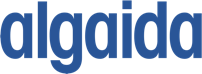 UNIDAD 1: ¿QUÉ TENGO EN MI BARRIGA?TEMPORALIZACIÓNEsta unidad se desarrollará una vez superado el período de adaptación de los niños y de las niñas. Tendrá una duración aproximada de 30 a 40 días. Esta temporalización es flexible, dependerá de las necesidades de cada contexto educativo y de las características del alumnado.LÍNEA DEL TIEMPO (INDICACIÓN DE LAS SESIONES)INTRODUCCIÓN/JUSTIFICACIÓNUna vez superados los primeros días de curso (la vuelta al cole y a las rutinas escolares, la ilusión de encontrarse de nuevo con los compañeros y compañeras…), trabajaremos nuevos contenidos. El alumnado profundizará en el conocimiento del cuerpo, descubrirá algunas diferencias entre los seres vivos y los seres inertes, aprenderá que el cuerpo es una máquina perfecta que funciona gracias a la energía proporcionada por los alimentos y que tiene una serie de órganos y sistemas en su interior por los cuales se mueve, respira, se alimenta, puede pensar… Además, comprenderá que las personas son diferentes entre sí y que cada una es un ser único, diferente de los demás, que cambia con el paso del tiempo. En esta unidad vamos a abordar también aspectos relacionados con el cuidado del cuerpo y la salud, el desarrollo de hábitos de higiene, la expresión de sentimientos y emociones, etcétera. Trabajaremos el otoño a través de una serie de recursos disponibles en el proyecto: láminas de ambientación, fiestas y trabajo cooperativo, canciones, sonidos relacionados con los fenómenos atmosféricos de la estación…SITUACIONES DE APRENDIZAJE QUE SE PLANTEAN EN LA UNIDADSituación de aprendizaje 1: Desde la barriguita de mamá hasta…Los niños y niñas, a lo largo de esta etapa educativa, han tenido la oportunidad de conocer su cuerpo. La mayoría ya identifica cómo es por fuera, los segmentos y partes que lo forman, las acciones que se pueden realizar con cada uno de ellos. Además, en niveles anteriores, descubrieron que el cuerpo cambia con el paso del tiempo. Ahora, profundizarán un poco más e indagarán sobre estos cambios; desde su concepción, antes del nacimiento, hasta llegar a la edad adulta. Todo esto facilitará que puedan conocerse un poco mejor y que sean capaces de describirse a sí mismos, estableciendo semejanzas y diferencias entre ellos.Situación de aprendizaje 2: ¿Qué hay dentro del cuerpo que lo hace funcionar?En el nivel 4 años, comenzaron a conocer su cuerpo por dentro: el esqueleto y la boca. Continuarán aprendiendo qué otros órganos hay en su interior que hacen que funcione como una “máquina perfecta”. De manera incipiente, indagarán sobre las articulaciones, que permiten que los huesos y el cuerpo se pueda doblar; los músculos, que son responsables del movimiento; y algunos aparatos, como el respiratorio, el digestivo y el circulatorio. Finalizarán, descubriendo algunas funciones del cerebro, “el jefe de nuestro cuerpo”.MARCO DE REFERENCIA NORMATIVOMARCO DE REFERENCIA NORMATIVOMARCO DE REFERENCIA NORMATIVOMARCO DE REFERENCIA NORMATIVOMARCO DE REFERENCIA NORMATIVOÁrea 1: Crecer en armoníaÁrea 1: Crecer en armoníaÁrea 1: Crecer en armoníaÁrea 1: Crecer en armoníaÁrea 1: Crecer en armoníaObjetivos de etapaObjetivos de etapaObjetivos de etapaObjetivos de la unidadObjetivos de la unidada) Conocer su propio cuerpo y el de los otros, así como sus posibilidades de acción y aprender a respetar las diferencias.d) Adquirir progresivamente autonomía en sus actividades habituales. e) Desarrollar sus capacidades emocionales y afectivas. f) Relacionarse con los demás en igualdad y adquirir progresivamente pautas elementales de convivencia y relación social, así como ejercitarse en el uso de la empatía y la resolución pacífica de conflictos, evitando cualquier tipo de violencia.j) Promover, aplicar y desarrollar las normas sociales que fomentan la igualdad entre hombres y mujeres.a) Conocer su propio cuerpo y el de los otros, así como sus posibilidades de acción y aprender a respetar las diferencias.d) Adquirir progresivamente autonomía en sus actividades habituales. e) Desarrollar sus capacidades emocionales y afectivas. f) Relacionarse con los demás en igualdad y adquirir progresivamente pautas elementales de convivencia y relación social, así como ejercitarse en el uso de la empatía y la resolución pacífica de conflictos, evitando cualquier tipo de violencia.j) Promover, aplicar y desarrollar las normas sociales que fomentan la igualdad entre hombres y mujeres.a) Conocer su propio cuerpo y el de los otros, así como sus posibilidades de acción y aprender a respetar las diferencias.d) Adquirir progresivamente autonomía en sus actividades habituales. e) Desarrollar sus capacidades emocionales y afectivas. f) Relacionarse con los demás en igualdad y adquirir progresivamente pautas elementales de convivencia y relación social, así como ejercitarse en el uso de la empatía y la resolución pacífica de conflictos, evitando cualquier tipo de violencia.j) Promover, aplicar y desarrollar las normas sociales que fomentan la igualdad entre hombres y mujeres.Desarrollar las habilidades motrices finas para progresar en la realización de trazos y grafías.Desarrollar hábitos de alimentación saludable.Conocer las posibilidades motrices y posturales del propio cuerpo adecuándolas a las distintas situaciones de actividad.Desarrollar actitudes de ayuda y colaboración con sus compañeros regulando el propio comportamiento y adecuándolo a las necesidades de los mismos.Establecer relaciones respetuosas, afectivas y recíprocas con niños y niñas, en condiciones de igualdad y con una actitud de aceptación de las diferencias.Aceptar las normas de clase.Conocer a os profesionales que cuidan de la salud.Contribuir al mantenimiento de la limpieza de clase.Identificar, expresar y controlar sentimientos y emociones.Afianzar el conocimiento del esquema corporal, identificando algunas características diferenciales.Identificar los cambios que experimentan con el paso del tiempo.Iniciarse en el conocimiento de algunos órganos internos.Conocer los órganos de los sentidos, discriminando las sensaciones y cualidades que puede percibir y apreciar a través de ellos.Desarrollar las habilidades motrices finas para progresar en la realización de trazos y grafías.Desarrollar hábitos de alimentación saludable.Conocer las posibilidades motrices y posturales del propio cuerpo adecuándolas a las distintas situaciones de actividad.Desarrollar actitudes de ayuda y colaboración con sus compañeros regulando el propio comportamiento y adecuándolo a las necesidades de los mismos.Establecer relaciones respetuosas, afectivas y recíprocas con niños y niñas, en condiciones de igualdad y con una actitud de aceptación de las diferencias.Aceptar las normas de clase.Conocer a os profesionales que cuidan de la salud.Contribuir al mantenimiento de la limpieza de clase.Identificar, expresar y controlar sentimientos y emociones.Afianzar el conocimiento del esquema corporal, identificando algunas características diferenciales.Identificar los cambios que experimentan con el paso del tiempo.Iniciarse en el conocimiento de algunos órganos internos.Conocer los órganos de los sentidos, discriminando las sensaciones y cualidades que puede percibir y apreciar a través de ellos.Competencias específicasCriterios de evaluaciónSaberes básicosSaberes básicosEvidenciasA. El cuerpo y el control progresivo del mismoA. El cuerpo y el control progresivo del mismoA. El cuerpo y el control progresivo del mismo1. Progresar en el control de su cuerpo y en la adquisición de distintas estrategias, adecuando sus acciones a la realidad del entorno de una manera segura para construir una autoimagen ajustada y positiva.1.1. Progresar en el conocimiento de su cuerpo ajustando acciones y reacciones y desarrollando el equilibrio, la percepción sensorial y la coordinación en el movimiento.Imagen global y segmentaria del cuerpo: características individuales y percepción de los cambios físicos.Autoimagen positiva y ajustada ante los demás.Identificación y respeto de las diferencias. Los sentidos y sus funciones. El cuerpo y el entorno.El movimiento: control progresivo de la coordinación, el tono, el equilibrio y los desplazamientos.Implicaciones de la discapacidad sensorial o física en la vida cotidiana.Imagen global y segmentaria del cuerpo: características individuales y percepción de los cambios físicos.Autoimagen positiva y ajustada ante los demás.Identificación y respeto de las diferencias. Los sentidos y sus funciones. El cuerpo y el entorno.El movimiento: control progresivo de la coordinación, el tono, el equilibrio y los desplazamientos.Implicaciones de la discapacidad sensorial o física en la vida cotidiana.Ficha 3.Segmentos del cuerpo.Elementos de la cabeza.Observación de la simetría en el cuerpo.Identificación y reconocimiento de sus características físicas.Ficha 4.El lado izquierdo del cuerpo.Experimentación de la noción izquierda en relación con el propio cuerpo.Confianza en su capacidad para realizar actividades.Fichas 6 y 7. Iniciación en el conocimiento de los órganos del aparato digestivo.Ficha 10. Las manos y los pies como instrumentos de medida.Ficha 12. Iniciación al conocimiento de los huesos que forman el esqueleto.Ficha 13.Partes del cuerpo que se articulan.Observación del movimiento en las partes del cuerpo que se articulan. Ficha 15. Componentes de la sangre. Ficha 17. Iniciación en el conocimiento de órganos internos del cuerpo: el cerebro.Ficha 18. Localización del sentido del tacto en el cuerpo: la piel.Utilización del sentido del tacto para percibir cualidades de los objetos.Ficha 19. Orientación espacial: laberintos.1. Progresar en el control de su cuerpo y en la adquisición de distintas estrategias, adecuando sus acciones a la realidad del entorno de una manera segura para construir una autoimagen ajustada y positiva.1.2. Manifestar sentimientos de seguridad personal en la participación en juegos y en las diversas situaciones de la vida cotidiana, confiando en las propias posibilidades y mostrando iniciativa.Progresiva autonomía en la realización de tareas.Progresiva autonomía en la realización de tareas.En todas las actividades que se trabajan en la unidad.1. Progresar en el control de su cuerpo y en la adquisición de distintas estrategias, adecuando sus acciones a la realidad del entorno de una manera segura para construir una autoimagen ajustada y positiva.1.3. Desarrollar el conocimiento de uno mismo y del mundo a través de los sentidos en actividades cotidianas y en la práctica lúdica.Experimentación a través de los sentidos. Percepción de uno mismo y del entorno.Experimentación a través de los sentidos. Percepción de uno mismo y del entorno.Ficha 18.Utilización del sentido del tacto para percibir cualidades de los objetos.Experimentación con este sentido (actividades, experiencias y juegos).Discriminación de sonidos a través del CD de audiciones de cuentos, lotos sonoros, vocabulario y expresiones en inglés.1. Progresar en el control de su cuerpo y en la adquisición de distintas estrategias, adecuando sus acciones a la realidad del entorno de una manera segura para construir una autoimagen ajustada y positiva.1.4. Manejar diferentes objetos, útiles y herramientas en situaciones de juego y en la realización de tareas cotidianas, mostrando un control progresivo y de coordinación de movimientos de carácter fino.Dominio activo del tono y la postura en función de las características de los objetos, acciones y situaciones.Dominio activo del tono y la postura en función de las características de los objetos, acciones y situaciones.Fichas 6 y 7.Movimientos del cuerpo: recortado.Realización de actividades que favorezcan el desarrollo de la motricidad fina: recortar, arrugar, rasgar, ensartar, colorear en un espacio delimitado, ensartar, hacer bolitas de plastilina… (actividades sugeridas). Ficha 9. Movimientos del cuerpo: picado.1. Progresar en el control de su cuerpo y en la adquisición de distintas estrategias, adecuando sus acciones a la realidad del entorno de una manera segura para construir una autoimagen ajustada y positiva.1.5. Participar en contextos de juego dirigido y espontáneo ajustándose a sus posibilidades personales.El juego como actividad placentera y fuente de aprendizaje. Normas de juego.El juego como actividad placentera y fuente de aprendizaje. Normas de juego.En todas las fichas. Aprendizaje de conceptos a través del juego (actividades sugeridas).B. Desarrollo y equilibrio afectivoB. Desarrollo y equilibrio afectivoB. Desarrollo y equilibrio afectivo2. Reconocer, manifestar y regular progresivamente sus emociones expresando necesidades y sentimientos para lograr bienestar emocional y seguridad afectiva.2.1. Identificar y expresar sus necesidades y sentimientos ajustando progresivamente el control de sus emociones.Herramientas para la identificación, expresión, aceptación y control progresivo de las propias emociones, sentimientos, vivencias, preferencias e intereses.Herramientas para la identificación, expresión, aceptación y control progresivo de las propias emociones, sentimientos, vivencias, preferencias e intereses.Se trabaja a lo largo de toda la unidad.Recurso literario: cuento “El miedo”.2. Reconocer, manifestar y regular progresivamente sus emociones expresando necesidades y sentimientos para lograr bienestar emocional y seguridad afectiva.2.2. Ofrecer y pedir ayuda en situaciones cotidianas, valorando los beneficios de la cooperación y la ayuda entre iguales.Estrategias de ayuda y cooperación en contextos de juego y rutinas.Estrategias de ayuda y cooperación en contextos de juego y rutinas.En toda la unidad, se favorecerá la solicitud de ayuda, la cooperación y el compañerismo.2. Reconocer, manifestar y regular progresivamente sus emociones expresando necesidades y sentimientos para lograr bienestar emocional y seguridad afectiva.2.3. Expresar inquietudes, gustos y preferencias, mostrando satisfacción y seguridad sobre los logros conseguidos.Estrategias para desarrollar la seguridad en sí mismo, el reconocimiento de sus posibilidades y la asertividad respetuosa hacia los demás.Aceptación constructiva de los errores y las correcciones: manifestaciones de superación y logro.Valoración del trabajo bien hecho: desarrollo inicial de hábitos y actitudes de esfuerzo, constancia, organización, atención e iniciativa.Estrategias para desarrollar la seguridad en sí mismo, el reconocimiento de sus posibilidades y la asertividad respetuosa hacia los demás.Aceptación constructiva de los errores y las correcciones: manifestaciones de superación y logro.Valoración del trabajo bien hecho: desarrollo inicial de hábitos y actitudes de esfuerzo, constancia, organización, atención e iniciativa.Se contempla en todas las actividades.Ficha 11. Desarrollo de la observación y de la atención.C. Hábitos de vida saludable para el autocuidado y el cuidado del entornoC. Hábitos de vida saludable para el autocuidado y el cuidado del entornoC. Hábitos de vida saludable para el autocuidado y el cuidado del entorno3. Adoptar de modo consciente y reflexivo modelos, normas y hábitos, desarrollando la confianza en sus posibilidades y sentimientos de logro, para promover un estilo de vida sostenible y ecosocialmente responsable.3.1. Realizar actividades relacionadas con el autocuidado y el cuidado del entorno con actitud de respeto, mostrando autoconfianza e iniciativa.Necesidades básicas: manifestación, regulación y control en relación con el bienestar personal.Hábitos y prácticas sostenibles y ecosocialmente responsables relacionadas con la alimentación, la higiene, el descanso, el autocuidado y el cuidado del entorno.Actividad física estructurada con diferentes grados de intensidad.Necesidades básicas: manifestación, regulación y control en relación con el bienestar personal.Hábitos y prácticas sostenibles y ecosocialmente responsables relacionadas con la alimentación, la higiene, el descanso, el autocuidado y el cuidado del entorno.Actividad física estructurada con diferentes grados de intensidad.Fichas 6 y 7. Importancia alimentarse adecuadamente para funcionar y crecer.Ficha 8. Conocimiento de distintos tipos de alimentos y de la necesidad de ingerirlos de forma adecuada (actividades sugeridas).Ficha 9. Aceptación de las normas establecidas sobre el descanso y la alimentación.Ficha 14. Actividades saludables: el deporte.Juegos y actividades psicomotrices.3. Adoptar de modo consciente y reflexivo modelos, normas y hábitos, desarrollando la confianza en sus posibilidades y sentimientos de logro, para promover un estilo de vida sostenible y ecosocialmente responsable.3.2. Respetar la secuencia temporal asociada a los acontecimientos y actividades cotidianas, adaptándose a las rutinas establecidas para el grupo y desarrollando comportamientos respetuosos hacia las demás personas.Rutinas: planificación secuenciada de las acciones para resolver una tarea; normas de comportamiento social en la comida, el descanso, la higiene y los desplazamientos, etc.Rutinas: planificación secuenciada de las acciones para resolver una tarea; normas de comportamiento social en la comida, el descanso, la higiene y los desplazamientos, etc.Uso adecuado y autónomo del material manipulativo en las distintas actividades propuestas en la unidad.Ficha 9. Percepción temporal de las rutinas cotidianas.3. Adoptar de modo consciente y reflexivo modelos, normas y hábitos, desarrollando la confianza en sus posibilidades y sentimientos de logro, para promover un estilo de vida sostenible y ecosocialmente responsable.3.3. Prevenir e identificar aquellas situaciones que conlleven un riesgo, clasificándolas en peligrosas y no peligrosas, a través de distintas experiencias planteadas: imágenes y visionado de vídeos.Identificación de situaciones peligrosas y prevención de accidentes.Identificación de situaciones peligrosas y prevención de accidentes.Ficha 12. Consumo de alimentos ricos en calcio para fortalecer los huesos (actividades sugeridas).D. Interacción socioemocional en el entorno. La vida junto a los demásD. Interacción socioemocional en el entorno. La vida junto a los demásD. Interacción socioemocional en el entorno. La vida junto a los demás4. Establecer interacciones sociales en condiciones de igualdad, valorando la importancia de la amistad, el respeto y la empatía, para construir su propia identidad basada en valores democráticos y de respeto a los derechos humanos.4.1. Participar con iniciativa en juegos y actividades colectivas relacionándose con otras personas con actitudes de afecto y empatía, respetando los distintos ritmos individuales y evitando todo tipo de discriminación.La familia y la incorporación a la escuela.Estrategias de autorregulación de la conducta. Empatía y respeto.La respuesta empática a la diversidad debida a distintas formas de discapacidad y a sus implicaciones en la vida cotidiana.La familia y la incorporación a la escuela.Estrategias de autorregulación de la conducta. Empatía y respeto.La respuesta empática a la diversidad debida a distintas formas de discapacidad y a sus implicaciones en la vida cotidiana.Recurso: cuento: El miedo.Solicitud a las familias de su asistencia al centro para la realización de las actividades y talleres que lo requieran.Recurso: cuento: El miedo.Solicitud a las familias de su asistencia al centro para la realización de las actividades y talleres que lo requieran.4. Establecer interacciones sociales en condiciones de igualdad, valorando la importancia de la amistad, el respeto y la empatía, para construir su propia identidad basada en valores democráticos y de respeto a los derechos humanos.4.2. Reproducir conductas, acciones o situaciones a través del juego simbólico en interacción con sus iguales, identificando y rechazando todo tipo de estereotipos.Juego simbólico. Observación, imitación y representación de personas, personajes y situaciones. Estereotipos y prejuicios.Juego simbólico. Observación, imitación y representación de personas, personajes y situaciones. Estereotipos y prejuicios.Juegos y actividades psicomotrices: Caminando como bebés; Me despierto, desayuno, me aseo y voy a la escuela.Rincón del juego simbólico: Rincón del espejo: observación de sí mismo y establecimiento de semejanzas y diferencias con otras personas.Rincón del pediatra: imitación de las funciones de profesionales relacionados con la salud, hombres y mujeres: pediatras, enfermeros...Juegos y actividades psicomotrices: Caminando como bebés; Me despierto, desayuno, me aseo y voy a la escuela.Rincón del juego simbólico: Rincón del espejo: observación de sí mismo y establecimiento de semejanzas y diferencias con otras personas.Rincón del pediatra: imitación de las funciones de profesionales relacionados con la salud, hombres y mujeres: pediatras, enfermeros...4. Establecer interacciones sociales en condiciones de igualdad, valorando la importancia de la amistad, el respeto y la empatía, para construir su propia identidad basada en valores democráticos y de respeto a los derechos humanos.4.4. Participar activamente en actividades relacionadas con la reflexión sobre las normas sociales que regulan la convivencia y promueven valores como el respeto a la diversidad, el trato no discriminatorio hacia las personas con discapacidad y la igualdad de género.Habilidades socioafectivas y de convivencia: comunicación de sentimientos y emociones y pautas básicas de convivencia, que incluyan el respeto a la igualdad de género y el rechazo a cualquier tipo de discriminación.La amistad como elemento protector, de prevención de la violencia y de desarrollo de la cultura de la paz.Habilidades socioafectivas y de convivencia: comunicación de sentimientos y emociones y pautas básicas de convivencia, que incluyan el respeto a la igualdad de género y el rechazo a cualquier tipo de discriminación.La amistad como elemento protector, de prevención de la violencia y de desarrollo de la cultura de la paz.Conversaciones sobre distintas temáticas en la asamblea y a través de los juegos que se realizan en las actividades sugeridas.Conversaciones sobre distintas temáticas en la asamblea y a través de los juegos que se realizan en las actividades sugeridas.4. Establecer interacciones sociales en condiciones de igualdad, valorando la importancia de la amistad, el respeto y la empatía, para construir su propia identidad basada en valores democráticos y de respeto a los derechos humanos.4.5. Desarrollar destrezas y habilidades para la gestión de conflictos de forma positiva, proponiendo alternativas creativas y teniendo en cuenta el criterio de otras personas.Fórmulas de cortesía e interacción social positiva. Actitud de ayuda y cooperación.Resolución de conflictos surgidos en interacciones con los otros.Otros grupos sociales de pertenencia: características, funciones y servicios.Fórmulas de cortesía e interacción social positiva. Actitud de ayuda y cooperación.Resolución de conflictos surgidos en interacciones con los otros.Otros grupos sociales de pertenencia: características, funciones y servicios.A través de las actividades que se realizan en grupo a lo largo de la unidad.Ficha 14. Uso del microscopio por los científicos y las científicas.A través de las actividades que se realizan en grupo a lo largo de la unidad.Ficha 14. Uso del microscopio por los científicos y las científicas.4. Establecer interacciones sociales en condiciones de igualdad, valorando la importancia de la amistad, el respeto y la empatía, para construir su propia identidad basada en valores democráticos y de respeto a los derechos humanos.4.6. Participar, desde una actitud de respeto, en actividades relacionadas con costumbres y tradiciones étnicas y culturales presentes en su entorno, mostrando interés por conocerlas.Asentamiento y actividades del entorno.Celebraciones, costumbres y tradiciones. Herramientas para el aprecio de las señas de identidad étnico-cultural presentes en su entorno.Asentamiento y actividades del entorno.Celebraciones, costumbres y tradiciones. Herramientas para el aprecio de las señas de identidad étnico-cultural presentes en su entorno.Láminas de ambientación, fiestas, trabajo cooperativo: Halloween.Material complementario: CD de canciones, adivinanzas, poesías y refranes incluidos en esta unidad.Láminas de ambientación, fiestas, trabajo cooperativo: Halloween.Material complementario: CD de canciones, adivinanzas, poesías y refranes incluidos en esta unidad.Área 2: Descubrimiento y Exploración el entornoÁrea 2: Descubrimiento y Exploración el entornoÁrea 2: Descubrimiento y Exploración el entornoÁrea 2: Descubrimiento y Exploración el entornoÁrea 2: Descubrimiento y Exploración el entornoObjetivos de etapaObjetivos de etapaObjetivos de etapaObjetivos de la unidadObjetivos de la unidadb) Observar y explorar su entorno familiar, natural y social. c) Iniciarse en el conocimiento de las ciencias.i) Iniciarse en las habilidades lógico-matemáticas…b) Observar y explorar su entorno familiar, natural y social. c) Iniciarse en el conocimiento de las ciencias.i) Iniciarse en las habilidades lógico-matemáticas…b) Observar y explorar su entorno familiar, natural y social. c) Iniciarse en el conocimiento de las ciencias.i) Iniciarse en las habilidades lógico-matemáticas…Observar los cambios que se producen en el entorno en otoño.Repasar y discriminar las formas planas: círculo, cuadrado, triángulo y rectángulo.Discriminar el color blanco.Repasar los cardinales del 1 al 5, relacionarlos con las cantidades correspondientes y realizar sus grafías.Componer y descomponer el número 4.Repasar tamaños y medidas.Utilizar adecuadamente algunos cuantificadores.Situarse en el espacio atendiendo a diferentes nociones.Descubrir las propiedades de los objetos mediante la experimentación activa.Utilizar instrumentos de medida no convencionales.Iniciarse en nociones básicas de orientación temporal: de día-de noche.Reconocer la simetría en algunos objetos. Agrupar y clasificar atendiendo a diversos criterios.Desarrollar el pensamiento lógico y computacional.Observar los cambios que se producen en el entorno en otoño.Repasar y discriminar las formas planas: círculo, cuadrado, triángulo y rectángulo.Discriminar el color blanco.Repasar los cardinales del 1 al 5, relacionarlos con las cantidades correspondientes y realizar sus grafías.Componer y descomponer el número 4.Repasar tamaños y medidas.Utilizar adecuadamente algunos cuantificadores.Situarse en el espacio atendiendo a diferentes nociones.Descubrir las propiedades de los objetos mediante la experimentación activa.Utilizar instrumentos de medida no convencionales.Iniciarse en nociones básicas de orientación temporal: de día-de noche.Reconocer la simetría en algunos objetos. Agrupar y clasificar atendiendo a diversos criterios.Desarrollar el pensamiento lógico y computacional.Competencias específicasCriterios de EvaluaciónSaberes básicosSaberes básicosEvidenciasA. Diálogo corporal con el entorno. Exploración creativa de objetos, materiales y espaciosA. Diálogo corporal con el entorno. Exploración creativa de objetos, materiales y espaciosA. Diálogo corporal con el entorno. Exploración creativa de objetos, materiales y espacios1. Identificar las características de materiales, objetos y colecciones y establecer relaciones entre ellos, mediante la exploración, la manipulación sensorial, el manejo de herramientas sencillas y el desarrollo de destrezas lógico-matemáticas para descubrir y crear una idea cada vez más compleja del mundo.1.1. Establecer distintas relaciones entre los objetos a partir de sus cualidades o atributos, mostrando curiosidad e interés.Cualidades o atributos de objetos y materiales. Relaciones de orden, correspondencia, clasificación y comparación.Discriminación de algunos atributos de objetos y materias: color, forma, función... Percepción de semejanzas y diferencias entre los objetos.Materiales cotidianos: utilizaciones distintas y creativas.Cualidades o atributos de objetos y materiales. Relaciones de orden, correspondencia, clasificación y comparación.Discriminación de algunos atributos de objetos y materias: color, forma, función... Percepción de semejanzas y diferencias entre los objetos.Materiales cotidianos: utilizaciones distintas y creativas.Ficha 3. Propiedades de los objetos: la simetría.Ficha 5.Observación y localización de diferencias entre dosimágenes.Agrupación y clasificación de fotografías de niños y niñas según sus características físicas.Fichas 6 y 7.Series. Medida: grueso-delgado.Ficha 10.Propiedades de los objetos: tamaño.Instrumento de medida: las manos.Grande-pequeño (actividades sugeridas).Ficha 11.Tamaño grande-mediano-pequeño.Asociación de objetos por su tamaño.Actividades de clasificación atendiendo al tamaño (actividades sugeridas).Ficha 12. Propiedades de los objetos: largo-corto.Ficha 14. Comparación de colecciones de objetos mediante relaciones de cantidad. Ficha 17. Formas planas: triángulo, cuadrado, círculo y rectángulo.Series. Ficha 18. Propiedades de los objetos: liso-rugoso, duro-blando, frío-caliente, áspero-suave. Pienso, calculo, razono 1. Repaso de los contenidos mencionados y otros que contribuyen al desarrollo del pensamiento lógico.1. Identificar las características de materiales, objetos y colecciones y establecer relaciones entre ellos, mediante la exploración, la manipulación sensorial, el manejo de herramientas sencillas y el desarrollo de destrezas lógico-matemáticas para descubrir y crear una idea cada vez más compleja del mundo.1.2. Emplear los cuantificadores básicos más significativos en el contexto del juego y en la interacción con los demás.Cuantificadores básicos contextualizados: muchos-pocos, unos-algunos-varios, más que-menos que, todos-ninguno...Observación del entorno desde una mirada matemática. Creación de contextos de aprendizaje matemático que ayuden a comprender por qué las matemáticas son útiles y necesarias. Funcionalidad de los números en la vida cotidiana.Cuantificadores básicos contextualizados: muchos-pocos, unos-algunos-varios, más que-menos que, todos-ninguno...Observación del entorno desde una mirada matemática. Creación de contextos de aprendizaje matemático que ayuden a comprender por qué las matemáticas son útiles y necesarias. Funcionalidad de los números en la vida cotidiana.Ficha 5.El cardinal 4.Direccionalidad de la grafía del número 4 (actividades sugeridas).Composición del número 4 con las barritas del material manipulativo.Fichas 6, 7, 10 y 19. Conteo.Ficha 10. El cardinal 5.Direccionalidad de la grafía del número 5.Ficha 14. Cuantificadores básicos: uno-varios-ninguno.Ficha 15. Composición del número 4.Actividades relacionadas con el conocimiento de la cantidad del número 4 (actividades sugeridas).Ficha 16.La serie numérica: cardinales 1, 2, 3 y 4.Asociación cardinal, cantidad y ordinal del 1 al 4.Series crecientes y decrecientes de números.Refuerzo y afianzamiento de los ordinales y cardinales del 1 al 4.Ficha 19.Grafía y direccionalidad del número 5.Utilización de la serie numérica para contar elementos.Series crecientes y decrecientes de números.Pienso, calculo, razono 1. Repaso de los contenidos mencionados y otros que contribuyen al desarrollo del pensamiento lógico.1. Identificar las características de materiales, objetos y colecciones y establecer relaciones entre ellos, mediante la exploración, la manipulación sensorial, el manejo de herramientas sencillas y el desarrollo de destrezas lógico-matemáticas para descubrir y crear una idea cada vez más compleja del mundo.1.3. Ubicarse adecuadamente en los espacios habituales, tanto en reposo como en movimiento, aplicando sus conocimientos acerca de las nociones espaciales básicas y jugando con el propio cuerpo y con objetos.Nociones espaciales básicas en relación con el propio cuerpo, los objetos y las acciones, tanto en reposo como en movimiento.Nociones espaciales básicas en relación con el propio cuerpo, los objetos y las acciones, tanto en reposo como en movimiento.Ficha 4.Lado izquierdo respecto al cuerpo y los objetos (actividades sugeridas).Hacia adelante-hacia detrás (actividades sugeridas).Fichas 6 y 7. Organización espacial: puzles.1. Identificar las características de materiales, objetos y colecciones y establecer relaciones entre ellos, mediante la exploración, la manipulación sensorial, el manejo de herramientas sencillas y el desarrollo de destrezas lógico-matemáticas para descubrir y crear una idea cada vez más compleja del mundo.1.4. Identificar las situaciones cotidianas en las que es preciso medir, utilizando el cuerpo u otros materiales y herramientas para efectuar las medidas.Situaciones en las que se hace necesario medir. Diferentes herramientas de medida convencionales (regla, metro, balanzas, recipientes...) y no convencionales (pasos, pies, cuerdas, piedras...).Situaciones en las que se hace necesario medir. Diferentes herramientas de medida convencionales (regla, metro, balanzas, recipientes...) y no convencionales (pasos, pies, cuerdas, piedras...).Ficha 10. Distintos objetos que se pueden medir con las manos y con los pies: bandejas de lápices, pizarra…1. Identificar las características de materiales, objetos y colecciones y establecer relaciones entre ellos, mediante la exploración, la manipulación sensorial, el manejo de herramientas sencillas y el desarrollo de destrezas lógico-matemáticas para descubrir y crear una idea cada vez más compleja del mundo.1.5. Organizar su actividad, ordenando las secuencias y utilizando las nociones temporales básicas.El tiempo y su organización: día-noche, estaciones, ciclos, calendario.El tiempo y su organización: día-noche, estaciones, ciclos, calendario.Fichas 6 y 7. Ordenación temporal de imágenes.Identificación de los cambios que se producen en las personas con el paso del tiempo. Ficha 9.Astros del cielo: Sol y Luna.Nociones básicas de orientación temporal: día y noche.Identificación de acciones propias del día y acciones propias de la noche.Percepción temporal de las rutinas cotidianas.Explicación de las funciones del reloj y de la distribución horaria (actividades sugeridas).Actividades para identificar rutinas temporales (actividades sugeridas).Fenómenos atmosféricos: el otoño.B. Experimentación en el entorno. Curiosidad, pensamiento científico y creatividadB. Experimentación en el entorno. Curiosidad, pensamiento científico y creatividadB. Experimentación en el entorno. Curiosidad, pensamiento científico y creatividad2. Desarrollar, de manera progresiva, los procedimientos del método científico y las destrezas del pensamiento computacional, a través de procesos de observación y manipulación de objetos, para iniciarse en la interpretación del entorno y responder de forma creativa a las situaciones y retos que se plantean.2.1. Gestionar situaciones, dificultades, retos o problemas mediante la planificación de secuencias de actividades, la manifestación de interés e iniciativa y la cooperación con sus iguales.Estrategias de construcción de nuevos conocimientos: relaciones y conexiones entre lo conocido y lo novedoso, y entre experiencias previas y nuevas; andamiaje e interacciones de calidad con las personas adultas, con iguales y con el entorno.Presentación de situaciones problemáticas abiertas que ofrezcan una variedad de estrategias de solución.Estrategias de construcción de nuevos conocimientos: relaciones y conexiones entre lo conocido y lo novedoso, y entre experiencias previas y nuevas; andamiaje e interacciones de calidad con las personas adultas, con iguales y con el entorno.Presentación de situaciones problemáticas abiertas que ofrezcan una variedad de estrategias de solución.Situación de aprendizaje 1: Desde la barriguita de mamá hasta…: fichas 2, 3, 4 (reverso), 5, 6 y 7 (anverso).Situación de aprendizaje 2: ¿Qué hay dentro del cuerpo que lo hace funcionar?: fichas 1 (anverso), 7 (reverso), 8, 10 (reverso), 11 (reverso), 12, 13, 14 (reverso), 15, 16 (reverso) y 17 (anverso).2. Desarrollar, de manera progresiva, los procedimientos del método científico y las destrezas del pensamiento computacional, a través de procesos de observación y manipulación de objetos, para iniciarse en la interpretación del entorno y responder de forma creativa a las situaciones y retos que se plantean.2.2. Canalizar progresivamente la frustración ante las dificultades o problemas mediante la aplicación de diferentes estrategias.Estrategia para proponer soluciones: creatividad, diálogo, imaginación y descubrimiento. Pensamiento lateral.Estrategia para proponer soluciones: creatividad, diálogo, imaginación y descubrimiento. Pensamiento lateral.Ficha 19. Iniciación en el desarrollo de habilidades y destrezas del pensamiento computacional en la resolución de laberintos.2. Desarrollar, de manera progresiva, los procedimientos del método científico y las destrezas del pensamiento computacional, a través de procesos de observación y manipulación de objetos, para iniciarse en la interpretación del entorno y responder de forma creativa a las situaciones y retos que se plantean.2.3. Plantear hipótesis acerca del comportamiento de ciertos elementos o materiales, verificándolas a través de la manipulación y la actuación sobre ellos.Pautas para la indagación en el entorno: interés, respeto, curiosidad, asombro, cuestionamiento y deseos de conocimiento.Pautas para la indagación en el entorno: interés, respeto, curiosidad, asombro, cuestionamiento y deseos de conocimiento.Ficha 1. Detección de ideas previas partiendo de conocimientos adquiridos anteriormente.Ficha 15. Profesión de científico/a (actividades sugeridas).2. Desarrollar, de manera progresiva, los procedimientos del método científico y las destrezas del pensamiento computacional, a través de procesos de observación y manipulación de objetos, para iniciarse en la interpretación del entorno y responder de forma creativa a las situaciones y retos que se plantean.2.4. Utilizar diferentes estrategias para la toma de decisiones con progresiva autonomía, afrontando el proceso de creación de soluciones originales en respuesta a los retos que se le planteen.Estrategias de planificación, organización o autorregulación de tareas. Iniciativa en la búsqueda de acuerdos o consensos en la toma de decisiones.Estrategias de pensamiento creativo y divergente: preguntas abiertas con respuestas múltiples y sorprendentes. Reestructuración de esquemas preestablecidos. Interpretación de conceptos abstractos a través del uso de habilidades tales como la curiosidad, la inventiva, la exploración, el asombro o el entusiasmo.Estrategias de planificación, organización o autorregulación de tareas. Iniciativa en la búsqueda de acuerdos o consensos en la toma de decisiones.Estrategias de pensamiento creativo y divergente: preguntas abiertas con respuestas múltiples y sorprendentes. Reestructuración de esquemas preestablecidos. Interpretación de conceptos abstractos a través del uso de habilidades tales como la curiosidad, la inventiva, la exploración, el asombro o el entusiasmo.Argumentación de las ideas aportadas en las actividades realizadas cooperativamente, en las conversaciones y debates.2. Desarrollar, de manera progresiva, los procedimientos del método científico y las destrezas del pensamiento computacional, a través de procesos de observación y manipulación de objetos, para iniciarse en la interpretación del entorno y responder de forma creativa a las situaciones y retos que se plantean.2.5. Programar secuencias de acciones o instrucciones para la resolución de tareas analógicas y digitales, desarrollando habilidades básicas de pensamiento computacional.Modelo de control de variables. Estrategias y técnicas de investigación: ensayo-error, observación, experimentación, formulación y comprobación de hipótesis, realización de preguntas, manejo y búsqueda en distintas fuentes de información.Nociones de cálculo para resolver retos. Programación robótica. Juegos de deducción. Pasatiempos lógico-matemáticos.Modelo de control de variables. Estrategias y técnicas de investigación: ensayo-error, observación, experimentación, formulación y comprobación de hipótesis, realización de preguntas, manejo y búsqueda en distintas fuentes de información.Nociones de cálculo para resolver retos. Programación robótica. Juegos de deducción. Pasatiempos lógico-matemáticos.Ficha 3. Realización de una experiencia para obtener la huella digital (actividades sugeridas)Ficha 19.Resolución de laberintos. Desarrollo de habilidades y destrezas propias del pensamiento computacional a través del juego “Pequeños programadores” del DVD “Aprendemos y jugamos” (actividades sugeridas).2. Desarrollar, de manera progresiva, los procedimientos del método científico y las destrezas del pensamiento computacional, a través de procesos de observación y manipulación de objetos, para iniciarse en la interpretación del entorno y responder de forma creativa a las situaciones y retos que se plantean.2.6. Participar en proyectos utilizando dinámicas cooperativas, compartiendo y valorando opiniones propias y ajenas, y expresando conclusiones personales a partir de ellas.Procesos y resultados. Hallazgos, verificación y conclusiones.Estrategias de planificación, organización o autorregulación de tareas. Iniciativa en la búsqueda de acuerdos o consensos en la toma de decisiones.Procesos y resultados. Hallazgos, verificación y conclusiones.Estrategias de planificación, organización o autorregulación de tareas. Iniciativa en la búsqueda de acuerdos o consensos en la toma de decisiones.Registro de autoevaluación. Portfolio:Piensa y expresa.¿Qué me gusta?Comportamiento, hábitos, actitudes y emociones.He aprendido muchas cosas.C. Indagación en el medio físico y natural. Cuidado, valoración y respetoC. Indagación en el medio físico y natural. Cuidado, valoración y respetoC. Indagación en el medio físico y natural. Cuidado, valoración y respeto3. Reconocer elementos y fenómenos de la naturaleza, mostrando interés por los hábitos que inciden sobre ella, para apreciar la importancia del uso sostenible, el cuidado y la conservación del entorno en la vida de las personas.3.1. Mostrar una actitud de respeto, cuidado y protección hacia el medio natural y los animales identificando el impacto positivo o negativo que algunas acciones humanas ejercen sobre ellos.Influencia de las acciones de las personas en el medio físico y en el patrimonio natural y cultural. El cambio climático.Iniciativa en el compromiso de aceptar pequeñas responsabilidades relacionadas con el cuidado y la conservación de animales y plantas. Recursos naturales. Sostenibilidad, energías limpias y naturales.Respeto por el patrimonio cultural presente en el medio físico.Influencia de las acciones de las personas en el medio físico y en el patrimonio natural y cultural. El cambio climático.Iniciativa en el compromiso de aceptar pequeñas responsabilidades relacionadas con el cuidado y la conservación de animales y plantas. Recursos naturales. Sostenibilidad, energías limpias y naturales.Respeto por el patrimonio cultural presente en el medio físico.En todas las actividades, juegos y experiencias se incide en el cuidado y respeto hacia los objetos, el medio, los seres vivos (animales y plantas) y las personas.3. Reconocer elementos y fenómenos de la naturaleza, mostrando interés por los hábitos que inciden sobre ella, para apreciar la importancia del uso sostenible, el cuidado y la conservación del entorno en la vida de las personas.3.2. Identificar rasgos comunes y diferentes entre seres vivos e inertes.Elementos naturales (agua, tierra y aire). Características y comportamiento (peso, capacidad, volumen, mezclas o transvases).Experimentación con elementos naturales (agua, tierra, piedras, ramas, arena, hojas).Características generales de los seres vivos.Elementos naturales (agua, tierra y aire). Características y comportamiento (peso, capacidad, volumen, mezclas o transvases).Experimentación con elementos naturales (agua, tierra, piedras, ramas, arena, hojas).Características generales de los seres vivos.Ficha 2.Seres vivos e inertes presentes en el medio natural.Identificación de las características propias de los seres vivos.Observación de elementos naturales presentes en el entorno.Explicación de que las personas, los animales y las plantas son seres vivos. Características que los diferencian de los inertes: crecen, se alimentan, se reproducen... (actividades sugeridas).Diferencias entre animales y plantas (actividades sugeridas).3. Reconocer elementos y fenómenos de la naturaleza, mostrando interés por los hábitos que inciden sobre ella, para apreciar la importancia del uso sostenible, el cuidado y la conservación del entorno en la vida de las personas.3.3. Establecer relaciones entre el medio natural y social a partir del conocimiento y la observación de algunos fenómenos naturales y de los elementos patrimoniales presentes en el medio físico.Respeto y protección del medio natural.Empatía, cuidado, amor, disfrute y protección de los animales. Respeto de sus derechos.Fenómenos naturales: identificación y repercusión en la vida de las personas.Respeto y protección del medio natural.Empatía, cuidado, amor, disfrute y protección de los animales. Respeto de sus derechos.Fenómenos naturales: identificación y repercusión en la vida de las personas.Láminas de ambientación, fiestas y trabajo cooperativo: el otoño.En todas las actividades relacionadas con los animales se incide en la importancia de cuidarlos y respetarlos.3. Reconocer elementos y fenómenos de la naturaleza, mostrando interés por los hábitos que inciden sobre ella, para apreciar la importancia del uso sostenible, el cuidado y la conservación del entorno en la vida de las personas.3.4 Reconocer elementos relevantes del patrimonio cultural y arquitectónico de la localidad donde reside y significativos de su comunidad.Respeto por el patrimonio cultural, propio de su comunidad, presente en el medio físico.Respeto por el patrimonio cultural, propio de su comunidad, presente en el medio físico.Láminas de ambientación, fiestas, trabajo cooperativo: Halloween.Material complementario: CD de canciones, adivinanzas, poesías y refranes incluidos en esta unidad.Área 3: Comunicar y representar la realidadÁrea 3: Comunicar y representar la realidadÁrea 3: Comunicar y representar la realidadÁrea 3: Comunicar y representar la realidadÁrea 3: Comunicar y representar la realidadObjetivos de etapaObjetivos de etapaObjetivos de etapaObjetivos de la unidadObjetivos de la unidadg) Desarrollar habilidades comunicativas en diferentes lenguajes y formas de expresión.h) Aproximarse e iniciarse en el aprendizaje de una lengua extranjera.i) Iniciarse en […] la lectura y la escritura, y en el movimiento, el gesto y el ritmo.g) Desarrollar habilidades comunicativas en diferentes lenguajes y formas de expresión.h) Aproximarse e iniciarse en el aprendizaje de una lengua extranjera.i) Iniciarse en […] la lectura y la escritura, y en el movimiento, el gesto y el ritmo.g) Desarrollar habilidades comunicativas en diferentes lenguajes y formas de expresión.h) Aproximarse e iniciarse en el aprendizaje de una lengua extranjera.i) Iniciarse en […] la lectura y la escritura, y en el movimiento, el gesto y el ritmo.Expresar, utilizando diferentes lenguajes, deseos e ideas y comprender los mensajes que le comunican los otros.Acercarse a la literatura infantil comprendiendo, reproduciendo y recreando textos sencillos de cuentos y de poemas, mostrando actitudes de valoración, disfrute e interés hacia ellos.Iniciarse en la lectura y en la escritura.Progresar en la expresión oral y en la comprensión verbal.Expresarse oralmente realizando adecuadamente la concordancia de género y número adecuadamente.Iniciarse en el uso de sinónimos.Comprender los mensajes audiovisuales emitidos por algunos instrumentos tecnológicos (ordenador, pizarra digital, cámara fotográfica, tableta, televisión, DVD, reproductores musicales, juegos digitales, consolas…), entendiendo la importancia y la necesidad de utilizarlos moderadamente.Conocer algunas palabras y expresiones en inglés relacionadas con los contenidos de la unidad y con las rutinas cotidianas.Acercarse al conocimiento de obras artísticas expresadas en los lenguajes plástico, musical y corporal, y realizar actividades de representación y expresión para comunicar vivencias y emociones mediante el empleo de diferentes técnicas.Expresar, utilizando diferentes lenguajes, deseos e ideas y comprender los mensajes que le comunican los otros.Acercarse a la literatura infantil comprendiendo, reproduciendo y recreando textos sencillos de cuentos y de poemas, mostrando actitudes de valoración, disfrute e interés hacia ellos.Iniciarse en la lectura y en la escritura.Progresar en la expresión oral y en la comprensión verbal.Expresarse oralmente realizando adecuadamente la concordancia de género y número adecuadamente.Iniciarse en el uso de sinónimos.Comprender los mensajes audiovisuales emitidos por algunos instrumentos tecnológicos (ordenador, pizarra digital, cámara fotográfica, tableta, televisión, DVD, reproductores musicales, juegos digitales, consolas…), entendiendo la importancia y la necesidad de utilizarlos moderadamente.Conocer algunas palabras y expresiones en inglés relacionadas con los contenidos de la unidad y con las rutinas cotidianas.Acercarse al conocimiento de obras artísticas expresadas en los lenguajes plástico, musical y corporal, y realizar actividades de representación y expresión para comunicar vivencias y emociones mediante el empleo de diferentes técnicas.Competencias específicasCriterios de EvaluaciónSaberes básicosSaberes básicosEvidenciasA. Intención e interacción comunicativaA. Intención e interacción comunicativaA. Intención e interacción comunicativa1. Manifestar interés por interactuar en situaciones cotidianas a través de la exploración y el uso de su repertorio comunicativo, para expresar sus necesidades e intenciones y responder a las exigencias del entorno.1.1. Participar de manera activa, espontánea y respetuosa con las diferencias individuales en situaciones comunicativas de progresiva complejidad, en función de su desarrollo individual.Comunicación interpersonal: empatía y asertividad.Convenciones sociales del intercambio lingüístico en situaciones comunicativas que potencien el respeto y la igualdad: atención, escucha activa, turnos de diálogo y alternancia.Comunicación interpersonal: empatía y asertividad.Convenciones sociales del intercambio lingüístico en situaciones comunicativas que potencien el respeto y la igualdad: atención, escucha activa, turnos de diálogo y alternancia.Ficha 1. Expresión de ideas previas a través de la observación de imágenes. Aportación de ideas a través del diálogo.Fichas 1, 2, 3, 4, 5, 7, 8, 10, 11, 13, 14, 16, 17 y 18. Conversaciones en asamblea (actividades sugeridas).Fichas 1, 2, 3, 4, 5, 7, 8, 10, 11, 13, 14, 16, 17 y 18. Conversación sobre las fotografías (actividades sugeridas). Ficha 4. Desarrollo de la observación y atención.1. Manifestar interés por interactuar en situaciones cotidianas a través de la exploración y el uso de su repertorio comunicativo, para expresar sus necesidades e intenciones y responder a las exigencias del entorno.1.1. Participar de manera activa, espontánea y respetuosa con las diferencias individuales en situaciones comunicativas de progresiva complejidad, en función de su desarrollo individual.C. Comunicación verbal oral. Expresión, comprensión y diálogoC. Comunicación verbal oral. Expresión, comprensión y diálogoC. Comunicación verbal oral. Expresión, comprensión y diálogo1. Manifestar interés por interactuar en situaciones cotidianas a través de la exploración y el uso de su repertorio comunicativo, para expresar sus necesidades e intenciones y responder a las exigencias del entorno.1.1. Participar de manera activa, espontánea y respetuosa con las diferencias individuales en situaciones comunicativas de progresiva complejidad, en función de su desarrollo individual.Discriminación auditiva y conciencia fonológica. Discriminación auditiva y conciencia fonológica. Vocabulario de la unidad: miedo, comer, beber, dormir, reír, hablar, llorar, andar, oír, correr, cabeza, ojos, pelo, orejas, nariz, boca, pulgar, meñique, corazón…1. Manifestar interés por interactuar en situaciones cotidianas a través de la exploración y el uso de su repertorio comunicativo, para expresar sus necesidades e intenciones y responder a las exigencias del entorno.I. Alfabetización digital. Herramientas digitales y tecnologías emergentesI. Alfabetización digital. Herramientas digitales y tecnologías emergentesI. Alfabetización digital. Herramientas digitales y tecnologías emergentes1. Manifestar interés por interactuar en situaciones cotidianas a través de la exploración y el uso de su repertorio comunicativo, para expresar sus necesidades e intenciones y responder a las exigencias del entorno.1.4. Interactuar con distintos recursos digitales, familiarizándose con el uso de diferentes medios y herramientas digitales.Aplicaciones y herramientas digitales con distintos fines: creación, comunicación, aprendizaje y disfrute. Aplicaciones y herramientas digitales con distintos fines: creación, comunicación, aprendizaje y disfrute. Fichas 4 y 19. DVD de juegos digitales interactivos “Aprendemos y jugamos”: “Pequeños programadores”.Fichas 6 y 7. DVD de juegos digitales interactivos “Aprendemos y jugamos”: “Rotapuzle geométrico”.Ficha 11. DVD de juegos digitales interactivos “Aprendemos y jugamos”: “3 y 4 en raya”.Ficha 14. DVD de juegos digitales interactivos “Aprendemos y jugamos”: “Pelotas al bote”. Ficha 17. DVD de juegos digitales interactivos “Aprendemos y jugamos”: “Sigue la serie” y “Mosaico de colores”.Ficha 18. DVD de juegos digitales interactivos “Aprendemos y jugamos”: “Con los cinco sentidos”.Disfrute con los diferentes recursos y medios tecnológicos disponibles en el proyecto. B. Las lenguas y sus hablantesB. Las lenguas y sus hablantesB. Las lenguas y sus hablantes2.2. Interpretar los mensajes transmitidos mediante representaciones o manifestaciones artísticas, también en formato digital, reconociendo la intencionalidad del emisor y mostrando una actitud curiosa y responsable.Repertorio lingüístico individual. Repertorio lingüístico individual. Ficha 2. Interpretación de pictogramas.Ficha 4. Nombre de los dedos de la mano.Fichas 6 y 7.Conversación sobre el paso del tiempo en las personas (actividades sugeridas).Nombre de personas de su familia: niños, adolescentes, jóvenes, adultos y ancianos (actividades sugeridas).Ficha 8. Conversaciones sobre las cualidades de los objetos.Ficha 9.Denominación de los astros del cielo propios del día y de la noche (actividades sugeridas).Nombre de los alimentos que se suelen tomar para desayunar (actividades sugeridas).Nombre de los alimentos que se suelen tomar para cenar (actividades sugeridas).Ficha 10. Nombre de los objetos más grandes y más pequeños en relación con su propio cuerpo (actividades sugeridas).Ficha 12.Nombre de las partes de su cuerpo que sean largas y partes que sean cortas (actividades sugeridas).Conversación sobre la necesidad de consumir alimentos ricos en calcio para un buen crecimiento de los huesos (actividades sugeridas).Ficha 13. Nombre de algunas articulaciones (actividades sugeridas).Ficha 17. Nombre de objetos que tengan forma de triángulo, de rectángulo, de círculo o de cuadrado (actividades sugeridas).Ficha 18. Nombre de objetos que desprendan calor y objetos que estén fríos (actividades sugeridas).C. Comunicación verbal oral: expresión, comprensión y diálogoC. Comunicación verbal oral: expresión, comprensión y diálogoC. Comunicación verbal oral: expresión, comprensión y diálogo3. Producir mensajes de manera eficaz, personal y creativa utilizando diferentes lenguajes, descubriendo los códigos de cada uno de ellos y explorando sus posibilidades expresivas, para responder a diferentes necesidades comunicativas.3.1. Hacer un uso funcional del lenguaje oral, aumentando su repertorio lingüístico y construyendo progresivamente un discurso más eficaz, organizado y coherente en contextos formales e informales.Textos orales formales e informales.Verbalización de la secuencia de acciones en una acción planificada.Textos orales formales e informales.Verbalización de la secuencia de acciones en una acción planificada.Fichas 1, 2, 3, 4, 5, 7, 8, 10, 11, 13, 14, 16, 17 y 18. Establecimiento de diálogos tras la lectura de un texto (actividades sugeridas).Ficha 17. Expresión oral de las formas geométricas trabajadas (actividades sugeridas).3. Producir mensajes de manera eficaz, personal y creativa utilizando diferentes lenguajes, descubriendo los códigos de cada uno de ellos y explorando sus posibilidades expresivas, para responder a diferentes necesidades comunicativas.3.2. Utilizar el lenguaje oral como instrumento regulador de la acción en las interacciones con los demás con seguridad y confianza.El lenguaje oral en situaciones cotidianas: conversaciones, juegos de interacción social y expresión de vivencias. El lenguaje oral en situaciones cotidianas: conversaciones, juegos de interacción social y expresión de vivencias. Ficha 1. Expresión de ideas previas a través de la observación de imágenes.Fichas 1, 2, 3, 4, 5, 7, 8, 10, 11, 13, 14, 16, 17 y 18. Desarrollo del lenguaje oral en la asamblea (actividades sugeridas).3. Producir mensajes de manera eficaz, personal y creativa utilizando diferentes lenguajes, descubriendo los códigos de cada uno de ellos y explorando sus posibilidades expresivas, para responder a diferentes necesidades comunicativas.3.3. Evocar y expresar espontáneamente ideas a través del relato oral.Intención comunicativa de los mensajes.Intención comunicativa de los mensajes.Fichas 1, 2, 3, 4, 5, 7, 8, 10, 11, 13, 14, 16, 17 y 18. Conversación sobre las imágenes (actividades sugeridas).3. Producir mensajes de manera eficaz, personal y creativa utilizando diferentes lenguajes, descubriendo los códigos de cada uno de ellos y explorando sus posibilidades expresivas, para responder a diferentes necesidades comunicativas.G. El lenguaje y la expresión plástica y visualG. El lenguaje y la expresión plástica y visualG. El lenguaje y la expresión plástica y visual3. Producir mensajes de manera eficaz, personal y creativa utilizando diferentes lenguajes, descubriendo los códigos de cada uno de ellos y explorando sus posibilidades expresivas, para responder a diferentes necesidades comunicativas.3.4. Elaborar creaciones plásticas explorando y utilizando diferentes materiales y técnicas y participando activamente en el trabajo en grupo cuando se precise.Materiales específicos e inespecíficos, elementos, técnicas y procedimientos plásticos.Manifestaciones plásticas variadas. Otras manifestaciones artísticas.Materiales específicos e inespecíficos, elementos, técnicas y procedimientos plásticos.Manifestaciones plásticas variadas. Otras manifestaciones artísticas.Láminas de arte del material de aula: Hombre de Vitruvio, de Leonardo da Vinci y Poseidón de Melos.Láminas de ambientación, fiestas y trabajo cooperativo: El árbol de otoño, Hojas de otoño en cada mesa, Un esqueleto que mueve sus huesos, El murciélago de Halloween.Ficha 5. Producciones plásticas relacionadas con el número 4 (actividades sugeridas).Fichas 6 y 7.Técnicas plásticas: recortado.Apreciación de cambios debidos al paso del tiempo a través del dibujo (actividades sugeridas).Ficha 19. Afianzamiento del conocimiento del número 5 y de su grafía a través de distintas técnicas y materiales plásticos (actividades sugeridas).3. Producir mensajes de manera eficaz, personal y creativa utilizando diferentes lenguajes, descubriendo los códigos de cada uno de ellos y explorando sus posibilidades expresivas, para responder a diferentes necesidades comunicativas.F. El lenguaje y la expresión musicalH. El lenguaje y la expresión corporalF. El lenguaje y la expresión musicalH. El lenguaje y la expresión corporalF. El lenguaje y la expresión musicalH. El lenguaje y la expresión corporal3. Producir mensajes de manera eficaz, personal y creativa utilizando diferentes lenguajes, descubriendo los códigos de cada uno de ellos y explorando sus posibilidades expresivas, para responder a diferentes necesidades comunicativas.3.5. Interpretar propuestas dramáticas y musicales, utilizando y explorando diferentes instrumentos, recursos o técnicas.Posibilidades sonoras, expresivas y creativas de la voz, el cuerpo, los objetos cotidianos de su entorno y los instrumentos. (BLOQUE F)Propuestas musicales en distintos formatos. (BLOQUE F)El sonido, el silencio y sus cualidades. El código musical. (BLOQUE F)Intención expresiva en las producciones musicales. (BLOQUE F)La escucha musical como disfrute. (BLOQUE F)Juegos de expresión corporal y dramática. (BLOQUE H)Posibilidades sonoras, expresivas y creativas de la voz, el cuerpo, los objetos cotidianos de su entorno y los instrumentos. (BLOQUE F)Propuestas musicales en distintos formatos. (BLOQUE F)El sonido, el silencio y sus cualidades. El código musical. (BLOQUE F)Intención expresiva en las producciones musicales. (BLOQUE F)La escucha musical como disfrute. (BLOQUE F)Juegos de expresión corporal y dramática. (BLOQUE H)Ficha 2. Observación de pictogramas incluidos en el material de aula. Representación de las acciones que se indican (actividades sugeridas).Juegos en los que simulan ser seres vivos o inertes: nube, caracol, piedra, elefante… (actividades sugeridas).Ficha 3.Juegos de expresión corporal para vivenciar la simetría. Descubrimiento de los elementos únicos y dobles del cuerpo a través de juegos motores y musicales.Ficha 10. Exploración del tamaño de los objetos, en comparación con el propio cuerpo, a través de juegos musicales. Ficha 13. Adopción de posturas atendiendo a un modelo. Apreciación de las articulaciones del cuerpo a través de juegos motores y musicales. Canción Se mueven así del CD de canciones.Ficha 14. Audición de la canción ¡Ay, qué rica! del CD de canciones (actividades sugeridas).Ficha 16. Consolidación del aprendizaje de los números del 1 al 4 a través de repeticiones rítmicas. Ficha 20.Iniciación en el conocimiento del lenguaje musical. El pentagrama y las notas musicales (actividades sugeridas).Sonidos de la unidad (CD de audiciones de cuentos, lotos sonoros, vocabulario y expresiones en inglés).Otras actividades musicales:El pulso musical.El twist del cuerpo.Vamos de marcha. Actividades con el CD de música clásica.Juegos y actividades psicomotrices: Circuito de habilidades: trabajamos los desplazamientos; Repasamos las articulaciones; Jugando con los dedos…Ficha 19. Circuitos psicomotrices relacionados con el número 5 (actividades sugeridas).Dramatización: El lobito de mi clase.3. Producir mensajes de manera eficaz, personal y creativa utilizando diferentes lenguajes, descubriendo los códigos de cada uno de ellos y explorando sus posibilidades expresivas, para responder a diferentes necesidades comunicativas.H. El lenguaje y la expresión corporalH. El lenguaje y la expresión corporalH. El lenguaje y la expresión corporal3. Producir mensajes de manera eficaz, personal y creativa utilizando diferentes lenguajes, descubriendo los códigos de cada uno de ellos y explorando sus posibilidades expresivas, para responder a diferentes necesidades comunicativas.3.6. Ajustar armónicamente su movimiento al de los demás y al espacio como forma de expresión corporal libre, manifestando interés e iniciativa.Posibilidades expresivas y comunicativas del propio cuerpo en actividades individuales y grupales libres de prejuicios y estereotipos sexistas.Posibilidades expresivas y comunicativas del propio cuerpo en actividades individuales y grupales libres de prejuicios y estereotipos sexistas.Juegos y actividades psicomotrices: Circuito de habilidades: trabajamos los desplazamientos, Repasamos las articulaciones…3. Producir mensajes de manera eficaz, personal y creativa utilizando diferentes lenguajes, descubriendo los códigos de cada uno de ellos y explorando sus posibilidades expresivas, para responder a diferentes necesidades comunicativas.I. Alfabetización digital. Herramientas digitales y tecnologías emergentesI. Alfabetización digital. Herramientas digitales y tecnologías emergentesI. Alfabetización digital. Herramientas digitales y tecnologías emergentes3. Producir mensajes de manera eficaz, personal y creativa utilizando diferentes lenguajes, descubriendo los códigos de cada uno de ellos y explorando sus posibilidades expresivas, para responder a diferentes necesidades comunicativas.3.7. Expresarse de manera creativa, utilizando diversas herramientas o aplicaciones digitales intuitivas y visuales.Uso saludable y responsable de las tecnologías digitales.Lectura e interpretación crítica de imágenes e información recibida a través de medios digitales.Función educativa de los dispositivos y elementos tecnológicos de su entorno.Uso saludable y responsable de las tecnologías digitales.Lectura e interpretación crítica de imágenes e información recibida a través de medios digitales.Función educativa de los dispositivos y elementos tecnológicos de su entorno.Recursos digitales: Libro digital y Parque digital infantil.DVD de juegos digitales interactivos: “Aprendemos y jugamos”.D. Aproximación al lenguaje escritoD. Aproximación al lenguaje escritoD. Aproximación al lenguaje escrito4. Participar por iniciativa propia en actividades relacionadas con textos escritos, mostrando interés y curiosidad, para comprender su funcionalidad y algunas de sus características.4.1. Mostrar interés por comunicarse a través de códigos escritos, convencionales o no, valorando su función comunicativa.Los usos sociales de la lectura y la escritura. Funcionalidad y significatividad en situaciones comunicativas. Textos escritos en diferentes soportes.Las propiedades del sistema de escritura: hipótesis cuantitativas y cualitativas.Aproximación al código escrito, desde las escrituras indeterminadas.Otros códigos de representación gráfica: imágenes, símbolos, números…Los usos sociales de la lectura y la escritura. Funcionalidad y significatividad en situaciones comunicativas. Textos escritos en diferentes soportes.Las propiedades del sistema de escritura: hipótesis cuantitativas y cualitativas.Aproximación al código escrito, desde las escrituras indeterminadas.Otros códigos de representación gráfica: imágenes, símbolos, números…Ficha 1. Expresión sobre lo que les sugieran las imágenes. Ficha 2. Repaso y escritura de los números.Ficha 8. Observación de las ilustraciones del reverso y lectura del texto.Ficha 10.Observación de las ilustraciones del reverso y lectura del texto.Repaso y escritura de los números.Ficha 11. Observación de las fotografías y la ilustración del reverso y lectura el texto. Ficha 12. Lectura e interpretación de etiquetas. Ficha 14.Interpretación de etiquetas y códigos. Repaso de trazos. Ficha 16. Repaso y escritura de los números.Ficha 19. Repaso y escritura de los números.Ficha 20. Repaso de las líneas discontinuas.Recursos literarios. Cuentos: ¿Qué tengo en mi barriga?; El miedo; Las partes del cuerpo.Otros recursos literarios: adivinanzas, poesías y refranes.4. Participar por iniciativa propia en actividades relacionadas con textos escritos, mostrando interés y curiosidad, para comprender su funcionalidad y algunas de sus características.4.2. Identificar, de manera acompañada, alguna de las características textuales y paratextuales mediante la indagación acompañada en textos de uso social libres de prejuicios y estereotipos sexistas.Intención comunicativa y acercamiento a las principales características textuales y paratextuales. Primeras hipótesis para la interpretación y comprensión.Intención comunicativa y acercamiento a las principales características textuales y paratextuales. Primeras hipótesis para la interpretación y comprensión.Reverso de las fichas. Asociaciones entre textos escritos e imágenes.Ficha 1. Expresión libre de ideas previas.4. Participar por iniciativa propia en actividades relacionadas con textos escritos, mostrando interés y curiosidad, para comprender su funcionalidad y algunas de sus características.4.3. Recurrir a la biblioteca como fuente de información y disfrute, respetando sus normas de uso.Iniciación a estrategias de búsqueda de información, reelaboración y comunicación.Iniciación a estrategias de búsqueda de información, reelaboración y comunicación.Situación de aprendizaje 1: Desde la barriguita de mamá hasta…: fichas 2 (reverso), 3, 4 (reverso), 5, 6 y 7 (anverso).Situación de aprendizaje 2: ¿Qué hay dentro del cuerpo que lo hace funcionar?: fichas 1 (anverso), 7 (reverso), 8, 10 (reverso), 11 (reverso), 12, 13, 14 (reverso), 15, 16 (reverso) y 17 (anverso).E. Aproximación a la educación literariaE. Aproximación a la educación literariaE. Aproximación a la educación literaria5. Valorar la diversidad lingüística y dialectal presente en su entorno, así como otras manifestaciones culturales, para enriquecer sus estrategias comunicativas y su bagaje cultural.5.1. Relacionarse de forma respetuosa en la pluralidad lingüística y cultural de su entorno, manifestando interés por otras lenguas, etnias y culturas.Textos literarios infantiles, orales y escritos adecuados al desarrollo infantil, que preferiblemente desarrollen valores sobre cultura de paz, derechos de la infancia, igualdad de género y diversidad funcional y étnico-cultural.Textos literarios infantiles, orales y escritos adecuados al desarrollo infantil, que preferiblemente desarrollen valores sobre cultura de paz, derechos de la infancia, igualdad de género y diversidad funcional y étnico-cultural.Recursos literarios: cuentos, adivinanzas, poesías y refranes.5. Valorar la diversidad lingüística y dialectal presente en su entorno, así como otras manifestaciones culturales, para enriquecer sus estrategias comunicativas y su bagaje cultural.B. Las lenguas y sus hablantesJ. Lengua extranjeraB. Las lenguas y sus hablantesJ. Lengua extranjeraB. Las lenguas y sus hablantesJ. Lengua extranjera5. Valorar la diversidad lingüística y dialectal presente en su entorno, así como otras manifestaciones culturales, para enriquecer sus estrategias comunicativas y su bagaje cultural.5.2. Participar en interacciones comunicativas en lengua extranjera relacionadas con rutinas y situaciones cotidianas.Aproximación a la lengua extranjera. Elementos para una comunicación funcional básica. (BLOQUE B)Actitud positiva hacia la lengua extranjera e interés por participar en interacciones orales, en rutinas y situaciones habituales de comunicación. (BLOQUE J)Comprensión de la idea global de textos orales sencillos, en lengua extranjera, en situaciones habituales del aula y cuando se habla de temas conocidos y predecibles. (BLOQUE J)Expresión oral en lengua extranjera: adquisición de vocabulario básico. Comprensión y formulación de mensajes, preguntas y órdenes sencillas. Uso de normas socialmente establecidas para iniciar, mantener y terminar una conversación (saludar, despedirse, dar las gracias, etc.). Comprensión y reproducción de poesías, canciones, adivinanzas. (BLOQUE J)Aproximación a la lengua extranjera. Elementos para una comunicación funcional básica. (BLOQUE B)Actitud positiva hacia la lengua extranjera e interés por participar en interacciones orales, en rutinas y situaciones habituales de comunicación. (BLOQUE J)Comprensión de la idea global de textos orales sencillos, en lengua extranjera, en situaciones habituales del aula y cuando se habla de temas conocidos y predecibles. (BLOQUE J)Expresión oral en lengua extranjera: adquisición de vocabulario básico. Comprensión y formulación de mensajes, preguntas y órdenes sencillas. Uso de normas socialmente establecidas para iniciar, mantener y terminar una conversación (saludar, despedirse, dar las gracias, etc.). Comprensión y reproducción de poesías, canciones, adivinanzas. (BLOQUE J)Fichas 2, 3, 9, 12, 13 y 16. Aproximación a la lengua extranjera: inglés (canciones, juegos psicomotrices, rutinas, vocabulario y expresiones y actividades).Poesías, cuentos animados, canciones en inglés, chants fonéticos en la Propuesta didáctica y en el minisite Pop! del Parque digital infantil.5. Valorar la diversidad lingüística y dialectal presente en su entorno, así como otras manifestaciones culturales, para enriquecer sus estrategias comunicativas y su bagaje cultural.D. Aproximación al lenguaje escritoE. Aproximación a la educación literariaD. Aproximación al lenguaje escritoE. Aproximación a la educación literariaD. Aproximación al lenguaje escritoE. Aproximación a la educación literaria5. Valorar la diversidad lingüística y dialectal presente en su entorno, así como otras manifestaciones culturales, para enriquecer sus estrategias comunicativas y su bagaje cultural.5.3. Participar en actividades de aproximación a la literatura infantil, tanto de carácter individual, como en contextos dialógicos y participativos, descubriendo, explorando y apreciando la belleza del lenguaje literario.Situaciones de lectura individual o a través de modelos lectores de referencia. (BLOQUE D)Conversaciones y diálogos en torno a textos literarios libres de prejuicios y estereotipos. (BLOQUE E)Situaciones de lectura individual o a través de modelos lectores de referencia. (BLOQUE D)Conversaciones y diálogos en torno a textos literarios libres de prejuicios y estereotipos. (BLOQUE E)Recursos literarios. Cuentos: ¿Qué tengo en mi barriga?; El miedo; Las partes del cuerpo.Otros recursos literarios: adivinanzas, poesías y refranes.Rincón de la lectura y lenguaje oral: biblioteca de aula permanente durante todo el curso escolar con recursos para trabajar los contenidos de cada unidad: cuentos, libros, láminas, recortes de revistas…5. Valorar la diversidad lingüística y dialectal presente en su entorno, así como otras manifestaciones culturales, para enriquecer sus estrategias comunicativas y su bagaje cultural.G. El lenguaje y la expresión plástica y visualG. El lenguaje y la expresión plástica y visualG. El lenguaje y la expresión plástica y visual5. Valorar la diversidad lingüística y dialectal presente en su entorno, así como otras manifestaciones culturales, para enriquecer sus estrategias comunicativas y su bagaje cultural.5.4. Expresar emociones, ideas y pensamientos a través de manifestaciones artísticas y culturales, disfrutando del proceso creativo.Intención expresiva de producciones plásticas y pictóricas.Intención expresiva de producciones plásticas y pictóricas.Ficha 1. Expresión de ideas previas a través de la observación de imágenes.Ficha 3. Apreciación de la simetría a través del dibujo. Ficha 10. Comparación de los tamaños más grande y más pequeño teniendo como referencia un dibujo (actividades sugeridas).Ficha 12. Utilización de diversas técnicas plásticas para afianzar el concepto largo-corto: dibujo, rasgado de papel... (actividades sugeridas).Ficha 13. Utilización del dibujo y de imágenes recortadas para identificar en ellos las articulaciones (actividades sugeridas). Ficha 17. Discriminación de las diferentes formas geométricas: triángulo, rectángulo, círculo y cuadrado a través del dibujo (actividades sugeridas).Actividades plásticas sugeridas en la Propuesta didáctica.Láminas de ambientación, fiestas y trabajo cooperativo: El árbol de otoño, Hojas de otoño en cada mesa, Un esqueleto que mueve sus huesos, El murciélago de Halloween.5. Valorar la diversidad lingüística y dialectal presente en su entorno, así como otras manifestaciones culturales, para enriquecer sus estrategias comunicativas y su bagaje cultural.E. Aproximación a la educación literariaE. Aproximación a la educación literariaE. Aproximación a la educación literaria5. Valorar la diversidad lingüística y dialectal presente en su entorno, así como otras manifestaciones culturales, para enriquecer sus estrategias comunicativas y su bagaje cultural.5.5. Expresar gustos, preferencias y opiniones sobre distintas manifestaciones artísticas, explicando las emociones que produce su disfrute.Vínculos afectivos y lúdicos con los textos literarios. Conversaciones y diálogos en torno a textos literarios libres de todo tipo de prejuicios y estereotipos.Vínculos afectivos y lúdicos con los textos literarios. Conversaciones y diálogos en torno a textos literarios libres de todo tipo de prejuicios y estereotipos.Recursos literarios: cuentos, adivinanzas, poesías y refranes.EVALUACIÓNEVALUACIÓNTécnicas de evaluaciónInstrumentos de evaluaciónObservación directa y sistemática.Diálogos con los niños y niñas.Valoración de las actividades y el trabajo realizado a lo largo de la unidad.Observación del comportamiento de los niños y niñas.Recogida de información por parte de la familia y otros miembros del equipo docente.Autoevaluación del alumnado sobre su propio aprendizaje.Registro de evaluación inicial.Registro diario de incidencias.Portfolio.Rúbricas.Registro de la unidad.PROYECTO LINGÜÍSTICOVocabulario de la unidad: miedo, comer, beber, dormir, reír, hablar, llorar, andar, oír, correr, cabeza, ojos, pelo, orejas, nariz, boca, pulgar, meñique, corazón, índice, anular, huella, barriga, manos, esqueleto, huesos, articulaciones, codo, cuello, hombro, muñeca, cintura, tobillo, músculos, sangre, piel, corazón, bebé, niño, adulto, anciano, grueso, delgado, desayuno, cena, largos, cortos, deporte, uno, ninguno, varios, primero, segundo, tercero, cuarto, cerebro, tacto, liso, rugoso, áspero, suave, caliente, frío, duro, blando, pediatra, luciérnagas…Desarrollo de la expresión oral. Objetivos:Formar estructuras gramaticales más complejas.Iniciar a los niños y a las niñas en el uso del género y del número.Iniciar a los niños y niñas en el uso de sinónimos.Cuentos: ¿Qué tengo en mi barriga?; El miedo; Las partes del cuerpo.Otros recursos literarios:Poesías: Mis amigos del cole; Ya soy mayor; Mis manos; Cuando era pequeñito; Mi corazón; Los músculos; Nuestros pies.Adivinanzas: La mochila; Los pies; La lengua; El ombligo.Trabalenguas.Dramatización: El lobito de mi clase.EDUCACIÓN EN VALORES CÍVICOS PARA LA CONVIVENCIACuidamos nuestra salud: propondremos a nuestro alumnado el consumo de productos poco elaborados cuyos envoltorios sean fácilmente reciclables. Así, contribuiremos a la protección y cuidado del planeta. Consensuaremos “el día de la fruta” y “el día del bocadillo”. Fomentaremos, además, la adquisición de hábitos ecosostenibles relacionados con la higiene y el cuidado del cuerpo.¡Somos iguales!: favoreceremos la participación de los niños y niñas en aquellas actividades que realicemos, evitando en todo momento los estereotipos sexistas o actitudes discriminatorias por cualquier causa.Buenos ciudadanos y ciudadanas: trabajaremos el establecimiento de normas de convivencia en la clase, rechazando todo tipo de conductas violentas y discriminatorias. Pactaremos, desde los primeros días, las normas que habrá que respetar durante todo el curso para llevar a buen término el desarrollo de nuestro trabajo diario.Consumo responsable: propondremos la elaboración de una caja de “objetos perdidos”, en la que se irán guardando todas aquellas piezas de puzles, construcciones, etc., que se hayan quedado sueltas o fuera de sus cajas para que comprendan la necesidad de cuidar los materiales y los juguetes que forman parte de los rincones de la clase.Emprendimiento: favoreceremos que los niños y niñas tengan una actitud activa y muestren curiosidad, iniciativa, responsabilidad y confianza en sí mismos.Aprendemos educación vial: seguiremos utilizando el semáforo de la clase disponible en el material del aula. Además, conversaremos sobre los semáforos de la calle.METODOLOGÍALa práctica educativa en esta etapa buscará desarrollar y asentar progresivamente las bases que faciliten el máximo desarrollo de cada niña y de cada niño.Dicha práctica se basará en experiencias de aprendizaje significativas y emocionalmente positivas y en la experimentación y el juego, y se llevará a cabo en un ambiente de afecto y confianza para potenciar su autoestima e integración social y el establecimiento de un apego seguro, velando por garantizar desde el primer contacto una transición positiva desde el entorno familiar al escolar, así como la continuidad entre ciclos y entre etapas. Se proponen diferentes situaciones de aprendizaje integradas en la unidad, trabajando así, de forma global, todos los elementos que constituyen el proceso de enseñanza-aprendizaje competencial, proponiendo situaciones y problemas que el alumnado tendrá que resolver de forma creativa y eficaz implementando, de manera integrada, toda una serie de recursos y saberes.Estrategias metodológicasFormulación de preguntas a los niños y niñas para detectar sus conocimientos previos sobre los contenidos que se van a desarrollar.Fomento del trabajo cooperativo a través de las actividades plásticas y otras sugeridas en la Propuesta didáctica.Desarrollo de los procesos de pensamiento mediante actividades encaminadas a la organización, comprensión, análisis e interpretación de la información.Motivación a través de centros de interés y temas monográficos (pseudoproyectos) que despiertan la curiosidad y el deseo de aprender del alumnado.Evaluación basada en la toma de conciencia personal.Oportunidad de repaso, refuerzo y ampliación.Realización de diferentes juegos sugeridos en la Propuesta didáctica y en el Libro de psicomotricidad.Utilización de los diferentes materiales y recursos disponibles en el aula.Repaso y refuerzo de los contenidos a través del lenguaje musical, artístico y plástico.Establecimiento de pautas homogéneas de actuación con la familia mediante diferentes recursos: tutorías, tríptico “Aprendo con mi familia”, comunicaciones recíprocas a través del Libro para la familia “Juntos, mejor”…Establecimiento de debates en los que los niños y niñas se puedan expresar libremente.Recreación de situaciones cotidianas y reales relacionadas con las rutinas.Observación, manipulación, experimentación… con objetos y materiales.Desarrollo de actitudes de escucha y colaboración en las tareas de trabajo cooperativo.Utilización del DVD de juegos digitales interactivos “Aprendemos y jugamos” y acceso al Libro digital y al Parque digital infantil para ampliar, repasar o reforzar algunos contenidos trabajados.Creación de situaciones en el aula que potencien el desarrollo del lenguaje oral (preguntas del docente, asambleas, actividades en grupo, relato de vivencias…).Fomento de la lectura y de la escritura.Inclusión de temas transversales en todas las áreas del currículo.Propiciamiento de situaciones que promueven la actividad infantil y en las que los niños y niñas se sienten protagonistas de sus aprendizajes.EspaciosRincón de la lectura y del lenguaje oral: rincón del lenguaje oral.Rincón del juego simbólico: rincón del espejo y rincón del médico/a. Rincón para trabajar y pensar.Rincón tecnológico.Recursos de la unidadMural de la unidad.Materiales para ambientar y decorar el aula: árbol tridimensional; desplegable de números y ordinales; desplegable de cumpleaños; tren de asistencia desplegable; calendario semanal del tiempo con los pictogramas del tiempo atmosférico; horario; rótulos de acciones, lugares y objetos; mural del mapa del mundo; mural del mapa de España; láminas de arte (Hombre de Vitruvio, de Leonardo da Vinci y Poseidón de Melos); fotografías de ambientación de la unidad; fotografías de personas de diferentes edades y diversos rasgos físicos; trabajos realizados en las actividades plásticas. Cuentos: ¿Qué tengo en mi barriga?; El miedo; Las partes del cuerpo.Láminas secuenciadas del cuento.Tarjetas de palabras.Tarjetas de pictogramas.Nexos.Regletas.Unidad “Pienso, calculo, razono 1”.Barritas para componer del material manipulativo individual.Regla para medir del material manipulativo individual.Etiquetas de psicomotricidad.Semáforo.Distintivo de responsabilidad.Libro viajero del personaje.Recursos del entorno natural y social necesarios para la realización de algunas actividades.CD de canciones; CD de música clásica; CD de audiciones de cuentos, lotos sonoros, vocabulario y expresiones en inglés y DVD de cuentos animados.DVD de juegos digitales interactivos “Aprendemos y jugamos”.Libro digital.Parque digital infantil.Materiales utilizados en las actividades plásticas y psicomotrices.Materiales utilizados para la organización de los diferentes rincones.Otros recursos incluidos en la caja del material de aula.Recursos digitales. Alfabetización digitalEl proyecto digital Palomitas de maíz ofrece un conjunto de recursos educativos interactivos que refuerzan y complementan las posibilidades didácticas del método. En www.algaida.es, en la zona privada del profesorado, se ofrecen dos elementos principales: el Libro digital y el Parque digital infantil. Estos recursos permitirán realizar las fichas de manera interactiva favoreciendo la adquisición de habilidades y destrezas digitales, permitirán también el repaso, el refuerzo y la ampliación de los contenidos trabajados además de todo lo descrito a continuación.Libro digital, en él podremos:Escuchar el audiocuento ¿Qué tengo en mi barriga?Visionar el cuento animado de la unidad: ¿Qué tengo en mi barriga?Escuchar las canciones y lotos sonoros de la unidad.Realizar alguna ficha digitalizada incluida en la unidad flexible “Pienso, calculo, razono 1”.Repasar contenidos matemáticos con los materiales manipulativos individuales. En esta unidad, se puede realizar actividades para trabajar los números.Acceder a los juegos digitales propuestos para esta unidad.Visionar el vídeo-documental ¡Cómo somos! Acceder a la Propuesta didáctica.Parque digital infantil, en el que podremos:Acceder a los juegos digitales interactivos “Aprendemos y jugamos” siguientes:“Cambiamos de estación”.“Rotapuzle geométrico”.“Sigue la serie”.“Mosaico de colores”.“Pelotas al bote”.“¡Viajeros al tren!”.Visionar el cuento animado ¿Qué tengo en mi barriga?Escuchar las canciones de la unidad:Se mueven así.¡Ay, qué rica!Twist!Canción del otoño: Mira a tu alrededor.Jugar al karaoke escuchando las versiones instrumentales de las canciones de la unidad: Se mueven así y ¡Ay, qué rica!Visionar el vídeo-documental ¡Cómo somos! Acceder a los recursos interactivos de los materiales de aula digitales:Mural interactivo de la unidad 1: para colocar gomets en los elementos y partes del cuerpo, posturas… que cada docente indique.Desplegable de números y ordinales: para repasar los números del 1 al 5 y asociarlos a su regleta y a su ordinal.Calendario semanal con los pictogramas del tiempo atmosférico: para trabajar la climatología.Tarjetas con palabras, nexos y pictogramas para componer frases muy sencillas.Regletas para componer cantidades hasta el 4.Niños para vestir: vestiremos al niño y a la niña con la ropa propia de otoño.Acceder a las webs de interés educativo recomendadas para esta unidad.Minisite Pop!: portal educativo con numerosos recursos para repasar y ampliar el vocabulario y las expresiones trabajadas en esta unidad: head, neck, arms, elbow, body, waist, legs, knees, body, four, five, eat, sleep, drink, laugh, talk, cry, walk, hear, run, ears, nose… Además, podrán ejercitar sus destrezas lingüísticas a través de la audición de cuentos, chants fonéticos, canciones en inglés, lectura de imágenes…Acceder a la Propuesta didáctica.ACTIVIDADES A DESARROLLARActividades generales y complementarias:Observar y leer la primera ficha de la unidad para detectar los conocimientos previos del alumnado y comentar las imágenes. Conversar sobre los seres vivos, explicarles que todos nacen y crecen y que necesitan una serie de condiciones para vivir.Repasar los números y las cantidades trabajados en el curso anterior. Escuchar las canciones y escuchar o visionar el cuento de la unidad.Señalar en el mural de la unidad los elementos del cuerpo y los órganos que conozcan.Observar el tiempo atmosférico y colocar en el calendario semanal el pictograma que corresponda.Ambientar el aula con recursos alusivos a los contenidos que se trabajan.Realizar juegos simbólicos relacionados con el cuidado de los bebés (asearlos, darles de comer, vestirlos, llevarlos al médico…).Conversar sobre las diferencias físicas entre las personas.Conversar sobre los cambios que experimentan las personas con el paso del tiempo. Pedirles que realicen un dibujo de ellos mismos de bebés y del momento actual.Llevar fotografías de diversos familiares y ordenarlas teniendo en cuenta la edad.Nombrar tres rasgos físicos de algún compañero o compañera.Conversar sobre la importancia de realizar algunas acciones por sí mismos. Explicarles que ya son mayores y que hay cosas que pueden hacer sin ayuda (ponerse algunas prendas de vestir, comer, ir al baño, ayudar en casa…).Repartir una cartulina por mesa. Realizar murales con las huellas de los dedos de los niños y niñas.Pedirles que toquen algunas partes del cuerpo para que puedan apreciar la dureza de los huesos.Explicarles de manera sencilla que los huesos están protegidos por los músculos. Enseñar uno, varios o ningún dedo de la mano izquierda.Amasar cuatro bolitas de plastilina. Componer el número 4 de diferentes formas con ellas.Conversar con los niños y niñas sobre los órganos que tenemos dentro del cuerpo y no vemos. Explicarles que uno de ellos es el cerebro.Observar delante de un espejo la simetría del cuerpo.Seguir la direccionalidad de los números trabajados en el desplegable de números y ordinales del material de aula. Escribirlos en la pizarra o componer sus formas con las barritas del material manipulativo individual.Repasar grafías de letras y números sobre diferentes superficies y materiales.Conversar sobre la importancia de una adecuada alimentación. Nombrar alimentos beneficiosos y perjudiciales.Conversar sobre los diferentes profesionales encargados de la salud. Preguntar a los niños y niñas si han visitado a algún especialista. Pedirles que cuenten a los demás cómo fue su experiencia.Medir objetos de la clase utilizando las manos.Si el familiar de algún niño o niña desempeña una profesión relacionada con el cuidado de la salud, solicitarle que acuda al centro para explicar a los alumnos su trabajo. Si es posible, que lleve algún utensilio relacionado con ella.Experimentar con los diferentes sonidos que pueden producir con sus cuerpos. Nombrar partes del cuerpo que no producen sonido.Dramatizar acciones relacionadas con el cuidado de la salud.Escuchar el cuento de la unidad y contarlo con sus propias palabras.Inventar un final diferente para el cuento de la unidad.Resolver adivinanzas y reproducir trabalenguas sencillos.Nombrar una palabra familiar para que los niños y niñas digan un sinónimo.Señalar un elemento del cuerpo y nombrarlo en inglés.Bailar al ritmo de las canciones. Nombrar una palabra del vocabulario en femenino para que la digan en masculino.Decir alguna palabra en inglés que recuerden o hayan aprendido.Actividades relacionadas con el lenguaje plástico y artístico:Fichas de plástica:El árbol de otoño. Trabajo cooperativo.Hojas de otoño en cada mesa. Trabajo cooperativo.Un esqueleto que mueve sus brazos.El murciélago de Halloween.Actividades de evaluación:Nombrar las características físicas diferenciales que existen entre ellos y las relacionadas con el paso del tiempo.Nombrar un órgano de los sentidos para que digan qué sensación podemos percibir con él.Explicar para qué sirven los huesos del cuerpo.Resolver problemas matemáticos sencillos que impliquen sumar, clasificar, agrupar…Nombrar algunos órganos internos.Agrupar y clasificar objetos atendiendo a los contenidos matemáticos trabajados.Inventar otro título para el cuento de la unidad.Gesticular diferentes emociones.Realizar un dibujo de la figura humana.INCLUSIÓN. ATENCIÓN A LAS DIFERENCIAS INDIVIDUALESDada la importancia que poseen en esta etapa el ritmo y el proceso de maduración, la atención individualizada constituirá la pauta ordinaria de la acción educativa del profesorado y demás profesionales de la educación. La intervención educativa debe contemplar la diversidad del alumnado adaptando la práctica educativa a las características personales, necesidades, intereses y estilo cognitivo de los niños y niñas e identificando aquellas características que puedan tener incidencia en su evolución escolar con el objetivo de asegurar la plena inclusión de todo el alumnado.Siguiendo en esta línea se plantean una serie de estrategias generales, actividades, recursos y materiales, entre otros aspectos, para garantizar así la inclusión del alumnado.Estrategias generales:Programaciones abiertas y flexibles para que los alumnos consigan aprendizajes significativos y relevantes.La organización del espacio por rincones permite que el alumnado trabaje en función de sus necesidades, ritmos e intereses.La secuenciación de contenidos en orden de dificultad creciente.Repaso continuo de los contenidos trabajados.Las actividades relacionadas con las rutinas diarias van a permitir que cada alumno progrese a su ritmo en el desarrollo de su autonomía.Las actividades cooperativas incluidas en las fichas de plástica y en la sugerencia de actividades de la propuesta didáctica.Amplia gama de recursos disponibles en el proyecto para abordar un mismo contenido según el nivel competencial y los procesos de pensamiento de cada pequeño (por ejemplo, los contenidos matemáticos o los lingüísticos se pueden trabajar con soportes visuales, materiales impresos para escribir, digitalmente, a través de materiales manipulativos, de las actividades psicomotrices, musicales… en función de las necesidades de cada uno).Flexibilización de los tiempos.Recursos que favorecen la colaboración familia-escuela. Actividades propuestas en cada una de las fichas donde se ofrecen diferentes estrategias y alternativas para asimilar los contenidos.Actividades abiertas y realizables para todos los alumnos con más o menos ayuda.Si es necesario, contar con medidas de atención a la diversidad externas al aula: pediatra, logopeda, fisioterapeuta, profesor de apoyo, trabajador social, pedagogo, psicólogo…Actividades, materiales y recursos:Parque digital infantil.Material fotocopiable.Reverso de algunas fichas.UNIDAD 2: ¿UNA CASA EN UNA CUEVA?TEMPORALIZACIÓNEsta unidad se desarrollará en el otoño. Tendrá una duración aproximada de 30 a 40 días. Esta temporalización es flexible, dependerá de las necesidades de cada contexto educativo y de las características del alumnado. LÍNEA DEL TIEMPO (INDICACIÓN DE LAS SESIONES)INTRODUCCIÓN/JUSTIFICACIÓNEn esta unidad, basándonos en el conocimiento que los pequeños y pequeñas ya tienen de sus casas y de diferentes tipos de vivienda, pretendemos que conozcan la vivienda de otra época histórica, la prehistoria, y cómo fue evolucionando (cueva, cabaña, poblado…). A través de las situaciones de aprendizaje, experiencias, juegos y actividades que proponemos, van a descubrir datos curiosos sobre este período: profesionales que se encargan del estudio de fósiles y restos arqueológicos, animales característicos, cómo se alimentaban y vestían las personas, cómo vivían, instrumentos musicales, construcciones, arte rupestre, descubrimientos (el fuego, la rueda y el telar), etc. Abordaremos la Navidad y el otoño a través de las láminas de plástica, canciones y otros recursos.SITUACIONES DE APRENDIZAJE QUE SE PLANTEAN EN LA UNIDADSituación de aprendizaje 1: Viviendo en la prehistoria.Teniendo como eje curricular la casa, profundizarán en la cueva, vivienda propia de una época muy antigua: la prehistoria. Partiendo de esta temática, se adentrarán en el descubrimiento de características destacadas de este período y sus etapas: evolución de la vivienda hasta la aparición de los primeros poblados, formas de vida de las personas, cómo vestían y se alimentaban, animales característicos, instrumentos musicales, megalitos y arte rupestre…Situación de aprendizaje 2: ¡Qué grandes descubrimientos!En esta situación de aprendizaje, concederemos un lugar destacado a un aspecto de la prehistoria que consideramos muy importante para el progreso de la humanidad. Nos referimos a algunos descubrimientos e inventos que se produjeron en este período histórico: el fuego, la rueda, el telar, la cerámica y el proceso de fundición de los metales. Los niños y niñas, además, podrán investigar sobre otros que despierten su interés.MARCO DE REFERENCIA NORMATIVOMARCO DE REFERENCIA NORMATIVOMARCO DE REFERENCIA NORMATIVOMARCO DE REFERENCIA NORMATIVOMARCO DE REFERENCIA NORMATIVOMARCO DE REFERENCIA NORMATIVOMARCO DE REFERENCIA NORMATIVOÁrea 1: Crecimiento en armoníaÁrea 1: Crecimiento en armoníaÁrea 1: Crecimiento en armoníaÁrea 1: Crecimiento en armoníaÁrea 1: Crecimiento en armoníaÁrea 1: Crecimiento en armoníaÁrea 1: Crecimiento en armoníaObjetivos de etapaObjetivos de etapaObjetivos de etapaObjetivos de etapaObjetivos de etapaObjetivos de la unidadObjetivos de la unidada) Conocer su propio cuerpo y el de los otros, así como sus posibilidades de acción y aprender a respetar las diferencias.d) Adquirir progresivamente autonomía en sus actividades habituales. e) Desarrollar sus capacidades emocionales y afectivas. f) Relacionarse con los demás en igualdad y adquirir progresivamente pautas elementales de convivencia y relación social, así como ejercitarse en el uso de la empatía y la resolución pacífica de conflictos, evitando cualquier tipo de violencia.j) Promover, aplicar y desarrollar las normas sociales que fomentan la igualdad entre hombres y mujeres.a) Conocer su propio cuerpo y el de los otros, así como sus posibilidades de acción y aprender a respetar las diferencias.d) Adquirir progresivamente autonomía en sus actividades habituales. e) Desarrollar sus capacidades emocionales y afectivas. f) Relacionarse con los demás en igualdad y adquirir progresivamente pautas elementales de convivencia y relación social, así como ejercitarse en el uso de la empatía y la resolución pacífica de conflictos, evitando cualquier tipo de violencia.j) Promover, aplicar y desarrollar las normas sociales que fomentan la igualdad entre hombres y mujeres.a) Conocer su propio cuerpo y el de los otros, así como sus posibilidades de acción y aprender a respetar las diferencias.d) Adquirir progresivamente autonomía en sus actividades habituales. e) Desarrollar sus capacidades emocionales y afectivas. f) Relacionarse con los demás en igualdad y adquirir progresivamente pautas elementales de convivencia y relación social, así como ejercitarse en el uso de la empatía y la resolución pacífica de conflictos, evitando cualquier tipo de violencia.j) Promover, aplicar y desarrollar las normas sociales que fomentan la igualdad entre hombres y mujeres.a) Conocer su propio cuerpo y el de los otros, así como sus posibilidades de acción y aprender a respetar las diferencias.d) Adquirir progresivamente autonomía en sus actividades habituales. e) Desarrollar sus capacidades emocionales y afectivas. f) Relacionarse con los demás en igualdad y adquirir progresivamente pautas elementales de convivencia y relación social, así como ejercitarse en el uso de la empatía y la resolución pacífica de conflictos, evitando cualquier tipo de violencia.j) Promover, aplicar y desarrollar las normas sociales que fomentan la igualdad entre hombres y mujeres.a) Conocer su propio cuerpo y el de los otros, así como sus posibilidades de acción y aprender a respetar las diferencias.d) Adquirir progresivamente autonomía en sus actividades habituales. e) Desarrollar sus capacidades emocionales y afectivas. f) Relacionarse con los demás en igualdad y adquirir progresivamente pautas elementales de convivencia y relación social, así como ejercitarse en el uso de la empatía y la resolución pacífica de conflictos, evitando cualquier tipo de violencia.j) Promover, aplicar y desarrollar las normas sociales que fomentan la igualdad entre hombres y mujeres.Desarrollar progresivamente hábitos de higiene y de seguridad personal.Iniciarse en el conocimiento de la importancia que tiene para la salud la actividad física y la alimentación saludable.Establecer relaciones respetuosas, afectivas y recíprocas con niños y niñas, en condiciones de igualdad y con una actitud de aceptación de las diferencias.Desarrollar las habilidades motrices finas y globales.Progresar en el conocimiento del esquema corporal.Adquirir progresivamente una imagen ajustada de sí mismo a través de la exploración de su propio cuerpo identificando cualidades en él.Asumir el rol que se le asigne en las actividades realizadas cooperativamente.Desarrollar actitudes de afecto, respeto y colaboración con los miembros de la familia participando dentro de sus posibilidades en el mantenimiento del orden y la limpieza de la casa. Identificar, expresar y controlar algunos sentimientos y emociones.Valorar el trabajo que realizan los profesionales que construyen viviendas.Conocer el trabajo de los profesionales de la arqueología.Desarrollar progresivamente hábitos de higiene y de seguridad personal.Iniciarse en el conocimiento de la importancia que tiene para la salud la actividad física y la alimentación saludable.Establecer relaciones respetuosas, afectivas y recíprocas con niños y niñas, en condiciones de igualdad y con una actitud de aceptación de las diferencias.Desarrollar las habilidades motrices finas y globales.Progresar en el conocimiento del esquema corporal.Adquirir progresivamente una imagen ajustada de sí mismo a través de la exploración de su propio cuerpo identificando cualidades en él.Asumir el rol que se le asigne en las actividades realizadas cooperativamente.Desarrollar actitudes de afecto, respeto y colaboración con los miembros de la familia participando dentro de sus posibilidades en el mantenimiento del orden y la limpieza de la casa. Identificar, expresar y controlar algunos sentimientos y emociones.Valorar el trabajo que realizan los profesionales que construyen viviendas.Conocer el trabajo de los profesionales de la arqueología.Competencias específicasCriterios de evaluaciónSaberes básicosSaberes básicosSaberes básicosSaberes básicosEvidenciasA. El cuerpo y el control progresivo del mismoA. El cuerpo y el control progresivo del mismoA. El cuerpo y el control progresivo del mismoA. El cuerpo y el control progresivo del mismoA. El cuerpo y el control progresivo del mismo1. Progresar en el control de su cuerpo y en la adquisición de distintas estrategias, adecuando sus acciones a la realidad del entorno de una manera segura para construir una autoimagen ajustada y positiva.1.1. Progresar en el conocimiento de su cuerpo ajustando acciones y reacciones y desarrollando el equilibrio, la percepción sensorial y la coordinación en el movimiento.Imagen global y segmentaria del cuerpo: características individuales y percepción de los cambios físicos.Autoimagen positiva y ajustada ante los demás.Identificación y respeto de las diferencias. Los sentidos y sus funciones. El cuerpo y el entorno.El movimiento: control progresivo de la coordinación, el tono, el equilibrio y los desplazamientos.Implicaciones de la discapacidad sensorial o física en la vida cotidiana.Imagen global y segmentaria del cuerpo: características individuales y percepción de los cambios físicos.Autoimagen positiva y ajustada ante los demás.Identificación y respeto de las diferencias. Los sentidos y sus funciones. El cuerpo y el entorno.El movimiento: control progresivo de la coordinación, el tono, el equilibrio y los desplazamientos.Implicaciones de la discapacidad sensorial o física en la vida cotidiana.Imagen global y segmentaria del cuerpo: características individuales y percepción de los cambios físicos.Autoimagen positiva y ajustada ante los demás.Identificación y respeto de las diferencias. Los sentidos y sus funciones. El cuerpo y el entorno.El movimiento: control progresivo de la coordinación, el tono, el equilibrio y los desplazamientos.Implicaciones de la discapacidad sensorial o física en la vida cotidiana.Imagen global y segmentaria del cuerpo: características individuales y percepción de los cambios físicos.Autoimagen positiva y ajustada ante los demás.Identificación y respeto de las diferencias. Los sentidos y sus funciones. El cuerpo y el entorno.El movimiento: control progresivo de la coordinación, el tono, el equilibrio y los desplazamientos.Implicaciones de la discapacidad sensorial o física en la vida cotidiana.Ficha 3. Partes del cuerpo que se puedan abrir y cerrar (actividades sugeridas).Ficha 9.Expresión de la situación espacial de sí mismo y de los objetos. Los cuerpos en el espacio: entre, en medio de.Ficha 11. Elementos del cuerpo que se pueden llenar y vaciar (actividades sugeridas).Ficha 16. Repaso de situaciones espaciales a través de juegos: un lado-otro lado, delante-detrás, alrededor.Ficha 18.Los cuerpos en el espacio: izquierda-derecha.Experimentación de la noción derecha e izquierda en relación con su propio cuerpo.Ficha 20.Relación del tamaño de diferentes objetos de la clase con su propio cuerpo (actividades sugeridas).Observación de la diferencia de longitud entre filas de niños y niñas (actividades sugeridas).1. Progresar en el control de su cuerpo y en la adquisición de distintas estrategias, adecuando sus acciones a la realidad del entorno de una manera segura para construir una autoimagen ajustada y positiva.1.2. Manifestar sentimientos de seguridad personal en la participación en juegos y en las diversas situaciones de la vida cotidiana, confiando en las propias posibilidades y mostrando iniciativa.Progresiva autonomía en la realización de tareas.Progresiva autonomía en la realización de tareas.Progresiva autonomía en la realización de tareas.Progresiva autonomía en la realización de tareas.En la realización de todas las actividades que se trabajan en la unidad.1. Progresar en el control de su cuerpo y en la adquisición de distintas estrategias, adecuando sus acciones a la realidad del entorno de una manera segura para construir una autoimagen ajustada y positiva.1.3. Desarrollar el conocimiento de uno mismo y del mundo a través de los sentidos en actividades cotidianas y en la práctica lúdica.Experimentación a través de los sentidos. Percepción de uno mismo y del entorno.Experimentación a través de los sentidos. Percepción de uno mismo y del entorno.Experimentación a través de los sentidos. Percepción de uno mismo y del entorno.Experimentación a través de los sentidos. Percepción de uno mismo y del entorno.Discriminación auditiva de sonidos a través del CD de audiciones de cuentos, lotos sonoros, vocabulario y expresiones en inglés.1. Progresar en el control de su cuerpo y en la adquisición de distintas estrategias, adecuando sus acciones a la realidad del entorno de una manera segura para construir una autoimagen ajustada y positiva.1.4. Manejar diferentes objetos, útiles y herramientas en situaciones de juego y en la realización de tareas cotidianas, mostrando un control progresivo y de coordinación de movimientos de carácter fino.Dominio activo del tono y la postura en función de las características de los objetos, acciones y situaciones.Dominio activo del tono y la postura en función de las características de los objetos, acciones y situaciones.Dominio activo del tono y la postura en función de las características de los objetos, acciones y situaciones.Dominio activo del tono y la postura en función de las características de los objetos, acciones y situaciones.Fichas 5 y 17. Control progresivo del tono a través del picado.1. Progresar en el control de su cuerpo y en la adquisición de distintas estrategias, adecuando sus acciones a la realidad del entorno de una manera segura para construir una autoimagen ajustada y positiva.1.5. Participar en contextos de juego dirigido y espontáneo ajustándose a sus posibilidades personales.El juego como actividad placentera y fuente de aprendizaje. Normas de juego.El juego como actividad placentera y fuente de aprendizaje. Normas de juego.El juego como actividad placentera y fuente de aprendizaje. Normas de juego.El juego como actividad placentera y fuente de aprendizaje. Normas de juego.En todas las fichas. Aprendizaje de conceptos a través del juego (actividades sugeridas).B. Equilibrio y desarrollo de la afectividadB. Equilibrio y desarrollo de la afectividadB. Equilibrio y desarrollo de la afectividadB. Equilibrio y desarrollo de la afectividadB. Equilibrio y desarrollo de la afectividad2. Reconocer, manifestar y regular progresivamente sus emociones expresando necesidades y sentimientos para lograr bienestar emocional y seguridad afectiva.2.1. Identificar y expresar sus necesidades y sentimientos ajustando progresivamente el control de sus emociones.Herramientas para la identificación, expresión, aceptación y control progresivo de las propias emociones, sentimientos, vivencias, preferencias e intereses.Herramientas para la identificación, expresión, aceptación y control progresivo de las propias emociones, sentimientos, vivencias, preferencias e intereses.Herramientas para la identificación, expresión, aceptación y control progresivo de las propias emociones, sentimientos, vivencias, preferencias e intereses.Herramientas para la identificación, expresión, aceptación y control progresivo de las propias emociones, sentimientos, vivencias, preferencias e intereses.Se trabaja a lo largo de toda la unidad. Recurso literario: cuento La ilusión.2. Reconocer, manifestar y regular progresivamente sus emociones expresando necesidades y sentimientos para lograr bienestar emocional y seguridad afectiva.2.2. Ofrecer y pedir ayuda en situaciones cotidianas, valorando los beneficios de la cooperación y la ayuda entre iguales.Estrategias de ayuda y cooperación en contextos de juego y rutinas.Estrategias de ayuda y cooperación en contextos de juego y rutinas.Estrategias de ayuda y cooperación en contextos de juego y rutinas.Estrategias de ayuda y cooperación en contextos de juego y rutinas.Ficha 11. Trabajo cooperativo en el modelado y decoración de la arcilla.Láminas de ambientación, fiestas y trabajo cooperativo. Iniciación al trabajo cooperativo2. Reconocer, manifestar y regular progresivamente sus emociones expresando necesidades y sentimientos para lograr bienestar emocional y seguridad afectiva.2.3. Expresar inquietudes, gustos y preferencias, mostrando satisfacción y seguridad sobre los logros conseguidos.Estrategias para desarrollar la seguridad en sí mismo, el reconocimiento de sus posibilidades y la asertividad respetuosa hacia los demás.Aceptación constructiva de los errores y las correcciones: manifestaciones de superación y logro.Valoración del trabajo bien hecho: desarrollo inicial de hábitos y actitudes de esfuerzo, constancia, organización, atención e iniciativa.Estrategias para desarrollar la seguridad en sí mismo, el reconocimiento de sus posibilidades y la asertividad respetuosa hacia los demás.Aceptación constructiva de los errores y las correcciones: manifestaciones de superación y logro.Valoración del trabajo bien hecho: desarrollo inicial de hábitos y actitudes de esfuerzo, constancia, organización, atención e iniciativa.Estrategias para desarrollar la seguridad en sí mismo, el reconocimiento de sus posibilidades y la asertividad respetuosa hacia los demás.Aceptación constructiva de los errores y las correcciones: manifestaciones de superación y logro.Valoración del trabajo bien hecho: desarrollo inicial de hábitos y actitudes de esfuerzo, constancia, organización, atención e iniciativa.Estrategias para desarrollar la seguridad en sí mismo, el reconocimiento de sus posibilidades y la asertividad respetuosa hacia los demás.Aceptación constructiva de los errores y las correcciones: manifestaciones de superación y logro.Valoración del trabajo bien hecho: desarrollo inicial de hábitos y actitudes de esfuerzo, constancia, organización, atención e iniciativa.Se contempla en todas las actividades.C. Hábitos de vida saludable para el autocuidado y el cuidado del entornoC. Hábitos de vida saludable para el autocuidado y el cuidado del entornoC. Hábitos de vida saludable para el autocuidado y el cuidado del entornoC. Hábitos de vida saludable para el autocuidado y el cuidado del entornoC. Hábitos de vida saludable para el autocuidado y el cuidado del entorno3. Adoptar de modo consciente y reflexivo modelos, normas y hábitos, desarrollando la confianza en sus posibilidades y sentimientos de logro, para promover un estilo de vida sostenible y ecosocialmente responsable.3.1. Realizar actividades relacionadas con el autocuidado y el cuidado del entorno con actitud de respeto, mostrando autoconfianza e iniciativa.Necesidades básicas: manifestación, regulación y control en relación con el bienestar personal.Hábitos y prácticas sostenibles y ecosocialmente responsables relacionadas con la alimentación, la higiene, el descanso, el autocuidado y el cuidado del entorno.Actividad física estructurada con diferentes grados de intensidad.Necesidades básicas: manifestación, regulación y control en relación con el bienestar personal.Hábitos y prácticas sostenibles y ecosocialmente responsables relacionadas con la alimentación, la higiene, el descanso, el autocuidado y el cuidado del entorno.Actividad física estructurada con diferentes grados de intensidad.Necesidades básicas: manifestación, regulación y control en relación con el bienestar personal.Hábitos y prácticas sostenibles y ecosocialmente responsables relacionadas con la alimentación, la higiene, el descanso, el autocuidado y el cuidado del entorno.Actividad física estructurada con diferentes grados de intensidad.Necesidades básicas: manifestación, regulación y control en relación con el bienestar personal.Hábitos y prácticas sostenibles y ecosocialmente responsables relacionadas con la alimentación, la higiene, el descanso, el autocuidado y el cuidado del entorno.Actividad física estructurada con diferentes grados de intensidad.Ficha 7. Alimentación en la prehistoria.Juegos y actividades psicomotrices.3. Adoptar de modo consciente y reflexivo modelos, normas y hábitos, desarrollando la confianza en sus posibilidades y sentimientos de logro, para promover un estilo de vida sostenible y ecosocialmente responsable.3.2. Respetar la secuencia temporal asociada a los acontecimientos y actividades cotidianas, adaptándose a las rutinas establecidas para el grupo y desarrollando comportamientos respetuosos hacia las demás personas.Rutinas: planificación secuenciada de las acciones para resolver una tarea; normas de comportamiento social en la comida, el descanso, la higiene y los desplazamientos, etc.Rutinas: planificación secuenciada de las acciones para resolver una tarea; normas de comportamiento social en la comida, el descanso, la higiene y los desplazamientos, etc.Rutinas: planificación secuenciada de las acciones para resolver una tarea; normas de comportamiento social en la comida, el descanso, la higiene y los desplazamientos, etc.Rutinas: planificación secuenciada de las acciones para resolver una tarea; normas de comportamiento social en la comida, el descanso, la higiene y los desplazamientos, etc.Uso adecuado del material manipulativo utilizado a lo largo de las distintas actividades de la unidad.D. Interacción socioemocional en el entorno. La vida junto a los demásD. Interacción socioemocional en el entorno. La vida junto a los demásD. Interacción socioemocional en el entorno. La vida junto a los demásD. Interacción socioemocional en el entorno. La vida junto a los demásD. Interacción socioemocional en el entorno. La vida junto a los demás4. Establecer interacciones sociales en condiciones de igualdad, valorando la importancia de la amistad, el respeto y la empatía, para construir su propia identidad basada en valores democráticos y de respeto a los derechos humanos.4.1. Participar con iniciativa en juegos y actividades colectivas relacionándose con otras personas con actitudes de afecto y empatía, respetando los distintos ritmos individuales y evitando todo tipo de discriminación.La familia y la incorporación a la escuela.Estrategias de autorregulación de la conducta. Empatía y respeto.La respuesta empática a la diversidad debida a distintas formas de discapacidad y a sus implicaciones en la vida cotidiana.La familia y la incorporación a la escuela.Estrategias de autorregulación de la conducta. Empatía y respeto.La respuesta empática a la diversidad debida a distintas formas de discapacidad y a sus implicaciones en la vida cotidiana.La familia y la incorporación a la escuela.Estrategias de autorregulación de la conducta. Empatía y respeto.La respuesta empática a la diversidad debida a distintas formas de discapacidad y a sus implicaciones en la vida cotidiana.La familia y la incorporación a la escuela.Estrategias de autorregulación de la conducta. Empatía y respeto.La respuesta empática a la diversidad debida a distintas formas de discapacidad y a sus implicaciones en la vida cotidiana.Recurso: cuento: La ilusión.Solicitud a las familias de su asistencia al centro para la realización de las actividades y talleres que lo requieran.Recurso: cuento: La ilusión.Solicitud a las familias de su asistencia al centro para la realización de las actividades y talleres que lo requieran.4. Establecer interacciones sociales en condiciones de igualdad, valorando la importancia de la amistad, el respeto y la empatía, para construir su propia identidad basada en valores democráticos y de respeto a los derechos humanos.4.2. Reproducir conductas, acciones o situaciones a través del juego simbólico en interacción con sus iguales, identificando y rechazando todo tipo de estereotipos.Juego simbólico. Observación, imitación y representación de personas, personajes y situaciones. Estereotipos y prejuicios.Juego simbólico. Observación, imitación y representación de personas, personajes y situaciones. Estereotipos y prejuicios.Juego simbólico. Observación, imitación y representación de personas, personajes y situaciones. Estereotipos y prejuicios.Juego simbólico. Observación, imitación y representación de personas, personajes y situaciones. Estereotipos y prejuicios.Juegos y actividades psicomotrices: hojas de otoño, profesiones relacionadas con la casa, orientación espacial, dependencias de la casa...Rincón del juego simbólico: Rincón de la arqueología: dramatización de las funciones que realizan estos profesionales. Rincón de las pinturas rupestres: Representación de algunos elementos de la prehistoria.Juegos y actividades psicomotrices: hojas de otoño, profesiones relacionadas con la casa, orientación espacial, dependencias de la casa...Rincón del juego simbólico: Rincón de la arqueología: dramatización de las funciones que realizan estos profesionales. Rincón de las pinturas rupestres: Representación de algunos elementos de la prehistoria.4. Establecer interacciones sociales en condiciones de igualdad, valorando la importancia de la amistad, el respeto y la empatía, para construir su propia identidad basada en valores democráticos y de respeto a los derechos humanos.4.4. Participar activamente en actividades relacionadas con la reflexión sobre las normas sociales que regulan la convivencia y promueven valores como el respeto a la diversidad, el trato no discriminatorio hacia las personas con discapacidad y la igualdad de género.Habilidades socioafectivas y de convivencia: comunicación de sentimientos y emociones y pautas básicas de convivencia, que incluyan el respeto a la igualdad de género y el rechazo a cualquier tipo de discriminación.La amistad como elemento protector, de prevención de la violencia y de desarrollo de la cultura de la paz.Habilidades socioafectivas y de convivencia: comunicación de sentimientos y emociones y pautas básicas de convivencia, que incluyan el respeto a la igualdad de género y el rechazo a cualquier tipo de discriminación.La amistad como elemento protector, de prevención de la violencia y de desarrollo de la cultura de la paz.Habilidades socioafectivas y de convivencia: comunicación de sentimientos y emociones y pautas básicas de convivencia, que incluyan el respeto a la igualdad de género y el rechazo a cualquier tipo de discriminación.La amistad como elemento protector, de prevención de la violencia y de desarrollo de la cultura de la paz.Habilidades socioafectivas y de convivencia: comunicación de sentimientos y emociones y pautas básicas de convivencia, que incluyan el respeto a la igualdad de género y el rechazo a cualquier tipo de discriminación.La amistad como elemento protector, de prevención de la violencia y de desarrollo de la cultura de la paz.Debates sobre distintas temáticas en la asamblea y a través de las actividades propuestas en el apartado “Actividades sugeridas” de la unidad.Debates sobre distintas temáticas en la asamblea y a través de las actividades propuestas en el apartado “Actividades sugeridas” de la unidad.4. Establecer interacciones sociales en condiciones de igualdad, valorando la importancia de la amistad, el respeto y la empatía, para construir su propia identidad basada en valores democráticos y de respeto a los derechos humanos.4.5. Desarrollar destrezas y habilidades para la gestión de conflictos de forma positiva, proponiendo alternativas creativas y teniendo en cuenta el criterio de otras personas.Fórmulas de cortesía e interacción social positiva. Actitud de ayuda y cooperación.Resolución de conflictos surgidos en interacciones con los otros.Otros grupos sociales de pertenencia: características, funciones y servicios.Fórmulas de cortesía e interacción social positiva. Actitud de ayuda y cooperación.Resolución de conflictos surgidos en interacciones con los otros.Otros grupos sociales de pertenencia: características, funciones y servicios.Fórmulas de cortesía e interacción social positiva. Actitud de ayuda y cooperación.Resolución de conflictos surgidos en interacciones con los otros.Otros grupos sociales de pertenencia: características, funciones y servicios.Fórmulas de cortesía e interacción social positiva. Actitud de ayuda y cooperación.Resolución de conflictos surgidos en interacciones con los otros.Otros grupos sociales de pertenencia: características, funciones y servicios.Ficha 3. Profesión: arqueólogo/a.Ficha 14. Identificación y reconocimiento de diferentes profesionales (hombres y mujeres) vinculados a la construcción: arquitectos, albañiles, carpinteros, fontaneros, pintores…Ficha 17. Resolución de problemas que impliquen repartir.Ficha 3. Profesión: arqueólogo/a.Ficha 14. Identificación y reconocimiento de diferentes profesionales (hombres y mujeres) vinculados a la construcción: arquitectos, albañiles, carpinteros, fontaneros, pintores…Ficha 17. Resolución de problemas que impliquen repartir.4. Establecer interacciones sociales en condiciones de igualdad, valorando la importancia de la amistad, el respeto y la empatía, para construir su propia identidad basada en valores democráticos y de respeto a los derechos humanos.4.6. Participar, desde una actitud de respeto, en actividades relacionadas con costumbres y tradiciones étnicas y culturales presentes en su entorno, mostrando interés por conocerlas.Asentamiento y actividades del entorno.Celebraciones, costumbres y tradiciones. Herramientas para el aprecio de las señas de identidad étnico-cultural presentes en su entorno.Asentamiento y actividades del entorno.Celebraciones, costumbres y tradiciones. Herramientas para el aprecio de las señas de identidad étnico-cultural presentes en su entorno.Asentamiento y actividades del entorno.Celebraciones, costumbres y tradiciones. Herramientas para el aprecio de las señas de identidad étnico-cultural presentes en su entorno.Asentamiento y actividades del entorno.Celebraciones, costumbres y tradiciones. Herramientas para el aprecio de las señas de identidad étnico-cultural presentes en su entorno.Material complementario: láminas plásticas, CD de música, adivinanzas, poesías y refranes incluidos a lo largo de la unidad.Láminas de ambientación, fiestas y trabajo cooperativo: la Constitución, la Navidad.Ficha 16. Monumentos prehistóricos: megalitos.Material complementario: láminas plásticas, CD de música, adivinanzas, poesías y refranes incluidos a lo largo de la unidad.Láminas de ambientación, fiestas y trabajo cooperativo: la Constitución, la Navidad.Ficha 16. Monumentos prehistóricos: megalitos.Área2: Descubrimiento y Exploración del entornoÁrea2: Descubrimiento y Exploración del entornoÁrea2: Descubrimiento y Exploración del entornoÁrea2: Descubrimiento y Exploración del entornoÁrea2: Descubrimiento y Exploración del entornoÁrea2: Descubrimiento y Exploración del entornoÁrea2: Descubrimiento y Exploración del entornoObjetivos de etapaObjetivos de etapaObjetivos de etapaObjetivos de la unidadObjetivos de la unidadObjetivos de la unidadObjetivos de la unidadb) Observar y explorar su entorno familiar, natural y social. c) Iniciarse en el conocimiento de las ciencias.i) Iniciarse en las habilidades lógico-matemáticas…b) Observar y explorar su entorno familiar, natural y social. c) Iniciarse en el conocimiento de las ciencias.i) Iniciarse en las habilidades lógico-matemáticas…b) Observar y explorar su entorno familiar, natural y social. c) Iniciarse en el conocimiento de las ciencias.i) Iniciarse en las habilidades lógico-matemáticas…Iniciarse en la adquisición de nociones básicas de Historia: la prehistoria.Conocer algunas viviendas de otras épocas históricas.Descubrir objetos y situaciones a través de la experimentación activa identificando las propiedades y las relaciones entre ellos.Agrupar y clasificar objetos atendiendo a diferentes criterios relacionados con la forma, el tamaño, la longitud, el color…Repasar los cardinales y ordinales del 1 al 6 e iniciarse en el conocimiento del cardinal 7 y en la identificación del ordinal 7.º.Situarse en el espacio atendiendo a diferentes criterios.Discriminar la forma ovalada.Iniciarse en la realización de sumas hasta la cantidad 7.Resolver laberintos.Utilizar adecuadamente los cuantificadores lleno-vacío-casi lleno-casi vacío.Empezar a orientarse en el tiempo: antes-ahora.Aplicar los conceptos matemáticos aprendidos en situaciones cotidianas.Iniciarse en la adquisición de nociones básicas de Historia: la prehistoria.Conocer algunas viviendas de otras épocas históricas.Descubrir objetos y situaciones a través de la experimentación activa identificando las propiedades y las relaciones entre ellos.Agrupar y clasificar objetos atendiendo a diferentes criterios relacionados con la forma, el tamaño, la longitud, el color…Repasar los cardinales y ordinales del 1 al 6 e iniciarse en el conocimiento del cardinal 7 y en la identificación del ordinal 7.º.Situarse en el espacio atendiendo a diferentes criterios.Discriminar la forma ovalada.Iniciarse en la realización de sumas hasta la cantidad 7.Resolver laberintos.Utilizar adecuadamente los cuantificadores lleno-vacío-casi lleno-casi vacío.Empezar a orientarse en el tiempo: antes-ahora.Aplicar los conceptos matemáticos aprendidos en situaciones cotidianas.Iniciarse en la adquisición de nociones básicas de Historia: la prehistoria.Conocer algunas viviendas de otras épocas históricas.Descubrir objetos y situaciones a través de la experimentación activa identificando las propiedades y las relaciones entre ellos.Agrupar y clasificar objetos atendiendo a diferentes criterios relacionados con la forma, el tamaño, la longitud, el color…Repasar los cardinales y ordinales del 1 al 6 e iniciarse en el conocimiento del cardinal 7 y en la identificación del ordinal 7.º.Situarse en el espacio atendiendo a diferentes criterios.Discriminar la forma ovalada.Iniciarse en la realización de sumas hasta la cantidad 7.Resolver laberintos.Utilizar adecuadamente los cuantificadores lleno-vacío-casi lleno-casi vacío.Empezar a orientarse en el tiempo: antes-ahora.Aplicar los conceptos matemáticos aprendidos en situaciones cotidianas.Iniciarse en la adquisición de nociones básicas de Historia: la prehistoria.Conocer algunas viviendas de otras épocas históricas.Descubrir objetos y situaciones a través de la experimentación activa identificando las propiedades y las relaciones entre ellos.Agrupar y clasificar objetos atendiendo a diferentes criterios relacionados con la forma, el tamaño, la longitud, el color…Repasar los cardinales y ordinales del 1 al 6 e iniciarse en el conocimiento del cardinal 7 y en la identificación del ordinal 7.º.Situarse en el espacio atendiendo a diferentes criterios.Discriminar la forma ovalada.Iniciarse en la realización de sumas hasta la cantidad 7.Resolver laberintos.Utilizar adecuadamente los cuantificadores lleno-vacío-casi lleno-casi vacío.Empezar a orientarse en el tiempo: antes-ahora.Aplicar los conceptos matemáticos aprendidos en situaciones cotidianas.Competencias específicasCriterios de evaluaciónSaberes básicosSaberes básicosSaberes básicosSaberes básicosEvidenciasA. Diálogo corporal con el entorno. Exploración creativa de objetos, materiales y espaciosA. Diálogo corporal con el entorno. Exploración creativa de objetos, materiales y espaciosA. Diálogo corporal con el entorno. Exploración creativa de objetos, materiales y espaciosA. Diálogo corporal con el entorno. Exploración creativa de objetos, materiales y espaciosA. Diálogo corporal con el entorno. Exploración creativa de objetos, materiales y espacios1. Identificar las características de materiales, objetos y colecciones y establecer relaciones entre ellos, mediante la exploración, la manipulación sensorial, el manejo de herramientas sencillas y el desarrollo de destrezas lógico-matemáticas para descubrir y crear una idea cada vez más compleja del mundo.1.1. Establecer distintas relaciones entre los objetos a partir de sus cualidades o atributos, mostrando curiosidad e interés.Cualidades o atributos de objetos y materiales. Relaciones de orden, correspondencia, clasificación y comparación.Discriminación de algunos atributos de objetos y materias: color, forma, función... Percepción de semejanzas y diferencias entre los objetos.Materiales cotidianos: utilizaciones distintas y creativas.Cualidades o atributos de objetos y materiales. Relaciones de orden, correspondencia, clasificación y comparación.Discriminación de algunos atributos de objetos y materias: color, forma, función... Percepción de semejanzas y diferencias entre los objetos.Materiales cotidianos: utilizaciones distintas y creativas.Cualidades o atributos de objetos y materiales. Relaciones de orden, correspondencia, clasificación y comparación.Discriminación de algunos atributos de objetos y materias: color, forma, función... Percepción de semejanzas y diferencias entre los objetos.Materiales cotidianos: utilizaciones distintas y creativas.Cualidades o atributos de objetos y materiales. Relaciones de orden, correspondencia, clasificación y comparación.Discriminación de algunos atributos de objetos y materias: color, forma, función... Percepción de semejanzas y diferencias entre los objetos.Materiales cotidianos: utilizaciones distintas y creativas.Ficha 2. Discriminación de objetos actuales y del pasado.Ficha 3. Descubrimiento de las propiedades abierto-cerrado a través de la manipulación y experimentación.Ficha 5.Medida: ancho-estrecho.Vivienda en la prehistoria.Ficha 6.Forma plana: el óvalo.Tonalidades del color marrón. Series.Discriminación del óvalo entre otras figuras geométricas incluidas en el material manipulativo individual (actividades sugeridas).Ficha 7. Realización de serie.Ficha 8.Observación de las cualidades de los objetos.Realización de series.Objetos con diferentes contornos: rectos y curvos.Realización de series utilizando las barritas para componer del material manipulativo individual (actividades sugeridas). Ficha 9. Manipulación de formas cuadradas y triangulares utilizando los bloques lógicos.Ficha 14.Materiales necesarios para la construcción de una casa.Partes que componen las casas: paredes, suelo, tejado, ventanas…Ficha 15. Herramientas elaboradas con metales.Ficha 16. Series de tres elementos.Ficha 20.Tamaños y medidas grande-pequeño, alto-bajo, largo-corto.Identificación de diferencias relacionadas con el tamaño, la altura y la longitud. Pienso, calculo, razono 1. Realización de actividades relacionadas con: las formas geométricas, los códigos de color según un tamaño, la simetría, la posición del objeto…1. Identificar las características de materiales, objetos y colecciones y establecer relaciones entre ellos, mediante la exploración, la manipulación sensorial, el manejo de herramientas sencillas y el desarrollo de destrezas lógico-matemáticas para descubrir y crear una idea cada vez más compleja del mundo.1.2. Emplear los cuantificadores básicos más significativos en el contexto del juego y en la interacción con los demás.Cuantificadores básicos contextualizados: muchos-pocos, unos-algunos-varios, más que-menos que, todos-ninguno...Observación del entorno desde una mirada matemática. Creación de contextos de aprendizaje matemático que ayuden a comprender por qué las matemáticas son útiles y necesarias. Funcionalidad de los números en la vida cotidiana.Cuantificadores básicos contextualizados: muchos-pocos, unos-algunos-varios, más que-menos que, todos-ninguno...Observación del entorno desde una mirada matemática. Creación de contextos de aprendizaje matemático que ayuden a comprender por qué las matemáticas son útiles y necesarias. Funcionalidad de los números en la vida cotidiana.Cuantificadores básicos contextualizados: muchos-pocos, unos-algunos-varios, más que-menos que, todos-ninguno...Observación del entorno desde una mirada matemática. Creación de contextos de aprendizaje matemático que ayuden a comprender por qué las matemáticas son útiles y necesarias. Funcionalidad de los números en la vida cotidiana.Cuantificadores básicos contextualizados: muchos-pocos, unos-algunos-varios, más que-menos que, todos-ninguno...Observación del entorno desde una mirada matemática. Creación de contextos de aprendizaje matemático que ayuden a comprender por qué las matemáticas son útiles y necesarias. Funcionalidad de los números en la vida cotidiana.Fichas 2, 7, 10, 12 y 15. Conteo.Ficha 2.La serie numérica: el cardinal 6 y su ordinal.Control de la direccionalidad en la grafía del número 6.Ficha 4.La serie numérica: el cardinal 7 y su ordinal.Control de la direccionalidad del número 7.Composición del número 7 con las barras manipulativas. Ficha 7.El cardinal 7.Utilización de la serie numérica para contar elementos. Ficha 10.La serie numérica: cardinal 5.Composición y descomposición del número 5 con figuras de los bloques lógicos y las fichas del juego para sumar y restar del material manipulativo individual.Ficha 11. Cuantificadores básicos: lleno-vacío, casi lleno-casi vacío. Uso adecuado de los cuantificadores. Ficha 12. La serie numérica: cardinal 6.Composición del número 6 a partir de otros números.Realización de sumas sencillas, usando fichas y recursos del material manipulativo. Ficha 13.Repaso de la serie numérica: cardinales del 1 al 6.Series creciente y decreciente de números.Formación la serie numérica hasta el 6 con las fichas del juego para sumar y restar del material manipulativo individual.Ficha 15.Repaso de la serie numérica: los cardinales 4, 5, 6 y 7.Aplicación de nociones de cantidad.Juegos para el aprendizaje de los números del 4 al 7 (actividades sugeridas).Ficha 16. Realización de series utilizando las figuras geométricas y las barritas para componer del material manipulativo individual (actividades sugeridas).Ficha 17. Composición con el juego para sumar y restar del material manipulativo individual.Ficha 20. Series.Pienso, calculo, razono 1. Repaso de los contenidos trabajados y otros que contribuyen al desarrollo del pensamiento lógico.1. Identificar las características de materiales, objetos y colecciones y establecer relaciones entre ellos, mediante la exploración, la manipulación sensorial, el manejo de herramientas sencillas y el desarrollo de destrezas lógico-matemáticas para descubrir y crear una idea cada vez más compleja del mundo.1.3. Ubicarse adecuadamente en los espacios habituales, tanto en reposo como en movimiento, aplicando sus conocimientos acerca de las nociones espaciales básicas y jugando con el propio cuerpo y con objetos.Nociones espaciales básicas en relación con el propio cuerpo, los objetos y las acciones, tanto en reposo como en movimiento.Nociones espaciales básicas en relación con el propio cuerpo, los objetos y las acciones, tanto en reposo como en movimiento.Nociones espaciales básicas en relación con el propio cuerpo, los objetos y las acciones, tanto en reposo como en movimiento.Nociones espaciales básicas en relación con el propio cuerpo, los objetos y las acciones, tanto en reposo como en movimiento.Ficha 9. Expresión de la situación espacial de sí mismo y de los objetos.Los cuerpos en el espacio: entre, en medio de.Ficha 16. Repaso de situaciones espaciales: un lado-otro lado, delante-detrás, alrededor, a través de juegos.Ficha 18. Los cuerpos en el espacio: izquierda-derecha.1. Identificar las características de materiales, objetos y colecciones y establecer relaciones entre ellos, mediante la exploración, la manipulación sensorial, el manejo de herramientas sencillas y el desarrollo de destrezas lógico-matemáticas para descubrir y crear una idea cada vez más compleja del mundo.1.4. Identificar las situaciones cotidianas en las que es preciso medir, utilizando el cuerpo u otros materiales y herramientas para efectuar las medidas.Situaciones en las que se hace necesario medir. Diferentes herramientas de medida convencionales (regla, metro, balanzas, recipientes...) y no convencionales (pasos, pies, cuerdas, piedras...).Situaciones en las que se hace necesario medir. Diferentes herramientas de medida convencionales (regla, metro, balanzas, recipientes...) y no convencionales (pasos, pies, cuerdas, piedras...).Situaciones en las que se hace necesario medir. Diferentes herramientas de medida convencionales (regla, metro, balanzas, recipientes...) y no convencionales (pasos, pies, cuerdas, piedras...).Situaciones en las que se hace necesario medir. Diferentes herramientas de medida convencionales (regla, metro, balanzas, recipientes...) y no convencionales (pasos, pies, cuerdas, piedras...).Ficha 5. Medidas: ancho-estrecho.Ficha 11. Cuantificadores básicos: lleno-vacío, casi lleno-casi vacío.1. Identificar las características de materiales, objetos y colecciones y establecer relaciones entre ellos, mediante la exploración, la manipulación sensorial, el manejo de herramientas sencillas y el desarrollo de destrezas lógico-matemáticas para descubrir y crear una idea cada vez más compleja del mundo.1.5. Organizar su actividad, ordenando las secuencias y utilizando las nociones temporales básicas.El tiempo y su organización: día-noche, estaciones, ciclos, calendario.El tiempo y su organización: día-noche, estaciones, ciclos, calendario.El tiempo y su organización: día-noche, estaciones, ciclos, calendario.El tiempo y su organización: día-noche, estaciones, ciclos, calendario.Ficha 2.Iniciación en la orientación temporal: antes-ahora.Orientación en el tiempo.La prehistoria.Ficha 10. Períodos de la prehistoria: el Neolítico.Ficha 15. Edad de los Metales (actividades sugeridas).Fenómenos atmosféricos: el otoño.B. Experimentación en el entorno. Curiosidad, pensamiento científico y creatividadB. Experimentación en el entorno. Curiosidad, pensamiento científico y creatividadB. Experimentación en el entorno. Curiosidad, pensamiento científico y creatividadB. Experimentación en el entorno. Curiosidad, pensamiento científico y creatividadB. Experimentación en el entorno. Curiosidad, pensamiento científico y creatividad2. Desarrollar, de manera progresiva, los procedimientos del método científico y las destrezas del pensamiento computacional, a través de procesos de observación y manipulación de objetos, para iniciarse en la interpretación del entorno y responder de forma creativa a las situaciones y retos que se plantean.2.1. Gestionar situaciones, dificultades, retos o problemas mediante la planificación de secuencias de actividades, la manifestación de interés e iniciativa y la cooperación con sus iguales.Estrategias de construcción de nuevos conocimientos: relaciones y conexiones entre lo conocido y lo novedoso, y entre experiencias previas y nuevas; andamiaje e interacciones de calidad con las personas adultas, con iguales y con el entorno.Presentación de situaciones problemáticas abiertas que ofrezcan una variedad de estrategias de solución.Estrategias de construcción de nuevos conocimientos: relaciones y conexiones entre lo conocido y lo novedoso, y entre experiencias previas y nuevas; andamiaje e interacciones de calidad con las personas adultas, con iguales y con el entorno.Presentación de situaciones problemáticas abiertas que ofrezcan una variedad de estrategias de solución.Estrategias de construcción de nuevos conocimientos: relaciones y conexiones entre lo conocido y lo novedoso, y entre experiencias previas y nuevas; andamiaje e interacciones de calidad con las personas adultas, con iguales y con el entorno.Presentación de situaciones problemáticas abiertas que ofrezcan una variedad de estrategias de solución.Estrategias de construcción de nuevos conocimientos: relaciones y conexiones entre lo conocido y lo novedoso, y entre experiencias previas y nuevas; andamiaje e interacciones de calidad con las personas adultas, con iguales y con el entorno.Presentación de situaciones problemáticas abiertas que ofrezcan una variedad de estrategias de solución.Situación de aprendizaje 1: Viviendo en la prehistoria: fichas 1, 2, 3, 4, 5 (anverso), 6, 8 (anverso), 9 (reverso), 10 (anverso), 13 (reverso), 15, 16, 17, 18 y 19.Situación de aprendizaje 2: ¡Qué grandes descubrimientos!: fichas 1 (reverso), 8 (reverso), 9 (anverso), 11, 12, 13 (anverso), 14 (reverso) y 20.2. Desarrollar, de manera progresiva, los procedimientos del método científico y las destrezas del pensamiento computacional, a través de procesos de observación y manipulación de objetos, para iniciarse en la interpretación del entorno y responder de forma creativa a las situaciones y retos que se plantean.2.3. Plantear hipótesis acerca del comportamiento de ciertos elementos o materiales, verificándolas a través de la manipulación y la actuación sobre ellos.Pautas para la indagación en el entorno: interés, respeto, curiosidad, asombro, cuestionamiento y deseos de conocimiento.Pautas para la indagación en el entorno: interés, respeto, curiosidad, asombro, cuestionamiento y deseos de conocimiento.Pautas para la indagación en el entorno: interés, respeto, curiosidad, asombro, cuestionamiento y deseos de conocimiento.Pautas para la indagación en el entorno: interés, respeto, curiosidad, asombro, cuestionamiento y deseos de conocimiento.Ficha 1. Detección de ideas previas partiendo de conocimientos adquiridos anteriormente.Ficha 6. Animales de la prehistoria.Ficha 9. Descubrimientos de la prehistoria: el fuego.Fichas 10, 12 y 13. Inventos de la prehistoria: la cerámica, el telar.Ficha 14. Evolución de las viviendas.2. Desarrollar, de manera progresiva, los procedimientos del método científico y las destrezas del pensamiento computacional, a través de procesos de observación y manipulación de objetos, para iniciarse en la interpretación del entorno y responder de forma creativa a las situaciones y retos que se plantean.2.4. Utilizar diferentes estrategias para la toma de decisiones con progresiva autonomía, afrontando el proceso de creación de soluciones originales en respuesta a los retos que se le planteen.Estrategias de planificación, organización o autorregulación de tareas. Iniciativa en la búsqueda de acuerdos o consensos en la toma de decisiones.Estrategias de pensamiento creativo y divergente: preguntas abiertas con respuestas múltiples y sorprendentes. Reestructuración de esquemas preestablecidos.Interpretación de conceptos abstractos a través del uso de habilidades tales como la curiosidad, la inventiva, la exploración, el asombro o el entusiasmo.Estrategias de planificación, organización o autorregulación de tareas. Iniciativa en la búsqueda de acuerdos o consensos en la toma de decisiones.Estrategias de pensamiento creativo y divergente: preguntas abiertas con respuestas múltiples y sorprendentes. Reestructuración de esquemas preestablecidos.Interpretación de conceptos abstractos a través del uso de habilidades tales como la curiosidad, la inventiva, la exploración, el asombro o el entusiasmo.Estrategias de planificación, organización o autorregulación de tareas. Iniciativa en la búsqueda de acuerdos o consensos en la toma de decisiones.Estrategias de pensamiento creativo y divergente: preguntas abiertas con respuestas múltiples y sorprendentes. Reestructuración de esquemas preestablecidos.Interpretación de conceptos abstractos a través del uso de habilidades tales como la curiosidad, la inventiva, la exploración, el asombro o el entusiasmo.Estrategias de planificación, organización o autorregulación de tareas. Iniciativa en la búsqueda de acuerdos o consensos en la toma de decisiones.Estrategias de pensamiento creativo y divergente: preguntas abiertas con respuestas múltiples y sorprendentes. Reestructuración de esquemas preestablecidos.Interpretación de conceptos abstractos a través del uso de habilidades tales como la curiosidad, la inventiva, la exploración, el asombro o el entusiasmo.Ficha 11. Trabajo cooperativo en el modelado y decorado de una masa de arcilla.2. Desarrollar, de manera progresiva, los procedimientos del método científico y las destrezas del pensamiento computacional, a través de procesos de observación y manipulación de objetos, para iniciarse en la interpretación del entorno y responder de forma creativa a las situaciones y retos que se plantean.2.5. Programar secuencias de acciones o instrucciones para la resolución de tareas analógicas y digitales, desarrollando habilidades básicas de pensamiento computacional.Modelo de control de variables. Estrategias y técnicas de investigación: ensayo-error, observación, experimentación, formulación y comprobación de hipótesis, realización de preguntas, manejo y búsqueda en distintas fuentes de información.Nociones de cálculo para resolver retos. Programación robótica. Juegos de deducción. Pasatiempos lógico-matemáticos.Modelo de control de variables. Estrategias y técnicas de investigación: ensayo-error, observación, experimentación, formulación y comprobación de hipótesis, realización de preguntas, manejo y búsqueda en distintas fuentes de información.Nociones de cálculo para resolver retos. Programación robótica. Juegos de deducción. Pasatiempos lógico-matemáticos.Modelo de control de variables. Estrategias y técnicas de investigación: ensayo-error, observación, experimentación, formulación y comprobación de hipótesis, realización de preguntas, manejo y búsqueda en distintas fuentes de información.Nociones de cálculo para resolver retos. Programación robótica. Juegos de deducción. Pasatiempos lógico-matemáticos.Modelo de control de variables. Estrategias y técnicas de investigación: ensayo-error, observación, experimentación, formulación y comprobación de hipótesis, realización de preguntas, manejo y búsqueda en distintas fuentes de información.Nociones de cálculo para resolver retos. Programación robótica. Juegos de deducción. Pasatiempos lógico-matemáticos.Ficha 17. Elaboración de una “pintura de la prehistoria” (actividades sugeridas). 2. Desarrollar, de manera progresiva, los procedimientos del método científico y las destrezas del pensamiento computacional, a través de procesos de observación y manipulación de objetos, para iniciarse en la interpretación del entorno y responder de forma creativa a las situaciones y retos que se plantean.2.6. Participar en proyectos utilizando dinámicas cooperativas, compartiendo y valorando opiniones propias y ajenas, y expresando conclusiones personales a partir de ellas.Procesos y resultados. Hallazgos, verificación y conclusiones.Estrategias de planificación, organización o autorregulación de tareas. Iniciativa en la búsqueda de acuerdos o consensos en la toma de decisiones.Procesos y resultados. Hallazgos, verificación y conclusiones.Estrategias de planificación, organización o autorregulación de tareas. Iniciativa en la búsqueda de acuerdos o consensos en la toma de decisiones.Procesos y resultados. Hallazgos, verificación y conclusiones.Estrategias de planificación, organización o autorregulación de tareas. Iniciativa en la búsqueda de acuerdos o consensos en la toma de decisiones.Procesos y resultados. Hallazgos, verificación y conclusiones.Estrategias de planificación, organización o autorregulación de tareas. Iniciativa en la búsqueda de acuerdos o consensos en la toma de decisiones.Registro de autoevaluación. Portfolio:Piensa y expresa.¿Qué me gusta?Comportamiento, hábitos, actitudes y emociones.He aprendido muchas cosas.C. Indagación en el medio físico y natural. Cuidado, valoración y respetoC. Indagación en el medio físico y natural. Cuidado, valoración y respetoC. Indagación en el medio físico y natural. Cuidado, valoración y respetoC. Indagación en el medio físico y natural. Cuidado, valoración y respetoC. Indagación en el medio físico y natural. Cuidado, valoración y respeto3. Reconocer elementos y fenómenos de la naturaleza, mostrando interés por los hábitos que inciden sobre ella, para apreciar la importancia del uso sostenible, el cuidado y la conservación del entorno en la vida de las personas.3.1. Mostrar una actitud de respeto, cuidado y protección hacia el medio natural y los animales identificando el impacto positivo o negativo que algunas acciones humanas ejercen sobre ellos.Influencia de las acciones de las personas en el medio físico y en el patrimonio natural y cultural. El cambio climático.Iniciativa en el compromiso de aceptar pequeñas responsabilidades relacionadas con el cuidado y la conservación de animales y plantas. Recursos naturales. Sostenibilidad, energías limpias y naturales.Respeto por el patrimonio cultural presente en el medio físico.Influencia de las acciones de las personas en el medio físico y en el patrimonio natural y cultural. El cambio climático.Iniciativa en el compromiso de aceptar pequeñas responsabilidades relacionadas con el cuidado y la conservación de animales y plantas. Recursos naturales. Sostenibilidad, energías limpias y naturales.Respeto por el patrimonio cultural presente en el medio físico.Influencia de las acciones de las personas en el medio físico y en el patrimonio natural y cultural. El cambio climático.Iniciativa en el compromiso de aceptar pequeñas responsabilidades relacionadas con el cuidado y la conservación de animales y plantas. Recursos naturales. Sostenibilidad, energías limpias y naturales.Respeto por el patrimonio cultural presente en el medio físico.Influencia de las acciones de las personas en el medio físico y en el patrimonio natural y cultural. El cambio climático.Iniciativa en el compromiso de aceptar pequeñas responsabilidades relacionadas con el cuidado y la conservación de animales y plantas. Recursos naturales. Sostenibilidad, energías limpias y naturales.Respeto por el patrimonio cultural presente en el medio físico.Ficha 12. Importancia que tienen los animales para la vida de las personas y la necesidad de protegerlos, respetarlos y cuidarlos.3. Reconocer elementos y fenómenos de la naturaleza, mostrando interés por los hábitos que inciden sobre ella, para apreciar la importancia del uso sostenible, el cuidado y la conservación del entorno en la vida de las personas.3.2. Identificar rasgos comunes y diferentes entre seres vivos e inertes.Elementos naturales (agua, tierra y aire). Características y comportamiento (peso, capacidad, volumen, mezclas o trasvases).Experimentación con elementos naturales (agua, tierra, piedras, ramas, arena, hojas).Características generales de los seres vivos.Elementos naturales (agua, tierra y aire). Características y comportamiento (peso, capacidad, volumen, mezclas o trasvases).Experimentación con elementos naturales (agua, tierra, piedras, ramas, arena, hojas).Características generales de los seres vivos.Elementos naturales (agua, tierra y aire). Características y comportamiento (peso, capacidad, volumen, mezclas o trasvases).Experimentación con elementos naturales (agua, tierra, piedras, ramas, arena, hojas).Características generales de los seres vivos.Elementos naturales (agua, tierra y aire). Características y comportamiento (peso, capacidad, volumen, mezclas o trasvases).Experimentación con elementos naturales (agua, tierra, piedras, ramas, arena, hojas).Características generales de los seres vivos.Ficha 11. Experimentación con los cuantificadores básicos: lleno-vacío, casi lleno-casi vacío.Ficha 17. Uso de distintos pigmentos para la elaboración de pinturas rupestres.3. Reconocer elementos y fenómenos de la naturaleza, mostrando interés por los hábitos que inciden sobre ella, para apreciar la importancia del uso sostenible, el cuidado y la conservación del entorno en la vida de las personas.3.3. Establecer relaciones entre el medio natural y social a partir del conocimiento y la observación de algunos fenómenos naturales y de los elementos patrimoniales presentes en el medio físico.Respeto y protección del medio natural.Empatía, cuidad, amor, disfrute y protección de los animales. Respeto de sus derechos.Fenómenos naturales: identificación y repercusión en la vida de las personas.Respeto y protección del medio natural.Empatía, cuidad, amor, disfrute y protección de los animales. Respeto de sus derechos.Fenómenos naturales: identificación y repercusión en la vida de las personas.Respeto y protección del medio natural.Empatía, cuidad, amor, disfrute y protección de los animales. Respeto de sus derechos.Fenómenos naturales: identificación y repercusión en la vida de las personas.Respeto y protección del medio natural.Empatía, cuidad, amor, disfrute y protección de los animales. Respeto de sus derechos.Fenómenos naturales: identificación y repercusión en la vida de las personas.Ficha 12. Importancia que tienen los animales para la vida de las personas y la necesidad de protegerlos, respetarlos y cuidarlos.3. Reconocer elementos y fenómenos de la naturaleza, mostrando interés por los hábitos que inciden sobre ella, para apreciar la importancia del uso sostenible, el cuidado y la conservación del entorno en la vida de las personas.3.4. Reconocer elementos relevantes del patrimonio cultural y arquitectónico de la localidad donde reside y significativos de su comunidad.Respeto por el patrimonio cultural, propio de su comunidad, presente en el medio físico. Respeto por el patrimonio cultural, propio de su comunidad, presente en el medio físico. Respeto por el patrimonio cultural, propio de su comunidad, presente en el medio físico. Respeto por el patrimonio cultural, propio de su comunidad, presente en el medio físico. Valoración de las construcciones prehistóricas y de las pinturas rupestres.Área 3: Comunicación y representación de la realidadÁrea 3: Comunicación y representación de la realidadÁrea 3: Comunicación y representación de la realidadÁrea 3: Comunicación y representación de la realidadÁrea 3: Comunicación y representación de la realidadÁrea 3: Comunicación y representación de la realidadÁrea 3: Comunicación y representación de la realidadObjetivos de etapaObjetivos de etapaObjetivos de etapaObjetivos de etapaObjetivos de la unidadObjetivos de la unidadObjetivos de la unidadf) Desarrollar habilidades comunicativas en diferentes lenguajes y formas de expresión.h) Aproximarse e iniciarse el aprendizaje de una lengua extranjera.i) Iniciarse en […] la lectura y la escritura, y en el movimiento, el gesto y el ritmo.f) Desarrollar habilidades comunicativas en diferentes lenguajes y formas de expresión.h) Aproximarse e iniciarse el aprendizaje de una lengua extranjera.i) Iniciarse en […] la lectura y la escritura, y en el movimiento, el gesto y el ritmo.f) Desarrollar habilidades comunicativas en diferentes lenguajes y formas de expresión.h) Aproximarse e iniciarse el aprendizaje de una lengua extranjera.i) Iniciarse en […] la lectura y la escritura, y en el movimiento, el gesto y el ritmo.f) Desarrollar habilidades comunicativas en diferentes lenguajes y formas de expresión.h) Aproximarse e iniciarse el aprendizaje de una lengua extranjera.i) Iniciarse en […] la lectura y la escritura, y en el movimiento, el gesto y el ritmo.Iniciarse en la lectura y en la escritura.Progresar en la expresión oral y en la comprensión verbal, y conocer algunas de las normas que rigen el intercambio lingüístico.Acercarse a la literatura infantil comprendiendo, reproduciendo y recreando textos sencillos de cuentos y de poemas, mostrando actitudes de valoración, disfrute e interés hacia ellos.Observar e interpretar imágenes, etiquetas, códigos, nexos y pictogramas.Utilizar adecuadamente los tiempos verbales.Conocer el antónimo de algunas palabras familiares.Valorar el lenguaje oral como medio de relación con los demás y como instrumento de aprendizaje.Conocer y utilizar algunas palabras y expresiones en inglés relacionadas con los contenidos de la unidad y con las rutinas cotidianas.Comprender los mensajes audiovisuales emitidos por algunos instrumentos, tecnológicos entendiendo la importancia y la necesidad de utilizarlos moderadamente.Conocer manifestaciones artísticas prehistóricas.Acercarse al conocimiento de obras artísticas expresadas en los lenguajes plástico, musical y corporal, y realizar actividades de representación y expresión artística para comunicar vivencias y emociones mediante el empleo de diversas técnicas.Utilizar su propio cuerpo como medio de expresión y desarrollo de la creatividad.Iniciarse en la lectura y en la escritura.Progresar en la expresión oral y en la comprensión verbal, y conocer algunas de las normas que rigen el intercambio lingüístico.Acercarse a la literatura infantil comprendiendo, reproduciendo y recreando textos sencillos de cuentos y de poemas, mostrando actitudes de valoración, disfrute e interés hacia ellos.Observar e interpretar imágenes, etiquetas, códigos, nexos y pictogramas.Utilizar adecuadamente los tiempos verbales.Conocer el antónimo de algunas palabras familiares.Valorar el lenguaje oral como medio de relación con los demás y como instrumento de aprendizaje.Conocer y utilizar algunas palabras y expresiones en inglés relacionadas con los contenidos de la unidad y con las rutinas cotidianas.Comprender los mensajes audiovisuales emitidos por algunos instrumentos, tecnológicos entendiendo la importancia y la necesidad de utilizarlos moderadamente.Conocer manifestaciones artísticas prehistóricas.Acercarse al conocimiento de obras artísticas expresadas en los lenguajes plástico, musical y corporal, y realizar actividades de representación y expresión artística para comunicar vivencias y emociones mediante el empleo de diversas técnicas.Utilizar su propio cuerpo como medio de expresión y desarrollo de la creatividad.Iniciarse en la lectura y en la escritura.Progresar en la expresión oral y en la comprensión verbal, y conocer algunas de las normas que rigen el intercambio lingüístico.Acercarse a la literatura infantil comprendiendo, reproduciendo y recreando textos sencillos de cuentos y de poemas, mostrando actitudes de valoración, disfrute e interés hacia ellos.Observar e interpretar imágenes, etiquetas, códigos, nexos y pictogramas.Utilizar adecuadamente los tiempos verbales.Conocer el antónimo de algunas palabras familiares.Valorar el lenguaje oral como medio de relación con los demás y como instrumento de aprendizaje.Conocer y utilizar algunas palabras y expresiones en inglés relacionadas con los contenidos de la unidad y con las rutinas cotidianas.Comprender los mensajes audiovisuales emitidos por algunos instrumentos, tecnológicos entendiendo la importancia y la necesidad de utilizarlos moderadamente.Conocer manifestaciones artísticas prehistóricas.Acercarse al conocimiento de obras artísticas expresadas en los lenguajes plástico, musical y corporal, y realizar actividades de representación y expresión artística para comunicar vivencias y emociones mediante el empleo de diversas técnicas.Utilizar su propio cuerpo como medio de expresión y desarrollo de la creatividad.Competencias específicasCriterios de evaluaciónSaberes básicosSaberes básicosSaberes básicosSaberes básicosEvidenciasA. Intención e interacción comunicativaA. Intención e interacción comunicativaA. Intención e interacción comunicativaA. Intención e interacción comunicativaA. Intención e interacción comunicativa1. Manifestar interés por interactuar en situaciones cotidianas a través de la exploración y el uso de su repertorio comunicativo, para expresar sus necesidades e intenciones y responder a las exigencias del entorno.1.1. Participar de manera activa, espontánea y respetuosa con las diferencias individuales en situaciones comunicativas de progresiva complejidad, en función de su desarrollo individual.Comunicación interpersonal: empatía y asertividad.Convenciones sociales del intercambio lingüístico en situaciones comunicativas que potencien el respeto y la igualdad: atención, escucha activa, turnos de diálogo y alternancia.Comunicación interpersonal: empatía y asertividad.Convenciones sociales del intercambio lingüístico en situaciones comunicativas que potencien el respeto y la igualdad: atención, escucha activa, turnos de diálogo y alternancia.Comunicación interpersonal: empatía y asertividad.Convenciones sociales del intercambio lingüístico en situaciones comunicativas que potencien el respeto y la igualdad: atención, escucha activa, turnos de diálogo y alternancia.Comunicación interpersonal: empatía y asertividad.Convenciones sociales del intercambio lingüístico en situaciones comunicativas que potencien el respeto y la igualdad: atención, escucha activa, turnos de diálogo y alternancia.Fichas 1, 2, 3, 4, 6, 8, 9, 11, 13, 14, 15, 16, 18 y 19. Conversaciones en asamblea (actividades sugeridas).Ficha 1. Expresión libre ideas previas a través de la observación de imágenes.Ficha 14. Diálogo sobre las diferencias entre las casas actuales y la prehistóricas.1. Manifestar interés por interactuar en situaciones cotidianas a través de la exploración y el uso de su repertorio comunicativo, para expresar sus necesidades e intenciones y responder a las exigencias del entorno.1.1. Participar de manera activa, espontánea y respetuosa con las diferencias individuales en situaciones comunicativas de progresiva complejidad, en función de su desarrollo individual.C. Comunicación verbal oral: expresión, comprensión y diálogoC. Comunicación verbal oral: expresión, comprensión y diálogoC. Comunicación verbal oral: expresión, comprensión y diálogoC. Comunicación verbal oral: expresión, comprensión y diálogoC. Comunicación verbal oral: expresión, comprensión y diálogo1. Manifestar interés por interactuar en situaciones cotidianas a través de la exploración y el uso de su repertorio comunicativo, para expresar sus necesidades e intenciones y responder a las exigencias del entorno.1.1. Participar de manera activa, espontánea y respetuosa con las diferencias individuales en situaciones comunicativas de progresiva complejidad, en función de su desarrollo individual.Discriminación auditiva y conciencia fonológica. Discriminación auditiva y conciencia fonológica. Discriminación auditiva y conciencia fonológica. Discriminación auditiva y conciencia fonológica. Vocabulario de la unidad: cueva, cabaña, arqueólogo, arqueóloga, fósil, fuego, rueda, cerámica, rupestre, dolmen, crómlech, menhir, escultura, metal, hierro, cobre…1. Manifestar interés por interactuar en situaciones cotidianas a través de la exploración y el uso de su repertorio comunicativo, para expresar sus necesidades e intenciones y responder a las exigencias del entorno.I. Alfabetización digital. Herramientas digitales y tecnologías emergentesI. Alfabetización digital. Herramientas digitales y tecnologías emergentesI. Alfabetización digital. Herramientas digitales y tecnologías emergentesI. Alfabetización digital. Herramientas digitales y tecnologías emergentesI. Alfabetización digital. Herramientas digitales y tecnologías emergentes1. Manifestar interés por interactuar en situaciones cotidianas a través de la exploración y el uso de su repertorio comunicativo, para expresar sus necesidades e intenciones y responder a las exigencias del entorno.1.4. Interactuar con distintos recursos digitales, familiarizándose con el uso de diferentes medios y herramientas digitales.Aplicaciones y herramientas digitales con distintos fines: creación, comunicación, aprendizaje y disfrute. Aplicaciones y herramientas digitales con distintos fines: creación, comunicación, aprendizaje y disfrute. Aplicaciones y herramientas digitales con distintos fines: creación, comunicación, aprendizaje y disfrute. Aplicaciones y herramientas digitales con distintos fines: creación, comunicación, aprendizaje y disfrute. Ficha 2. DVD de juegos digitales interactivos “Aprendemos y jugamos”: “Secuencias cronológicas”.Ficha 5. DVD de juegos digitales interactivos “Aprendemos y jugamos”: “¿Quién vive ahí?”.Ficha 8. DVD de juegos digitales interactivos “Aprendemos y jugamos”: “Sigue la serie” (actividades sugeridas).Ficha 9. DVD de juegos digitales interactivos “Aprendemos y jugamos”: “Posiciones”.Ficha 11. DVD de juegos digitales interactivos “Aprendemos y jugamos”: “Pelotas al bote” (actividades sugeridas).Ficha 12. DVD de juegos digitales interactivos “Aprendemos y jugamos”: “¡Viajeros al tren!”.Ficha 14. DVD de juegos digitales interactivos “Aprendemos y jugamos”: “Sopa de profesiones” (actividades sugeridas).Ficha 17. DVD de juegos digitales interactivos “Aprendemos y jugamos”: “Mosaico de colores” (actividades sugeridas).Disfrute con los diferentes recursos y medios tecnológicos disponibles en el proyecto.B. Las lenguas y sus hablantesB. Las lenguas y sus hablantesB. Las lenguas y sus hablantesB. Las lenguas y sus hablantesB. Las lenguas y sus hablantes2. Interpretar y comprender mensajes y representaciones apoyándose en conocimientos y recursos de su propia experiencia para responder a las demandas del entorno y construir nuevos aprendizajes.2.1. Interpretar de forma eficaz los mensajes e intenciones comunicativas de los demás.La realidad lingüística del entorno. Fórmulas o expresiones que responden a sus necesidades o intereses.La realidad lingüística del entorno. Fórmulas o expresiones que responden a sus necesidades o intereses.La realidad lingüística del entorno. Fórmulas o expresiones que responden a sus necesidades o intereses.La realidad lingüística del entorno. Fórmulas o expresiones que responden a sus necesidades o intereses.En todas las fichas. Interpretación adecuada de los mensajes y las intenciones comunicativas propias y de los demás en la asamblea, apoyándose en conocimientos y recursos de la propia experiencia.2. Interpretar y comprender mensajes y representaciones apoyándose en conocimientos y recursos de su propia experiencia para responder a las demandas del entorno y construir nuevos aprendizajes.2.2. Interpretar los mensajes transmitidos mediante representaciones o manifestaciones artísticas, también en formato digital, reconociendo la intencionalidad del emisor y mostrando una actitud curiosa y responsable.Repertorio lingüístico individual.Repertorio lingüístico individual.Repertorio lingüístico individual.Repertorio lingüístico individual.Ficha 6. Nombre de objetos y elementos redondos y ovalados.Ficha 7. Conversación sobre la alimentación en la prehistoria.Ficha 11. Nombre de recipientes, objetos y elementos que se puedan llenar y vaciar.Ficha 12. Nombre de algunos de los productos que nos proporcionan los animales.Ficha 14.Nombre de las partes externas de una casa: tejado, paredes, ventanas, puertas…Nombre de las dependencias de una vivienda: comedor, dormitorio, baño…C. Comunicación verbal oral: expresión, comprensión y diálogoC. Comunicación verbal oral: expresión, comprensión y diálogoC. Comunicación verbal oral: expresión, comprensión y diálogoC. Comunicación verbal oral: expresión, comprensión y diálogoC. Comunicación verbal oral: expresión, comprensión y diálogo3. Producir mensajes de manera eficaz, personal y creativa utilizando diferentes lenguajes, descubriendo los códigos de cada uno de ellos y explorando sus posibilidades expresivas, para responder a diferentes necesidades comunicativas.3.1. Hacer un uso funcional del lenguaje oral, aumentando su repertorio lingüístico y construyendo progresivamente un discurso más eficaz, organizado y coherente en contextos formales e informales.Textos orales formales e informales. Verbalización de la secuencia de acciones en una acción planificada. Textos orales formales e informales. Verbalización de la secuencia de acciones en una acción planificada. Textos orales formales e informales. Verbalización de la secuencia de acciones en una acción planificada. Textos orales formales e informales. Verbalización de la secuencia de acciones en una acción planificada. Fichas 1, 2, 3, 4, 6, 8, 9, 11, 13, 14, 15, 16, 18 y 19. Lectura del texto y diálogo sobre el mismo (actividades sugeridas).Ficha 5. Conversación en la sobre las condiciones de vida en las cuevas (actividades sugeridas).Ficha 12. Conversación sobre la utilidad de los animales, además de los alimentos que nos proporcionan. Ficha 19. Explicación, de manera muy sencilla, del funcionamiento de la bramadera, la flauta y la caracola. Imitación de su sonido.3. Producir mensajes de manera eficaz, personal y creativa utilizando diferentes lenguajes, descubriendo los códigos de cada uno de ellos y explorando sus posibilidades expresivas, para responder a diferentes necesidades comunicativas.3.2. Utilizar el lenguaje oral como instrumento regulador de la acción en las interacciones con los demás con seguridad y confianza.El lenguaje oral en situaciones cotidianas: conversaciones, juegos de interacción social y expresión de vivencias. El lenguaje oral en situaciones cotidianas: conversaciones, juegos de interacción social y expresión de vivencias. El lenguaje oral en situaciones cotidianas: conversaciones, juegos de interacción social y expresión de vivencias. El lenguaje oral en situaciones cotidianas: conversaciones, juegos de interacción social y expresión de vivencias. Fichas 1, 2, 3, 4, 6, 8, 9, 11, 13, 14, 15, 16, 18 y 19. Desarrollo del lenguaje oral en la asamblea (actividades sugeridas).Ficha 1. Expresión de ideas previas a través de la observación de imágenes.Ficha 3. Conversación sobre los textos y las ilustraciones.Ficha 7. Alimentación en la prehistoria.Ficha 14. Conversación sobre los profesionales, hombres y mujeres, implicados en la construcción de una casa.Explicación de forma sencilla sobre la utilidad de los planos y los profesionales encargados de su elaboración.3. Producir mensajes de manera eficaz, personal y creativa utilizando diferentes lenguajes, descubriendo los códigos de cada uno de ellos y explorando sus posibilidades expresivas, para responder a diferentes necesidades comunicativas.3.3. Evocar y expresar espontáneamente ideas a través del relato oral.Intención comunicativa de los mensajes. Intención comunicativa de los mensajes. Intención comunicativa de los mensajes. Intención comunicativa de los mensajes. Fichas 1, 2, 3, 4, 6, 8, 9, 11, 13, 14, 15, 16, 18 y 19. Conversación sobre imágenes (actividades sugeridas).3. Producir mensajes de manera eficaz, personal y creativa utilizando diferentes lenguajes, descubriendo los códigos de cada uno de ellos y explorando sus posibilidades expresivas, para responder a diferentes necesidades comunicativas.G. El lenguaje y la expresión plástica y visualG. El lenguaje y la expresión plástica y visualG. El lenguaje y la expresión plástica y visualG. El lenguaje y la expresión plástica y visualG. El lenguaje y la expresión plástica y visual3. Producir mensajes de manera eficaz, personal y creativa utilizando diferentes lenguajes, descubriendo los códigos de cada uno de ellos y explorando sus posibilidades expresivas, para responder a diferentes necesidades comunicativas.3.4. Elaborar creaciones plásticas explorando y utilizando diferentes materiales y técnicas y participando activamente en el trabajo en grupo cuando se precise.Materiales específicos e inespecíficos, elementos, técnicas y procedimientos plásticos. Manifestaciones plásticas variadas. Otras manifestaciones artísticas. Materiales específicos e inespecíficos, elementos, técnicas y procedimientos plásticos. Manifestaciones plásticas variadas. Otras manifestaciones artísticas. Materiales específicos e inespecíficos, elementos, técnicas y procedimientos plásticos. Manifestaciones plásticas variadas. Otras manifestaciones artísticas. Materiales específicos e inespecíficos, elementos, técnicas y procedimientos plásticos. Manifestaciones plásticas variadas. Otras manifestaciones artísticas. Ficha 2. Asimilación del número 6 a través de la manipulación de materiales plásticos: amasar plastilina (actividades sugeridas).Rasgado de papel (actividades sugeridas). Ficha 4. Asimilación del número 7 a través de la manipulación de materiales plásticos: amasar plastilina (actividades sugeridas).Rasgado de papel (actividades sugeridas). Ficha 5. Refuerzo de los conceptos ancho-estrecho a través de diversas técnicas plásticas.Ficha 6. Aprendizaje de algunas formas geométricas a través de diferentes técnicas plásticas: dibujar, recortar, amasar plastilina…Ficha 8.Realización de líneas curvas y rectas sobre diferentes materiales. Verbalización del nombre de la línea.Ficha 13. Lectura e interpretación de códigos de color.Ficha 14. Plano de una casa. Ficha 17. La pintura rupestre. Realización de dibujos utilizando pigmentos elaborados por el alumnado.Ficha 20. Dibujo en papel continuo y modelaje con plastilina para afianzar los conceptos grande y pequeño.Láminas de arte del material de aula: Bisonte de Altamira; Venus de Willendorf.Láminas de ambientación, fiestas y trabajo cooperativo: Una pintura de la prehistoria, Hago un mamut con lana, Ponemos el árbol de Navidad, ¡Feliz día!, Felicitaciones de Navidad, Carta a los Reyes Magos, Hacemos un Belén, Un árbol de Navidad con palillos, Día de la Constitución.3. Producir mensajes de manera eficaz, personal y creativa utilizando diferentes lenguajes, descubriendo los códigos de cada uno de ellos y explorando sus posibilidades expresivas, para responder a diferentes necesidades comunicativas.F. El lenguaje y la expresión musicalH. El lenguaje y la expresión corporalF. El lenguaje y la expresión musicalH. El lenguaje y la expresión corporalF. El lenguaje y la expresión musicalH. El lenguaje y la expresión corporalF. El lenguaje y la expresión musicalH. El lenguaje y la expresión corporalF. El lenguaje y la expresión musicalH. El lenguaje y la expresión corporal3. Producir mensajes de manera eficaz, personal y creativa utilizando diferentes lenguajes, descubriendo los códigos de cada uno de ellos y explorando sus posibilidades expresivas, para responder a diferentes necesidades comunicativas.3.5. Interpretar propuestas dramáticas y musicales, utilizando y explorando diferentes instrumentos, recursos o técnicas.Posibilidades sonoras, expresivas y creativas de la voz, el cuerpo, los objetos cotidianos de su entorno y los instrumentos. (BLOQUE F)Propuestas musicales en distintos formatos. (BLOQUE F)El sonido, el silencio y sus cualidades. El código musical. (BLOQUE F)Intención expresiva en las producciones musicales. (BLOQUE F)La escucha musical como disfrute. (BLOQUE F)Juegos de expresión corporal y dramática. (BLOQUE H)Posibilidades sonoras, expresivas y creativas de la voz, el cuerpo, los objetos cotidianos de su entorno y los instrumentos. (BLOQUE F)Propuestas musicales en distintos formatos. (BLOQUE F)El sonido, el silencio y sus cualidades. El código musical. (BLOQUE F)Intención expresiva en las producciones musicales. (BLOQUE F)La escucha musical como disfrute. (BLOQUE F)Juegos de expresión corporal y dramática. (BLOQUE H)Posibilidades sonoras, expresivas y creativas de la voz, el cuerpo, los objetos cotidianos de su entorno y los instrumentos. (BLOQUE F)Propuestas musicales en distintos formatos. (BLOQUE F)El sonido, el silencio y sus cualidades. El código musical. (BLOQUE F)Intención expresiva en las producciones musicales. (BLOQUE F)La escucha musical como disfrute. (BLOQUE F)Juegos de expresión corporal y dramática. (BLOQUE H)Posibilidades sonoras, expresivas y creativas de la voz, el cuerpo, los objetos cotidianos de su entorno y los instrumentos. (BLOQUE F)Propuestas musicales en distintos formatos. (BLOQUE F)El sonido, el silencio y sus cualidades. El código musical. (BLOQUE F)Intención expresiva en las producciones musicales. (BLOQUE F)La escucha musical como disfrute. (BLOQUE F)Juegos de expresión corporal y dramática. (BLOQUE H)Ficha 3. Elaboración de etiquetas para trabajar el concepto abierto-cerrado (actividades sugeridas).Ficha 5. Refuerzo de los conceptos ancho-estrecho a través de actividades motoras.Ficha 6. Repaso de círculos y óvalos a través de actividades musicales (actividades sugeridas).Ficha 18. Repaso de los conceptos izquierda y derecha a través de juegos musicales (actividades sugeridas). Sonidos de la unidad (CD de audiciones de cuentos, lotos sonoros, vocabulario y expresiones en inglés).Otras actividades musicales:¿Cómo se tocan los instrumentos?Andamos a diferentes ritmos. Adivinamos sonidos.Danza del fuego. Actividades con el CD de música clásica.Juegos y actividades psicomotrices: Hojas de otoño, Trabajo de coordinación dinámica general, El color marrón…Ficha 7. Juegos relacionados con el número 7: dar saltos, con aros u otros objetos, palmadas… (actividades sugeridas).Ficha 8. Aprendizaje de los trazos rectos y curvos utilizando el cuerpo (actividades sugeridas). Ficha 10. Experimentación de la grafía del número 5 utilizando el cuerpo (actividades sugeridas).Ficha 12. Refuerzo del número 6, de la forma circular y de situaciones espaciales a través de juegos corporales.Ficha 19. Familias de instrumentos musicales. Instrumentos de cuerda, viento o percusión.Instrumentos musicales prehistóricos.Desarrollo de la discriminación auditiva.Realización de actividades musicales de la Propuesta didáctica.Discriminación de los sonidos de la flauta y de la caracola en el CD de audiciones de cuentos, lotos sonoros, vocabulario y expresiones en inglés.Ficha 20.Juegos musicales para trabajar los conceptos grande-pequeño (actividades sugeridas).Juego para trabajar alto-bajo (actividades sugeridas).Dramatización: La cueva de Mougli.3. Producir mensajes de manera eficaz, personal y creativa utilizando diferentes lenguajes, descubriendo los códigos de cada uno de ellos y explorando sus posibilidades expresivas, para responder a diferentes necesidades comunicativas.H. El lenguaje y la expresión corporalH. El lenguaje y la expresión corporalH. El lenguaje y la expresión corporalH. El lenguaje y la expresión corporalH. El lenguaje y la expresión corporal3. Producir mensajes de manera eficaz, personal y creativa utilizando diferentes lenguajes, descubriendo los códigos de cada uno de ellos y explorando sus posibilidades expresivas, para responder a diferentes necesidades comunicativas.3.6. Ajustar armónicamente su movimiento al de los demás y al espacio como forma de expresión corporal libre, manifestando interés e iniciativa.Posibilidades expresivas y comunicativas del propio cuerpo en actividades individuales y grupales libres de prejuicios y estereotipos sexistas. Posibilidades expresivas y comunicativas del propio cuerpo en actividades individuales y grupales libres de prejuicios y estereotipos sexistas. Posibilidades expresivas y comunicativas del propio cuerpo en actividades individuales y grupales libres de prejuicios y estereotipos sexistas. Posibilidades expresivas y comunicativas del propio cuerpo en actividades individuales y grupales libres de prejuicios y estereotipos sexistas. Juegos y actividades psicomotrices: Conceptos entre-en medio, ancho-estrecho, izquierda-derecha, ¿En qué planta vivimos?, etc.3. Producir mensajes de manera eficaz, personal y creativa utilizando diferentes lenguajes, descubriendo los códigos de cada uno de ellos y explorando sus posibilidades expresivas, para responder a diferentes necesidades comunicativas.I. Alfabetización digital. Herramientas digitales y tecnologías emergentesI. Alfabetización digital. Herramientas digitales y tecnologías emergentesI. Alfabetización digital. Herramientas digitales y tecnologías emergentesI. Alfabetización digital. Herramientas digitales y tecnologías emergentesI. Alfabetización digital. Herramientas digitales y tecnologías emergentes3. Producir mensajes de manera eficaz, personal y creativa utilizando diferentes lenguajes, descubriendo los códigos de cada uno de ellos y explorando sus posibilidades expresivas, para responder a diferentes necesidades comunicativas.3.7. Expresarse de manera creativa, utilizando diversas herramientas o aplicaciones digitales intuitivas y visuales.Uso saludable y responsable de las tecnologías digitales. Lectura e interpretación crítica de imágenes e información recibida a través de medios digitales. Función educativa de los dispositivos y elementos tecnológicos de su entorno. Uso saludable y responsable de las tecnologías digitales. Lectura e interpretación crítica de imágenes e información recibida a través de medios digitales. Función educativa de los dispositivos y elementos tecnológicos de su entorno. Uso saludable y responsable de las tecnologías digitales. Lectura e interpretación crítica de imágenes e información recibida a través de medios digitales. Función educativa de los dispositivos y elementos tecnológicos de su entorno. Uso saludable y responsable de las tecnologías digitales. Lectura e interpretación crítica de imágenes e información recibida a través de medios digitales. Función educativa de los dispositivos y elementos tecnológicos de su entorno. Recursos digitales: Libro digital y Parque digital infantil.DVD de juegos digitales interactivos: “Aprendemos y jugamos”.D. Aproximación al lenguaje escritoD. Aproximación al lenguaje escritoD. Aproximación al lenguaje escritoD. Aproximación al lenguaje escritoD. Aproximación al lenguaje escrito4. Participar por iniciativa propia en actividades relacionadas con textos escritos, mostrando interés y curiosidad, para comprender su funcionalidad y algunas de sus características.4.1. Mostrar interés por comunicarse a través de códigos escritos, convencionales o no, valorando su función comunicativa.Los usos sociales de la lectura y la escritura. Funcionalidad y significatividad en situaciones comunicativas.Textos escritos en diferentes soportes.Las propiedades del sistema de escritura: hipótesis cuantitativas y cualitativas.Aproximación al código escrito, desde las escrituras indeterminadas.Otros códigos de representación gráfica: imágenes, símbolos, números…Los usos sociales de la lectura y la escritura. Funcionalidad y significatividad en situaciones comunicativas.Textos escritos en diferentes soportes.Las propiedades del sistema de escritura: hipótesis cuantitativas y cualitativas.Aproximación al código escrito, desde las escrituras indeterminadas.Otros códigos de representación gráfica: imágenes, símbolos, números…Los usos sociales de la lectura y la escritura. Funcionalidad y significatividad en situaciones comunicativas.Textos escritos en diferentes soportes.Las propiedades del sistema de escritura: hipótesis cuantitativas y cualitativas.Aproximación al código escrito, desde las escrituras indeterminadas.Otros códigos de representación gráfica: imágenes, símbolos, números…Los usos sociales de la lectura y la escritura. Funcionalidad y significatividad en situaciones comunicativas.Textos escritos en diferentes soportes.Las propiedades del sistema de escritura: hipótesis cuantitativas y cualitativas.Aproximación al código escrito, desde las escrituras indeterminadas.Otros códigos de representación gráfica: imágenes, símbolos, números…Ficha 1. Observación de imágenes y expresión libre sobre lo que les sugieren.Ficha 2. Repaso y escritura de los números.Ficha 3. Repaso de las líneas discontinuas abiertas y cerradas. Ficha 4. Realización de la grafía de los números.Control de la direccionalidad en la grafía del 7.Nombre del ordinal.Ficha 6.Repaso de las líneas discontinuas. Precisión en la realización de trazos.Ficha 7.Repaso y escritura de los números.Trazado de líneas para medir hasta el 7 con la regla del material manipulativo individual (actividades sugeridas).Ficha 8.Repaso de las líneas discontinuas de los adornos.Líneas rectas y curvas.Realización de trazos.Ficha 9. Repaso de las líneas discontinuas de las figuras.Ficha 10. Interpretación de códigos numéricos y de color.Ficha 11. Repaso de las líneas discontinuas.Realización de trazos. Ficha 12. Lectura de sumas.Ficha 18. Líneas discontinuas. Repaso de trazos. Recursos literarios. Cuentos:¿Una casa en una cueva?La ilusión.El libro de la selva.Otros recursos literarios: adivinanzas, poesías y refranes.4. Participar por iniciativa propia en actividades relacionadas con textos escritos, mostrando interés y curiosidad, para comprender su funcionalidad y algunas de sus características.4.3. Recurrir a la biblioteca como fuente de información y disfrute, respetando sus normas de uso.Iniciación a estrategias de búsqueda de información, reelaboración y comunicación.Iniciación a estrategias de búsqueda de información, reelaboración y comunicación.Iniciación a estrategias de búsqueda de información, reelaboración y comunicación.Iniciación a estrategias de búsqueda de información, reelaboración y comunicación.Situación de aprendizaje 1: Viviendo en la prehistoria: fichas 1, 2, 3, 4, 5 (anverso), 6, 8 (anverso), 9 (reverso), 10 (anverso), 13 (reverso), 15, 16, 17, 18 y 19.Situación de aprendizaje 2: ¡Qué grandes descubrimientos!: fichas 1 (reverso), 8 (reverso), 9 (anverso), 11, 12, 13 (anverso), 14 (reverso) y 20.E. Aproximación a la educación literariaE. Aproximación a la educación literariaE. Aproximación a la educación literariaE. Aproximación a la educación literariaE. Aproximación a la educación literaria5. Valorar la diversidad lingüística y dialectal presente en su entorno, así como otras manifestaciones culturales, para enriquecer sus estrategias comunicativas y su bagaje cultural.5.1. Relacionarse de forma respetuosa en la pluralidad lingüística y cultural de su entorno, manifestando interés por otras lenguas, etnias y culturas.Textos literarios infantiles, orales y escritos adecuados al desarrollo infantil, que preferiblemente desarrollen valores sobre cultura de paz, derechos de la infancia, igualdad de género y diversidad funcional y étnico-cultural.Textos literarios infantiles, orales y escritos adecuados al desarrollo infantil, que preferiblemente desarrollen valores sobre cultura de paz, derechos de la infancia, igualdad de género y diversidad funcional y étnico-cultural.Textos literarios infantiles, orales y escritos adecuados al desarrollo infantil, que preferiblemente desarrollen valores sobre cultura de paz, derechos de la infancia, igualdad de género y diversidad funcional y étnico-cultural.Textos literarios infantiles, orales y escritos adecuados al desarrollo infantil, que preferiblemente desarrollen valores sobre cultura de paz, derechos de la infancia, igualdad de género y diversidad funcional y étnico-cultural.Recursos literarios: cuentos, adivinanzas, poesías y refranes.5. Valorar la diversidad lingüística y dialectal presente en su entorno, así como otras manifestaciones culturales, para enriquecer sus estrategias comunicativas y su bagaje cultural.B. Las lenguas y sus hablantesJ. Lengua extranjeraB. Las lenguas y sus hablantesJ. Lengua extranjeraB. Las lenguas y sus hablantesJ. Lengua extranjeraB. Las lenguas y sus hablantesJ. Lengua extranjeraB. Las lenguas y sus hablantesJ. Lengua extranjera5. Valorar la diversidad lingüística y dialectal presente en su entorno, así como otras manifestaciones culturales, para enriquecer sus estrategias comunicativas y su bagaje cultural.5.2. Participar en interacciones comunicativas en lengua extranjera relacionadas con rutinas y situaciones cotidianas.Aproximación a la lengua extranjera. Elementos para una comunicación funcional básica. (BLOQUE B)Actitud positiva hacia la lengua extranjera e interés por participar en interacciones orales, en rutinas y situaciones habituales de comunicación. (BLOQUE J)Comprensión de la idea global de textos orales sencillos, en lengua extranjera, en situaciones habituales del aula y cuando se habla de temas conocidos y predecibles. (BLOQUE J)Expresión oral en lengua extranjera: adquisición de vocabulario básico. Comprensión y formulación de mensajes, preguntas y órdenes sencillas. Uso de normas socialmente establecidas para iniciar, mantener y terminar una conversación (saludar, despedirse, dar las gracias, etc.). Comprensión y reproducción de poesías, canciones, adivinanzas. (BLOQUE J)Aproximación a la lengua extranjera. Elementos para una comunicación funcional básica. (BLOQUE B)Actitud positiva hacia la lengua extranjera e interés por participar en interacciones orales, en rutinas y situaciones habituales de comunicación. (BLOQUE J)Comprensión de la idea global de textos orales sencillos, en lengua extranjera, en situaciones habituales del aula y cuando se habla de temas conocidos y predecibles. (BLOQUE J)Expresión oral en lengua extranjera: adquisición de vocabulario básico. Comprensión y formulación de mensajes, preguntas y órdenes sencillas. Uso de normas socialmente establecidas para iniciar, mantener y terminar una conversación (saludar, despedirse, dar las gracias, etc.). Comprensión y reproducción de poesías, canciones, adivinanzas. (BLOQUE J)Aproximación a la lengua extranjera. Elementos para una comunicación funcional básica. (BLOQUE B)Actitud positiva hacia la lengua extranjera e interés por participar en interacciones orales, en rutinas y situaciones habituales de comunicación. (BLOQUE J)Comprensión de la idea global de textos orales sencillos, en lengua extranjera, en situaciones habituales del aula y cuando se habla de temas conocidos y predecibles. (BLOQUE J)Expresión oral en lengua extranjera: adquisición de vocabulario básico. Comprensión y formulación de mensajes, preguntas y órdenes sencillas. Uso de normas socialmente establecidas para iniciar, mantener y terminar una conversación (saludar, despedirse, dar las gracias, etc.). Comprensión y reproducción de poesías, canciones, adivinanzas. (BLOQUE J)Aproximación a la lengua extranjera. Elementos para una comunicación funcional básica. (BLOQUE B)Actitud positiva hacia la lengua extranjera e interés por participar en interacciones orales, en rutinas y situaciones habituales de comunicación. (BLOQUE J)Comprensión de la idea global de textos orales sencillos, en lengua extranjera, en situaciones habituales del aula y cuando se habla de temas conocidos y predecibles. (BLOQUE J)Expresión oral en lengua extranjera: adquisición de vocabulario básico. Comprensión y formulación de mensajes, preguntas y órdenes sencillas. Uso de normas socialmente establecidas para iniciar, mantener y terminar una conversación (saludar, despedirse, dar las gracias, etc.). Comprensión y reproducción de poesías, canciones, adivinanzas. (BLOQUE J)Fichas 4, 6, 9, 10, 11, 12, 16 y 17. Aproximación a la lengua extranjera: inglés (canciones, juegos psicomotores, rutinas, vocabulario, expresiones y actividades).Poesías, cuentos animados, canciones en inglés, chants fonéticos en la Propuesta didáctica y en el minisite Pop! del Parque digital infantil.5. Valorar la diversidad lingüística y dialectal presente en su entorno, así como otras manifestaciones culturales, para enriquecer sus estrategias comunicativas y su bagaje cultural.D. Aproximación al lenguaje escritoE. Aproximación a la educación literariaD. Aproximación al lenguaje escritoE. Aproximación a la educación literariaD. Aproximación al lenguaje escritoE. Aproximación a la educación literariaD. Aproximación al lenguaje escritoE. Aproximación a la educación literariaD. Aproximación al lenguaje escritoE. Aproximación a la educación literaria5. Valorar la diversidad lingüística y dialectal presente en su entorno, así como otras manifestaciones culturales, para enriquecer sus estrategias comunicativas y su bagaje cultural.5.3. Participar en actividades de aproximación a la literatura infantil, tanto de carácter individual, como en contextos dialógicos y participativos, descubriendo, explorando y apreciando la belleza del lenguaje literario.Situaciones de lectura individual o a través de modelos lectores de referencia. (BLOQUE D)Conversaciones y diálogos en torno a textos literarios libres de prejuicios y estereotipos. (BLOQUE E)Utilización de la biblioteca como fuente de información, entretenimiento y disfrute. Manejo, cuidado y valoración de los cuentos y los libros. (BLOQUE E)Situaciones de lectura individual o a través de modelos lectores de referencia. (BLOQUE D)Conversaciones y diálogos en torno a textos literarios libres de prejuicios y estereotipos. (BLOQUE E)Utilización de la biblioteca como fuente de información, entretenimiento y disfrute. Manejo, cuidado y valoración de los cuentos y los libros. (BLOQUE E)Situaciones de lectura individual o a través de modelos lectores de referencia. (BLOQUE D)Conversaciones y diálogos en torno a textos literarios libres de prejuicios y estereotipos. (BLOQUE E)Utilización de la biblioteca como fuente de información, entretenimiento y disfrute. Manejo, cuidado y valoración de los cuentos y los libros. (BLOQUE E)Situaciones de lectura individual o a través de modelos lectores de referencia. (BLOQUE D)Conversaciones y diálogos en torno a textos literarios libres de prejuicios y estereotipos. (BLOQUE E)Utilización de la biblioteca como fuente de información, entretenimiento y disfrute. Manejo, cuidado y valoración de los cuentos y los libros. (BLOQUE E)Recursos literarios. Cuentos: ¿Una casa en la cueva?; La ilusión; El libro de la selva.Otros recursos literarios: adivinanzas, poesías y refranes.Rincón de la lectura y lenguaje oral: biblioteca de aula permanente durante todo el curso escolar con recursos para trabajar los contenidos de cada unidad: cuentos, libros, láminas, recortes de revistas…5. Valorar la diversidad lingüística y dialectal presente en su entorno, así como otras manifestaciones culturales, para enriquecer sus estrategias comunicativas y su bagaje cultural.G. El lenguaje y la expresión plástica y visualG. El lenguaje y la expresión plástica y visualG. El lenguaje y la expresión plástica y visualG. El lenguaje y la expresión plástica y visualG. El lenguaje y la expresión plástica y visual5. Valorar la diversidad lingüística y dialectal presente en su entorno, así como otras manifestaciones culturales, para enriquecer sus estrategias comunicativas y su bagaje cultural.5.4. Expresar emociones, ideas y pensamientos a través de manifestaciones artísticas y culturales, disfrutando del proceso creativo.Intención expresiva de producciones plásticas y pictóricas. Intención expresiva de producciones plásticas y pictóricas. Intención expresiva de producciones plásticas y pictóricas. Intención expresiva de producciones plásticas y pictóricas. Ficha 1. Expresión de ideas previas a través de la observación de imágenes.Láminas de ambientación, fiestas y trabajo cooperativo: Una pintura de la prehistoria, Hago un mamut con lana, Ponemos el árbol de Navidad, ¡Feliz día!, Felicitaciones de Navidad, Carta a los Reyes Magos, Hacemos un Belén, Un árbol de Navidad con palillos, Día de la Constitución.Ficha 18. Animales representados en las pinturas rupestres. Actividades plásticas sugeridas en la Propuesta didácticas.5. Valorar la diversidad lingüística y dialectal presente en su entorno, así como otras manifestaciones culturales, para enriquecer sus estrategias comunicativas y su bagaje cultural.E. Aproximación a la educación literariaE. Aproximación a la educación literariaE. Aproximación a la educación literariaE. Aproximación a la educación literariaE. Aproximación a la educación literaria5. Valorar la diversidad lingüística y dialectal presente en su entorno, así como otras manifestaciones culturales, para enriquecer sus estrategias comunicativas y su bagaje cultural.5.5. Expresar gustos, preferencias y opiniones sobre distintas manifestaciones artísticas, explicando las emociones que produce su disfrute.Vínculos afectivos y lúdicos con los textos literarios. Conversaciones y diálogos en torno a textos literarios libres de todo tipo de prejuicios y estereotipos.Vínculos afectivos y lúdicos con los textos literarios. Conversaciones y diálogos en torno a textos literarios libres de todo tipo de prejuicios y estereotipos.Vínculos afectivos y lúdicos con los textos literarios. Conversaciones y diálogos en torno a textos literarios libres de todo tipo de prejuicios y estereotipos.Vínculos afectivos y lúdicos con los textos literarios. Conversaciones y diálogos en torno a textos literarios libres de todo tipo de prejuicios y estereotipos.Recursos literarios: cuentos, adivinanzas, poesías y refranes.EVALUACIÓNEVALUACIÓNTécnicas de evaluaciónInstrumentos de evaluaciónObservación directa y sistemática.Diálogos con los niños y niñas.Valoración de las actividades y el trabajo realizado a lo largo de la unidad.Observación del comportamiento de los niños y niñas.Recogida de información por parte de la familia y otros miembros del equipo docente.Autoevaluación del alumnado sobre su propio aprendizaje.Registro diario de incidencias.Portfolio.Rúbricas.Registro de la unidad.Informe de evaluación trimestral.PROYECTO LINGÜÍSTICOVocabulario de la unidad: cueva, cabaña, arqueólogo, arqueóloga, fósil, fuego, rueda, cerámica, rupestre, dolmen, crómlech, menhir, escultura, metal, hierro, cobre, caracola, flauta, bramadera, cultivo, pesca, plano, prehistoria, invento, utensilio, hacha, lanza, gliptodonte, bisonte, alce, cerámica, telar, lana, marrón, ilusión, robot, entre, en medio, alrededor, ancho, estrecho, óvalo, antes, ahora, lleno, vacío…Desarrollo de la expresión oral. Objetivos:Formar estructuras gramaticales más complejas.Iniciarse en el uso del verbo: el pasado.Iniciarse en el conocimiento de algunos antónimos.Cuentos: ¿Una casa en una cueva?; La ilusión; El libro de la selva.Otros recursos literarios:Poesías: Animales de la prehistoria; Oda a la rueda; El fuego; Los cubiertos de la prehistoria; Mi casa en la Luna; Mi casa del futuro.Adivinanzas: El huevo; Los mamuts; La puerta.Trabalenguas.Dramatización: La cueva de Mougli.EDUCACIÓN EN VALORES CÍVICOS PARA LA CONVIVENCIACuidamos nuestra salud: enseñaremos a los niños y niñas a respetar ciertos espacios y objetos de la casa que puedan entrañar peligro para ellos, como los enchufes, balcones o sartenes. De la misma forma, fomentaremos el consumo de alimentos sanos.¡Somos iguales!: trabajando para evitar cualquier tipo de discriminación entre el alumnado, todas las actividades y tareas del aula pueden ser asumidas, indistintamente, por un niño o por una niña. Buenos ciudadanos y ciudadanas: fomentando y haciendo que valoren las conductas positivas que refuercen la autoestima de los niños y niñas. Estas conductas las desarrollaremos a partir de las normas de convivencia que tenemos en el aula y que deben ser revisadas, actualizadas y consensuadas por todo el alumnado. Además, propiciaremos el uso de normas de cortesía, como, por ejemplo, saludar al entrar y al salir, pedir las cosas por favor, ceder el paso, etcétera. Consumo responsable: fomentaremos el cuidado de la clase y de los materiales que podemos encontrar en ella, les enseñaremos a comportarse de forma responsable con su entorno, mostrándoles cómo aprovechar el material, por ejemplo, los folios, utilizándolos por las dos caras; o cómo tapar los botes de pegamento para que no se sequen.Protegemos el medio ambiente: enseñaremos al alumnado que la educación ambiental no es un tema exclusivo del aula, sino también de casa. Así, les animaremos a que sustituyan el papel de aluminio de los bocadillos por una pequeña tartera o por un papel que sea biodegradable. Además, en lugar de usar una bolsa de plástico, utilizaremos una taleguita de tela para llevarlos. Les mostraremos cuáles son los residuos que deben depositar en cada una de las papeleras de reciclaje que tenemos en el aula y cuáles son los contenedores ubicados en las calles para organizar cada residuo.METODOLOGÍALa práctica educativa en esta etapa buscará desarrollar y asentar progresivamente las bases que faciliten el máximo desarrollo de cada niño y de cada niña. Dicha práctica se basará en experiencias de aprendizaje significativas y emocionalmente positivas y en la experimentación y el juego, y se llevará a cabo en un ambiente de afecto y confianza para potenciar su autoestima e integración social y el establecimiento de un apego seguro, velando por garantizar desde el primer contacto una transición positiva desde el entorno familiar al escolar, así como la continuidad entre ciclos y entre etapas.Se proponen diferentes situaciones de aprendizaje integradas en la unidad, trabajando así, de forma global, todos los elementos que constituyen el proceso de enseñanza-aprendizaje competencial, proponiendo situaciones y problemas que el alumnado tendrá que resolver de forma creativa y eficaz implementando, de manera integrada, toda una serie de recursos y saberes.Estrategias metodológicasFormulación de preguntas a los niños y niñas para detectar sus conocimientos previos sobre los contenidos que se van a desarrollar.Fomento del trabajo cooperativo a través de las actividades plásticas y otras sugeridas en la Propuesta didáctica.Desarrollo de los procesos de pensamiento mediante actividades encaminadas a la organización, comprensión, análisis e interpretación de la información.Motivación a través de centros de interés y temas monográficos (pseudoproyectos) que despiertan la curiosidad y el deseo de aprender del alumnado.Evaluación basada en la toma de conciencia personal.Oportunidad de repaso, refuerzo y ampliación.Realización de diferentes juegos sugeridos en la Propuesta didáctica y en el Libro de psicomotricidad.Utilización de los diferentes materiales y recursos disponibles en el aula.Repaso y refuerzo de los contenidos a través del lenguaje musical, artístico y plástico.Establecimiento de pautas homogéneas de actuación con la familia mediante diferentes recursos: tutorías, tríptico “Aprendo con mi familia”, comunicaciones a través del Libro para la familia “Juntos, mejor”…Establecimiento de debates en los que los niños y niñas se puedan expresar libremente.Recreación de situaciones cotidianas y reales relacionadas con las rutinas.Observación, manipulación, experimentación… con objetos y materiales.Desarrollo de actitudes de escucha y colaboración en las tareas de trabajo cooperativo.Utilización del DVD de juegos digitales interactivos “Aprendemos y jugamos” y acceso al Libro digital y al Parque Digital Infantil para aprender, repasar o reforzar algunos contenidos trabajados.Creación de situaciones en el aula que potencien el desarrollo del lenguaje oral (preguntas del docente, asambleas, actividades en grupo, relato de vivencias…).Fomento de la lectura y de la escritura.Inclusión de temas transversales en todas las áreas del currículo.Creación de situaciones que promueven la actividad infantil y en las que los niños y niñas se sienten protagonistas de sus aprendizajes.Espacios Rincón de la lectura y del lenguaje oral: rincón del lenguaje oral.Rincón del vídeo y audio.Rincón del juego simbólico: rincón de los arqueólogos; rincón de las pinturas rupestres.Rincón para trabajar y pensar.Rincón tecnológico.Recursos de la unidadMural de la unidad.Materiales para ambientar y decorar el aula: árbol tridimensional; desplegable de números y ordinales; desplegable de cumpleaños; tren de asistencia desplegable; calendario semanal del tiempo con los pictogramas del tiempo atmosférico; horario; rótulos de acciones, lugares y objetos; mural del mapa del mundo; mural del mapa de España; láminas de arte (Bisonte de Altamira; Venus de Willendorf); fotografías de ambientación de la unidad; fotografías de diferentes tipos de vivienda, de cuevas, de pinturas rupestres, de megalitos…; trabajos realizados en las actividades plásticas.Cuentos: ¿Una casa en la cueva?; La ilusión; El libro de la selva.Láminas secuenciadas del cuento.Tarjetas de palabras.Tarjetas de pictogramas.Nexos.Regletas.Unidad “Pienso, calculo, razono 1”.Barritas para componer del material manipulativo individual.Regla para medir el material manipulativo individual.Figuras geométricas del material manipulativo individual.Sumas del material manipulativo individual.Etiquetas de psicomotricidad.Semáforo.Distintivo de responsabilidad.Belén.Libro viajero del personaje.CD de canciones; CD de música clásica; CD de audiciones de cuentos, lotos sonoros, vocabulario y expresiones en inglés y DVD de cuentos animados.DVD de juegos digitales interactivos “Aprendemos y jugamos”.Libro digital.Parque digital infantil.Materiales utilizados en las actividades plásticas y psicomotrices.Materiales utilizados para la organización de los diferentes rincones.Otros recursos incluidos en la caja del material de aula.Recursos del entorno natural y social necesarios para la realización de algunas actividades.Recursos digitales. Alfabetización digitalEl Proyecto digital de Palomitas de maíz ofrece un conjunto de recursos educativos interactivos que refuerzan y complementan las posibilidades didácticas del método. En www.algaida.es, en la zona privada del profesorado, se ofrecen dos elementos principales: el Libro digital y el Parque digital infantil. Estos recursos permitirán realizar las fichas de manera interactiva favoreciendo la adquisición de habilidades y destrezas digitales, favorecerán también el repaso, el refuerzo y la ampliación de los contenidos trabajados, además de todo lo descrito a continuación:Libro digital, en él podremos:Escuchar el audiocuento ¿Una casa en una cueva?Visionar el cuento animado de la unidad ¿Una casa en una cueva?Escuchar las canciones y lotos sonoros de la unidad.Visionar las láminas de plástica y realizar, con algunas de ellas, las actividades que se proponen con los recursos digitales.Realizar alguna ficha digitalizada incluida en la unidad flexible “Pienso, calculo, razono 1”.Repasar contenidos matemáticos con los materiales manipulativos individuales. En esta unidad, se pueden realizar actividades para repasar el número 6 y trabajar el número 7, la forma ovalada, series…Acceder a los juegos digitales propuestos para esta unidad.Visionar el vídeo-documental La prehistoria.Acceder a la Propuesta didáctica.Parque digital infantil, en el que podremos:Acceder a los juegos digitales interactivos “Aprendemos y jugamos” siguientes:“Secuencias cronológicas”.“Animales comilones”.“Instrumentos en familia”.“Posiciones”.“Los sonidos que nos rodean”.“Con los cinco sentidos”.“Dominó matemático”.Visionar el cuento animado ¿Una casa en una cueva?Escuchar las canciones de la unidad.¡Qué bonita es mi casa!La cueva de Ramón.Canción del otoño: Mira a tu alrededor.Living in a cave.Villancico: Navidubi.Jugar al karaoke escuchando las versiones instrumentales de las canciones de la unidad: ¡Qué bonita es mi casa! y La cueva de Ramón.Acceder a los recursos interactivos de los materiales digitales de aula:Mural interactivo de la unidad 2: para colocar gomets en los objetos, elementos, personajes, colores, tamaños… que el docente indique.Desplegable de números y ordinales.Tarjetas de palabras, nexos y pictogramas: con ellos se pueden construir frases sencillas.Niños para vestir: vestiremos al niño y a la niña con la ropa propia de otoño.Visionar el vídeo-documental La prehistoria.Acceder a las webs recomendadas para esta unidad.Minisite Pop!: portal educativo con numerosos recursos para repasar y ampliar el vocabulario y las expresiones trabajadas en esta unidad: boy, door, cave, two, circle, oval, parrot, behind, left, yellow, brown... Además, podrán ejercitar sus destrezas lingüísticas a través de la audición de cuentos, chants fonéticos, canciones en inglés, lectura de imágenes…Acceder a la Propuesta didáctica.ACTIVIDADES A DESARROLLARActividades generales y complementarias:Observar y leer la primera ficha de la unidad para detectar los conocimientos previos del alumnado y comentar las imágenes. Observar y conversar sobre el tiempo atmosférico.Presentar los contenidos matemáticos utilizando diferentes recursos disponibles en el aula.Ver o escuchar el cuento de la unidad.Si algún familiar desempeña una profesión relacionada con la construcción de una vivienda, solicitarle que acuda al centro para explicar a los niños y niñas su trabajo.Mostrar imágenes de diferentes tipos de viviendas, de diversos lugares del mundo y de distintos momentos históricos. Conversar sobre ellas.Hablar con los alumnos sobre la estructura de las casas (suelo, paredes, tejado…). Pedirles que describan sus casas.Dibujar un plano de su vivienda.Nombrar algunas tareas de la casa que pueden hacer. Preguntarles si realizan algunas de ellas (poner y quitar la mesa, recoger su cuarto, guardar su ropa…).Imaginar un viaje al futuro para que cada niño y niña cuente a los demás cómo cree que serán las casas y en qué se diferenciarán de las actuales.Nombrar objetos y prendas de vestir que se utilizan cuando llueve.Explicar a los alumnos, de manera muy sencilla, datos relevantes sobre la prehistoria. Comenzar conversando sobre la vivienda de esta época. Explicarles que, en un principio, las personas vivían en cuevas y después en cabañas.Solicitar a las familias imágenes e información sobre la prehistoria. Comentar la información aportada.Dramatizar, en el rincón del juego simbólico, escenas relacionadas con la prehistoria.Nombrar y dibujar algún animal característico de la prehistoria.Dibujar, por equipos de mesa, un megalito.Enterrar en el arenero del patio (si lo hay) algunos objetos. Los pequeños jugarán a ser arqueólogos y arqueólogas que descubren hallazgos importantes.Organizar la fiesta de la prehistoria, solicitando la colaboración familiar para la confección de los disfraces. Preguntar a los niños y niñas si han hecho alguna obra en su casa, qué profesional fue, qué herramientas utilizó… Dejar que se expresen libremente.En pequeños grupos, buscar información sobre diferentes tipos de vivienda y explicar al resto de compañeros y compañeras sus características.Dibujar en papel de lija una línea recta y una curva: repasarán con el dedo ambas líneas a la vez que dicen “recta” o “curva” según corresponda.Agrupar objetos de la clase de seis en seis.Formar filas de siete niños y niñas, contar hasta 7 y decir que el que ocupa la última posición es el séptimo.Amasar seis bolitas de plastilina y componer el número 6 agrupándolas en diferentes cantidades: 2, 2, 2; 2, 4…Colocar varios vasos y verter agua en ellos a distintas alturas. Procurar que apliquen correctamente los cuantificadores: lleno, vacío, casi lleno, casi vacío. Dibujar en un folio un círculo y un óvalo.Por parejas, colocarse en las posiciones indicadas por el docente: delante, detrás, a un lado a otro lado, a la derecha, a la izquierda. En grupos, colocarse cogidos de las manos alrededor de las mesas.Mostrar las etiquetas de psicomotricidad relacionadas con los contenidos trabajados. Interpretarlas y leerlas.Buscar por la clase objetos anchos y estrechos. Repasar las grafías de palabras, letras y números escritas en un folio.Formular preguntas sobre alguno de los cuentos de la unidad.Formar frases combinando las tarjetas de palabras, los nexos y los pictogramas.Resolver adivinanzas y recitar trabalenguas.Relatar acciones realizadas utilizando la forma verbal adecuada.Cantar algún fragmento de la canción en inglés de la unidad.Realizar su propia pintura rupestre.Realizar diversos juegos interactivos.Actividades relacionadas con el lenguaje plástico y artístico:Fichas de plástica:Una pintura de la prehistoria. Trabajo cooperativo.Hago un mamut con lana.Ponemos el árbol de Navidad. Trabajo cooperativo.Felicitación de Navidad.Carta a los Reyes Magos.Hacemos el Belén.Un árbol de Navidad con palillos.Día de la Constitución.Actividades de evaluación:Nombrar las partes externas de la casa, las dependencias, los objetos y las acciones propias de cada una de cada una.Explicar de manera sencilla el trabajo de algunos de los profesionales que intervienen en la construcción de una vivienda.Dibujar una vivienda libremente (palafito, iglú, caravana, cueva…).Amasar un churrito de plastilina ancho y otro estrecho.Indicar dónde se encuentran determinados objetos: arriba o abajo, a un lado o a otro lado, a la derecha, alrededor.Resolver sumas hasta la cantidad 7.Señalar en el desplegable de números y ordinales los números del 1 al 7, seguir la direccionalidad con el dedo y escribirlos en la pizarra. Explicar los datos que recuerde sobre la prehistoria.Dibujar un gliptodonte.Separar el óvalo del resto de las figuras del material manipulativo individual.Inventar un final diferente para el cuento de la unidad.Contar a los compañeros y compañeras lo que hizo el fin de semana pasado utilizando el tiempo verbal adecuado.Decir el antónimo de las palabras nombradas por el docente.Nombrar en inglés alguna palabra del vocabulario de la unidad.Realizar los juegos digitales relacionados con los contenidos trabajados.Discriminar sonidos relacionados con los contenidos trabajados.Dibujar a un/a profesional relacionado/a con la construcción de una vivienda, o a un/a arqueólogo/a.INCLUSIÓN. ATENCIÓN A LAS DIFERENCIAS INDIVIDUALESDada la importancia que poseen en esta etapa el ritmo y el proceso de maduración, la atención individualizada constituirá la pauta ordinaria de la acción educativa del profesorado y demás profesionales de la educación. La intervención educativa debe contemplar la diversidad del alumnado adaptando la práctica educativa a las características personales, necesidades, intereses y estilo cognitivo de los niños y niñas e identificando aquellas características que puedan tener incidencia en su evolución escolar con el objetivo de asegurar la plena inclusión de todo el alumnado.Siguiendo en esta línea se plantean una serie de estrategias generales, actividades, recursos y materiales, entre otros aspectos, para garantizar así la inclusión del alumnado. Estrategias generalesProgramaciones abiertas y flexibles para que los alumnos consigan aprendizajes significativos y relevantes.La organización del espacio por rincones permite que el alumnado trabaje en función de sus necesidades, ritmos e intereses.La secuenciación de contenidos en orden de dificultad creciente.Repaso continuo de los contenidos trabajados.Las actividades relacionadas con las rutinas diarias van a permitir que cada alumno progrese a su ritmo en el desarrollo de su autonomía.Las actividades cooperativas incluidas en las fichas de plástica y en la sugerencia de actividades de la propuesta didáctica.Amplia gama de recursos disponibles en el proyecto para abordar un mismo contenido según el nivel competencial y los procesos de pensamiento de cada pequeño (por ejemplo, los contenidos matemáticos o los lingüísticos se pueden trabajar con soportes visuales, materiales impresos para escribir, digitalmente, a través de materiales manipulativos, de las actividades psicomotrices, musicales… en función de las necesidades de cada uno).Flexibilización de los tiempos.Recursos que favorecen la colaboración familia-escuela.Actividades propuestas en cada una de las fichas donde se ofrecen diferentes estrategias y alternativas para asimilar los contenidos.Actividades abiertas y realizables para todos los alumnos con más o menos ayuda.Si es necesario, contar con medidas de atención a la diversidad externas al aula: pediatra, logopeda, fisioterapeuta, profesor de apoyo, trabajador social, pedagogo, psicólogo…Actividades, materiales y recursos. Parque digital infantil.Material fotocopiable.Reverso de algunas fichas.UNIDAD 3: LA CIUDAD DE LAS PIRÁMIDESTEMPORALIZACIÓNEsta unidad se desarrollará a la vuelta de las vacaciones de Navidad. Tendrá una duración aproximada de 30 a 40 días. Esta temporalización es flexible, dependerá de las necesidades de cada contexto educativo y de las características del alumnado.LÍNEA DEL TIEMPO (INDICACIÓN DE LAS SESIONES)INTRODUCCIÓN/JUSTIFICACIÓNEn esta unidad, partiendo del zoco, conoceremos algunos aspectos de la civilización del Antiguo Egipto. Abordaremos contenidos relacionados con la importancia del río Nilo, los animales que en él vivían, los medios de transporte, la sociedad, las viviendas, las pirámides, la escritura, los juegos, los sarcófagos, los amuletos, etc. Al igual que en unidades anteriores, insistiremos en la adquisición de hábitos sostenibles y ecosocialmente responsables, la expresión de sentimientos, la autonomía personal, el cuidado del medio, la alimentación saludable y el ejercicio físico. Trabajaremos el invierno a través de una serie de recursos disponibles en el proyecto: láminas de ambientación, fiestas y trabajo cooperativo, canciones, sonidos relacionados con la estación...SITUACIONES DE APRENDIZAJE QUE SE PLANTEAN EN LA UNIDADSituación de aprendizaje 1: ¿Qué sabemos de Egipto?Partiendo de las ideas que los niños y niñas ya poseen sobre la calle, las ciudades de otros lugares del mundo y los establecimientos de consumo, conocerán el zoco, mercado propio de los países árabes. Gracias a él, descubrirán una civilización, el Antiguo Egipto. Comenzarán localizándolo geográficamente, identificarán el río que lo atraviesa, la importancia que tuvo en esa época antigua, los animales característicos y los medios de transporte que utilizaban.Situación de aprendizaje 2: ¿Cómo vivían las personas en el Antiguo Egipto?Enlazando con la situación de aprendizaje anterior, profundizarán y ampliarán sus conocimientos sobre el Antiguo Egipto. Descubrirán la sociedad de la época: las familias, las profesiones, los juegos, la forma de vestir y de maquillarse, las viviendas... Además, aprenderán cómo se llamaban sus reyes y reinas.Situación de aprendizaje 3: Un viaje al Antiguo Egipto.En esta situación de aprendizaje descubrirán la figura del arqueólogo y que gracias a su labor hemos aprendido muchas cosas sobre esta antigua civilización. Además, conocerán algunos aspectos relacionados con la construcciones y el arte egipcio: pirámides, templos, obeliscos, pinturas, amuletos...MARCO DE REFERENCIA NORMATIVOMARCO DE REFERENCIA NORMATIVOMARCO DE REFERENCIA NORMATIVOMARCO DE REFERENCIA NORMATIVOMARCO DE REFERENCIA NORMATIVOMARCO DE REFERENCIA NORMATIVOMARCO DE REFERENCIA NORMATIVOÁrea 1: Crecimiento en ArmoníaÁrea 1: Crecimiento en ArmoníaÁrea 1: Crecimiento en ArmoníaÁrea 1: Crecimiento en ArmoníaÁrea 1: Crecimiento en ArmoníaÁrea 1: Crecimiento en ArmoníaÁrea 1: Crecimiento en ArmoníaObjetivos de etapaObjetivos de etapaObjetivos de etapaObjetivos de etapaObjetivos de etapaObjetivos didácticosObjetivos didácticosa) Conocer su propio cuerpo y el de los otros, así como sus posibilidades de acción y aprender a respetar las diferencias.d) Adquirir progresivamente autonomía en sus actividades habituales. e) Desarrollar sus capacidades emocionales y afectivas. f) Relacionarse con los demás en igualdad y adquirir progresivamente pautas elementales de convivencia y relación social, así como ejercitarse en el uso de la empatía y la resolución pacífica de conflictos, evitando cualquier tipo de violencia.j) Promover, aplicar y desarrollar las normas sociales que fomentan la igualdad entre hombres y mujeres.a) Conocer su propio cuerpo y el de los otros, así como sus posibilidades de acción y aprender a respetar las diferencias.d) Adquirir progresivamente autonomía en sus actividades habituales. e) Desarrollar sus capacidades emocionales y afectivas. f) Relacionarse con los demás en igualdad y adquirir progresivamente pautas elementales de convivencia y relación social, así como ejercitarse en el uso de la empatía y la resolución pacífica de conflictos, evitando cualquier tipo de violencia.j) Promover, aplicar y desarrollar las normas sociales que fomentan la igualdad entre hombres y mujeres.a) Conocer su propio cuerpo y el de los otros, así como sus posibilidades de acción y aprender a respetar las diferencias.d) Adquirir progresivamente autonomía en sus actividades habituales. e) Desarrollar sus capacidades emocionales y afectivas. f) Relacionarse con los demás en igualdad y adquirir progresivamente pautas elementales de convivencia y relación social, así como ejercitarse en el uso de la empatía y la resolución pacífica de conflictos, evitando cualquier tipo de violencia.j) Promover, aplicar y desarrollar las normas sociales que fomentan la igualdad entre hombres y mujeres.a) Conocer su propio cuerpo y el de los otros, así como sus posibilidades de acción y aprender a respetar las diferencias.d) Adquirir progresivamente autonomía en sus actividades habituales. e) Desarrollar sus capacidades emocionales y afectivas. f) Relacionarse con los demás en igualdad y adquirir progresivamente pautas elementales de convivencia y relación social, así como ejercitarse en el uso de la empatía y la resolución pacífica de conflictos, evitando cualquier tipo de violencia.j) Promover, aplicar y desarrollar las normas sociales que fomentan la igualdad entre hombres y mujeres.a) Conocer su propio cuerpo y el de los otros, así como sus posibilidades de acción y aprender a respetar las diferencias.d) Adquirir progresivamente autonomía en sus actividades habituales. e) Desarrollar sus capacidades emocionales y afectivas. f) Relacionarse con los demás en igualdad y adquirir progresivamente pautas elementales de convivencia y relación social, así como ejercitarse en el uso de la empatía y la resolución pacífica de conflictos, evitando cualquier tipo de violencia.j) Promover, aplicar y desarrollar las normas sociales que fomentan la igualdad entre hombres y mujeres.Utilizar coordinadamente sus posibilidades motrices y posturales adecuándolas a las diversas situaciones de actividad cotidiana.Afianzar las nociones básicas de orientación en el espacio y en el tiempo, y la propia lateralidad.Desarrollar las habilidades motrices de carácter fino.Desarrollar actitudes y hábitos sociales para la convivencia como el respeto, el diálogo, la ayuda, la negociación y la colaboración.Identificar y controlar, de manera adecuada a su edad, sentimientos y emociones.Planificar y secuenciar la propia acción para la resolución de actividades cotidianas buscando colaboración cuando sea necesario.Conocer la importancia que tienen para la salud la actividad física y la alimentación saludable.Conocer profesiones propias del Antiguo Egipto.Utilizar coordinadamente sus posibilidades motrices y posturales adecuándolas a las diversas situaciones de actividad cotidiana.Afianzar las nociones básicas de orientación en el espacio y en el tiempo, y la propia lateralidad.Desarrollar las habilidades motrices de carácter fino.Desarrollar actitudes y hábitos sociales para la convivencia como el respeto, el diálogo, la ayuda, la negociación y la colaboración.Identificar y controlar, de manera adecuada a su edad, sentimientos y emociones.Planificar y secuenciar la propia acción para la resolución de actividades cotidianas buscando colaboración cuando sea necesario.Conocer la importancia que tienen para la salud la actividad física y la alimentación saludable.Conocer profesiones propias del Antiguo Egipto.Competencias específicasCriterios de evaluaciónSaberes básicosSaberes básicosSaberes básicosSaberes básicosEvidenciasA. El cuerpo y el control progresivo del mismoA. El cuerpo y el control progresivo del mismoA. El cuerpo y el control progresivo del mismoA. El cuerpo y el control progresivo del mismoA. El cuerpo y el control progresivo del mismo1. Progresar en el control de su cuerpo y en la adquisición de distintas estrategias, adecuando sus acciones a la realidad del entorno de una manera segura para construir una autoimagen ajustada y positiva.1.1. Progresar en el conocimiento de su cuerpo ajustando acciones y reacciones y desarrollando el equilibrio, la percepción sensorial y la coordinación en el movimiento.Imagen global y segmentaria del cuerpo: características individuales y percepción de los cambios físicos.Autoimagen positiva y ajustada ante los demás.Identificación y respeto de las diferencias. Los sentidos y sus funciones. El cuerpo y el entorno.El movimiento: control progresivo de la coordinación, el tono, el equilibrio y los desplazamientos.Implicaciones de la discapacidad sensorial o física en la vida cotidiana.Imagen global y segmentaria del cuerpo: características individuales y percepción de los cambios físicos.Autoimagen positiva y ajustada ante los demás.Identificación y respeto de las diferencias. Los sentidos y sus funciones. El cuerpo y el entorno.El movimiento: control progresivo de la coordinación, el tono, el equilibrio y los desplazamientos.Implicaciones de la discapacidad sensorial o física en la vida cotidiana.Imagen global y segmentaria del cuerpo: características individuales y percepción de los cambios físicos.Autoimagen positiva y ajustada ante los demás.Identificación y respeto de las diferencias. Los sentidos y sus funciones. El cuerpo y el entorno.El movimiento: control progresivo de la coordinación, el tono, el equilibrio y los desplazamientos.Implicaciones de la discapacidad sensorial o física en la vida cotidiana.Imagen global y segmentaria del cuerpo: características individuales y percepción de los cambios físicos.Autoimagen positiva y ajustada ante los demás.Identificación y respeto de las diferencias. Los sentidos y sus funciones. El cuerpo y el entorno.El movimiento: control progresivo de la coordinación, el tono, el equilibrio y los desplazamientos.Implicaciones de la discapacidad sensorial o física en la vida cotidiana.Fichas 7 y 16. Control progresivo de la precisión motriz a través del picado.Ficha 14.Nociones básicas de orientación en el espacio: laberintos. Movimientos y desplazamientos en el espacio. Fichas 17 y 18. Control progresivo de la coordinación motriz fina a través del recortado.Ficha 20. El cuerpo en el espacio: izquierda-derecha.Expresión de la situación en el espacio de sí mismo y de los objetos.1. Progresar en el control de su cuerpo y en la adquisición de distintas estrategias, adecuando sus acciones a la realidad del entorno de una manera segura para construir una autoimagen ajustada y positiva.1.2. Manifestar sentimientos de seguridad personal en la participación en juegos y en las diversas situaciones de la vida cotidiana, confiando en las propias posibilidades y mostrando iniciativa.Progresiva autonomía en la realización de tareas.Progresiva autonomía en la realización de tareas.Progresiva autonomía en la realización de tareas.Progresiva autonomía en la realización de tareas.En la realización de todas las actividades que se trabajan en la unidad.1. Progresar en el control de su cuerpo y en la adquisición de distintas estrategias, adecuando sus acciones a la realidad del entorno de una manera segura para construir una autoimagen ajustada y positiva.1.3. Desarrollar el conocimiento de uno mismo y del mundo a través de los sentidos en actividades cotidianas y en la práctica lúdica.Experimentación a través de los sentidos. Percepción de uno mismo y del entorno.Experimentación a través de los sentidos. Percepción de uno mismo y del entorno.Experimentación a través de los sentidos. Percepción de uno mismo y del entorno.Experimentación a través de los sentidos. Percepción de uno mismo y del entorno.Discriminación de sonidos a través del CD de audiciones de cuentos, lotos sonoros, vocabulario y expresiones en inglés.1. Progresar en el control de su cuerpo y en la adquisición de distintas estrategias, adecuando sus acciones a la realidad del entorno de una manera segura para construir una autoimagen ajustada y positiva.1.4. Manejar diferentes objetos, útiles y herramientas en situaciones de juego y en la realización de tareas cotidianas, mostrando un control progresivo y de coordinación de movimientos de carácter fino.Dominio activo del tono y la postura en función de las características de los objetos, acciones y situaciones.Dominio activo del tono y la postura en función de las características de los objetos, acciones y situaciones.Dominio activo del tono y la postura en función de las características de los objetos, acciones y situaciones.Dominio activo del tono y la postura en función de las características de los objetos, acciones y situaciones.Fichas 7 y 16. Movimientos del cuerpo: picado.Fichas 17 y 18. Habilidades motrices finas: recortado.1. Progresar en el control de su cuerpo y en la adquisición de distintas estrategias, adecuando sus acciones a la realidad del entorno de una manera segura para construir una autoimagen ajustada y positiva.1.5. Participar en contextos de juego dirigido y espontáneo ajustándose a sus posibilidades personales.El juego como actividad placentera y fuente de aprendizaje. Normas de juego.El juego como actividad placentera y fuente de aprendizaje. Normas de juego.El juego como actividad placentera y fuente de aprendizaje. Normas de juego.El juego como actividad placentera y fuente de aprendizaje. Normas de juego.En todas las fichas. Aprendizaje de conceptos a través del juego (actividades sugeridas). Ficha 3. Realización de juegos con el material de aula, relacionando colores, números y medidas (actividades sugeridas).Ficha 4. Dramatización sobre el vestido y el desvestido (actividades sugeridas).Ficha 12. Juego con el dominó del material de aula (actividades sugeridas).Ficha 13. Juegos por equipos.B. Desarrollo y equilibrio afectivoB. Desarrollo y equilibrio afectivoB. Desarrollo y equilibrio afectivoB. Desarrollo y equilibrio afectivoB. Desarrollo y equilibrio afectivo2. Reconocer, manifestar y regular progresivamente sus emociones expresando necesidades y sentimientos para lograr bienestar emocional y seguridad afectiva.2.1. Identificar y expresar sus necesidades y sentimientos ajustando progresivamente el control de sus emociones. Herramientas para la identificación, expresión, aceptación y control progresivo de las propias emociones, sentimientos, vivencias, preferencias e intereses.Herramientas para la identificación, expresión, aceptación y control progresivo de las propias emociones, sentimientos, vivencias, preferencias e intereses.Herramientas para la identificación, expresión, aceptación y control progresivo de las propias emociones, sentimientos, vivencias, preferencias e intereses.Herramientas para la identificación, expresión, aceptación y control progresivo de las propias emociones, sentimientos, vivencias, preferencias e intereses.Ficha 11. Confianza en su capacidad para realizar actividades.Recurso literario: cuento El cariño.2. Reconocer, manifestar y regular progresivamente sus emociones expresando necesidades y sentimientos para lograr bienestar emocional y seguridad afectiva.2.2. Ofrecer y pedir ayuda en situaciones cotidianas, valorando los beneficios de la cooperación y la ayuda entre iguales.Estrategias de ayuda y cooperación en contextos de juego y rutinas.Estrategias de ayuda y cooperación en contextos de juego y rutinas.Estrategias de ayuda y cooperación en contextos de juego y rutinas.Estrategias de ayuda y cooperación en contextos de juego y rutinas.Ficha 12. Propuesta de trabajo por equipos para decorar libremente el número 8.2. Reconocer, manifestar y regular progresivamente sus emociones expresando necesidades y sentimientos para lograr bienestar emocional y seguridad afectiva.2.3. Expresar inquietudes, gustos y preferencias, mostrando satisfacción y seguridad sobre los logros conseguidos.Estrategias para desarrollar la seguridad en sí mismo, el reconocimiento de sus posibilidades y la asertividad respetuosa hacia los demás.Aceptación constructiva de los errores y las correcciones: manifestaciones de superación y logro.Valoración del trabajo bien hecho: desarrollo inicial de hábitos y actitudes de esfuerzo, constancia, organización, atención e iniciativa.Estrategias para desarrollar la seguridad en sí mismo, el reconocimiento de sus posibilidades y la asertividad respetuosa hacia los demás.Aceptación constructiva de los errores y las correcciones: manifestaciones de superación y logro.Valoración del trabajo bien hecho: desarrollo inicial de hábitos y actitudes de esfuerzo, constancia, organización, atención e iniciativa.Estrategias para desarrollar la seguridad en sí mismo, el reconocimiento de sus posibilidades y la asertividad respetuosa hacia los demás.Aceptación constructiva de los errores y las correcciones: manifestaciones de superación y logro.Valoración del trabajo bien hecho: desarrollo inicial de hábitos y actitudes de esfuerzo, constancia, organización, atención e iniciativa.Estrategias para desarrollar la seguridad en sí mismo, el reconocimiento de sus posibilidades y la asertividad respetuosa hacia los demás.Aceptación constructiva de los errores y las correcciones: manifestaciones de superación y logro.Valoración del trabajo bien hecho: desarrollo inicial de hábitos y actitudes de esfuerzo, constancia, organización, atención e iniciativa.Se contempla en todas las actividades.Ficha 11. Confianza en su capacidad para realizar actividades.Ficha 15. Desarrollo de la atención.Ficha 19. Desarrollo de la observación y la atención.C. Hábitos de vida saludable para el autocuidado y el cuidado del entornoC. Hábitos de vida saludable para el autocuidado y el cuidado del entornoC. Hábitos de vida saludable para el autocuidado y el cuidado del entornoC. Hábitos de vida saludable para el autocuidado y el cuidado del entornoC. Hábitos de vida saludable para el autocuidado y el cuidado del entorno3. Adoptar de modo consciente y reflexivo modelos, normas y hábitos, desarrollando la confianza en sus posibilidades y sentimientos de logro, para promover un estilo de vida sostenible y ecosocialmente responsable.3.1. Realizar actividades relacionadas con el autocuidado y el cuidado del entorno con actitud de respeto, mostrando autoconfianza e iniciativa.Necesidades básicas: manifestación, regulación y control en relación con el bienestar personal.Hábitos y prácticas sostenibles y ecosocialmente responsables relacionadas con la alimentación, la higiene, el descanso, el autocuidado y el cuidado del entorno.Actividad física estructurada con diferentes grados de intensidad.Necesidades básicas: manifestación, regulación y control en relación con el bienestar personal.Hábitos y prácticas sostenibles y ecosocialmente responsables relacionadas con la alimentación, la higiene, el descanso, el autocuidado y el cuidado del entorno.Actividad física estructurada con diferentes grados de intensidad.Necesidades básicas: manifestación, regulación y control en relación con el bienestar personal.Hábitos y prácticas sostenibles y ecosocialmente responsables relacionadas con la alimentación, la higiene, el descanso, el autocuidado y el cuidado del entorno.Actividad física estructurada con diferentes grados de intensidad.Necesidades básicas: manifestación, regulación y control en relación con el bienestar personal.Hábitos y prácticas sostenibles y ecosocialmente responsables relacionadas con la alimentación, la higiene, el descanso, el autocuidado y el cuidado del entorno.Actividad física estructurada con diferentes grados de intensidad.Ficha 9. Cuidado del entorno a través de la elaboración de producciones plástica utilizando materiales reciclados (papel de periódico) (actividades sugeridas).Juegos y actividades psicomotrices.3. Adoptar de modo consciente y reflexivo modelos, normas y hábitos, desarrollando la confianza en sus posibilidades y sentimientos de logro, para promover un estilo de vida sostenible y ecosocialmente responsable.3.2. Respetar la secuencia temporal asociada a los acontecimientos y actividades cotidianas, adaptándose a las rutinas establecidas para el grupo y desarrollando comportamientos respetuosos hacia las demás personas.Rutinas: planificación secuenciada de las acciones para resolver una tarea; normas de comportamiento social en la comida, el descanso, la higiene y los desplazamientos, etc.Rutinas: planificación secuenciada de las acciones para resolver una tarea; normas de comportamiento social en la comida, el descanso, la higiene y los desplazamientos, etc.Rutinas: planificación secuenciada de las acciones para resolver una tarea; normas de comportamiento social en la comida, el descanso, la higiene y los desplazamientos, etc.Rutinas: planificación secuenciada de las acciones para resolver una tarea; normas de comportamiento social en la comida, el descanso, la higiene y los desplazamientos, etc.Ficha 4. Percepción temporal de las rutinas cotidianas.Ficha 10. Orientación temporal relacionada con las rutinas cotidianas.D. Interacción socioemocional en el entorno. La vida junto a los demásD. Interacción socioemocional en el entorno. La vida junto a los demásD. Interacción socioemocional en el entorno. La vida junto a los demásD. Interacción socioemocional en el entorno. La vida junto a los demásD. Interacción socioemocional en el entorno. La vida junto a los demás4. Establecer interacciones sociales en condiciones de igualdad, valorando la importancia de la amistad, el respeto y la empatía, para construir su propia identidad basada en valores democráticos y de respeto a los derechos humanos.4.1. Participar con iniciativa en juegos y actividades colectivas relacionándose con otras personas con actitudes de afecto y empatía, respetando los distintos ritmos individuales y evitando todo tipo de discriminación.La familia y la incorporación a la escuela.Estrategias de autorregulación de la conducta. Empatía y respeto.La respuesta empática a la diversidad debida a distintas formas de discapacidad y a sus implicaciones en la vida cotidiana.La familia y la incorporación a la escuela.Estrategias de autorregulación de la conducta. Empatía y respeto.La respuesta empática a la diversidad debida a distintas formas de discapacidad y a sus implicaciones en la vida cotidiana.La familia y la incorporación a la escuela.Estrategias de autorregulación de la conducta. Empatía y respeto.La respuesta empática a la diversidad debida a distintas formas de discapacidad y a sus implicaciones en la vida cotidiana.La familia y la incorporación a la escuela.Estrategias de autorregulación de la conducta. Empatía y respeto.La respuesta empática a la diversidad debida a distintas formas de discapacidad y a sus implicaciones en la vida cotidiana.Recurso literario: cuento El cariño. Empatía y autorregulación de la conducta.4. Establecer interacciones sociales en condiciones de igualdad, valorando la importancia de la amistad, el respeto y la empatía, para construir su propia identidad basada en valores democráticos y de respeto a los derechos humanos.4.2. Reproducir conductas, acciones o situaciones a través del juego simbólico en interacción con sus iguales, identificando y rechazando todo tipo de estereotipos.Juego simbólico. Observación, imitación y representación de personas, personajes y situaciones. Estereotipos y prejuicios.Juego simbólico. Observación, imitación y representación de personas, personajes y situaciones. Estereotipos y prejuicios.Juego simbólico. Observación, imitación y representación de personas, personajes y situaciones. Estereotipos y prejuicios.Juego simbólico. Observación, imitación y representación de personas, personajes y situaciones. Estereotipos y prejuicios.Juegos y actividades psicomotrices: Un círculo abierto, un círculo cerrado…Rincón del juego simbólico:Rincón del maquillaje: simulación del maquillaje que utilizaban los antiguos egipcios. Rincón del artista: imitación de los artistas del Antiguo Egipto. 4. Establecer interacciones sociales en condiciones de igualdad, valorando la importancia de la amistad, el respeto y la empatía, para construir su propia identidad basada en valores democráticos y de respeto a los derechos humanos.4.4. Participar activamente en actividades relacionadas con la reflexión sobre las normas sociales que regulan la convivencia y promueven valores como el respeto a la diversidad, el trato no discriminatorio hacia las personas con discapacidad y la igualdad de género.Habilidades socioafectivas y de convivencia: comunicación de sentimientos y emociones y pautas básicas de convivencia, que incluyan el respeto a la igualdad de género y el rechazo a cualquier tipo de discriminación.La amistad como elemento protector, de prevención de la violencia y de desarrollo de la cultura de la paz.Habilidades socioafectivas y de convivencia: comunicación de sentimientos y emociones y pautas básicas de convivencia, que incluyan el respeto a la igualdad de género y el rechazo a cualquier tipo de discriminación.La amistad como elemento protector, de prevención de la violencia y de desarrollo de la cultura de la paz.Habilidades socioafectivas y de convivencia: comunicación de sentimientos y emociones y pautas básicas de convivencia, que incluyan el respeto a la igualdad de género y el rechazo a cualquier tipo de discriminación.La amistad como elemento protector, de prevención de la violencia y de desarrollo de la cultura de la paz.Habilidades socioafectivas y de convivencia: comunicación de sentimientos y emociones y pautas básicas de convivencia, que incluyan el respeto a la igualdad de género y el rechazo a cualquier tipo de discriminación.La amistad como elemento protector, de prevención de la violencia y de desarrollo de la cultura de la paz.Recurso literario: cuento El cariño. Habilidades sociales vinculadas a la educación emocional.4. Establecer interacciones sociales en condiciones de igualdad, valorando la importancia de la amistad, el respeto y la empatía, para construir su propia identidad basada en valores democráticos y de respeto a los derechos humanos.4.5. Desarrollar destrezas y habilidades para la gestión de conflictos de forma positiva, proponiendo alternativas creativas y teniendo en cuenta el criterio de otras personas.Fórmulas de cortesía e interacción social positiva. Actitud de ayuda y cooperación.Resolución de conflictos surgidos en interacciones con los otros.Otros grupos sociales de pertenencia: características, funciones y servicios.Fórmulas de cortesía e interacción social positiva. Actitud de ayuda y cooperación.Resolución de conflictos surgidos en interacciones con los otros.Otros grupos sociales de pertenencia: características, funciones y servicios.Fórmulas de cortesía e interacción social positiva. Actitud de ayuda y cooperación.Resolución de conflictos surgidos en interacciones con los otros.Otros grupos sociales de pertenencia: características, funciones y servicios.Fórmulas de cortesía e interacción social positiva. Actitud de ayuda y cooperación.Resolución de conflictos surgidos en interacciones con los otros.Otros grupos sociales de pertenencia: características, funciones y servicios.A través de las actividades y experiencias que se realizan en grupo a lo largo de la unidad.Ficha 4. La profesión de arqueólogo (actividades sugeridas).Ficha 11. Profesiones del Antiguo Egipto. Ficha 12. Profesión del escriba (actividades sugeridas).Ficha 13. Los faraones.4. Establecer interacciones sociales en condiciones de igualdad, valorando la importancia de la amistad, el respeto y la empatía, para construir su propia identidad basada en valores democráticos y de respeto a los derechos humanos.4.6. Participar, desde una actitud de respeto, en actividades relacionadas con costumbres y tradiciones étnicas y culturales presentes en su entorno, mostrando interés por conocerlas.Asentamiento y actividades del entorno.Celebraciones, costumbres y tradiciones. Herramientas para el aprecio de las señas de identidad étnico-cultural presentes en su entorno.Asentamiento y actividades del entorno.Celebraciones, costumbres y tradiciones. Herramientas para el aprecio de las señas de identidad étnico-cultural presentes en su entorno.Asentamiento y actividades del entorno.Celebraciones, costumbres y tradiciones. Herramientas para el aprecio de las señas de identidad étnico-cultural presentes en su entorno.Asentamiento y actividades del entorno.Celebraciones, costumbres y tradiciones. Herramientas para el aprecio de las señas de identidad étnico-cultural presentes en su entorno.Láminas de ambientación, fiestas y trabajo cooperativo: Día de la Paz.Material complementario: CD de canciones, adivinanzas, poesías y refranes incluidos en esta unidad.Ficha 10. Vestidos y adornos de los antiguos egipcios (actividades sugeridas).Área 2: Descubrimiento y Exploración del EntornoÁrea 2: Descubrimiento y Exploración del EntornoÁrea 2: Descubrimiento y Exploración del EntornoÁrea 2: Descubrimiento y Exploración del EntornoÁrea 2: Descubrimiento y Exploración del EntornoÁrea 2: Descubrimiento y Exploración del EntornoÁrea 2: Descubrimiento y Exploración del EntornoObjetivos de etapaObjetivos de etapaObjetivos de etapaObjetivos didácticosObjetivos didácticosObjetivos didácticosObjetivos didácticosb) Observar y explorar su entorno familiar, natural y social. c) Iniciarse en el conocimiento de las ciencias.i) Iniciarse en las habilidades lógico-matemáticas…b) Observar y explorar su entorno familiar, natural y social. c) Iniciarse en el conocimiento de las ciencias.i) Iniciarse en las habilidades lógico-matemáticas…b) Observar y explorar su entorno familiar, natural y social. c) Iniciarse en el conocimiento de las ciencias.i) Iniciarse en las habilidades lógico-matemáticas…Conocer mercados de otros pueblos del mundo. Adquirir nociones básicas de Geografía e Historia: el Antiguo Egipto.Localizar objetos en el espacio atendiendo a los criterios cerca-lejos, arriba-abajo y derecha-izquierda.Conocer el cardinal 8 e iniciarse en la identificación del ordinal 8.º.Identificar el número anterior y el posterior a uno dado.Componer y descomponer cantidades.Resolver sencillos problemas utilizando el razonamiento lógico.Discriminar el rombo entre otras figuras.Realizar estimaciones atendiendo a tamaños, cantidades y medidas (ancho-estrecho, alto-bajo, grande-mediano-pequeño, tantos como y menos que).Orientarse en el tiempo atendiendo a los criterios antes-después.Agrupar y clasificar objetos atendiendo a contenidos matemáticos.Conocer mercados de otros pueblos del mundo. Adquirir nociones básicas de Geografía e Historia: el Antiguo Egipto.Localizar objetos en el espacio atendiendo a los criterios cerca-lejos, arriba-abajo y derecha-izquierda.Conocer el cardinal 8 e iniciarse en la identificación del ordinal 8.º.Identificar el número anterior y el posterior a uno dado.Componer y descomponer cantidades.Resolver sencillos problemas utilizando el razonamiento lógico.Discriminar el rombo entre otras figuras.Realizar estimaciones atendiendo a tamaños, cantidades y medidas (ancho-estrecho, alto-bajo, grande-mediano-pequeño, tantos como y menos que).Orientarse en el tiempo atendiendo a los criterios antes-después.Agrupar y clasificar objetos atendiendo a contenidos matemáticos.Conocer mercados de otros pueblos del mundo. Adquirir nociones básicas de Geografía e Historia: el Antiguo Egipto.Localizar objetos en el espacio atendiendo a los criterios cerca-lejos, arriba-abajo y derecha-izquierda.Conocer el cardinal 8 e iniciarse en la identificación del ordinal 8.º.Identificar el número anterior y el posterior a uno dado.Componer y descomponer cantidades.Resolver sencillos problemas utilizando el razonamiento lógico.Discriminar el rombo entre otras figuras.Realizar estimaciones atendiendo a tamaños, cantidades y medidas (ancho-estrecho, alto-bajo, grande-mediano-pequeño, tantos como y menos que).Orientarse en el tiempo atendiendo a los criterios antes-después.Agrupar y clasificar objetos atendiendo a contenidos matemáticos.Conocer mercados de otros pueblos del mundo. Adquirir nociones básicas de Geografía e Historia: el Antiguo Egipto.Localizar objetos en el espacio atendiendo a los criterios cerca-lejos, arriba-abajo y derecha-izquierda.Conocer el cardinal 8 e iniciarse en la identificación del ordinal 8.º.Identificar el número anterior y el posterior a uno dado.Componer y descomponer cantidades.Resolver sencillos problemas utilizando el razonamiento lógico.Discriminar el rombo entre otras figuras.Realizar estimaciones atendiendo a tamaños, cantidades y medidas (ancho-estrecho, alto-bajo, grande-mediano-pequeño, tantos como y menos que).Orientarse en el tiempo atendiendo a los criterios antes-después.Agrupar y clasificar objetos atendiendo a contenidos matemáticos.Competencias específicasCriterios de evaluaciónSaberes básicosSaberes básicosSaberes básicosSaberes básicosEvidenciasA. Diálogo corporal con el entorno. Exploración creativa de objetos, materiales y espaciosA. Diálogo corporal con el entorno. Exploración creativa de objetos, materiales y espaciosA. Diálogo corporal con el entorno. Exploración creativa de objetos, materiales y espaciosA. Diálogo corporal con el entorno. Exploración creativa de objetos, materiales y espaciosA. Diálogo corporal con el entorno. Exploración creativa de objetos, materiales y espacios1. Identificar las características de materiales, objetos y colecciones y establecer relaciones entre ellos, mediante la exploración, la manipulación sensorial, el manejo de herramientas sencillas y el desarrollo de destrezas lógico-matemáticas para descubrir y crear una idea cada vez más compleja del mundo.1.1. Establecer distintas relaciones entre los objetos a partir de sus cualidades o atributos, mostrando curiosidad e interés.Cualidades o atributos de objetos y materiales. Relaciones de orden, correspondencia, clasificación y comparación.Discriminación de algunos atributos de objetos y materias: color, forma, función... Percepción de semejanzas y diferencias entre los objetos.Materiales cotidianos: utilizaciones distintas y creativas.Cualidades o atributos de objetos y materiales. Relaciones de orden, correspondencia, clasificación y comparación.Discriminación de algunos atributos de objetos y materias: color, forma, función... Percepción de semejanzas y diferencias entre los objetos.Materiales cotidianos: utilizaciones distintas y creativas.Cualidades o atributos de objetos y materiales. Relaciones de orden, correspondencia, clasificación y comparación.Discriminación de algunos atributos de objetos y materias: color, forma, función... Percepción de semejanzas y diferencias entre los objetos.Materiales cotidianos: utilizaciones distintas y creativas.Cualidades o atributos de objetos y materiales. Relaciones de orden, correspondencia, clasificación y comparación.Discriminación de algunos atributos de objetos y materias: color, forma, función... Percepción de semejanzas y diferencias entre los objetos.Materiales cotidianos: utilizaciones distintas y creativas.Ficha 5. Propiedades de los objetos: ligero-pesado.Ficha 7.Propiedades de los objetos: ancho-estrecho.Comparación de los objetos en función de sus propiedades.Ficha 8.Formas planas: el rombo. Exploración de diferentes figuras para descubrir sus propiedades. Reconocimiento y diferenciación del rombo entre otras figuras. Series.Ficha 9.Formas planas: triángulo y rectángulo. Identificación y diferenciación del triángulo y del rectángulo. Repaso de la propiedad grande-pequeño.Ficha 16.Propiedades de los objetos: la altura. Comparación de objetos e identificación de diferencias de altura. 1. Identificar las características de materiales, objetos y colecciones y establecer relaciones entre ellos, mediante la exploración, la manipulación sensorial, el manejo de herramientas sencillas y el desarrollo de destrezas lógico-matemáticas para descubrir y crear una idea cada vez más compleja del mundo.1.2. Emplear los cuantificadores básicos más significativos en el contexto del juego y en la interacción con los demás.Cuantificadores básicos contextualizados: muchos-pocos, unos-algunos-varios, más que-menos que, todos-ninguno...Observación del entorno desde una mirada matemática. Creación de contextos de aprendizaje matemático que ayuden a comprender por qué las matemáticas son útiles y necesarias. Funcionalidad de los números en la vida cotidiana.Cuantificadores básicos contextualizados: muchos-pocos, unos-algunos-varios, más que-menos que, todos-ninguno...Observación del entorno desde una mirada matemática. Creación de contextos de aprendizaje matemático que ayuden a comprender por qué las matemáticas son útiles y necesarias. Funcionalidad de los números en la vida cotidiana.Cuantificadores básicos contextualizados: muchos-pocos, unos-algunos-varios, más que-menos que, todos-ninguno...Observación del entorno desde una mirada matemática. Creación de contextos de aprendizaje matemático que ayuden a comprender por qué las matemáticas son útiles y necesarias. Funcionalidad de los números en la vida cotidiana.Cuantificadores básicos contextualizados: muchos-pocos, unos-algunos-varios, más que-menos que, todos-ninguno...Observación del entorno desde una mirada matemática. Creación de contextos de aprendizaje matemático que ayuden a comprender por qué las matemáticas son útiles y necesarias. Funcionalidad de los números en la vida cotidiana.Ficha 3. Composición y descomposición del número 7. Iniciación a la suma. Ficha 4.Identificación del posterior de los cardinales conocidos. Anterior y posterior de un número dado (actividades sugeridas). Ficha 6.La serie numérica: el cardinal número 8.El ordinal 8.º.Ficha 10.Identificación del anterior y posterior a los cardinales ya conocidos.Ficha 11.Conteo.La serie numérica: aspecto cuantitativo.Construcción de la serie numérica mediante la adición de la unidad. Ficha 12.Cuantificadores básicos: menos que.Conteo.La serie numérica: el cardinal 8.Ficha 15.Aplicación de la noción cuantitativa.Cuantificadores básicos: tantos como.Fichas 17 y 18.La serie numérica: el cardinal 8.Composición del número 8.Ficha 19. Iniciación a la suma.Ficha 20.Operaciones matemáticas: sumas.Realización de sumas con el juego para sumar y restar del material manipulativo individual (actividades sugeridas).Pienso, calculo y razono 2. Propuesta de actividades para repasar los contenidos mencionados y otros que contribuyen al desarrollo del pensamiento lógico.1. Identificar las características de materiales, objetos y colecciones y establecer relaciones entre ellos, mediante la exploración, la manipulación sensorial, el manejo de herramientas sencillas y el desarrollo de destrezas lógico-matemáticas para descubrir y crear una idea cada vez más compleja del mundo.1.3. Ubicarse adecuadamente en los espacios habituales, tanto en reposo como en movimiento, aplicando sus conocimientos acerca de las nociones espaciales básicas y jugando con el propio cuerpo y con objetos.Nociones espaciales básicas en relación con el propio cuerpo, los objetos y las acciones, tanto en reposo como en movimiento.Nociones espaciales básicas en relación con el propio cuerpo, los objetos y las acciones, tanto en reposo como en movimiento.Nociones espaciales básicas en relación con el propio cuerpo, los objetos y las acciones, tanto en reposo como en movimiento.Nociones espaciales básicas en relación con el propio cuerpo, los objetos y las acciones, tanto en reposo como en movimiento.Ficha 2.Los cuerpos en el espacio: cerca-lejos.Expresión de la situación espacial de sí mismo con respecto a los objetos.Ficha 5. Comparación de objetos según la masa. 1. Identificar las características de materiales, objetos y colecciones y establecer relaciones entre ellos, mediante la exploración, la manipulación sensorial, el manejo de herramientas sencillas y el desarrollo de destrezas lógico-matemáticas para descubrir y crear una idea cada vez más compleja del mundo.1.4. Identificar las situaciones cotidianas en las que es preciso medir, utilizando el cuerpo u otros materiales y herramientas para efectuar las medidas.Situaciones en las que se hace necesario medir. Diferentes herramientas de medida convencionales (regla, metro, balanzas, recipientes...) y no convencionales (pasos, pies, cuerdas, piedras...). Situaciones en las que se hace necesario medir. Diferentes herramientas de medida convencionales (regla, metro, balanzas, recipientes...) y no convencionales (pasos, pies, cuerdas, piedras...). Situaciones en las que se hace necesario medir. Diferentes herramientas de medida convencionales (regla, metro, balanzas, recipientes...) y no convencionales (pasos, pies, cuerdas, piedras...). Situaciones en las que se hace necesario medir. Diferentes herramientas de medida convencionales (regla, metro, balanzas, recipientes...) y no convencionales (pasos, pies, cuerdas, piedras...). Ficha 2. Localización de Egipto en el mural del mapa del mundo (actividades sugeridas). Ficha 5.Comparación de objetos según la masa.La balanza: actividades relacionadas con las propiedades de los objetos ligero-pesado (actividades sugeridas).1. Identificar las características de materiales, objetos y colecciones y establecer relaciones entre ellos, mediante la exploración, la manipulación sensorial, el manejo de herramientas sencillas y el desarrollo de destrezas lógico-matemáticas para descubrir y crear una idea cada vez más compleja del mundo.1.5. Organizar su actividad, ordenando las secuencias y utilizando las nociones temporales básicas.El tiempo y su organización: día-noche, estaciones, ciclos, calendario.El tiempo y su organización: día-noche, estaciones, ciclos, calendario.El tiempo y su organización: día-noche, estaciones, ciclos, calendario.El tiempo y su organización: día-noche, estaciones, ciclos, calendario.Ficha 4. Nociones básicas de orientación temporal: antes y después. Percepción de las rutinas cotidianas. Formulación de preguntas relativas a la orientación temporal (actividades sugeridas).Fenómenos atmosféricos: el invierno.B. Experimentación en el entorno. Curiosidad, pensamiento científico y creatividadB. Experimentación en el entorno. Curiosidad, pensamiento científico y creatividadB. Experimentación en el entorno. Curiosidad, pensamiento científico y creatividadB. Experimentación en el entorno. Curiosidad, pensamiento científico y creatividadB. Experimentación en el entorno. Curiosidad, pensamiento científico y creatividad2. Desarrollar, de manera progresiva, los procedimientos del método científico y las destrezas del pensamiento computacional, a través de procesos de observación y manipulación de objetos, para iniciarse en la interpretación del entorno y responder de forma creativa a las situaciones y retos que se plantean.2.1. Gestionar situaciones, dificultades, retos o problemas mediante la planificación de secuencias de actividades, la manifestación de interés e iniciativa y la cooperación con sus iguales.Estrategias de construcción de nuevos conocimientos: relaciones y conexiones entre lo conocido y lo novedoso, y entre experiencias previas y nuevas; andamiaje e interacciones de calidad con las personas adultas, con iguales y con el entorno.Presentación de situaciones problemáticas abiertas que ofrezcan una variedad de estrategias de solución.Estrategias de construcción de nuevos conocimientos: relaciones y conexiones entre lo conocido y lo novedoso, y entre experiencias previas y nuevas; andamiaje e interacciones de calidad con las personas adultas, con iguales y con el entorno.Presentación de situaciones problemáticas abiertas que ofrezcan una variedad de estrategias de solución.Estrategias de construcción de nuevos conocimientos: relaciones y conexiones entre lo conocido y lo novedoso, y entre experiencias previas y nuevas; andamiaje e interacciones de calidad con las personas adultas, con iguales y con el entorno.Presentación de situaciones problemáticas abiertas que ofrezcan una variedad de estrategias de solución.Estrategias de construcción de nuevos conocimientos: relaciones y conexiones entre lo conocido y lo novedoso, y entre experiencias previas y nuevas; andamiaje e interacciones de calidad con las personas adultas, con iguales y con el entorno.Presentación de situaciones problemáticas abiertas que ofrezcan una variedad de estrategias de solución.Situación de aprendizaje 1: ¿Qué sabemos de Egipto?: fichas 1, 2, 3 (anverso), 4 (reverso), 5, 7 (anverso) y 8 (anverso). Situación de aprendizaje 2: ¿Cómo vivían las personas en el Antiguo Egipto?: fichas 8 (reverso), 9, 10, 11, 12 y 13 (anverso). Situación de aprendizaje 3: Un viaje al Antiguo Egipto: fichas 1 (anverso), 3 (reverso), 4 (anverso), 13 (reverso), 14, 15, 16, 19 y 20.2. Desarrollar, de manera progresiva, los procedimientos del método científico y las destrezas del pensamiento computacional, a través de procesos de observación y manipulación de objetos, para iniciarse en la interpretación del entorno y responder de forma creativa a las situaciones y retos que se plantean.2.2. Canalizar progresivamente la frustración ante las dificultades o problemas mediante la aplicación de diferentes estrategias.Estrategia para proponer soluciones: creatividad, diálogo, imaginación y descubrimiento. Pensamiento lateral.Estrategia para proponer soluciones: creatividad, diálogo, imaginación y descubrimiento. Pensamiento lateral.Estrategia para proponer soluciones: creatividad, diálogo, imaginación y descubrimiento. Pensamiento lateral.Estrategia para proponer soluciones: creatividad, diálogo, imaginación y descubrimiento. Pensamiento lateral.Ficha 7. Desarrollo de habilidades y destrezas propias del pensamiento computacional a través del juego “Pequeños programadores” del DVD “Aprendemos y jugamos” (actividades sugeridas).Ficha 14. Habilidades y destrezas propias del pensamiento computacional con la resolución de laberintos.2. Desarrollar, de manera progresiva, los procedimientos del método científico y las destrezas del pensamiento computacional, a través de procesos de observación y manipulación de objetos, para iniciarse en la interpretación del entorno y responder de forma creativa a las situaciones y retos que se plantean.2.3. Plantear hipótesis acerca del comportamiento de ciertos elementos o materiales, verificándolas a través de la manipulación y la actuación sobre ellos.Pautas para la indagación en el entorno: interés, respeto, curiosidad, asombro, cuestionamiento y deseos de conocimiento.Pautas para la indagación en el entorno: interés, respeto, curiosidad, asombro, cuestionamiento y deseos de conocimiento.Pautas para la indagación en el entorno: interés, respeto, curiosidad, asombro, cuestionamiento y deseos de conocimiento.Pautas para la indagación en el entorno: interés, respeto, curiosidad, asombro, cuestionamiento y deseos de conocimiento.Ficha 1. Detección de ideas previas o hipótesis que el alumnado posee.Ficha 2. Localización de Egipto y conocimiento de algunas características.Ficha 9. Casas del Antiguo Egipto.Ficha 14. Interior de las pirámides.Ficha 15. Los sarcófagos.Ficha 16. Los templos egipcios.Ficha 19. Los dioses y los amuletos.Ficha 20. Arte egipcio.2. Desarrollar, de manera progresiva, los procedimientos del método científico y las destrezas del pensamiento computacional, a través de procesos de observación y manipulación de objetos, para iniciarse en la interpretación del entorno y responder de forma creativa a las situaciones y retos que se plantean.2.4. Utilizar diferentes estrategias para la toma de decisiones con progresiva autonomía, afrontando el proceso de creación de soluciones originales en respuesta a los retos que se le planteen.Estrategias de planificación, organización o autorregulación de tareas. Iniciativa en la búsqueda de acuerdos o consensos en la toma de decisiones.Estrategias de pensamiento creativo y divergente: preguntas abiertas con respuestas múltiples y sorprendentes. Reestructuración de esquemas preestablecidos.Interpretación de conceptos abstractos a través del uso de habilidades tales como la curiosidad, la inventiva, la exploración, el asombro o el entusiasmo.Estrategias de planificación, organización o autorregulación de tareas. Iniciativa en la búsqueda de acuerdos o consensos en la toma de decisiones.Estrategias de pensamiento creativo y divergente: preguntas abiertas con respuestas múltiples y sorprendentes. Reestructuración de esquemas preestablecidos.Interpretación de conceptos abstractos a través del uso de habilidades tales como la curiosidad, la inventiva, la exploración, el asombro o el entusiasmo.Estrategias de planificación, organización o autorregulación de tareas. Iniciativa en la búsqueda de acuerdos o consensos en la toma de decisiones.Estrategias de pensamiento creativo y divergente: preguntas abiertas con respuestas múltiples y sorprendentes. Reestructuración de esquemas preestablecidos.Interpretación de conceptos abstractos a través del uso de habilidades tales como la curiosidad, la inventiva, la exploración, el asombro o el entusiasmo.Estrategias de planificación, organización o autorregulación de tareas. Iniciativa en la búsqueda de acuerdos o consensos en la toma de decisiones.Estrategias de pensamiento creativo y divergente: preguntas abiertas con respuestas múltiples y sorprendentes. Reestructuración de esquemas preestablecidos.Interpretación de conceptos abstractos a través del uso de habilidades tales como la curiosidad, la inventiva, la exploración, el asombro o el entusiasmo.Ficha 2. Realización de localizaciones en el mural del mapa del mundo del material de aula.Láminas de ambientación, fiestas y trabajo cooperativo. Iniciación al trabajo cooperativo.2. Desarrollar, de manera progresiva, los procedimientos del método científico y las destrezas del pensamiento computacional, a través de procesos de observación y manipulación de objetos, para iniciarse en la interpretación del entorno y responder de forma creativa a las situaciones y retos que se plantean.2.5. Programar secuencias de acciones o instrucciones para la resolución de tareas analógicas y digitales, desarrollando habilidades básicas de pensamiento computacional.Modelo de control de variables. Estrategias y técnicas de investigación: ensayo-error, observación, experimentación, formulación y comprobación de hipótesis, realización de preguntas, manejo y búsqueda en distintas fuentes de información.Nociones de cálculo para resolver retos. Programación robótica. Juegos de deducción. Pasatiempos lógico-matemáticos.Modelo de control de variables. Estrategias y técnicas de investigación: ensayo-error, observación, experimentación, formulación y comprobación de hipótesis, realización de preguntas, manejo y búsqueda en distintas fuentes de información.Nociones de cálculo para resolver retos. Programación robótica. Juegos de deducción. Pasatiempos lógico-matemáticos.Modelo de control de variables. Estrategias y técnicas de investigación: ensayo-error, observación, experimentación, formulación y comprobación de hipótesis, realización de preguntas, manejo y búsqueda en distintas fuentes de información.Nociones de cálculo para resolver retos. Programación robótica. Juegos de deducción. Pasatiempos lógico-matemáticos.Modelo de control de variables. Estrategias y técnicas de investigación: ensayo-error, observación, experimentación, formulación y comprobación de hipótesis, realización de preguntas, manejo y búsqueda en distintas fuentes de información.Nociones de cálculo para resolver retos. Programación robótica. Juegos de deducción. Pasatiempos lógico-matemáticos.Ficha 7. Desarrollo de habilidades y destrezas propias del pensamiento computacional a través de los juegos “Pequeños programadores” y “Secuencias cronológicas” del DVD “Aprendemos y jugamos” (actividades sugeridas).Ficha 14. Resolución de laberintos aplicando destrezas propias del pensamiento computacional.Pienso, calculo, razono 2. Repaso, refuerzo y/o ampliación de los contenidos que contribuyen al desarrollo del pensamiento lógico.2. Desarrollar, de manera progresiva, los procedimientos del método científico y las destrezas del pensamiento computacional, a través de procesos de observación y manipulación de objetos, para iniciarse en la interpretación del entorno y responder de forma creativa a las situaciones y retos que se plantean.2.6. Participar en proyectos utilizando dinámicas cooperativas, compartiendo y valorando opiniones propias y ajenas, y expresando conclusiones personales a partir de ellas.Procesos y resultados. Hallazgos, verificación y conclusiones.Estrategias de planificación, organización o autorregulación de tareas. Iniciativa en la búsqueda de acuerdos o consensos en la toma de decisiones.Procesos y resultados. Hallazgos, verificación y conclusiones.Estrategias de planificación, organización o autorregulación de tareas. Iniciativa en la búsqueda de acuerdos o consensos en la toma de decisiones.Procesos y resultados. Hallazgos, verificación y conclusiones.Estrategias de planificación, organización o autorregulación de tareas. Iniciativa en la búsqueda de acuerdos o consensos en la toma de decisiones.Procesos y resultados. Hallazgos, verificación y conclusiones.Estrategias de planificación, organización o autorregulación de tareas. Iniciativa en la búsqueda de acuerdos o consensos en la toma de decisiones.Registro de autoevaluación. Portfolio:Piensa y expresa.¿Qué me gusta?Comportamiento, hábitos, actitudes y emociones.He aprendido muchas cosas.C. Indagación en el medio físico y natural. Cuidado, valoración y respetoC. Indagación en el medio físico y natural. Cuidado, valoración y respetoC. Indagación en el medio físico y natural. Cuidado, valoración y respetoC. Indagación en el medio físico y natural. Cuidado, valoración y respetoC. Indagación en el medio físico y natural. Cuidado, valoración y respeto3. Reconocer elementos y fenómenos de la naturaleza, mostrando interés por los hábitos que inciden sobre ella, para apreciar la importancia del uso sostenible, el cuidado y la conservación del entorno en la vida de las personas.3.1. Mostrar una actitud de respeto, cuidado y protección hacia el medio natural y los animales identificando el impacto positivo o negativo que algunas acciones humanas ejercen sobre ellos.Influencia de las acciones de las personas en el medio físico y en el patrimonio natural y cultural. El cambio climático.Iniciativa en el compromiso de aceptar pequeñas responsabilidades relacionadas con el cuidado y la conservación de animales y plantas. Recursos naturales. Sostenibilidad, energías limpias y naturales.Respeto por el patrimonio cultural presente en el medio físico.Influencia de las acciones de las personas en el medio físico y en el patrimonio natural y cultural. El cambio climático.Iniciativa en el compromiso de aceptar pequeñas responsabilidades relacionadas con el cuidado y la conservación de animales y plantas. Recursos naturales. Sostenibilidad, energías limpias y naturales.Respeto por el patrimonio cultural presente en el medio físico.Influencia de las acciones de las personas en el medio físico y en el patrimonio natural y cultural. El cambio climático.Iniciativa en el compromiso de aceptar pequeñas responsabilidades relacionadas con el cuidado y la conservación de animales y plantas. Recursos naturales. Sostenibilidad, energías limpias y naturales.Respeto por el patrimonio cultural presente en el medio físico.Influencia de las acciones de las personas en el medio físico y en el patrimonio natural y cultural. El cambio climático.Iniciativa en el compromiso de aceptar pequeñas responsabilidades relacionadas con el cuidado y la conservación de animales y plantas. Recursos naturales. Sostenibilidad, energías limpias y naturales.Respeto por el patrimonio cultural presente en el medio físico.Ficha 5. Animales del río Nilo.Importancia del río Nilo en el Antiguo Egipto como recurso natural (actividades sugeridas).3. Reconocer elementos y fenómenos de la naturaleza, mostrando interés por los hábitos que inciden sobre ella, para apreciar la importancia del uso sostenible, el cuidado y la conservación del entorno en la vida de las personas.3.2. Identificar rasgos comunes y diferentes entre seres vivos e inertes.Elementos naturales (agua, tierra y aire). Características y comportamiento (peso, capacidad, volumen, mezclas o trasvases).Experimentación con elementos naturales (agua, tierra, piedras, ramas, arena, hojas).Elementos naturales (agua, tierra y aire). Características y comportamiento (peso, capacidad, volumen, mezclas o trasvases).Experimentación con elementos naturales (agua, tierra, piedras, ramas, arena, hojas).Elementos naturales (agua, tierra y aire). Características y comportamiento (peso, capacidad, volumen, mezclas o trasvases).Experimentación con elementos naturales (agua, tierra, piedras, ramas, arena, hojas).Elementos naturales (agua, tierra y aire). Características y comportamiento (peso, capacidad, volumen, mezclas o trasvases).Experimentación con elementos naturales (agua, tierra, piedras, ramas, arena, hojas).Ficha 5.Seres inertes: diferenciación entre objetos pesados y ligeros (actividades sugeridas).Comparación de su propio peso con el de otras personas (actividades sugeridas).3. Reconocer elementos y fenómenos de la naturaleza, mostrando interés por los hábitos que inciden sobre ella, para apreciar la importancia del uso sostenible, el cuidado y la conservación del entorno en la vida de las personas.3.3. Establecer relaciones entre el medio natural y social a partir del conocimiento y la observación de algunos fenómenos naturales y de los elementos patrimoniales presentes en el medio físico.Respeto y protección del medio natural.Empatía, cuidado, amor, disfrute y protección de los animales. Respeto de sus derechos.Fenómenos naturales: identificación y repercusión en la vida de las personas.Respeto y protección del medio natural.Empatía, cuidado, amor, disfrute y protección de los animales. Respeto de sus derechos.Fenómenos naturales: identificación y repercusión en la vida de las personas.Respeto y protección del medio natural.Empatía, cuidado, amor, disfrute y protección de los animales. Respeto de sus derechos.Fenómenos naturales: identificación y repercusión en la vida de las personas.Respeto y protección del medio natural.Empatía, cuidado, amor, disfrute y protección de los animales. Respeto de sus derechos.Fenómenos naturales: identificación y repercusión en la vida de las personas.Canción del invierno (CD de audiciones de cuentos, lotos sonoros, vocabulario y expresiones en inglés) para trabajar prendas de vestir y fenómenos relacionados con esta estación.3. Reconocer elementos y fenómenos de la naturaleza, mostrando interés por los hábitos que inciden sobre ella, para apreciar la importancia del uso sostenible, el cuidado y la conservación del entorno en la vida de las personas.3.5. Conocer su entorno físico próximo identificando sus diferentes elementos en relación con el tráfico, fomentando actitudes positivas hacia su entorno natural y social.Desarrollo de actitudes que favorezcan el uso adecuado de los transportes y su relación con el medio y con la seguridad personal.Respeto a la diversidad de personas que circulan por la calle, desarrollando actitudes de ayuda y colaboración.Desarrollo de actitudes que favorezcan el uso adecuado de los transportes y su relación con el medio y con la seguridad personal.Respeto a la diversidad de personas que circulan por la calle, desarrollando actitudes de ayuda y colaboración.Desarrollo de actitudes que favorezcan el uso adecuado de los transportes y su relación con el medio y con la seguridad personal.Respeto a la diversidad de personas que circulan por la calle, desarrollando actitudes de ayuda y colaboración.Desarrollo de actitudes que favorezcan el uso adecuado de los transportes y su relación con el medio y con la seguridad personal.Respeto a la diversidad de personas que circulan por la calle, desarrollando actitudes de ayuda y colaboración.Fichas 7 y 8. Medios de transporte en el Antiguo Egipto.Área 3: Comunicación y Representación de la RealidadÁrea 3: Comunicación y Representación de la RealidadÁrea 3: Comunicación y Representación de la RealidadÁrea 3: Comunicación y Representación de la RealidadÁrea 3: Comunicación y Representación de la RealidadÁrea 3: Comunicación y Representación de la RealidadÁrea 3: Comunicación y Representación de la RealidadObjetivos de etapaObjetivos de etapaObjetivos de etapaObjetivos de etapaObjetivos didácticosObjetivos didácticosObjetivos didácticosg) Desarrollar habilidades comunicativas en diferentes lenguajes y formas de expresión.h) Aproximarse e iniciarse en el aprendizaje de una lengua extranjera.i) Iniciarse en […] la lectura y la escritura, y en el movimiento, el gesto y el ritmo.g) Desarrollar habilidades comunicativas en diferentes lenguajes y formas de expresión.h) Aproximarse e iniciarse en el aprendizaje de una lengua extranjera.i) Iniciarse en […] la lectura y la escritura, y en el movimiento, el gesto y el ritmo.g) Desarrollar habilidades comunicativas en diferentes lenguajes y formas de expresión.h) Aproximarse e iniciarse en el aprendizaje de una lengua extranjera.i) Iniciarse en […] la lectura y la escritura, y en el movimiento, el gesto y el ritmo.g) Desarrollar habilidades comunicativas en diferentes lenguajes y formas de expresión.h) Aproximarse e iniciarse en el aprendizaje de una lengua extranjera.i) Iniciarse en […] la lectura y la escritura, y en el movimiento, el gesto y el ritmo.Iniciarse en la lectura y en la escritura.Expresarse oralmente de forma progresivamente más clara.Conocer y utilizar diferentes tiempos verbales en sus producciones orales.Comprender los mensajes que transmiten diferentes soportes escritos.Acercarse a la literatura infantil comprendiendo, reproduciendo y recreando textos sencillos de cuentos y de poemas, mostrando actitudes de valoración, disfrute e interés hacia ellos.Participar activamente en las situaciones de transmisión oral, respetando las normas que rigen el intercambio lingüístico. Comprender los mensajes audiovisuales emitidos por algunos instrumentos tecnológicos, entendiendo la importancia y la necesidad de utilizarlos moderadamente.Conocer algunas palabras y expresiones en inglés relacionadas con los contenidos de la unidad y con las rutinas cotidianas.Acercarse al conocimiento de obras artísticas expresadas en los lenguajes plástico, musical y corporal, y realizar actividades de representación y expresión artística para comunicar vivencias y emociones mediante el empleo de diversas técnicas.Identificar diferentes sonidos relacionados con los contenidos.Iniciarse en la lectura y en la escritura.Expresarse oralmente de forma progresivamente más clara.Conocer y utilizar diferentes tiempos verbales en sus producciones orales.Comprender los mensajes que transmiten diferentes soportes escritos.Acercarse a la literatura infantil comprendiendo, reproduciendo y recreando textos sencillos de cuentos y de poemas, mostrando actitudes de valoración, disfrute e interés hacia ellos.Participar activamente en las situaciones de transmisión oral, respetando las normas que rigen el intercambio lingüístico. Comprender los mensajes audiovisuales emitidos por algunos instrumentos tecnológicos, entendiendo la importancia y la necesidad de utilizarlos moderadamente.Conocer algunas palabras y expresiones en inglés relacionadas con los contenidos de la unidad y con las rutinas cotidianas.Acercarse al conocimiento de obras artísticas expresadas en los lenguajes plástico, musical y corporal, y realizar actividades de representación y expresión artística para comunicar vivencias y emociones mediante el empleo de diversas técnicas.Identificar diferentes sonidos relacionados con los contenidos.Iniciarse en la lectura y en la escritura.Expresarse oralmente de forma progresivamente más clara.Conocer y utilizar diferentes tiempos verbales en sus producciones orales.Comprender los mensajes que transmiten diferentes soportes escritos.Acercarse a la literatura infantil comprendiendo, reproduciendo y recreando textos sencillos de cuentos y de poemas, mostrando actitudes de valoración, disfrute e interés hacia ellos.Participar activamente en las situaciones de transmisión oral, respetando las normas que rigen el intercambio lingüístico. Comprender los mensajes audiovisuales emitidos por algunos instrumentos tecnológicos, entendiendo la importancia y la necesidad de utilizarlos moderadamente.Conocer algunas palabras y expresiones en inglés relacionadas con los contenidos de la unidad y con las rutinas cotidianas.Acercarse al conocimiento de obras artísticas expresadas en los lenguajes plástico, musical y corporal, y realizar actividades de representación y expresión artística para comunicar vivencias y emociones mediante el empleo de diversas técnicas.Identificar diferentes sonidos relacionados con los contenidos.Competencias específicasCriterios de evaluaciónSaberes básicosSaberes básicosSaberes básicosSaberes básicosEvidenciasA. Intención e interacción comunicativaA. Intención e interacción comunicativaA. Intención e interacción comunicativaA. Intención e interacción comunicativaA. Intención e interacción comunicativa1. Manifestar interés por interactuar en situaciones cotidianas a través de la exploración y el uso de su repertorio comunicativo, para expresar sus necesidades e intenciones y responder a las exigencias del entorno.1.1. Participar de manera activa, espontánea y respetuosa con las diferencias individuales en situaciones comunicativas de progresiva complejidad, en función de su desarrollo individual.Comunicación interpersonal: empatía y asertividad.Convenciones sociales del intercambio lingüístico en situaciones comunicativas que potencien el respeto y la igualdad: atención, escucha activa, turnos de diálogo y alternancia.Comunicación interpersonal: empatía y asertividad.Convenciones sociales del intercambio lingüístico en situaciones comunicativas que potencien el respeto y la igualdad: atención, escucha activa, turnos de diálogo y alternancia.Comunicación interpersonal: empatía y asertividad.Convenciones sociales del intercambio lingüístico en situaciones comunicativas que potencien el respeto y la igualdad: atención, escucha activa, turnos de diálogo y alternancia.Comunicación interpersonal: empatía y asertividad.Convenciones sociales del intercambio lingüístico en situaciones comunicativas que potencien el respeto y la igualdad: atención, escucha activa, turnos de diálogo y alternancia.Ficha 1. Expresión de ideas previas a través de la observación de imágenes.Ficha 2. Diálogos en asamblea (actividades sugeridas).Ficha 7. Diálogo sobre las falúas (actividades sugeridas).Ficha 9. Debate sobre las características de las viviendas del Antiguo Egipto (actividades sugeridas).Ficha 15. Desarrollo de la atención.Ficha 19. Desarrollo de la observación y de la atención.Ficha 20. Diálogo sobre el arte egipcio (actividades sugeridas).1. Manifestar interés por interactuar en situaciones cotidianas a través de la exploración y el uso de su repertorio comunicativo, para expresar sus necesidades e intenciones y responder a las exigencias del entorno.1.1. Participar de manera activa, espontánea y respetuosa con las diferencias individuales en situaciones comunicativas de progresiva complejidad, en función de su desarrollo individual.C. Comunicación verbal oral: expresión, comprensión y diálogoC. Comunicación verbal oral: expresión, comprensión y diálogoC. Comunicación verbal oral: expresión, comprensión y diálogoC. Comunicación verbal oral: expresión, comprensión y diálogoC. Comunicación verbal oral: expresión, comprensión y diálogo1. Manifestar interés por interactuar en situaciones cotidianas a través de la exploración y el uso de su repertorio comunicativo, para expresar sus necesidades e intenciones y responder a las exigencias del entorno.1.1. Participar de manera activa, espontánea y respetuosa con las diferencias individuales en situaciones comunicativas de progresiva complejidad, en función de su desarrollo individual.Discriminación auditiva y conciencia fonológica.Discriminación auditiva y conciencia fonológica.Discriminación auditiva y conciencia fonológica.Discriminación auditiva y conciencia fonológica.Vocabulario de la unidad: orilla, río, mercado, África, Egipto, hipopótamo, pato, pez, cocodrilo, escarabajo, Nilo, papiro, jeroglífico, siete, ocho, séptimo, octavo, navegar, desierto…1. Manifestar interés por interactuar en situaciones cotidianas a través de la exploración y el uso de su repertorio comunicativo, para expresar sus necesidades e intenciones y responder a las exigencias del entorno.I. Alfabetización digital. Herramientas digitales y tecnologías emergentesI. Alfabetización digital. Herramientas digitales y tecnologías emergentesI. Alfabetización digital. Herramientas digitales y tecnologías emergentesI. Alfabetización digital. Herramientas digitales y tecnologías emergentesI. Alfabetización digital. Herramientas digitales y tecnologías emergentes1. Manifestar interés por interactuar en situaciones cotidianas a través de la exploración y el uso de su repertorio comunicativo, para expresar sus necesidades e intenciones y responder a las exigencias del entorno.1.4. Interactuar con distintos recursos digitales, familiarizándose con el uso de diferentes medios y herramientas digitales.Aplicaciones	y herramientas digitales con distintos fines: creación, comunicación, aprendizaje y disfrute.Aplicaciones	y herramientas digitales con distintos fines: creación, comunicación, aprendizaje y disfrute.Aplicaciones	y herramientas digitales con distintos fines: creación, comunicación, aprendizaje y disfrute.Aplicaciones	y herramientas digitales con distintos fines: creación, comunicación, aprendizaje y disfrute.Ficha 2. DVD de juegos digitales interactivos “Aprendemos y jugamos”: “Posiciones”.Ficha 4. DVD de juegos digitales interactivos “Aprendemos y jugamos”: “Secuencias cronológicas”.Ficha 5. DVD de juegos digitales interactivos “Aprendemos y jugamos”: “¿Dónde viven?”.Ficha 9. DVD de juegos digitales interactivos “Aprendemos y jugamos”: “¿Quién vive ahí?”.Ficha 13. DVD de juegos digitales interactivos “Aprendemos y jugamos”: “Mosaico de colores”.Fichas 14 y 20. DVD de juegos digitales interactivos “Aprendemos y jugamos”: “Muro de colores” y “Pequeños programadores”.Ficha 15. DVD de juegos digitales interactivos “Aprendemos y jugamos”: “Pelotas al bote” y “3 y 4 en raya”.Ficha 19. DVD de juegos digitales interactivos “Aprendemos y jugamos”: “Jugamos con las regletas”.Disfrute con los diferentes recursos y medios tecnológicos disponibles en el proyecto.B. Las lenguas y sus hablantesB. Las lenguas y sus hablantesB. Las lenguas y sus hablantesB. Las lenguas y sus hablantesB. Las lenguas y sus hablantes2. Interpretar y comprender mensajes y representaciones apoyándose en conocimientos y recursos de su propia experiencia para responder a las demandas del entorno y construir nuevos aprendizajes.2.1. Interpretar de forma eficaz los mensajes e intenciones comunicativas de los demás.La realidad lingüística del entorno. Fórmulas o expresiones que responden a sus necesidades o intereses. La realidad lingüística del entorno. Fórmulas o expresiones que responden a sus necesidades o intereses. La realidad lingüística del entorno. Fórmulas o expresiones que responden a sus necesidades o intereses. La realidad lingüística del entorno. Fórmulas o expresiones que responden a sus necesidades o intereses. Fichas 1, 2, 3, 4, 5, 6, 8, 9, 10, 11, 12, 13, 14,15, 16, 18 y 19. Interpretación adecuada de los mensajes y las intenciones comunicativas propias y de los demás en la asamblea, apoyándose en conocimientos y recursos de la propia experiencia (actividades sugeridas).2. Interpretar y comprender mensajes y representaciones apoyándose en conocimientos y recursos de su propia experiencia para responder a las demandas del entorno y construir nuevos aprendizajes.2.2. Interpretar los mensajes transmitidos mediante representaciones o manifestaciones artísticas, también en formato digital, reconociendo la intencionalidad del emisor y mostrando una actitud curiosa y responsable.Repertorio lingüístico individual. Repertorio lingüístico individual. Repertorio lingüístico individual. Repertorio lingüístico individual. Ficha 3. Nombre de los productos que pueden adquirirse en los mercados árabes (actividades sugeridas).Ficha 5. Nombre de objetos pesados y ligeros (actividades sugeridas).Ficha 7. Nombre de algunos medios de transporte (actividades sugeridas).Ficha 13. Nombre de los objetos dibujados en la pizarra (actividades sugeridas).C. Comunicación verbal oral: expresión, comprensión y diálogoC. Comunicación verbal oral: expresión, comprensión y diálogoC. Comunicación verbal oral: expresión, comprensión y diálogoC. Comunicación verbal oral: expresión, comprensión y diálogoC. Comunicación verbal oral: expresión, comprensión y diálogo3. Producir mensajes de manera eficaz, personal y creativa utilizando diferentes lenguajes, descubriendo los códigos de cada uno de ellos y explorando sus posibilidades expresivas, para responder a diferentes necesidades comunicativas.3.1. Hacer un uso funcional del lenguaje oral, aumentando su repertorio lingüístico y construyendo progresivamente un discurso más eficaz, organizado y coherente en contextos formales e informales.Textos orales formales e informales. Verbalización de la secuencia de acciones en una acción planificada. Textos orales formales e informales. Verbalización de la secuencia de acciones en una acción planificada. Textos orales formales e informales. Verbalización de la secuencia de acciones en una acción planificada. Textos orales formales e informales. Verbalización de la secuencia de acciones en una acción planificada. Fichas 1, 2, 3, 4, 5, 6, 8, 9, 10, 11, 12, 13, 14,15, 16, 18 y 19. Lectura del texto, diálogo sobre él y observación de imágenes (actividades sugeridas).Ficha 10. Diferenciación entre la ropa antigua y la actual a través de la observación de imágenes. Ficha 13. Comparación de imágenes estableciendo semejanzas y diferencias entre ellas.3. Producir mensajes de manera eficaz, personal y creativa utilizando diferentes lenguajes, descubriendo los códigos de cada uno de ellos y explorando sus posibilidades expresivas, para responder a diferentes necesidades comunicativas.3.2. Utilizar el lenguaje oral como instrumento regulador de la acción en las interacciones con los demás con seguridad y confianza.El lenguaje oral en situaciones cotidianas: conversaciones, juegos de interacción social y expresión de vivencias. El lenguaje oral en situaciones cotidianas: conversaciones, juegos de interacción social y expresión de vivencias. El lenguaje oral en situaciones cotidianas: conversaciones, juegos de interacción social y expresión de vivencias. El lenguaje oral en situaciones cotidianas: conversaciones, juegos de interacción social y expresión de vivencias. Ficha 1. Expresión de ideas previas a través de la observación de imágenes.Ficha 9. Observación de las formas de las casas y expresión sobre las diferencias.Ficha 10. Conversaciones sobre las costumbres egipcias respecto al vestido (actividades sugeridas).Ficha 13. Conversaciones sobre los reyes del Antiguo Egipto (actividades sugeridas). Fichas 1, 2, 3, 4, 5, 6, 8, 9, 10, 11, 12, 13, 14,15, 16, 18 y 19. Desarrollo del lenguaje oral en conversaciones y debates en la asamblea (actividades sugeridas).3. Producir mensajes de manera eficaz, personal y creativa utilizando diferentes lenguajes, descubriendo los códigos de cada uno de ellos y explorando sus posibilidades expresivas, para responder a diferentes necesidades comunicativas.3.3. Evocar y expresar espontáneamente ideas a través del relato oral.Intención comunicativa de los mensajes.Intención comunicativa de los mensajes.Intención comunicativa de los mensajes.Intención comunicativa de los mensajes.Fichas 1, 2, 3, 4, 5, 6, 8, 9, 10, 11, 12, 13, 14,15, 16, 18 y 19. Conversación sobre las imágenes (actividades sugeridas).3. Producir mensajes de manera eficaz, personal y creativa utilizando diferentes lenguajes, descubriendo los códigos de cada uno de ellos y explorando sus posibilidades expresivas, para responder a diferentes necesidades comunicativas.G. El lenguaje y la expresión plástica y visualG. El lenguaje y la expresión plástica y visualG. El lenguaje y la expresión plástica y visualG. El lenguaje y la expresión plástica y visualG. El lenguaje y la expresión plástica y visual3. Producir mensajes de manera eficaz, personal y creativa utilizando diferentes lenguajes, descubriendo los códigos de cada uno de ellos y explorando sus posibilidades expresivas, para responder a diferentes necesidades comunicativas.3.4. Elaborar creaciones plásticas explorando y utilizando diferentes materiales y técnicas y participando activamente en el trabajo en grupo cuando se precise.Materiales específicos e inespecíficos, elementos, técnicas y procedimientos plásticos. Manifestaciones plásticas variadas. Otras manifestaciones artísticas.Materiales específicos e inespecíficos, elementos, técnicas y procedimientos plásticos. Manifestaciones plásticas variadas. Otras manifestaciones artísticas.Materiales específicos e inespecíficos, elementos, técnicas y procedimientos plásticos. Manifestaciones plásticas variadas. Otras manifestaciones artísticas.Materiales específicos e inespecíficos, elementos, técnicas y procedimientos plásticos. Manifestaciones plásticas variadas. Otras manifestaciones artísticas.Ficha 12. Observación de la lámina de arte sobre los jeroglíficos.Láminas de ambientación, fiestas y trabajo cooperativo: Un disfraz de faraón y faraona, Día de la Paz, Collar egipcio. Láminas de arte del material de aula: El escriba sentado y Busto de Nefertiti, de Tutmose.Actividades plásticas sugeridas en la Propuesta didáctica.3. Producir mensajes de manera eficaz, personal y creativa utilizando diferentes lenguajes, descubriendo los códigos de cada uno de ellos y explorando sus posibilidades expresivas, para responder a diferentes necesidades comunicativas.F. El lenguaje y la expresión musicalH. El lenguaje y la expresión corporalF. El lenguaje y la expresión musicalH. El lenguaje y la expresión corporalF. El lenguaje y la expresión musicalH. El lenguaje y la expresión corporalF. El lenguaje y la expresión musicalH. El lenguaje y la expresión corporalF. El lenguaje y la expresión musicalH. El lenguaje y la expresión corporal3. Producir mensajes de manera eficaz, personal y creativa utilizando diferentes lenguajes, descubriendo los códigos de cada uno de ellos y explorando sus posibilidades expresivas, para responder a diferentes necesidades comunicativas.3.5. Interpretar propuestas dramáticas y musicales, utilizando y explorando diferentes instrumentos, recursos o técnicas.Posibilidades sonoras, expresivas y creativas de la voz, el cuerpo, los objetos cotidianos de su entorno y los instrumentos. (BLOQUE F)Propuestas musicales en distintos formatos. (BLOQUE F)El sonido, el silencio y sus cualidades. El código musical. (BLOQUE F)Intención expresiva en las producciones musicales. (BLOQUE F)La escucha musical como disfrute. (BLOQUE F)Juegos de expresión corporal y dramática. (BLOQUE H)Posibilidades sonoras, expresivas y creativas de la voz, el cuerpo, los objetos cotidianos de su entorno y los instrumentos. (BLOQUE F)Propuestas musicales en distintos formatos. (BLOQUE F)El sonido, el silencio y sus cualidades. El código musical. (BLOQUE F)Intención expresiva en las producciones musicales. (BLOQUE F)La escucha musical como disfrute. (BLOQUE F)Juegos de expresión corporal y dramática. (BLOQUE H)Posibilidades sonoras, expresivas y creativas de la voz, el cuerpo, los objetos cotidianos de su entorno y los instrumentos. (BLOQUE F)Propuestas musicales en distintos formatos. (BLOQUE F)El sonido, el silencio y sus cualidades. El código musical. (BLOQUE F)Intención expresiva en las producciones musicales. (BLOQUE F)La escucha musical como disfrute. (BLOQUE F)Juegos de expresión corporal y dramática. (BLOQUE H)Posibilidades sonoras, expresivas y creativas de la voz, el cuerpo, los objetos cotidianos de su entorno y los instrumentos. (BLOQUE F)Propuestas musicales en distintos formatos. (BLOQUE F)El sonido, el silencio y sus cualidades. El código musical. (BLOQUE F)Intención expresiva en las producciones musicales. (BLOQUE F)La escucha musical como disfrute. (BLOQUE F)Juegos de expresión corporal y dramática. (BLOQUE H)Ficha 3.CD de canciones: Vamos al zoco (actividades sugeridas).Movimiento del cuerpo al ritmo de la música (actividades sugeridas).Ficha 4. Juegos musicales con los números del 1 al 7 (actividades sugeridas).Fichas 10 y 12. CD de canciones: El baile de la momia (actividades sugeridas).Sonidos de la unidad (CD de audiciones de cuentos, lotos sonoros, vocabulario y expresiones en inglés).Actividades musicales sugeridas en la Propuesta didáctica.Otras actividades musicales:Adivina la canción.Adivinamos los sonidos.Marcha Radetzky. Actividades con el CD de música clásica.Juegos y actividades psicomotrices: Bailamos; Nos agrupamos; Ejercicios de relajación…Rincón del juego simbólico: dramatización de diferentes momentos del día y fomento de la autonomía a través del juego y el uso de materiales, disfraces...Dramatización: ¡Qué viene la momia!3. Producir mensajes de manera eficaz, personal y creativa utilizando diferentes lenguajes, descubriendo los códigos de cada uno de ellos y explorando sus posibilidades expresivas, para responder a diferentes necesidades comunicativas.H. El lenguaje y la expresión corporalH. El lenguaje y la expresión corporalH. El lenguaje y la expresión corporalH. El lenguaje y la expresión corporalH. El lenguaje y la expresión corporal3. Producir mensajes de manera eficaz, personal y creativa utilizando diferentes lenguajes, descubriendo los códigos de cada uno de ellos y explorando sus posibilidades expresivas, para responder a diferentes necesidades comunicativas.3.6. Ajustar armónicamente su movimiento al de los demás y al espacio como forma de expresión corporal libre, manifestando interés e iniciativa.Posibilidades expresivas y comunicativas del propio cuerpo en actividades individuales y grupales libres de prejuicios y estereotipos sexistas. Posibilidades expresivas y comunicativas del propio cuerpo en actividades individuales y grupales libres de prejuicios y estereotipos sexistas. Posibilidades expresivas y comunicativas del propio cuerpo en actividades individuales y grupales libres de prejuicios y estereotipos sexistas. Posibilidades expresivas y comunicativas del propio cuerpo en actividades individuales y grupales libres de prejuicios y estereotipos sexistas. Juegos y actividades psicomotrices: Jugamos con la pelota; Repasamos los números ordinales; Estoy antes o después…Ficha 4. Representación mediante gestos sobre cómo nos vestimos y desvestimos (actividades sugeridas).3. Producir mensajes de manera eficaz, personal y creativa utilizando diferentes lenguajes, descubriendo los códigos de cada uno de ellos y explorando sus posibilidades expresivas, para responder a diferentes necesidades comunicativas.I. Alfabetización digital. Herramientas digitales y tecnologías emergentesI. Alfabetización digital. Herramientas digitales y tecnologías emergentesI. Alfabetización digital. Herramientas digitales y tecnologías emergentesI. Alfabetización digital. Herramientas digitales y tecnologías emergentesI. Alfabetización digital. Herramientas digitales y tecnologías emergentes3. Producir mensajes de manera eficaz, personal y creativa utilizando diferentes lenguajes, descubriendo los códigos de cada uno de ellos y explorando sus posibilidades expresivas, para responder a diferentes necesidades comunicativas.3.7. Expresarse de manera creativa, utilizando diversas herramientas o aplicaciones digitales intuitivas y visuales.Uso saludable y responsable de las tecnologías digitales.Lectura e interpretación crítica de imágenes e información recibida a través de medios digitales.Función educativa de los dispositivos y elementos tecnológicos de su entorno.Uso saludable y responsable de las tecnologías digitales.Lectura e interpretación crítica de imágenes e información recibida a través de medios digitales.Función educativa de los dispositivos y elementos tecnológicos de su entorno.Uso saludable y responsable de las tecnologías digitales.Lectura e interpretación crítica de imágenes e información recibida a través de medios digitales.Función educativa de los dispositivos y elementos tecnológicos de su entorno.Uso saludable y responsable de las tecnologías digitales.Lectura e interpretación crítica de imágenes e información recibida a través de medios digitales.Función educativa de los dispositivos y elementos tecnológicos de su entorno.Recursos digitales: Libro digital y Parque digital infantil.DVD de juegos digitales interactivos: “Aprendemos y jugamos”.D. Aproximación al lenguaje escritoD. Aproximación al lenguaje escritoD. Aproximación al lenguaje escritoD. Aproximación al lenguaje escritoD. Aproximación al lenguaje escrito4. Participar por iniciativa propia en actividades relacionadas con textos escritos, mostrando interés y curiosidad, para comprender su funcionalidad y algunas de sus características.4.1. Mostrar interés por comunicarse a través de códigos escritos, convencionales o no, valorando su función comunicativa.Los usos sociales de la lectura y la escritura. Funcionalidad y significatividad en situaciones comunicativas.Textos escritos en diferentes soportes.Las propiedades del sistema de escritura: hipótesis cuantitativas y cualitativas.Aproximación al código escrito, desde las escrituras indeterminadas.Otros códigos de representación gráfica: imágenes, símbolos, números…Los usos sociales de la lectura y la escritura. Funcionalidad y significatividad en situaciones comunicativas.Textos escritos en diferentes soportes.Las propiedades del sistema de escritura: hipótesis cuantitativas y cualitativas.Aproximación al código escrito, desde las escrituras indeterminadas.Otros códigos de representación gráfica: imágenes, símbolos, números…Los usos sociales de la lectura y la escritura. Funcionalidad y significatividad en situaciones comunicativas.Textos escritos en diferentes soportes.Las propiedades del sistema de escritura: hipótesis cuantitativas y cualitativas.Aproximación al código escrito, desde las escrituras indeterminadas.Otros códigos de representación gráfica: imágenes, símbolos, números…Los usos sociales de la lectura y la escritura. Funcionalidad y significatividad en situaciones comunicativas.Textos escritos en diferentes soportes.Las propiedades del sistema de escritura: hipótesis cuantitativas y cualitativas.Aproximación al código escrito, desde las escrituras indeterminadas.Otros códigos de representación gráfica: imágenes, símbolos, números…Ficha 6.Escritura del trazo del número 8. Direccionalidad en la grafía del número 8. Ficha 7. Utilización de las etiquetas de psicomotricidad del material de aula para realizar asociaciones (actividades sugeridas).Ficha 10. Repaso de líneas continuas y discontinuas. Ficha 12. Repaso y escritura de los números. Control y direccionalidad de la grafía del número 8. Escritura jeroglífica. Ficha 13. Repaso de líneas continuas y discontinuas.Realización de trazos según lo que aparezca en el dado del material de aula (actividades sugeridas).Ficha 14. Realización de trazos dirigidos en un espacio delimitado.Ficha 19.Realización de trazos.Repaso de diversas líneas continuas y discontinuas. Recursos literarios. Cuentos: La ciudad de las pirámides; El cariño; Aladino y la lámpara maravillosa.Otros recursos literarios: adivinanzas, poesías, trabalenguas y refranes.4. Participar por iniciativa propia en actividades relacionadas con textos escritos, mostrando interés y curiosidad, para comprender su funcionalidad y algunas de sus características.4.2. Identificar, de manera acompañada, alguna de las características textuales y paratextuales mediante la indagación acompañada en textos de uso social libres de prejuicios y estereotipos sexistas.Intención comunicativa y acercamiento a las principales características textuales y paratextuales. Primeras hipótesis para la interpretación y comprensión.Intención comunicativa y acercamiento a las principales características textuales y paratextuales. Primeras hipótesis para la interpretación y comprensión.Intención comunicativa y acercamiento a las principales características textuales y paratextuales. Primeras hipótesis para la interpretación y comprensión.Intención comunicativa y acercamiento a las principales características textuales y paratextuales. Primeras hipótesis para la interpretación y comprensión.Fichas 1, 2, 3, 4, 5, 6, 8, 9, 10, 11, 12, 13, 14,15, 16, 18 y 19. Asociaciones entre textos escritos e imágenes.Ficha 3. Interpretación de códigos.Ficha 7. Lectura e interpretación de las etiquetas de psicomotricidad (actividades sugeridas). Ficha 8. Uso de adhesivos.Ficha 9. Interpretación de códigos.Ficha 10.Lectura e interpretación de las etiquetas de números (actividades sugeridas). Interpretación de códigos de color.Ficha 16. Lectura e interpretación de etiquetas.4. Participar por iniciativa propia en actividades relacionadas con textos escritos, mostrando interés y curiosidad, para comprender su funcionalidad y algunas de sus características.4.3. Recurrir a la biblioteca como fuente de información y disfrute, respetando sus normas de uso.Iniciación a estrategias de búsqueda de información, reelaboración y comunicación.Iniciación a estrategias de búsqueda de información, reelaboración y comunicación.Iniciación a estrategias de búsqueda de información, reelaboración y comunicación.Iniciación a estrategias de búsqueda de información, reelaboración y comunicación.Situación de aprendizaje 1: ¿Qué sabemos de Egipto?: fichas 1, 2, 3 (anverso), 4 (reverso), 5, 7 (anverso) y 8 (anverso). Situación de aprendizaje 2: ¿Cómo vivían las personas en el Antiguo Egipto?: fichas 8 (reverso), 9, 10, 11, 12, 13 (anverso). Situación de aprendizaje 3: Un viaje al Antiguo Egipto: fichas 1 (anverso), 3 (reverso), 4 (anverso), 13 (reverso), 14, 15, 16, 19 y 20.E. Aproximación a la educación literariaE. Aproximación a la educación literariaE. Aproximación a la educación literariaE. Aproximación a la educación literariaE. Aproximación a la educación literaria5. Valorar la diversidad lingüística y dialectal presente en su entorno, así como otras manifestaciones culturales, para enriquecer sus estrategias comunicativas y su bagaje cultural.5.1. Relacionarse de forma respetuosa en la pluralidad lingüística y cultural de su entorno, manifestando interés por otras lenguas, etnias y culturas.Textos literarios infantiles, orales y escritos adecuados al desarrollo infantil, que preferiblemente desarrollen valores sobre cultura de paz, derechos de la infancia, igualdad de género y diversidad funcional y étnico-cultural.Textos literarios infantiles, orales y escritos adecuados al desarrollo infantil, que preferiblemente desarrollen valores sobre cultura de paz, derechos de la infancia, igualdad de género y diversidad funcional y étnico-cultural.Textos literarios infantiles, orales y escritos adecuados al desarrollo infantil, que preferiblemente desarrollen valores sobre cultura de paz, derechos de la infancia, igualdad de género y diversidad funcional y étnico-cultural.Textos literarios infantiles, orales y escritos adecuados al desarrollo infantil, que preferiblemente desarrollen valores sobre cultura de paz, derechos de la infancia, igualdad de género y diversidad funcional y étnico-cultural.Recursos literarios: cuentos, adivinanzas, poesías, trabalenguas y refranes. 5. Valorar la diversidad lingüística y dialectal presente en su entorno, así como otras manifestaciones culturales, para enriquecer sus estrategias comunicativas y su bagaje cultural.B. Las lenguas y sus hablantesJ. Lengua extranjeraB. Las lenguas y sus hablantesJ. Lengua extranjeraB. Las lenguas y sus hablantesJ. Lengua extranjeraB. Las lenguas y sus hablantesJ. Lengua extranjeraB. Las lenguas y sus hablantesJ. Lengua extranjera5. Valorar la diversidad lingüística y dialectal presente en su entorno, así como otras manifestaciones culturales, para enriquecer sus estrategias comunicativas y su bagaje cultural.5.2. Participar en interacciones comunicativas en lengua extranjera relacionadas con rutinas y situaciones cotidianas.Aproximación a la lengua extranjera. Elementos para una comunicación funcional básica. (BLOQUE B) Actitud positiva hacia la lengua extranjera e interés por participar en interacciones orales, en rutinas y situaciones habituales de comunicación. (BLOQUE J)Comprensión de la idea global de textos orales sencillos, en lengua extranjera, en situaciones habituales del aula y cuando se habla de temas conocidos y predecibles. (BLOQUE J)Expresión oral en lengua extranjera: adquisición de vocabulario básico. Comprensión y formulación de mensajes, preguntas y órdenes sencillas. Uso de normas socialmente establecidas para iniciar, mantener y terminar una conversación (saludar, despedirse, dar las gracias, etc.). Comprensión y reproducción de poesías, canciones, adivinanzas. (BLOQUE J)Aproximación a la lengua extranjera. Elementos para una comunicación funcional básica. (BLOQUE B) Actitud positiva hacia la lengua extranjera e interés por participar en interacciones orales, en rutinas y situaciones habituales de comunicación. (BLOQUE J)Comprensión de la idea global de textos orales sencillos, en lengua extranjera, en situaciones habituales del aula y cuando se habla de temas conocidos y predecibles. (BLOQUE J)Expresión oral en lengua extranjera: adquisición de vocabulario básico. Comprensión y formulación de mensajes, preguntas y órdenes sencillas. Uso de normas socialmente establecidas para iniciar, mantener y terminar una conversación (saludar, despedirse, dar las gracias, etc.). Comprensión y reproducción de poesías, canciones, adivinanzas. (BLOQUE J)Aproximación a la lengua extranjera. Elementos para una comunicación funcional básica. (BLOQUE B) Actitud positiva hacia la lengua extranjera e interés por participar en interacciones orales, en rutinas y situaciones habituales de comunicación. (BLOQUE J)Comprensión de la idea global de textos orales sencillos, en lengua extranjera, en situaciones habituales del aula y cuando se habla de temas conocidos y predecibles. (BLOQUE J)Expresión oral en lengua extranjera: adquisición de vocabulario básico. Comprensión y formulación de mensajes, preguntas y órdenes sencillas. Uso de normas socialmente establecidas para iniciar, mantener y terminar una conversación (saludar, despedirse, dar las gracias, etc.). Comprensión y reproducción de poesías, canciones, adivinanzas. (BLOQUE J)Aproximación a la lengua extranjera. Elementos para una comunicación funcional básica. (BLOQUE B) Actitud positiva hacia la lengua extranjera e interés por participar en interacciones orales, en rutinas y situaciones habituales de comunicación. (BLOQUE J)Comprensión de la idea global de textos orales sencillos, en lengua extranjera, en situaciones habituales del aula y cuando se habla de temas conocidos y predecibles. (BLOQUE J)Expresión oral en lengua extranjera: adquisición de vocabulario básico. Comprensión y formulación de mensajes, preguntas y órdenes sencillas. Uso de normas socialmente establecidas para iniciar, mantener y terminar una conversación (saludar, despedirse, dar las gracias, etc.). Comprensión y reproducción de poesías, canciones, adivinanzas. (BLOQUE J)Fichas 4, 5, 6, 9, 16 y 20. Aproximación a la lengua extranjera: inglés (canciones, juegos psicomotores, rutinas, vocabulario y expresiones y actividades).Poesías, cuentos animados, canciones en inglés, chants fonéticos en la Propuesta didáctica y en el minisite Pop! del Parque digital infantil.5. Valorar la diversidad lingüística y dialectal presente en su entorno, así como otras manifestaciones culturales, para enriquecer sus estrategias comunicativas y su bagaje cultural.D. Aproximación al lenguaje escritoE. Aproximación a la educación literariaD. Aproximación al lenguaje escritoE. Aproximación a la educación literariaD. Aproximación al lenguaje escritoE. Aproximación a la educación literariaD. Aproximación al lenguaje escritoE. Aproximación a la educación literariaD. Aproximación al lenguaje escritoE. Aproximación a la educación literaria5. Valorar la diversidad lingüística y dialectal presente en su entorno, así como otras manifestaciones culturales, para enriquecer sus estrategias comunicativas y su bagaje cultural.5.3. Participar en actividades de aproximación a la literatura infantil, tanto de carácter individual, como en contextos dialógicos y participativos, descubriendo, explorando y apreciando la belleza del lenguaje literario.Situaciones de lectura individual o a través de modelos lectores de referencia. (BLOQUE D)Conversaciones y diálogos en torno a textos literarios libres de prejuicios y estereotipos. (BLOQUE E)Utilización de la biblioteca como fuente de información, entretenimiento y disfrute. Manejo, cuidado y valoración de los cuentos y los libros. (BLOQUE E)Situaciones de lectura individual o a través de modelos lectores de referencia. (BLOQUE D)Conversaciones y diálogos en torno a textos literarios libres de prejuicios y estereotipos. (BLOQUE E)Utilización de la biblioteca como fuente de información, entretenimiento y disfrute. Manejo, cuidado y valoración de los cuentos y los libros. (BLOQUE E)Situaciones de lectura individual o a través de modelos lectores de referencia. (BLOQUE D)Conversaciones y diálogos en torno a textos literarios libres de prejuicios y estereotipos. (BLOQUE E)Utilización de la biblioteca como fuente de información, entretenimiento y disfrute. Manejo, cuidado y valoración de los cuentos y los libros. (BLOQUE E)Situaciones de lectura individual o a través de modelos lectores de referencia. (BLOQUE D)Conversaciones y diálogos en torno a textos literarios libres de prejuicios y estereotipos. (BLOQUE E)Utilización de la biblioteca como fuente de información, entretenimiento y disfrute. Manejo, cuidado y valoración de los cuentos y los libros. (BLOQUE E)Recursos literarios. Cuentos: La ciudad de las pirámides; El cariño; Aladino y la lámpara maravillosa.Otros recursos literarios: adivinanzas, poesías y refranes.Rincón de la lectura y lenguaje oral: ampliación de la biblioteca del aula, incluyendo cuentos, libros, láminas y recortes de revistas en los que aparezcan pirámides, jeroglíficos, esfinges, obeliscos, faraones... relacionados con el Antiguo Egipto. 5. Valorar la diversidad lingüística y dialectal presente en su entorno, así como otras manifestaciones culturales, para enriquecer sus estrategias comunicativas y su bagaje cultural.G. El lenguaje y la expresión plástica y visualG. El lenguaje y la expresión plástica y visualG. El lenguaje y la expresión plástica y visualG. El lenguaje y la expresión plástica y visualG. El lenguaje y la expresión plástica y visual5. Valorar la diversidad lingüística y dialectal presente en su entorno, así como otras manifestaciones culturales, para enriquecer sus estrategias comunicativas y su bagaje cultural.5.4. Expresar emociones, ideas y pensamientos a través de manifestaciones artísticas y culturales, disfrutando del proceso creativo.Intención expresiva de producciones plásticas y pictóricas. Intención expresiva de producciones plásticas y pictóricas. Intención expresiva de producciones plásticas y pictóricas. Intención expresiva de producciones plásticas y pictóricas. Ficha 1. Expresión de ideas previas.Ficha 2. Coloreado siguiendo un código establecido. Ficha 5. Realización de diferentes producciones plásticas sobre los animales del río Nilo (actividades sugeridas).Ficha 8.Elaboración de cenefas de colores.Dibujo, coloreado y recortado de un rombo (actividades sugeridas).Ficha 9. Dibujo de triángulos y rectángulos (actividades sugeridas).Ficha 13. Composición de dibujos utilizando las figuras geométricas del material manipulativo (actividades sugeridas).Actividades plásticas sugeridas en la Propuesta didáctica.5. Valorar la diversidad lingüística y dialectal presente en su entorno, así como otras manifestaciones culturales, para enriquecer sus estrategias comunicativas y su bagaje cultural.E. Aproximación a la educación literariaE. Aproximación a la educación literariaE. Aproximación a la educación literariaE. Aproximación a la educación literariaE. Aproximación a la educación literaria5. Valorar la diversidad lingüística y dialectal presente en su entorno, así como otras manifestaciones culturales, para enriquecer sus estrategias comunicativas y su bagaje cultural.5.5. Expresar gustos, preferencias y opiniones sobre distintas manifestaciones artísticas, explicando las emociones que produce su disfrute.Vínculos afectivos y lúdicos con los textos literarios.Conversaciones y diálogos en torno a textos literarios libres de todo tipo de prejuicios y estereotipos.Vínculos afectivos y lúdicos con los textos literarios.Conversaciones y diálogos en torno a textos literarios libres de todo tipo de prejuicios y estereotipos.Vínculos afectivos y lúdicos con los textos literarios.Conversaciones y diálogos en torno a textos literarios libres de todo tipo de prejuicios y estereotipos.Vínculos afectivos y lúdicos con los textos literarios.Conversaciones y diálogos en torno a textos literarios libres de todo tipo de prejuicios y estereotipos.Recursos literarios: cuentos, adivinanzas, poesías, trabalenguas y refranes. EVALUACIÓNEVALUACIÓNTécnicas de evaluaciónInstrumentos de evaluaciónObservación directa y sistemática.Diálogos con los niños y niñas.Valoración de las actividades y el trabajo realizado a lo largo de la unidad.Observación del comportamiento de los niños y niñas.Recogida de información por parte de la familia y otros miembros del equipo docente.Registro diario de incidencias.Portfolio.Rúbricas para evaluar las diferentes áreas.Registro de la unidad.PROYECTO LINGÜÍSTICOVocabulario de la unidad: orilla, río, mercado, África, Egipto, hipopótamo, pato, pez, cocodrilo, escarabajo, Nilo, papiro, jeroglífico, siete, ocho, séptimo, octavo, navegar, desierto, soldado, faraón, pirámide, templo, momia, obelisco, corona, Nefertiti, Ramsés, amuleto, sarcófago, pintura, escultura, lino, maquillaje, sandalia, juncos, palmera, camello, dromedario, pan…Desarrollo de la expresión oral. Objetivos: Formar estructuras gramaticales más complejas.Iniciar a los niños y niñas en los usos del verbo: el futuro.Progresar en el desarrollo de la expresión oral y de la comprensión verbal.Cuentos: La ciudad de las pirámides; El cariño; Aladino y la lámpara maravillosa.Otros recursos literarios:Poesías: Canción popular; ¡Qué calor!; Mi barquito; Oda al río Nilo; Poema del cocodrilo; Pirámides y faraones; Poema del tuareg.Adivinanzas: En el desierto; Oasis; Esfinges. Refranes.Trabalenguas.Dramatización: ¡Que viene la momia!EDUCACIÓN EN VALORES CÍVICOS PARA LA CONVIVENCIACuidamos nuestra salud: hablaremos sobre algunas acciones que pueden beneficiar nuestra salud y sobre la importancia de protegerse correctamente contra el frío para no enfermar. Además, se promoverá la práctica necesaria de deporte y ejercicio físico. Consumo responsable: fomentaremos el cuidado y la utilización adecuada de los objetos individuales y colectivos de la clase, así como el desarrollo de hábitos sostenibles: buen aprovechamiento de las hojas, los lápices y otros materiales.Protegemos el medio ambiente: intentaremos que el alumnado siga tomando conciencia de la importancia de cuidar el medio ambiente. Les propondremos que colaboren con el reciclado de aquellos materiales que contaminan si se tiran a la basura genérica. Seguiremos utilizando las papeleras de reciclaje del aula.Dialogamos y respetamos a todas las personas: potenciaremos el descubrimiento de la propia identidad a través de diálogos para que expresen sus puntos de vista y respeten el de los demás.¡Somos iguales!: se promoverán actividades con intercambios de roles para que valoren y respeten por igual el trabajo de todos. Se responsabilizarán, con independencia de sus características individuales, de la recogida y organización de juguetes, rincones de la clase, biblioteca y material didáctico.Buenos ciudadanos y ciudadanas: estableceremos entre todos unas normas de convivencia en clase y promoveremos actividades que potencien la resolución pacífica de los problemas que puedan surgir.METODOLOGÍALa práctica educativa en esta etapa buscará desarrollar y asentar progresivamente las bases que faciliten el máximo desarrollo de cada niña y de cada niño.Dicha práctica se basará en experiencias de aprendizaje significativas y emocionalmente positivas y en la experimentación y el juego, y se llevará a cabo en un ambiente de afecto y confianza para potenciar su autoestima e integración social y el establecimiento de un apego seguro, velando por garantizar desde el primer contacto una transición positiva desde el entorno familiar al escolar, así como la continuidad entre ciclos y entre etapas. Se proponen diferentes situaciones de aprendizaje integradas en la unidad, trabajando así, de forma global, todos los elementos que constituyen el proceso de enseñanza-aprendizaje competencial, proponiendo situaciones y problemas que el alumnado tendrá que resolver de forma creativa y eficaz implementando, de manera integrada, toda una serie de recursos y saberes.Estrategias metodológicasFormulación de preguntas a los niños y niñas para detectar sus conocimientos previos sobre los contenidos que se van a desarrollar. Fomento del trabajo cooperativo a través de las actividades plásticas y otras sugeridas en la Propuesta didáctica.Desarrollo de los procesos de pensamiento mediante actividades encaminadas a la organización, comprensión, análisis e interpretación de la información.Motivación a través de centros de interés y temas monográficos (pseudoproyectos) que despiertan la curiosidad y el deseo de aprender del alumnado.Evaluación basada en la toma de conciencia personal.Oportunidad de repaso, refuerzo y ampliación.Realización de diferentes juegos sugeridos en la Propuesta didáctica y en el Libro de psicomotricidad.Utilización de los diferentes materiales y recursos disponibles en el aula.Repaso y refuerzo de los contenidos a través del lenguaje musical, artístico y plástico.Establecimiento de pautas homogéneas de actuación con la familia mediante diferentes recursos: tutorías, tríptico “Aprendo con mi familia”, comunicaciones recíprocas a través del Libro para la familia “Juntos, mejor”…Establecimiento de debates en los que los niños y niñas se puedan expresar libremente.Recreación de situaciones cotidianas y reales relacionadas con las rutinas.Observación, manipulación, experimentación… con objetos y materiales.Desarrollo de actitudes de escucha y colaboración en las tareas de trabajo cooperativo.Utilización del DVD de juegos digitales interactivos “Aprendemos y jugamos” y acceso al Libro digital y al Parque digital infantil para ampliar, repasar o reforzar algunos contenidos trabajados.Creación de situaciones en el aula que potencien el desarrollo del lenguaje oral (preguntas del maestro o maestra, asambleas, actividades en grupo, relato de vivencias…).Fomento de la lectura y de la escritura.Inclusión de temas transversales en todas las áreas del currículo.Propiciamiento de situaciones que promueven la actividad infantil y en las que los niños y niñas se sienten protagonistas de sus aprendizajes.EspaciosRincón de lectura y lenguaje oral: Rincón del lenguaje oral.Rincón del juego simbólico: rincón de maquillaje; rincón del artista.Rincón para trabajar y pensar.Rincón tecnológico.Recursos de la unidadMural de la unidad.Materiales para ambientar y decorar el aula: árbol tridimensional; desplegable de números y ordinales; desplegable de cumpleaños; tren de asistencia desplegable; calendario semanal del tiempo con los pictogramas del tiempo atmosférico; horario; rótulos de acciones, lugares y objetos; mural del mapa del mundo; mural del mapa de España; láminas de arte (El escriba sentado y Busto de Nefertiti, de Tutmose); fotografías de ambientación de la unidad; fotografías de jeroglíficos, amuletos, faraones, dioses… egipcios; trabajos realizados en las actividades plásticas.Cuentos: La ciudad de las pirámides; El cariño; Aladino y la lámpara maravillosa.Láminas secuenciadas del cuento.Tarjetas de palabras.Tarjetas de pictogramas.Nexos.Regletas.Dado multicaras.Unidad “Pienso, calculo, razono 2”.Barritas para componer del material manipulativo individual.Regla para medir del material manipulativo individual.Figuras geométricas del material manipulativo individual.Láminas para dibujar y copiar.Etiquetas de psicomotricidad.Semáforo.Distintivo de responsabilidad.Libro viajero del personaje.CD de canciones; CD de música clásica; CD de audiciones de cuentos, lotos sonoros, vocabulario y expresiones en inglés y DVD de cuentos animados.DVD de juegos digitales interactivos “Aprendemos y jugamos”.Libro digital.Parque digital infantil.Materiales utilizados en las actividades plásticas y psicomotrices.Materiales utilizados para la organización de los diferentes rincones.Otros recursos incluidos en la caja del material de aula.Recursos del entorno natural y social necesarios para la realización de algunas actividades.Recursos digitales. Alfabetización digitalEl proyecto digital Palomitas de maíz ofrece un conjunto de recursos educativos interactivos que refuerzan y complementan las posibilidades didácticas del método. En www.algaida.es, en la zona privada del profesorado, se ofrecen dos elementos principales: el Libro digital y el Parque digital infantil. Estos recursos permitirán realizar las fichas de manera interactiva favoreciendo la adquisición de habilidades y destrezas digitales, permitirán también el repaso, el refuerzo y la ampliación de los contenidos trabajados además de todo lo descrito a continuación.Libro digital, en él podremos:Escuchar el audiocuento La ciudad de las pirámides.Visionar el cuento animado de la unidad.Escuchar las canciones y lotos sonoros de la unidad.Realizar alguna ficha digitalizada incluida en la unidad flexible “Pienso, calculo, razono 2”.Repasar contenidos matemáticos con los materiales manipulativos individuales. En esta unidad, se pueden realizar actividades para trabajar el número 8 y su descomposición y resolver sumas.Acceder a los juegos digitales propuestos para esta unidad.Visionar el vídeo-documental Egipto.Acceder a la Propuesta didáctica.Parque Digital Infantil, en el que podremos:Acceder a los juegos digitales interactivos “Aprendemos y jugamos” siguientes:“Secuencias cronológicas”. “Mosaico de colores”.“Pequeños programadores”.“3 y 4 en raya”. “Jugamos con regletas”.“¿Dónde viven?”. “¿Quién vive ahí?”. “Muro de colores”.“Pelotas al bote”.Visionar el cuento animado La ciudad de las pirámides. Escuchar las canciones de la unidad:Vamos al zocoEl baile de la momia.Mummies.Canción del invierno: En invierno.Jugar al karaoke escuchando las versiones instrumentales de las canciones de la unidad: Vamos al Zoco y El baile de la momia.Acceder a los recursos interactivos de los materiales de aula digitales: Calendario semanal del tiempo con los pictogramas correspondientes.Mural interactivo de la unidad 3: para colocar los gomets en los objetos, elementos, personajes, colores, tamaños… que se indique.Desplegable de números y ordinales: en esta unidad, pueden asociar el número 7 u 8 con la cantidad y ordinal correspondientes.Niños para vestir: vestiremos al niño y a la niña con la ropa propia de invierno.Regletas para componer hasta los números 7 y 8.Tarjetas con palabras, nexos y pictogramas para componer frases sencillas.Visionar el vídeo-documental Egipto.Acceder a las webs de interés educativo recomendadas para esta unidad.Minisite Pop!: portal educativo con numerosos recursos para repasar y ampliar el vocabulario y las expresiones trabajadas en esta unidad: big, book, circle, crocodile, diamond, dog, duck, eight, fish, five, four, heavy, hippo, left, light, medium, one, rectangle, right, seven, short, six, small, square, tall, three, triangle, two… Además, podrán ejercitar sus destrezas lingüísticas a través de la audición de cuentos, chants fonéticos, canciones en inglés, lectura de imágenes…Acceder a la Propuesta didáctica.ACTIVIDADES A DESARROLLARActividades generales y complementarias:Observar y leer la primera ficha de la unidad para detectar los conocimientos previos del alumnado y comentar las imágenes.Observar y conversar sobre el tiempo atmosférico.Explicar a los niños y niñas cómo han ido cambiando y evolucionando los pueblos, ciudades, edificios, medios de transporte… con el paso del tiempo. Mostrarles imágenes alusivas.Explicarles de manera muy sencilla algunos datos sobre el Antiguo Egipto. Conversar sobre los medios de transporte que utilizaban los egipcios en la antigüedad. Compararlos con los actuales.Dibujar un animal del río Nilo.Pedir a los niños y niñas que lleven una fotografía del mercado de su localidad, pueblo o ciudad. Conversar sobre ellas.Nombrar productos que puedan adquirirse en un zoco.Establecer semejanzas y diferencias entre nuestros mercados y los zocos.Preguntar a los alumnos si saben qué es un amuleto y si ellos tienen alguno. Conversar sobre los amuletos egipcios.Simular que son escribas y escriben jeroglíficos.Localizar Egipto, con ayuda del maestro o maestra, en el mural del mapa del mundo del material de aula.Presentar los contenidos matemáticos utilizando diferentes recursos disponibles en el aula.Escuchar las canciones y ver o escuchar el cuento la unidad.Pedir a los niños y niñas de cada mesa que dibujen una pirámide entre todos.Realizar ejercicios de recortado, picado, formación de puzles, ensartado, cosido…Maquillarse como los antiguos egipcios en el rincón del maquillaje.Escribir en la pizarra los números del 1 al 7. Señalar uno de ellos y preguntar cuál es el anterior y cuál el posterior.Proporcionar a los alumnos pinturas de dedo de diferentes colores para que las mezclen y obtengan colores nuevos.Amasar churritos de plastilina anchos y estrechos. Si es posible, buscar en el ordenador de clase imágenes de pirámides y obeliscos egipcios.Realizar los juegos de sumas del CD de juegos digitales interactivos.Formar una fila con diversos objetos del aula. Nombrar el que se encuentra en el orden indicado por el maestro o maestra: primero, último, sexto, séptimo…Colocar objetos del aula en la posición que se indique: arriba, abajo, cerca, lejos, a la derecha, a la izquierda…Colocar las etiquetas de psicomotricidad en diferentes lugares de la clase. Deberán interpretarlas y buscar objetos de las cualidades o propiedades que correspondan.Buscar imágenes de medios de transporte antiguos y modernos. Pedirles que los ordenen temporalmente.Realizar comparaciones entre objetos de la clase para que discriminen sus colores, formas y tamaños.Narrar los cuentos de la unidad con sus propias palabras. Formar frases muy sencillas con las tarjetas de palabras y los pictogramas de la unidad.Resolver adivinanzas y recitar poesías y trabalenguas.Pedirles que inventen una historia para que utilicen el verbo en futuro, por ejemplo: un viaje en las vacaciones de verano.Formular una pregunta sencilla en inglés para que los niños y niñas respondan verbal o gestualmente.Cantar y bailar las canciones libremente.Discriminar los sonidos relacionados con la unidad.Actividades relacionadas con el lenguaje plástico y artístico:Fichas de plástica:Un disfraz de faraón.Día de la Paz.Collar egipcio.Otras actividades plásticas:Un mural de números entre todos. Trabajo cooperativo.La estatua del faraón.Repasamos figuras.Actividades de evaluación:Nombrar medios de transporte propios del Antiguo Egipto.Aportar algunos datos sobre el Antiguo Egipto. Dibujar un rombo grande, uno mediano y otro pequeño.Dibujar un animal del río Nilo.Nombrar objetos de la clase que se encuentren cerca y otros que estén lejos. Señalar los ordinales de los números del 1 al 8 en el desplegable del material de aula y seguir la direccionalidad de los números con el dedo. Escribirlos en la pizarra.Componer y descomponer el número 7 con bolitas de plastilina.Realizar series y clasificaciones atendiendo a los contenidos matemáticos trabajados.Inventar un final diferente para el cuento de la unidad después de escucharlo o verlo.El maestro o maestra enunciará frases para que los niños y niñas las repitan en futuro.Describir objetos familiares.Discriminar algunos sonidos.INCLUSIÓN. ATENCIÓN A LAS DIFERENCIAS INDIVIDUALESDada la importancia que poseen en esta etapa el ritmo y el proceso de maduración, la atención individualizada constituirá la pauta ordinaria de la acción educativa del profesorado y demás profesionales de la educación. La intervención educativa debe contemplar la diversidad del alumnado adaptando la práctica educativa a las características personales, necesidades, intereses y estilo cognitivo de los niños y niñas e identificando aquellas características que puedan tener incidencia en su evolución escolar con el objetivo de asegurar la plena inclusión de todo el alumnado.Siguiendo en esta línea se plantean una serie de estrategias generales, actividades, recursos y materiales, entre otros aspectos, para garantizar así la inclusión del alumnado. Estrategias generales:Programaciones abiertas y flexibles para que los alumnos consigan aprendizajes significativos y relevantes.La organización del espacio por rincones permite que el alumnado trabaje en función de sus necesidades, ritmos e intereses.La secuenciación de contenidos en orden de dificultad creciente.Repaso continuo de los contenidos trabajados.Las actividades relacionadas con las rutinas diarias van a permitir que cada alumno progrese a su ritmo en el desarrollo de su autonomía.Las actividades cooperativas incluidas en las fichas de plástica y en la sugerencia de actividades de la propuesta didáctica.Amplia gama de recursos disponibles en el proyecto para abordar un mismo contenido según el nivel competencial y los procesos de pensamiento de cada pequeño (por ejemplo, los contenidos matemáticos o los lingüísticos se pueden trabajar con soportes visuales, materiales impresos para escribir, digitalmente, a través de materiales manipulativos, de las actividades psicomotrices, musicales… en función de las necesidades de cada uno).Flexibilización de los tiempos.Recursos que favorecen la colaboración familia-escuela.Actividades propuestas en cada una de las fichas donde se ofrecen diferentes estrategias y alternativas para asimilar los contenidos.Actividades abiertas y realizables para todos los alumnos con más o menos ayuda.Si es necesario, contar con medidas de atención a la diversidad externas al aula: pediatra, logopeda, fisioterapeuta, profesor de apoyo, trabajador social, pedagogo, psicólogo…Actividades, materiales y recursos. Parque digital infantil.Material fotocopiable.Reverso de algunas fichas.UNIDAD 4: AVENTURA EN EL ESPACIOTEMPORALIZACIÓNEsta unidad se desarrollará durante el invierno. Tendrá una duración aproximada de 30 a 40 días. Esta temporalización es flexible, dependerá de las necesidades de cada contexto educativo y de las características del alumnado.LÍNEA DEL TIEMPO (INDICACIÓN DE LAS SESIONES)INTRODUCCIÓN/JUSTIFICACIÓNEl desarrollo de esta unidad didáctica girará en torno a un tema que siempre despierta el interés en el alumnado, el espacio (lugar en el que está ubicado su planeta, la Tierra): otros planetas, las estrellas, las galaxias, los cometas, los meteoritos... Los niños y niñas conocerán el sistema solar y descubrirán qué es el Sol, la Luna y sus fases, las constelaciones, la Vía Láctea y los satélites artificiales. Además, aprenderán el nombre de los profesionales que se encargan del estudio del espacio y cómo fueron los primeros viajes espaciales.Trabajaremos el invierno a través de una serie de materiales disponibles en el proyecto: láminas de ambientación, fiestas y trabajo cooperativo, canciones, sonidos relacionados con los fenómenos atmosféricos de la estación y otros recursos.SITUACIONES DE APRENDIZAJE QUE SE PLANTEAN EN LA UNIDADSituación de aprendizaje 1: ¿Cuál es nuestra dirección en el espacio?Con esta situación de aprendizaje, se iniciarán en el conocimiento del universo. Descubrirán que la Tierra está ubicada en el espacio. Indagarán sobre el sistema solar, el Sol, la Luna y sus fases, las estrellas que forman constelaciones, el nombre de otros planetas, las galaxias y sus formas, los signos del zodíaco, los cometas y asteroides...Situación de aprendizaje 2: ¿Te gustaría ser astronauta de mayor?Una vez que los niños y niñas han aprendido aspectos generales y muy importantes sobre el universo, descubrirán a los profesionales que lo estudian y a los que pueden viajar por él. Además, conocerán el medio de transporte que utilizan los astronautas, el primer viaje a la Luna, la función del telescopio, de los observatorios y las estaciones espaciales, de los satélites artificiales, etc.MARCO DE REFERENCIA NORMATIVOMARCO DE REFERENCIA NORMATIVOMARCO DE REFERENCIA NORMATIVOMARCO DE REFERENCIA NORMATIVOMARCO DE REFERENCIA NORMATIVOMARCO DE REFERENCIA NORMATIVOMARCO DE REFERENCIA NORMATIVOÁrea 1: Crecimiento en ArmoníaÁrea 1: Crecimiento en ArmoníaÁrea 1: Crecimiento en ArmoníaÁrea 1: Crecimiento en ArmoníaÁrea 1: Crecimiento en ArmoníaÁrea 1: Crecimiento en ArmoníaÁrea 1: Crecimiento en ArmoníaObjetivos de etapaObjetivos de etapaObjetivos de etapaObjetivos de etapaObjetivos de etapaObjetivos didácticosObjetivos didácticosa) Conocer su propio cuerpo y el de los otros, así como sus posibilidades de acción y aprender a respetar las diferencias.d) Adquirir progresivamente autonomía en sus actividades habituales. e) Desarrollar sus capacidades emocionales y afectivas. f) Relacionarse con los demás en igualdad y adquirir progresivamente pautas elementales de convivencia y relación social, así como ejercitarse en el uso de la empatía y la resolución pacífica de conflictos, evitando cualquier tipo de violencia.j) Promover, aplicar y desarrollar las normas sociales que fomentan la igualdad entre hombres y mujeres.a) Conocer su propio cuerpo y el de los otros, así como sus posibilidades de acción y aprender a respetar las diferencias.d) Adquirir progresivamente autonomía en sus actividades habituales. e) Desarrollar sus capacidades emocionales y afectivas. f) Relacionarse con los demás en igualdad y adquirir progresivamente pautas elementales de convivencia y relación social, así como ejercitarse en el uso de la empatía y la resolución pacífica de conflictos, evitando cualquier tipo de violencia.j) Promover, aplicar y desarrollar las normas sociales que fomentan la igualdad entre hombres y mujeres.a) Conocer su propio cuerpo y el de los otros, así como sus posibilidades de acción y aprender a respetar las diferencias.d) Adquirir progresivamente autonomía en sus actividades habituales. e) Desarrollar sus capacidades emocionales y afectivas. f) Relacionarse con los demás en igualdad y adquirir progresivamente pautas elementales de convivencia y relación social, así como ejercitarse en el uso de la empatía y la resolución pacífica de conflictos, evitando cualquier tipo de violencia.j) Promover, aplicar y desarrollar las normas sociales que fomentan la igualdad entre hombres y mujeres.a) Conocer su propio cuerpo y el de los otros, así como sus posibilidades de acción y aprender a respetar las diferencias.d) Adquirir progresivamente autonomía en sus actividades habituales. e) Desarrollar sus capacidades emocionales y afectivas. f) Relacionarse con los demás en igualdad y adquirir progresivamente pautas elementales de convivencia y relación social, así como ejercitarse en el uso de la empatía y la resolución pacífica de conflictos, evitando cualquier tipo de violencia.j) Promover, aplicar y desarrollar las normas sociales que fomentan la igualdad entre hombres y mujeres.a) Conocer su propio cuerpo y el de los otros, así como sus posibilidades de acción y aprender a respetar las diferencias.d) Adquirir progresivamente autonomía en sus actividades habituales. e) Desarrollar sus capacidades emocionales y afectivas. f) Relacionarse con los demás en igualdad y adquirir progresivamente pautas elementales de convivencia y relación social, así como ejercitarse en el uso de la empatía y la resolución pacífica de conflictos, evitando cualquier tipo de violencia.j) Promover, aplicar y desarrollar las normas sociales que fomentan la igualdad entre hombres y mujeres.Afianzar hábitos de higiene y cuidado.Conocer la importancia que tiene para la salud la actividad física y la alimentación saludable.Establecer relaciones respetuosas, afectivas y recíprocas con niños y niñas, en condiciones de igualdad.Utilizar coordinadamente sus posibilidades motrices, adecuándolas a las diversas situaciones lúdicas y cotidianas que se plantean.Demostrar iniciativa y respeto por las opiniones de los demás en las tareas cooperativas que se planteen.Progresar en el conocimiento del esquema corporal y en la motricidad global y fina.Identificar algunos sentimientos y emociones.Conocer algunas profesiones relacionadas con el espacio.Afianzar hábitos de higiene y cuidado.Conocer la importancia que tiene para la salud la actividad física y la alimentación saludable.Establecer relaciones respetuosas, afectivas y recíprocas con niños y niñas, en condiciones de igualdad.Utilizar coordinadamente sus posibilidades motrices, adecuándolas a las diversas situaciones lúdicas y cotidianas que se plantean.Demostrar iniciativa y respeto por las opiniones de los demás en las tareas cooperativas que se planteen.Progresar en el conocimiento del esquema corporal y en la motricidad global y fina.Identificar algunos sentimientos y emociones.Conocer algunas profesiones relacionadas con el espacio.Competencias específicasCriterios de evaluaciónSaberes básicosSaberes básicosSaberes básicosSaberes básicosEvidenciasA. El cuerpo y el control progresivo del mismoA. El cuerpo y el control progresivo del mismoA. El cuerpo y el control progresivo del mismoA. El cuerpo y el control progresivo del mismoA. El cuerpo y el control progresivo del mismo1. Progresar en el control de su cuerpo y en la adquisición de distintas estrategias, adecuando sus acciones a la realidad del entorno de una manera segura para construir una autoimagen ajustada y positiva.1.1. Progresar en el conocimiento de su cuerpo ajustando acciones y reacciones y desarrollando el equilibrio, la percepción sensorial y la coordinación en el movimiento.Imagen global y segmentaria del cuerpo: características individuales y percepción de los cambios físicos.Autoimagen positiva y ajustada ante los demás.Identificación y respeto de las diferencias. Los sentidos y sus funciones. El cuerpo y el entorno.El movimiento: control progresivo de la coordinación, el tono, el equilibrio y los desplazamientos.Implicaciones de la discapacidad sensorial o física en la vida cotidiana.Imagen global y segmentaria del cuerpo: características individuales y percepción de los cambios físicos.Autoimagen positiva y ajustada ante los demás.Identificación y respeto de las diferencias. Los sentidos y sus funciones. El cuerpo y el entorno.El movimiento: control progresivo de la coordinación, el tono, el equilibrio y los desplazamientos.Implicaciones de la discapacidad sensorial o física en la vida cotidiana.Imagen global y segmentaria del cuerpo: características individuales y percepción de los cambios físicos.Autoimagen positiva y ajustada ante los demás.Identificación y respeto de las diferencias. Los sentidos y sus funciones. El cuerpo y el entorno.El movimiento: control progresivo de la coordinación, el tono, el equilibrio y los desplazamientos.Implicaciones de la discapacidad sensorial o física en la vida cotidiana.Imagen global y segmentaria del cuerpo: características individuales y percepción de los cambios físicos.Autoimagen positiva y ajustada ante los demás.Identificación y respeto de las diferencias. Los sentidos y sus funciones. El cuerpo y el entorno.El movimiento: control progresivo de la coordinación, el tono, el equilibrio y los desplazamientos.Implicaciones de la discapacidad sensorial o física en la vida cotidiana.Fichas 2 y 19. Control progresivo de la coordinación motriz fina a través del picado.Fichas 5 y 6. Control progresivo de la coordinación motriz fina a través del recortado.Ficha 11. Partes del cuerpo gruesas y delgadas (actividades sugeridas).Ficha 12. Partes del cuerpo simétricas (actividades sugeridas).Ficha 18. Partes del cuerpo que están delante y detrás (actividades sugeridas).1. Progresar en el control de su cuerpo y en la adquisición de distintas estrategias, adecuando sus acciones a la realidad del entorno de una manera segura para construir una autoimagen ajustada y positiva.1.2. Manifestar sentimientos de seguridad personal en la participación en juegos y en las diversas situaciones de la vida cotidiana, confiando en las propias posibilidades y mostrando iniciativa.Progresiva autonomía en la realización de tareas.Progresiva autonomía en la realización de tareas.Progresiva autonomía en la realización de tareas.Progresiva autonomía en la realización de tareas.En la realización de todas las actividades que se trabajan en la unidad.1. Progresar en el control de su cuerpo y en la adquisición de distintas estrategias, adecuando sus acciones a la realidad del entorno de una manera segura para construir una autoimagen ajustada y positiva.1.3. Desarrollar el conocimiento de uno mismo y del mundo a través de los sentidos en actividades cotidianas y en la práctica lúdica.Experimentación a través de los sentidos. Percepción de uno mismo y del entorno.Experimentación a través de los sentidos. Percepción de uno mismo y del entorno.Experimentación a través de los sentidos. Percepción de uno mismo y del entorno.Experimentación a través de los sentidos. Percepción de uno mismo y del entorno.Discriminación de sonidos a través del CD de audiciones de cuentos, lotos sonoros, vocabulario y expresiones en inglés.1. Progresar en el control de su cuerpo y en la adquisición de distintas estrategias, adecuando sus acciones a la realidad del entorno de una manera segura para construir una autoimagen ajustada y positiva.1.4. Manejar diferentes objetos, útiles y herramientas en situaciones de juego y en la realización de tareas cotidianas, mostrando un control progresivo y de coordinación de movimientos de carácter fino.Dominio activo del tono y la postura en función de las características de los objetos, acciones y situaciones.Dominio activo del tono y la postura en función de las características de los objetos, acciones y situaciones.Dominio activo del tono y la postura en función de las características de los objetos, acciones y situaciones.Dominio activo del tono y la postura en función de las características de los objetos, acciones y situaciones.Ficha 2. Movimientos del cuerpo: picado. Fichas 5 y 6. Movimientos de la mano: recortado. 1. Progresar en el control de su cuerpo y en la adquisición de distintas estrategias, adecuando sus acciones a la realidad del entorno de una manera segura para construir una autoimagen ajustada y positiva.1.5. Participar en contextos de juego dirigido y espontáneo ajustándose a sus posibilidades personales.El juego como actividad placentera y fuente de aprendizaje. Normas de juego.El juego como actividad placentera y fuente de aprendizaje. Normas de juego.El juego como actividad placentera y fuente de aprendizaje. Normas de juego.El juego como actividad placentera y fuente de aprendizaje. Normas de juego.En todas las fichas. Aprendizaje de conceptos a través del juego (actividades sugeridas).Ficha 2. Juego para reforzar el aprendizaje de algunos cuerpos geométricos: la esfera.Ficha 4. Juego relacionado con fenómenos de la luz: la sombra.Ficha 13. Juego con el dominó del material de aula para reforzar algunos contenidos.B. Desarrollo y equilibrio afectivoB. Desarrollo y equilibrio afectivoB. Desarrollo y equilibrio afectivoB. Desarrollo y equilibrio afectivoB. Desarrollo y equilibrio afectivo2. Reconocer, manifestar y regular progresivamente sus emociones expresando necesidades y sentimientos para lograr bienestar emocional y seguridad afectiva.2.1. Identificar y expresar sus necesidades y sentimientos ajustando progresivamente el control de sus emociones. Herramientas para la identificación, expresión, aceptación y control progresivo de las propias emociones, sentimientos, vivencias, preferencias e intereses.Herramientas para la identificación, expresión, aceptación y control progresivo de las propias emociones, sentimientos, vivencias, preferencias e intereses.Herramientas para la identificación, expresión, aceptación y control progresivo de las propias emociones, sentimientos, vivencias, preferencias e intereses.Herramientas para la identificación, expresión, aceptación y control progresivo de las propias emociones, sentimientos, vivencias, preferencias e intereses.Recurso literario: cuento La agresividad.2. Reconocer, manifestar y regular progresivamente sus emociones expresando necesidades y sentimientos para lograr bienestar emocional y seguridad afectiva.2.2. Ofrecer y pedir ayuda en situaciones cotidianas, valorando los beneficios de la cooperación y la ayuda entre iguales.Estrategias de ayuda y cooperación en contextos de juego y rutinas.Estrategias de ayuda y cooperación en contextos de juego y rutinas.Estrategias de ayuda y cooperación en contextos de juego y rutinas.Estrategias de ayuda y cooperación en contextos de juego y rutinas.Láminas de ambientación, fiestas y trabajo cooperativo. Iniciación al trabajo cooperativo.2. Reconocer, manifestar y regular progresivamente sus emociones expresando necesidades y sentimientos para lograr bienestar emocional y seguridad afectiva.2.3. Expresar inquietudes, gustos y preferencias, mostrando satisfacción y seguridad sobre los logros conseguidos.Estrategias para desarrollar la seguridad en sí mismo, el reconocimiento de sus posibilidades y la asertividad respetuosa hacia los demás.Aceptación constructiva de los errores y las correcciones: manifestaciones de superación y logro.Valoración del trabajo bien hecho: desarrollo inicial de hábitos y actitudes de esfuerzo, constancia, organización, atención e iniciativa.Estrategias para desarrollar la seguridad en sí mismo, el reconocimiento de sus posibilidades y la asertividad respetuosa hacia los demás.Aceptación constructiva de los errores y las correcciones: manifestaciones de superación y logro.Valoración del trabajo bien hecho: desarrollo inicial de hábitos y actitudes de esfuerzo, constancia, organización, atención e iniciativa.Estrategias para desarrollar la seguridad en sí mismo, el reconocimiento de sus posibilidades y la asertividad respetuosa hacia los demás.Aceptación constructiva de los errores y las correcciones: manifestaciones de superación y logro.Valoración del trabajo bien hecho: desarrollo inicial de hábitos y actitudes de esfuerzo, constancia, organización, atención e iniciativa.Estrategias para desarrollar la seguridad en sí mismo, el reconocimiento de sus posibilidades y la asertividad respetuosa hacia los demás.Aceptación constructiva de los errores y las correcciones: manifestaciones de superación y logro.Valoración del trabajo bien hecho: desarrollo inicial de hábitos y actitudes de esfuerzo, constancia, organización, atención e iniciativa.Se contempla en todas las actividades.Ficha 11. Desarrollo de la atención. Ficha 16. Interés por conocer los números.C. Hábitos de vida saludable para el autocuidado y el cuidado del entornoC. Hábitos de vida saludable para el autocuidado y el cuidado del entornoC. Hábitos de vida saludable para el autocuidado y el cuidado del entornoC. Hábitos de vida saludable para el autocuidado y el cuidado del entornoC. Hábitos de vida saludable para el autocuidado y el cuidado del entorno3. Adoptar de modo consciente y reflexivo modelos, normas y hábitos, desarrollando la confianza en sus posibilidades y sentimientos de logro, para promover un estilo de vida sostenible y ecosocialmente responsable.3.1. Realizar actividades relacionadas con el autocuidado y el cuidado del entorno con actitud de respeto, mostrando autoconfianza e iniciativa.Necesidades básicas: manifestación, regulación y control en relación con el bienestar personal.Hábitos y prácticas sostenibles y ecosocialmente responsables relacionadas con la alimentación, la higiene, el descanso, el autocuidado y el cuidado del entorno.Actividad física estructurada con diferentes grados de intensidad.Necesidades básicas: manifestación, regulación y control en relación con el bienestar personal.Hábitos y prácticas sostenibles y ecosocialmente responsables relacionadas con la alimentación, la higiene, el descanso, el autocuidado y el cuidado del entorno.Actividad física estructurada con diferentes grados de intensidad.Necesidades básicas: manifestación, regulación y control en relación con el bienestar personal.Hábitos y prácticas sostenibles y ecosocialmente responsables relacionadas con la alimentación, la higiene, el descanso, el autocuidado y el cuidado del entorno.Actividad física estructurada con diferentes grados de intensidad.Necesidades básicas: manifestación, regulación y control en relación con el bienestar personal.Hábitos y prácticas sostenibles y ecosocialmente responsables relacionadas con la alimentación, la higiene, el descanso, el autocuidado y el cuidado del entorno.Actividad física estructurada con diferentes grados de intensidad.Juegos y actividades psicomotrices.3. Adoptar de modo consciente y reflexivo modelos, normas y hábitos, desarrollando la confianza en sus posibilidades y sentimientos de logro, para promover un estilo de vida sostenible y ecosocialmente responsable.3.2. Respetar la secuencia temporal asociada a los acontecimientos y actividades cotidianas, adaptándose a las rutinas establecidas para el grupo y desarrollando comportamientos respetuosos hacia las demás personas.Rutinas: planificación secuenciada de las acciones para resolver una tarea; normas de comportamiento social en la comida, el descanso, la higiene y los desplazamientos, etc.Rutinas: planificación secuenciada de las acciones para resolver una tarea; normas de comportamiento social en la comida, el descanso, la higiene y los desplazamientos, etc.Rutinas: planificación secuenciada de las acciones para resolver una tarea; normas de comportamiento social en la comida, el descanso, la higiene y los desplazamientos, etc.Rutinas: planificación secuenciada de las acciones para resolver una tarea; normas de comportamiento social en la comida, el descanso, la higiene y los desplazamientos, etc.A lo largo de todo el proceso de enseñanza-aprendizaje.Ficha 19. Representación de las rutinas que realizan durante el día y las que realizan por la noche.D. Interacción socioemocional en el entorno. La vida junto a los demásD. Interacción socioemocional en el entorno. La vida junto a los demásD. Interacción socioemocional en el entorno. La vida junto a los demásD. Interacción socioemocional en el entorno. La vida junto a los demásD. Interacción socioemocional en el entorno. La vida junto a los demás4. Establecer interacciones sociales en condiciones de igualdad, valorando la importancia de la amistad, el respeto y la empatía, para construir su propia identidad basada en valores democráticos y de respeto a los derechos humanos.4.1. Participar con iniciativa en juegos y actividades colectivas relacionándose con otras personas con actitudes de afecto y empatía, respetando los distintos ritmos individuales y evitando todo tipo de discriminación.La familia y la incorporación a la escuela.Estrategias de autorregulación de la conducta. Empatía y respeto.La respuesta empática a la diversidad debida a distintas formas de discapacidad y a sus implicaciones en la vida cotidiana.La familia y la incorporación a la escuela.Estrategias de autorregulación de la conducta. Empatía y respeto.La respuesta empática a la diversidad debida a distintas formas de discapacidad y a sus implicaciones en la vida cotidiana.La familia y la incorporación a la escuela.Estrategias de autorregulación de la conducta. Empatía y respeto.La respuesta empática a la diversidad debida a distintas formas de discapacidad y a sus implicaciones en la vida cotidiana.La familia y la incorporación a la escuela.Estrategias de autorregulación de la conducta. Empatía y respeto.La respuesta empática a la diversidad debida a distintas formas de discapacidad y a sus implicaciones en la vida cotidiana.8 fichas finales opcionales.Recurso literario: cuento La agresividad. Empatía y autorregulación de la conducta.4. Establecer interacciones sociales en condiciones de igualdad, valorando la importancia de la amistad, el respeto y la empatía, para construir su propia identidad basada en valores democráticos y de respeto a los derechos humanos.4.2. Reproducir conductas, acciones o situaciones a través del juego simbólico en interacción con sus iguales, identificando y rechazando todo tipo de estereotipos.Juego simbólico. Observación, imitación y representación de personas, personajes y situaciones. Estereotipos y prejuicios.Juego simbólico. Observación, imitación y representación de personas, personajes y situaciones. Estereotipos y prejuicios.Juego simbólico. Observación, imitación y representación de personas, personajes y situaciones. Estereotipos y prejuicios.Juego simbólico. Observación, imitación y representación de personas, personajes y situaciones. Estereotipos y prejuicios.Juegos y actividades psicomotrices: Juegos tradicionales; Invento mi juego; Jugamos a las cuatro esquinitas…Rincón del juego simbólico. Rincón del espacio y de la astronomía: dramatización de acciones propias de los profesionales de la astronomía.Ficha 19. Dramatización de acciones que realizan durante el día y las que realizan por la noche. 4. Establecer interacciones sociales en condiciones de igualdad, valorando la importancia de la amistad, el respeto y la empatía, para construir su propia identidad basada en valores democráticos y de respeto a los derechos humanos.4.5. Desarrollar destrezas y habilidades para la gestión de conflictos de forma positiva, proponiendo alternativas creativas y teniendo en cuenta el criterio de otras personas.Fórmulas de cortesía e interacción social positiva. Actitud de ayuda y cooperación.Resolución de conflictos surgidos en interacciones con los otros.Otros grupos sociales de pertenencia: características, funciones y servicios.Fórmulas de cortesía e interacción social positiva. Actitud de ayuda y cooperación.Resolución de conflictos surgidos en interacciones con los otros.Otros grupos sociales de pertenencia: características, funciones y servicios.Fórmulas de cortesía e interacción social positiva. Actitud de ayuda y cooperación.Resolución de conflictos surgidos en interacciones con los otros.Otros grupos sociales de pertenencia: características, funciones y servicios.Fórmulas de cortesía e interacción social positiva. Actitud de ayuda y cooperación.Resolución de conflictos surgidos en interacciones con los otros.Otros grupos sociales de pertenencia: características, funciones y servicios.A través de las actividades y experiencias que se realizan en grupo a lo largo de la unidad.Ficha 19. Recuerdo de los saludos: “Buenos días y buenas noches” (actividades sugeridas).Ficha 8. Profesión: astrónoma/o.Ficha 17. Profesiones: astronauta.4. Establecer interacciones sociales en condiciones de igualdad, valorando la importancia de la amistad, el respeto y la empatía, para construir su propia identidad basada en valores democráticos y de respeto a los derechos humanos.4.6. Participar, desde una actitud de respeto, en actividades relacionadas con costumbres y tradiciones étnicas y culturales presentes en su entorno, mostrando interés por conocerlas.Asentamiento y actividades del entorno.Celebraciones, costumbres y tradiciones. Herramientas para el aprecio de las señas de identidad étnico-cultural presentes en su entorno.Asentamiento y actividades del entorno.Celebraciones, costumbres y tradiciones. Herramientas para el aprecio de las señas de identidad étnico-cultural presentes en su entorno.Asentamiento y actividades del entorno.Celebraciones, costumbres y tradiciones. Herramientas para el aprecio de las señas de identidad étnico-cultural presentes en su entorno.Asentamiento y actividades del entorno.Celebraciones, costumbres y tradiciones. Herramientas para el aprecio de las señas de identidad étnico-cultural presentes en su entorno.Láminas de ambientación, fiestas y trabajo cooperativo: decoración de la clase con motivo del Carnaval.Material complementario: CD de canciones, adivinanzas, poesías y refranes incluidos en esta unidad.Área 2: Descubrimiento y Exploración del EntornoÁrea 2: Descubrimiento y Exploración del EntornoÁrea 2: Descubrimiento y Exploración del EntornoÁrea 2: Descubrimiento y Exploración del EntornoÁrea 2: Descubrimiento y Exploración del EntornoÁrea 2: Descubrimiento y Exploración del EntornoÁrea 2: Descubrimiento y Exploración del EntornoObjetivos de etapaObjetivos de etapaObjetivos de etapaObjetivos didácticosObjetivos didácticosObjetivos didácticosObjetivos didácticosb) Observar y explorar su entorno familiar, natural y social. c) Iniciarse en el conocimiento de las ciencias.i) Iniciarse en las habilidades lógico-matemáticas…b) Observar y explorar su entorno familiar, natural y social. c) Iniciarse en el conocimiento de las ciencias.i) Iniciarse en las habilidades lógico-matemáticas…b) Observar y explorar su entorno familiar, natural y social. c) Iniciarse en el conocimiento de las ciencias.i) Iniciarse en las habilidades lógico-matemáticas…Iniciarse en el conocimiento del espacio.Conocer el sistema solar: el Sol, los planetas, la Luna, las estrellas y constelaciones…Comprender la función de los satélites artificiales.Situarse en el espacio atendiendo a los criterios izquierda-derecha, junto-separado, dentro, alrededor y delante-detrás.Descubrir objetos y situaciones a través de la experimentación activa identificando las propiedades y las relaciones entre ellos.Agrupar y clasificar objetos atendiendo a diferentes criterios.Realizar estimaciones de tamaño y de medida.Reforzar el conocimiento del cardinal 9 e iniciarse en la identificación del ordinal 9.º.Discriminar tonalidades del color gris y del color azul.Identificar la forma esférica.Utilizar adecuadamente el cuantificador entero-mitad.Orientarse en el tiempo: el día y la noche.Instrumento de medida del tiempo: el reloj.Iniciarse en la realización de sumas hasta la cantidad 9.Componer y descomponer cantidades.Realizar series y sumas sencillas.Progresar en el desarrollo del pensamiento lógico y computacional.Iniciarse en el conocimiento del espacio.Conocer el sistema solar: el Sol, los planetas, la Luna, las estrellas y constelaciones…Comprender la función de los satélites artificiales.Situarse en el espacio atendiendo a los criterios izquierda-derecha, junto-separado, dentro, alrededor y delante-detrás.Descubrir objetos y situaciones a través de la experimentación activa identificando las propiedades y las relaciones entre ellos.Agrupar y clasificar objetos atendiendo a diferentes criterios.Realizar estimaciones de tamaño y de medida.Reforzar el conocimiento del cardinal 9 e iniciarse en la identificación del ordinal 9.º.Discriminar tonalidades del color gris y del color azul.Identificar la forma esférica.Utilizar adecuadamente el cuantificador entero-mitad.Orientarse en el tiempo: el día y la noche.Instrumento de medida del tiempo: el reloj.Iniciarse en la realización de sumas hasta la cantidad 9.Componer y descomponer cantidades.Realizar series y sumas sencillas.Progresar en el desarrollo del pensamiento lógico y computacional.Iniciarse en el conocimiento del espacio.Conocer el sistema solar: el Sol, los planetas, la Luna, las estrellas y constelaciones…Comprender la función de los satélites artificiales.Situarse en el espacio atendiendo a los criterios izquierda-derecha, junto-separado, dentro, alrededor y delante-detrás.Descubrir objetos y situaciones a través de la experimentación activa identificando las propiedades y las relaciones entre ellos.Agrupar y clasificar objetos atendiendo a diferentes criterios.Realizar estimaciones de tamaño y de medida.Reforzar el conocimiento del cardinal 9 e iniciarse en la identificación del ordinal 9.º.Discriminar tonalidades del color gris y del color azul.Identificar la forma esférica.Utilizar adecuadamente el cuantificador entero-mitad.Orientarse en el tiempo: el día y la noche.Instrumento de medida del tiempo: el reloj.Iniciarse en la realización de sumas hasta la cantidad 9.Componer y descomponer cantidades.Realizar series y sumas sencillas.Progresar en el desarrollo del pensamiento lógico y computacional.Iniciarse en el conocimiento del espacio.Conocer el sistema solar: el Sol, los planetas, la Luna, las estrellas y constelaciones…Comprender la función de los satélites artificiales.Situarse en el espacio atendiendo a los criterios izquierda-derecha, junto-separado, dentro, alrededor y delante-detrás.Descubrir objetos y situaciones a través de la experimentación activa identificando las propiedades y las relaciones entre ellos.Agrupar y clasificar objetos atendiendo a diferentes criterios.Realizar estimaciones de tamaño y de medida.Reforzar el conocimiento del cardinal 9 e iniciarse en la identificación del ordinal 9.º.Discriminar tonalidades del color gris y del color azul.Identificar la forma esférica.Utilizar adecuadamente el cuantificador entero-mitad.Orientarse en el tiempo: el día y la noche.Instrumento de medida del tiempo: el reloj.Iniciarse en la realización de sumas hasta la cantidad 9.Componer y descomponer cantidades.Realizar series y sumas sencillas.Progresar en el desarrollo del pensamiento lógico y computacional.Competencias específicasCriterios de evaluaciónSaberes básicosSaberes básicosSaberes básicosSaberes básicosEvidenciasA. Diálogo corporal con el entorno. Exploración creativa de objetos, materiales y espaciosA. Diálogo corporal con el entorno. Exploración creativa de objetos, materiales y espaciosA. Diálogo corporal con el entorno. Exploración creativa de objetos, materiales y espaciosA. Diálogo corporal con el entorno. Exploración creativa de objetos, materiales y espaciosA. Diálogo corporal con el entorno. Exploración creativa de objetos, materiales y espacios1. Identificar las características de materiales, objetos y colecciones y establecer relaciones entre ellos, mediante la exploración, la manipulación sensorial, el manejo de herramientas sencillas y el desarrollo de destrezas lógico-matemáticas para descubrir y crear una idea cada vez más compleja del mundo.1.1. Establecer distintas relaciones entre los objetos a partir de sus cualidades o atributos, mostrando curiosidad e interés.Cualidades o atributos de objetos y materiales. Relaciones de orden, correspondencia, clasificación y comparación.Discriminación de algunos atributos de objetos y materias: color, forma, función... Percepción de semejanzas y diferencias entre los objetos.Materiales cotidianos: utilizaciones distintas y creativas.Cualidades o atributos de objetos y materiales. Relaciones de orden, correspondencia, clasificación y comparación.Discriminación de algunos atributos de objetos y materias: color, forma, función... Percepción de semejanzas y diferencias entre los objetos.Materiales cotidianos: utilizaciones distintas y creativas.Cualidades o atributos de objetos y materiales. Relaciones de orden, correspondencia, clasificación y comparación.Discriminación de algunos atributos de objetos y materias: color, forma, función... Percepción de semejanzas y diferencias entre los objetos.Materiales cotidianos: utilizaciones distintas y creativas.Cualidades o atributos de objetos y materiales. Relaciones de orden, correspondencia, clasificación y comparación.Discriminación de algunos atributos de objetos y materias: color, forma, función... Percepción de semejanzas y diferencias entre los objetos.Materiales cotidianos: utilizaciones distintas y creativas.Ficha 2.Cuerpos geométricos: la esfera.Realización de series.Ficha 4. Series utilizando diferentes formas geométricas.Ficha 11. Propiedades de los objetos: grueso-delgado.Comparación de objetos según el criterio grueso-delgado.Ficha 12. Propiedades de los objetos: simetría.Ficha 14.Propiedades de los objetos: rápido-lento.Comparación de medios de transporte atendiendo a la propiedad rápido-lento.Ficha 15. Formas planas: repaso. Ficha 18. Repaso de tamaños. Ficha 19. Clasificación de figuras de los bloques lógicos atendiendo a su color, tamaño y grosor (actividades sugeridas).1. Identificar las características de materiales, objetos y colecciones y establecer relaciones entre ellos, mediante la exploración, la manipulación sensorial, el manejo de herramientas sencillas y el desarrollo de destrezas lógico-matemáticas para descubrir y crear una idea cada vez más compleja del mundo.1.2. Emplear los cuantificadores básicos más significativos en el contexto del juego y en la interacción con los demás.Cuantificadores básicos contextualizados: muchos-pocos, unos-algunos-varios, más que-menos que, todos-ninguno...Observación del entorno desde una mirada matemática. Creación de contextos de aprendizaje matemático que ayuden a comprender por qué las matemáticas son útiles y necesarias. Funcionalidad de los números en la vida cotidiana.Cuantificadores básicos contextualizados: muchos-pocos, unos-algunos-varios, más que-menos que, todos-ninguno...Observación del entorno desde una mirada matemática. Creación de contextos de aprendizaje matemático que ayuden a comprender por qué las matemáticas son útiles y necesarias. Funcionalidad de los números en la vida cotidiana.Cuantificadores básicos contextualizados: muchos-pocos, unos-algunos-varios, más que-menos que, todos-ninguno...Observación del entorno desde una mirada matemática. Creación de contextos de aprendizaje matemático que ayuden a comprender por qué las matemáticas son útiles y necesarias. Funcionalidad de los números en la vida cotidiana.Cuantificadores básicos contextualizados: muchos-pocos, unos-algunos-varios, más que-menos que, todos-ninguno...Observación del entorno desde una mirada matemática. Creación de contextos de aprendizaje matemático que ayuden a comprender por qué las matemáticas son útiles y necesarias. Funcionalidad de los números en la vida cotidiana.Fichas 2 y 3. Identificación del cardinal anterior y posterior a uno dado.Fichas 5 y 6.Serie numérica: cardinal número 8.Composición y descomposición del número 8.Ficha 7. Serie numérica hasta el 8.Ficha 8. La serie numérica: el cardinal 9.Reconocimiento del ordinal 9.º.Ficha 9.El orden de la serie numérica.Conteo.Ficha 10. Iniciación a la suma.Ficha 12. Cuantificadores básicos: entero-mitad.Ficha 13.La serie numérica: el cardinal 9.Valoración de la utilidad de los números.Conteo.Ficha 14. Repaso de los ordinales del 1.º al 4.º.Ficha 16.La serie numérica: el cardinal 9.Composición del número 9.Pienso, calculo, razono 2. Propuesta de actividades para repasar contenidos que contribuyen al desarrollo del pensamiento lógico.1. Identificar las características de materiales, objetos y colecciones y establecer relaciones entre ellos, mediante la exploración, la manipulación sensorial, el manejo de herramientas sencillas y el desarrollo de destrezas lógico-matemáticas para descubrir y crear una idea cada vez más compleja del mundo.1.3. Ubicarse adecuadamente en los espacios habituales, tanto en reposo como en movimiento, aplicando sus conocimientos acerca de las nociones espaciales básicas y jugando con el propio cuerpo y con objetos.Nociones espaciales básicas en relación con el propio cuerpo, los objetos y las acciones, tanto en reposo como en movimiento.Nociones espaciales básicas en relación con el propio cuerpo, los objetos y las acciones, tanto en reposo como en movimiento.Nociones espaciales básicas en relación con el propio cuerpo, los objetos y las acciones, tanto en reposo como en movimiento.Nociones espaciales básicas en relación con el propio cuerpo, los objetos y las acciones, tanto en reposo como en movimiento.Ficha 7. Los cuerpos en el espacio: alrededor. Descripción de la situación de los objetos. Ficha 9. Situación espacial: izquierda-derecha. Ficha 17. Los cuerpos en el espacio: junto-separado. Descripción de la situación espacial de los objetos. Ficha 18.Los cuerpos en el espacio: delante-detrás. Identificación de la situación espacial de sí mismo y de los objetos respecto a las nociones delante-detrás.1. Identificar las características de materiales, objetos y colecciones y establecer relaciones entre ellos, mediante la exploración, la manipulación sensorial, el manejo de herramientas sencillas y el desarrollo de destrezas lógico-matemáticas para descubrir y crear una idea cada vez más compleja del mundo.1.4. Identificar las situaciones cotidianas en las que es preciso medir, utilizando el cuerpo u otros materiales y herramientas para efectuar las medidas.Situaciones en las que se hace necesario medir. Diferentes herramientas de medida convencionales (regla, metro, balanzas, recipientes...) y no convencionales (pasos, pies, cuerdas, piedras...). Situaciones en las que se hace necesario medir. Diferentes herramientas de medida convencionales (regla, metro, balanzas, recipientes...) y no convencionales (pasos, pies, cuerdas, piedras...). Situaciones en las que se hace necesario medir. Diferentes herramientas de medida convencionales (regla, metro, balanzas, recipientes...) y no convencionales (pasos, pies, cuerdas, piedras...). Situaciones en las que se hace necesario medir. Diferentes herramientas de medida convencionales (regla, metro, balanzas, recipientes...) y no convencionales (pasos, pies, cuerdas, piedras...). Ficha 19. Instrumentos de medida del tiempo: el reloj.1. Identificar las características de materiales, objetos y colecciones y establecer relaciones entre ellos, mediante la exploración, la manipulación sensorial, el manejo de herramientas sencillas y el desarrollo de destrezas lógico-matemáticas para descubrir y crear una idea cada vez más compleja del mundo.1.5. Organizar su actividad, ordenando las secuencias y utilizando las nociones temporales básicas.El tiempo y su organización: día-noche, estaciones, ciclos, calendario.El tiempo y su organización: día-noche, estaciones, ciclos, calendario.El tiempo y su organización: día-noche, estaciones, ciclos, calendario.El tiempo y su organización: día-noche, estaciones, ciclos, calendario.Ficha 13. Observación del calendario semanal del tiempo del material de aula e interpretación los símbolos del tiempo (actividades sugeridas).Ficha 19. Nociones básicas de orientación temporal: día y noche.Fenómenos atmosféricos: el invierno.B. Experimentación en el entorno. Curiosidad, pensamiento científico y creatividadB. Experimentación en el entorno. Curiosidad, pensamiento científico y creatividadB. Experimentación en el entorno. Curiosidad, pensamiento científico y creatividadB. Experimentación en el entorno. Curiosidad, pensamiento científico y creatividadB. Experimentación en el entorno. Curiosidad, pensamiento científico y creatividad2. Desarrollar, de manera progresiva, los procedimientos del método científico y las destrezas del pensamiento computacional, a través de procesos de observación y manipulación de objetos, para iniciarse en la interpretación del entorno y responder de forma creativa a las situaciones y retos que se plantean.2.1. Gestionar situaciones, dificultades, retos o problemas mediante la planificación de secuencias de actividades, la manifestación de interés e iniciativa y la cooperación con sus iguales.Estrategias de construcción de nuevos conocimientos: relaciones y conexiones entre lo conocido y lo novedoso, y entre experiencias previas y nuevas; andamiaje e interacciones de calidad con las personas adultas, con iguales y con el entorno.Presentación de situaciones problemáticas abiertas que ofrezcan una variedad de estrategias de solución.Estrategias de construcción de nuevos conocimientos: relaciones y conexiones entre lo conocido y lo novedoso, y entre experiencias previas y nuevas; andamiaje e interacciones de calidad con las personas adultas, con iguales y con el entorno.Presentación de situaciones problemáticas abiertas que ofrezcan una variedad de estrategias de solución.Estrategias de construcción de nuevos conocimientos: relaciones y conexiones entre lo conocido y lo novedoso, y entre experiencias previas y nuevas; andamiaje e interacciones de calidad con las personas adultas, con iguales y con el entorno.Presentación de situaciones problemáticas abiertas que ofrezcan una variedad de estrategias de solución.Estrategias de construcción de nuevos conocimientos: relaciones y conexiones entre lo conocido y lo novedoso, y entre experiencias previas y nuevas; andamiaje e interacciones de calidad con las personas adultas, con iguales y con el entorno.Presentación de situaciones problemáticas abiertas que ofrezcan una variedad de estrategias de solución.Situación de aprendizaje 1: ¿Cuál es nuestra dirección en el espacio?: fichas 1, 2, 3, 4, 5, 6, 7, 8 (reverso), 9, 10 (anverso), 11 (reverso), 12 (anverso), 17 (reverso), 18 y 19 (anverso). Situación de aprendizaje 2: ¿Te gustaría ser astronauta de mayor?: fichas 1 (anverso), 10 (reverso), 11, 13, 14, 15, 16 y 17 (anverso).2. Desarrollar, de manera progresiva, los procedimientos del método científico y las destrezas del pensamiento computacional, a través de procesos de observación y manipulación de objetos, para iniciarse en la interpretación del entorno y responder de forma creativa a las situaciones y retos que se plantean.2.2. Canalizar progresivamente la frustración ante las dificultades o problemas mediante la aplicación de diferentes estrategias.Estrategia para proponer soluciones: creatividad, diálogo, imaginación y descubrimiento. Pensamiento lateral.Estrategia para proponer soluciones: creatividad, diálogo, imaginación y descubrimiento. Pensamiento lateral.Estrategia para proponer soluciones: creatividad, diálogo, imaginación y descubrimiento. Pensamiento lateral.Estrategia para proponer soluciones: creatividad, diálogo, imaginación y descubrimiento. Pensamiento lateral.Ficha 14. Desarrollo de habilidades y destrezas propias del pensamiento computacional a través del juego “Secuencias cronológicas” del DVD “Aprendemos y jugamos” (actividades sugeridas).2. Desarrollar, de manera progresiva, los procedimientos del método científico y las destrezas del pensamiento computacional, a través de procesos de observación y manipulación de objetos, para iniciarse en la interpretación del entorno y responder de forma creativa a las situaciones y retos que se plantean.2.3. Plantear hipótesis acerca del comportamiento de ciertos elementos o materiales, verificándolas a través de la manipulación y la actuación sobre ellos.Pautas para la indagación en el entorno: interés, respeto, curiosidad, asombro, cuestionamiento y deseos de conocimiento.Pautas para la indagación en el entorno: interés, respeto, curiosidad, asombro, cuestionamiento y deseos de conocimiento.Pautas para la indagación en el entorno: interés, respeto, curiosidad, asombro, cuestionamiento y deseos de conocimiento.Pautas para la indagación en el entorno: interés, respeto, curiosidad, asombro, cuestionamiento y deseos de conocimiento.Ficha 1. Detección de ideas previas o hipótesis que el alumnado posee. Ficha 2. El planeta Tierra. Ficha 3. El sistema solar: el Sol.Ficha 4. Fenómenos relacionados con la luz: la sombraAsociación de distintos objetos con su sombra.Fichas 5 y 6. Los planetas del sistema solar.Ficha 7. Los planetas del sistema solar: Saturno.Ficha 8. Las galaxias (actividades sugeridas).Ficha 9. Las constelaciones.Ficha 10. Los signos del zodiaco.Ficha 11. El telescopio.Ficha 12. Fases de la Luna.Ficha 13. Los satélites artificiales.Ficha 14. Naves espaciales.Ficha 15. Primer viaje a la Luna.Ficha 16. Las estaciones espaciales.Ficha 18. Cometas y meteoritos.Ficha 19. Astros del cielo.2. Desarrollar, de manera progresiva, los procedimientos del método científico y las destrezas del pensamiento computacional, a través de procesos de observación y manipulación de objetos, para iniciarse en la interpretación del entorno y responder de forma creativa a las situaciones y retos que se plantean.2.4. Utilizar diferentes estrategias para la toma de decisiones con progresiva autonomía, afrontando el proceso de creación de soluciones originales en respuesta a los retos que se le planteen.Estrategias de planificación, organización o autorregulación de tareas. Iniciativa en la búsqueda de acuerdos o consensos en la toma de decisiones.Estrategias de pensamiento creativo y divergente: preguntas abiertas con respuestas múltiples y sorprendentes. Reestructuración de esquemas preestablecidos.Interpretación de conceptos abstractos a través del uso de habilidades tales como la curiosidad, la inventiva, la exploración, el asombro o el entusiasmo.Estrategias de planificación, organización o autorregulación de tareas. Iniciativa en la búsqueda de acuerdos o consensos en la toma de decisiones.Estrategias de pensamiento creativo y divergente: preguntas abiertas con respuestas múltiples y sorprendentes. Reestructuración de esquemas preestablecidos.Interpretación de conceptos abstractos a través del uso de habilidades tales como la curiosidad, la inventiva, la exploración, el asombro o el entusiasmo.Estrategias de planificación, organización o autorregulación de tareas. Iniciativa en la búsqueda de acuerdos o consensos en la toma de decisiones.Estrategias de pensamiento creativo y divergente: preguntas abiertas con respuestas múltiples y sorprendentes. Reestructuración de esquemas preestablecidos.Interpretación de conceptos abstractos a través del uso de habilidades tales como la curiosidad, la inventiva, la exploración, el asombro o el entusiasmo.Estrategias de planificación, organización o autorregulación de tareas. Iniciativa en la búsqueda de acuerdos o consensos en la toma de decisiones.Estrategias de pensamiento creativo y divergente: preguntas abiertas con respuestas múltiples y sorprendentes. Reestructuración de esquemas preestablecidos.Interpretación de conceptos abstractos a través del uso de habilidades tales como la curiosidad, la inventiva, la exploración, el asombro o el entusiasmo.Láminas de ambientación, fiestas y trabajo cooperativo. Iniciación al trabajo cooperativo.2. Desarrollar, de manera progresiva, los procedimientos del método científico y las destrezas del pensamiento computacional, a través de procesos de observación y manipulación de objetos, para iniciarse en la interpretación del entorno y responder de forma creativa a las situaciones y retos que se plantean.2.5. Programar secuencias de acciones o instrucciones para la resolución de tareas analógicas y digitales, desarrollando habilidades básicas de pensamiento computacional.Modelo de control de variables. Estrategias y técnicas de investigación: ensayo-error, observación, experimentación, formulación y comprobación de hipótesis, realización de preguntas, manejo y búsqueda en distintas fuentes de información.Nociones de cálculo para resolver retos. Programación robótica. Juegos de deducción. Pasatiempos lógico-matemáticos.Modelo de control de variables. Estrategias y técnicas de investigación: ensayo-error, observación, experimentación, formulación y comprobación de hipótesis, realización de preguntas, manejo y búsqueda en distintas fuentes de información.Nociones de cálculo para resolver retos. Programación robótica. Juegos de deducción. Pasatiempos lógico-matemáticos.Modelo de control de variables. Estrategias y técnicas de investigación: ensayo-error, observación, experimentación, formulación y comprobación de hipótesis, realización de preguntas, manejo y búsqueda en distintas fuentes de información.Nociones de cálculo para resolver retos. Programación robótica. Juegos de deducción. Pasatiempos lógico-matemáticos.Modelo de control de variables. Estrategias y técnicas de investigación: ensayo-error, observación, experimentación, formulación y comprobación de hipótesis, realización de preguntas, manejo y búsqueda en distintas fuentes de información.Nociones de cálculo para resolver retos. Programación robótica. Juegos de deducción. Pasatiempos lógico-matemáticos.Ficha 4. Experimentación con la sombra (actividades sugeridas). Ficha 14. Desarrollo de habilidades y destrezas propias del pensamiento computacional a través del juego “Secuencias cronológicas” del DVD “Aprendemos y jugamos” (actividades sugeridas).Pienso, calculo, razono 2. Repaso, refuerzo y/o ampliación de los contenidos que contribuyen al desarrollo del pensamiento lógico.2. Desarrollar, de manera progresiva, los procedimientos del método científico y las destrezas del pensamiento computacional, a través de procesos de observación y manipulación de objetos, para iniciarse en la interpretación del entorno y responder de forma creativa a las situaciones y retos que se plantean.2.6. Participar en proyectos utilizando dinámicas cooperativas, compartiendo y valorando opiniones propias y ajenas, y expresando conclusiones personales a partir de ellas.Procesos y resultados. Hallazgos, verificación y conclusiones.Estrategias de planificación, organización o autorregulación de tareas. Iniciativa en la búsqueda de acuerdos o consensos en la toma de decisiones.Procesos y resultados. Hallazgos, verificación y conclusiones.Estrategias de planificación, organización o autorregulación de tareas. Iniciativa en la búsqueda de acuerdos o consensos en la toma de decisiones.Procesos y resultados. Hallazgos, verificación y conclusiones.Estrategias de planificación, organización o autorregulación de tareas. Iniciativa en la búsqueda de acuerdos o consensos en la toma de decisiones.Procesos y resultados. Hallazgos, verificación y conclusiones.Estrategias de planificación, organización o autorregulación de tareas. Iniciativa en la búsqueda de acuerdos o consensos en la toma de decisiones.Registro de autoevaluación. Portfolio:Piensa y expresa.¿Qué me gusta?Comportamiento, hábitos, actitudes y emociones.He aprendido muchas cosas.C. Indagación en el medio físico y natural. Cuidado, valoración y respetoC. Indagación en el medio físico y natural. Cuidado, valoración y respetoC. Indagación en el medio físico y natural. Cuidado, valoración y respetoC. Indagación en el medio físico y natural. Cuidado, valoración y respetoC. Indagación en el medio físico y natural. Cuidado, valoración y respeto3.5. Conocer su entorno físico próximo identificando sus diferentes elementos en relación con el tráfico, fomentando actitudes positivas hacia su entorno natural y social.Desarrollo de actitudes que favorezcan el uso adecuado de los transportes y su relación con el medio y con la seguridad personal.Respeto a la diversidad de personas que circulan por la calle, desarrollando actitudes de ayuda y colaboración.Desarrollo de actitudes que favorezcan el uso adecuado de los transportes y su relación con el medio y con la seguridad personal.Respeto a la diversidad de personas que circulan por la calle, desarrollando actitudes de ayuda y colaboración.Desarrollo de actitudes que favorezcan el uso adecuado de los transportes y su relación con el medio y con la seguridad personal.Respeto a la diversidad de personas que circulan por la calle, desarrollando actitudes de ayuda y colaboración.Desarrollo de actitudes que favorezcan el uso adecuado de los transportes y su relación con el medio y con la seguridad personal.Respeto a la diversidad de personas que circulan por la calle, desarrollando actitudes de ayuda y colaboración.Ficha 14. Naves espaciales.Comparación de medios de transporte atendiendo a la velocidad.Área 3: Comunicación y Representación de la RealidadÁrea 3: Comunicación y Representación de la RealidadÁrea 3: Comunicación y Representación de la RealidadÁrea 3: Comunicación y Representación de la RealidadÁrea 3: Comunicación y Representación de la RealidadÁrea 3: Comunicación y Representación de la RealidadÁrea 3: Comunicación y Representación de la RealidadObjetivos de etapaObjetivos de etapaObjetivos de etapaObjetivos de etapaObjetivos didácticosObjetivos didácticosObjetivos didácticosg) Desarrollar habilidades comunicativas en diferentes lenguajes y formas de expresión.h) Aproximarse e iniciarse en el aprendizaje de una lengua extranjera.i) Iniciarse en […] la lectura y la escritura, y en el movimiento, el gesto y el ritmo.g) Desarrollar habilidades comunicativas en diferentes lenguajes y formas de expresión.h) Aproximarse e iniciarse en el aprendizaje de una lengua extranjera.i) Iniciarse en […] la lectura y la escritura, y en el movimiento, el gesto y el ritmo.g) Desarrollar habilidades comunicativas en diferentes lenguajes y formas de expresión.h) Aproximarse e iniciarse en el aprendizaje de una lengua extranjera.i) Iniciarse en […] la lectura y la escritura, y en el movimiento, el gesto y el ritmo.g) Desarrollar habilidades comunicativas en diferentes lenguajes y formas de expresión.h) Aproximarse e iniciarse en el aprendizaje de una lengua extranjera.i) Iniciarse en […] la lectura y la escritura, y en el movimiento, el gesto y el ritmo.Iniciarse en la lectura y en la escritura.Progresar en la expresión oral y en la comprensión verbal, conociendo algunas de las normas que rigen el intercambio lingüístico.Realizar descripciones un poco más complejas.Acercarse a la literatura infantil comprendiendo, reproduciendo y recreando textos sencillos de cuentos y de poemas y mostrando actitudes de valoración, disfrute e interés hacia ellos.Observar e interpretar diversos soportes escritos.Iniciarse en el conocimiento de palabras polisémicas.Utilizar diferentes lenguajes para comunicarse.Conocer algunas palabras y expresiones en inglés relacionadas con los contenidos de la unidad y con las rutinas cotidianas.Comprender los mensajes audiovisuales emitidos por algunos instrumentos tecnológicos, entendiendo la importancia y la necesidad de utilizarlos moderadamente.Iniciarse en el conocimiento del lenguaje musical: el pentagrama y la clave de sol.Acercarse al conocimiento de obras artísticas expresadas en los lenguajes plástico, musical y corporal, y realizar actividades de representación y expresión artística para comunicar vivencias y emociones mediante el empleo de diversas técnicas.Iniciarse en la lectura y en la escritura.Progresar en la expresión oral y en la comprensión verbal, conociendo algunas de las normas que rigen el intercambio lingüístico.Realizar descripciones un poco más complejas.Acercarse a la literatura infantil comprendiendo, reproduciendo y recreando textos sencillos de cuentos y de poemas y mostrando actitudes de valoración, disfrute e interés hacia ellos.Observar e interpretar diversos soportes escritos.Iniciarse en el conocimiento de palabras polisémicas.Utilizar diferentes lenguajes para comunicarse.Conocer algunas palabras y expresiones en inglés relacionadas con los contenidos de la unidad y con las rutinas cotidianas.Comprender los mensajes audiovisuales emitidos por algunos instrumentos tecnológicos, entendiendo la importancia y la necesidad de utilizarlos moderadamente.Iniciarse en el conocimiento del lenguaje musical: el pentagrama y la clave de sol.Acercarse al conocimiento de obras artísticas expresadas en los lenguajes plástico, musical y corporal, y realizar actividades de representación y expresión artística para comunicar vivencias y emociones mediante el empleo de diversas técnicas.Iniciarse en la lectura y en la escritura.Progresar en la expresión oral y en la comprensión verbal, conociendo algunas de las normas que rigen el intercambio lingüístico.Realizar descripciones un poco más complejas.Acercarse a la literatura infantil comprendiendo, reproduciendo y recreando textos sencillos de cuentos y de poemas y mostrando actitudes de valoración, disfrute e interés hacia ellos.Observar e interpretar diversos soportes escritos.Iniciarse en el conocimiento de palabras polisémicas.Utilizar diferentes lenguajes para comunicarse.Conocer algunas palabras y expresiones en inglés relacionadas con los contenidos de la unidad y con las rutinas cotidianas.Comprender los mensajes audiovisuales emitidos por algunos instrumentos tecnológicos, entendiendo la importancia y la necesidad de utilizarlos moderadamente.Iniciarse en el conocimiento del lenguaje musical: el pentagrama y la clave de sol.Acercarse al conocimiento de obras artísticas expresadas en los lenguajes plástico, musical y corporal, y realizar actividades de representación y expresión artística para comunicar vivencias y emociones mediante el empleo de diversas técnicas.Competencias específicasCriterios de evaluaciónSaberes básicosSaberes básicosSaberes básicosSaberes básicosEvidenciasA. Intención e interacción comunicativaA. Intención e interacción comunicativaA. Intención e interacción comunicativaA. Intención e interacción comunicativaA. Intención e interacción comunicativa1. Manifestar interés por interactuar en situaciones cotidianas a través de la exploración y el uso de su repertorio comunicativo, para expresar sus necesidades e intenciones y responder a las exigencias del entorno.1.1. Participar de manera activa, espontánea y respetuosa con las diferencias individuales en situaciones comunicativas de progresiva complejidad, en función de su desarrollo individual.Comunicación interpersonal: empatía y asertividad.Convenciones sociales del intercambio lingüístico en situaciones comunicativas que potencien el respeto y la igualdad: atención, escucha activa, turnos de diálogo y alternancia.Comunicación interpersonal: empatía y asertividad.Convenciones sociales del intercambio lingüístico en situaciones comunicativas que potencien el respeto y la igualdad: atención, escucha activa, turnos de diálogo y alternancia.Comunicación interpersonal: empatía y asertividad.Convenciones sociales del intercambio lingüístico en situaciones comunicativas que potencien el respeto y la igualdad: atención, escucha activa, turnos de diálogo y alternancia.Comunicación interpersonal: empatía y asertividad.Convenciones sociales del intercambio lingüístico en situaciones comunicativas que potencien el respeto y la igualdad: atención, escucha activa, turnos de diálogo y alternancia.Ficha 1. Expresión de ideas previas a través de la observación de imágenes.Fichas 1, 3, 4, 7, 8, 10, 11, 12, 13, 14, 15, 16, 17 y 18. Conversaciones en asamblea (actividades sugeridas).1. Manifestar interés por interactuar en situaciones cotidianas a través de la exploración y el uso de su repertorio comunicativo, para expresar sus necesidades e intenciones y responder a las exigencias del entorno.1.1. Participar de manera activa, espontánea y respetuosa con las diferencias individuales en situaciones comunicativas de progresiva complejidad, en función de su desarrollo individual.C. Comunicación verbal oral: expresión, comprensión y diálogoC. Comunicación verbal oral: expresión, comprensión y diálogoC. Comunicación verbal oral: expresión, comprensión y diálogoC. Comunicación verbal oral: expresión, comprensión y diálogoC. Comunicación verbal oral: expresión, comprensión y diálogo1. Manifestar interés por interactuar en situaciones cotidianas a través de la exploración y el uso de su repertorio comunicativo, para expresar sus necesidades e intenciones y responder a las exigencias del entorno.1.1. Participar de manera activa, espontánea y respetuosa con las diferencias individuales en situaciones comunicativas de progresiva complejidad, en función de su desarrollo individual.Discriminación auditiva y conciencia fonológica.Discriminación auditiva y conciencia fonológica.Discriminación auditiva y conciencia fonológica.Discriminación auditiva y conciencia fonológica.Vocabulario de la unidad: universo, galaxia, sistema solar, estrella, planeta, satélite, Sol, Luna, asteroide, Tierra, constelación, cometa, meteorito, astrónomo, astronauta, cohete, telescopio, gravedad, sombra, Mercurio, Júpiter, Urano, Venus…1. Manifestar interés por interactuar en situaciones cotidianas a través de la exploración y el uso de su repertorio comunicativo, para expresar sus necesidades e intenciones y responder a las exigencias del entorno.I. Alfabetización digital. Herramientas digitales y tecnologías emergentesI. Alfabetización digital. Herramientas digitales y tecnologías emergentesI. Alfabetización digital. Herramientas digitales y tecnologías emergentesI. Alfabetización digital. Herramientas digitales y tecnologías emergentesI. Alfabetización digital. Herramientas digitales y tecnologías emergentes1. Manifestar interés por interactuar en situaciones cotidianas a través de la exploración y el uso de su repertorio comunicativo, para expresar sus necesidades e intenciones y responder a las exigencias del entorno.1.4. Interactuar con distintos recursos digitales, familiarizándose con el uso de diferentes medios y herramientas digitales.Aplicaciones y herramientas digitales con distintos fines: creación, comunicación, aprendizaje y disfrute.Aplicaciones y herramientas digitales con distintos fines: creación, comunicación, aprendizaje y disfrute.Aplicaciones y herramientas digitales con distintos fines: creación, comunicación, aprendizaje y disfrute.Aplicaciones y herramientas digitales con distintos fines: creación, comunicación, aprendizaje y disfrute.Ficha 2. DVD de juegos digitales interactivos “Aprendemos y jugamos”: “Sigue la serie”.Fichas 7, 9, 17 y 18. DVD de juegos digitales interactivos “Aprendemos y jugamos”: “Posiciones”.Ficha 10. DVD de juegos digitales interactivos “Aprendemos y jugamos”: “Jugamos con regletas”.Ficha 11. DVD de juegos digitales interactivos “Aprendemos y jugamos”: “Mosaico de colores”.Ficha 12. DVD de juegos digitales interactivos “Aprendemos y jugamos”: “Pelotas al bote”.Ficha 14. DVD de juegos digitales interactivos “Aprendemos y jugamos”: “Secuencias cronológicas”.Ficha 20. DVD de juegos digitales interactivos “Aprendemos y jugamos”: “Instrumentos en familia”.Disfrute con los recursos y materiales digitales disponibles en el Libro digital y en el Parque digital infantil.B. Las lenguas y sus hablantesB. Las lenguas y sus hablantesB. Las lenguas y sus hablantesB. Las lenguas y sus hablantesB. Las lenguas y sus hablantes2. Interpretar y comprender mensajes y representaciones apoyándose en conocimientos y recursos de su propia experiencia para responder a las demandas del entorno y construir nuevos aprendizajes.2.1. Interpretar de forma eficaz los mensajes e intenciones comunicativas de los demás.La realidad lingüística del entorno. Fórmulas o expresiones que responden a sus necesidades o intereses. La realidad lingüística del entorno. Fórmulas o expresiones que responden a sus necesidades o intereses. La realidad lingüística del entorno. Fórmulas o expresiones que responden a sus necesidades o intereses. La realidad lingüística del entorno. Fórmulas o expresiones que responden a sus necesidades o intereses. Fichas 1, 3, 4, 7, 8, 10, 11, 12, 13, 14, 15, 16, 17 y 18. Interpretación adecuada de los mensajes y las intenciones comunicativas propias y de los demás en la asamblea, apoyándose en conocimientos y recursos de la propia experiencia (actividades sugeridas).2. Interpretar y comprender mensajes y representaciones apoyándose en conocimientos y recursos de su propia experiencia para responder a las demandas del entorno y construir nuevos aprendizajes.2.2. Interpretar los mensajes transmitidos mediante representaciones o manifestaciones artísticas, también en formato digital, reconociendo la intencionalidad del emisor y mostrando una actitud curiosa y responsable.Repertorio lingüístico individual.Repertorio lingüístico individual.Repertorio lingüístico individual.Repertorio lingüístico individual.Ficha 2. Nombre de objetos con forma esférica (actividades sugeridas).Fichas 5 y 6. Nombre de planetas y algunas características (actividades sugeridas).Ficha 8. Nombre de los ordinales aprendidos (actividades sugeridas).Ficha 9. Nombre de algunas constelaciones (actividades sugeridas).Ficha 11. Nombre de partes el cuerpo gruesas y delgadas (actividades sugeridas). Ficha 14.Nombre de animales lentos y rápidos (actividades sugeridas).Nombre de medios de transportes lentos y rápidos (actividades sugeridas).Ficha 18. Nombre de partes del cuerpo que tenemos delante y detrás (actividades sugeridas).Ficha 19.Nombre de acciones que se realizan durante el día y acciones que se realizan por la noche.Nombre de los astros que aparecen de día y los que aparecen durante la noche.C. Comunicación verbal oral: expresión, comprensión y diálogoC. Comunicación verbal oral: expresión, comprensión y diálogoC. Comunicación verbal oral: expresión, comprensión y diálogoC. Comunicación verbal oral: expresión, comprensión y diálogoC. Comunicación verbal oral: expresión, comprensión y diálogo3. Producir mensajes de manera eficaz, personal y creativa utilizando diferentes lenguajes, descubriendo los códigos de cada uno de ellos y explorando sus posibilidades expresivas, para responder a diferentes necesidades comunicativas.3.1. Hacer un uso funcional del lenguaje oral, aumentando su repertorio lingüístico y construyendo progresivamente un discurso más eficaz, organizado y coherente en contextos formales e informales.Textos orales formales e informales. Verbalización de la secuencia de acciones en una acción planificada.Textos orales formales e informales. Verbalización de la secuencia de acciones en una acción planificada.Textos orales formales e informales. Verbalización de la secuencia de acciones en una acción planificada.Textos orales formales e informales. Verbalización de la secuencia de acciones en una acción planificada.Fichas 1, 3, 4, 7, 8, 10, 11, 12, 13, 14, 15, 16, 17 y 18. Lectura del texto y diálogo sobre él (actividades sugeridas).Ficha 19. Ordenación de épocas históricas siguiendo la temporalidad (actividades sugeridas).3. Producir mensajes de manera eficaz, personal y creativa utilizando diferentes lenguajes, descubriendo los códigos de cada uno de ellos y explorando sus posibilidades expresivas, para responder a diferentes necesidades comunicativas.3.2. Utilizar el lenguaje oral como instrumento regulador de la acción en las interacciones con los demás con seguridad y confianza.El lenguaje oral en situaciones cotidianas: conversaciones, juegos de interacción social y expresión de vivencias.El lenguaje oral en situaciones cotidianas: conversaciones, juegos de interacción social y expresión de vivencias.El lenguaje oral en situaciones cotidianas: conversaciones, juegos de interacción social y expresión de vivencias.El lenguaje oral en situaciones cotidianas: conversaciones, juegos de interacción social y expresión de vivencias.Ficha 1. Expresión de ideas previas a través de la observación de imágenes.Ficha 19. Descripciones sencillas.Fichas 1, 3, 4, 7, 8, 10, 11, 12, 13, 14, 15, 16, 17 y 18. Desarrollo del lenguaje oral en conversaciones y debates en la asamblea (actividades sugeridas).3. Producir mensajes de manera eficaz, personal y creativa utilizando diferentes lenguajes, descubriendo los códigos de cada uno de ellos y explorando sus posibilidades expresivas, para responder a diferentes necesidades comunicativas.3.3. Evocar y expresar espontáneamente ideas a través del relato oral.Intención comunicativa de los mensajes.Intención comunicativa de los mensajes.Intención comunicativa de los mensajes.Intención comunicativa de los mensajes.Fichas 1, 3, 4, 7, 8, 10, 11, 12, 13, 14, 15, 16, 17 y 18. Diálogo sobre las imágenes observadas (actividades sugeridas).3. Producir mensajes de manera eficaz, personal y creativa utilizando diferentes lenguajes, descubriendo los códigos de cada uno de ellos y explorando sus posibilidades expresivas, para responder a diferentes necesidades comunicativas.G. El lenguaje y la expresión plástica y visualG. El lenguaje y la expresión plástica y visualG. El lenguaje y la expresión plástica y visualG. El lenguaje y la expresión plástica y visualG. El lenguaje y la expresión plástica y visual3. Producir mensajes de manera eficaz, personal y creativa utilizando diferentes lenguajes, descubriendo los códigos de cada uno de ellos y explorando sus posibilidades expresivas, para responder a diferentes necesidades comunicativas.3.4. Elaborar creaciones plásticas explorando y utilizando diferentes materiales y técnicas y participando activamente en el trabajo en grupo cuando se precise.Materiales específicos e inespecíficos, elementos, técnicas y procedimientos plásticos. Manifestaciones plásticas variadas. Otras manifestaciones artísticas.Materiales específicos e inespecíficos, elementos, técnicas y procedimientos plásticos. Manifestaciones plásticas variadas. Otras manifestaciones artísticas.Materiales específicos e inespecíficos, elementos, técnicas y procedimientos plásticos. Manifestaciones plásticas variadas. Otras manifestaciones artísticas.Materiales específicos e inespecíficos, elementos, técnicas y procedimientos plásticos. Manifestaciones plásticas variadas. Otras manifestaciones artísticas.Láminas de ambientación, fiestas y trabajo cooperativo: Viaje en una nave espacial; Construimos constelaciones; ¡Este astronauta se mueve!; Un regalo para alguien que quiero; Un antifaz; Una careta de Plin.Lámina de arte del material de aula: La Luna, de Miró.Ficha 19. Observación y diálogo sobre la obra de arte La Luna, de Miró, y las fotografías de ambientación del material de aula.Actividades plásticas sugeridas en la Propuesta didáctica.3. Producir mensajes de manera eficaz, personal y creativa utilizando diferentes lenguajes, descubriendo los códigos de cada uno de ellos y explorando sus posibilidades expresivas, para responder a diferentes necesidades comunicativas.F. El lenguaje y la expresión musicalH. El lenguaje y la expresión corporalF. El lenguaje y la expresión musicalH. El lenguaje y la expresión corporalF. El lenguaje y la expresión musicalH. El lenguaje y la expresión corporalF. El lenguaje y la expresión musicalH. El lenguaje y la expresión corporalF. El lenguaje y la expresión musicalH. El lenguaje y la expresión corporal3. Producir mensajes de manera eficaz, personal y creativa utilizando diferentes lenguajes, descubriendo los códigos de cada uno de ellos y explorando sus posibilidades expresivas, para responder a diferentes necesidades comunicativas.3.5. Interpretar propuestas dramáticas y musicales, utilizando y explorando diferentes instrumentos, recursos o técnicas.Posibilidades sonoras, expresivas y creativas de la voz, el cuerpo, los objetos cotidianos de su entorno y los instrumentos. (BLOQUE F)Propuestas musicales en distintos formatos. (BLOQUE F)El sonido, el silencio y sus cualidades. El código musical. (BLOQUE F)Intención expresiva en las producciones musicales. (BLOQUE F)La escucha musical como disfrute. (BLOQUE F)Juegos de expresión corporal y dramática. (BLOQUE H)Posibilidades sonoras, expresivas y creativas de la voz, el cuerpo, los objetos cotidianos de su entorno y los instrumentos. (BLOQUE F)Propuestas musicales en distintos formatos. (BLOQUE F)El sonido, el silencio y sus cualidades. El código musical. (BLOQUE F)Intención expresiva en las producciones musicales. (BLOQUE F)La escucha musical como disfrute. (BLOQUE F)Juegos de expresión corporal y dramática. (BLOQUE H)Posibilidades sonoras, expresivas y creativas de la voz, el cuerpo, los objetos cotidianos de su entorno y los instrumentos. (BLOQUE F)Propuestas musicales en distintos formatos. (BLOQUE F)El sonido, el silencio y sus cualidades. El código musical. (BLOQUE F)Intención expresiva en las producciones musicales. (BLOQUE F)La escucha musical como disfrute. (BLOQUE F)Juegos de expresión corporal y dramática. (BLOQUE H)Posibilidades sonoras, expresivas y creativas de la voz, el cuerpo, los objetos cotidianos de su entorno y los instrumentos. (BLOQUE F)Propuestas musicales en distintos formatos. (BLOQUE F)El sonido, el silencio y sus cualidades. El código musical. (BLOQUE F)Intención expresiva en las producciones musicales. (BLOQUE F)La escucha musical como disfrute. (BLOQUE F)Juegos de expresión corporal y dramática. (BLOQUE H)Ficha 3.CD de canciones: Bip, el extraterrestre (actividades sugeridas).Movimiento del cuerpo al ritmo de la música (actividades sugeridas).Fichas 14 y 15. CD de canciones: En mi cohete espacial (actividades sugeridas). Ficha 19. Movimiento del cuerpo al ritmo de la música (actividades sugeridas).Ficha 20. La clave de sol.Iniciación al conocimiento de los símbolos musicales. Sonidos de la unidad (CD de audiciones de cuentos, lotos sonoros, vocabulario y expresiones en inglés).Otras actividades musicales:Las notas musicales sol y mi y la clave de sol.El pulso de la música: ritmo de negras.¿Qué suena?Sinfonía del reloj. Actividades con el CD de música clásica.Juegos y actividades psicomotrices: Trabajamos los conceptos grueso-delgado; Trabajamos los conceptos rápido-lento; Pasa la patata caliente, ¡a la derecha!, ¡a la izquierda!; Jugamos a gigante, medianito y pequeñito…Rincón del juego simbólico. Rincón del espacio y de la astronomía: dramatización de acciones propias de los profesionales de la astronomía.Ficha 19. Dramatización de acciones que realizan durante el día y las que realizan por la noche.Dramatización: Viaje a la Luna.3. Producir mensajes de manera eficaz, personal y creativa utilizando diferentes lenguajes, descubriendo los códigos de cada uno de ellos y explorando sus posibilidades expresivas, para responder a diferentes necesidades comunicativas.H. El lenguaje y la expresión corporalH. El lenguaje y la expresión corporalH. El lenguaje y la expresión corporalH. El lenguaje y la expresión corporalH. El lenguaje y la expresión corporal3. Producir mensajes de manera eficaz, personal y creativa utilizando diferentes lenguajes, descubriendo los códigos de cada uno de ellos y explorando sus posibilidades expresivas, para responder a diferentes necesidades comunicativas.3.6. Ajustar armónicamente su movimiento al de los demás y al espacio como forma de expresión corporal libre, manifestando interés e iniciativa.Posibilidades expresivas y comunicativas del propio cuerpo en actividades individuales y grupales libres de prejuicios y estereotipos sexistas.Posibilidades expresivas y comunicativas del propio cuerpo en actividades individuales y grupales libres de prejuicios y estereotipos sexistas.Posibilidades expresivas y comunicativas del propio cuerpo en actividades individuales y grupales libres de prejuicios y estereotipos sexistas.Posibilidades expresivas y comunicativas del propio cuerpo en actividades individuales y grupales libres de prejuicios y estereotipos sexistas.Juegos y actividades psicomotrices: El número 9; Sumas sencillas; El número anterior y el posterior; Ejercicios de relajación…3. Producir mensajes de manera eficaz, personal y creativa utilizando diferentes lenguajes, descubriendo los códigos de cada uno de ellos y explorando sus posibilidades expresivas, para responder a diferentes necesidades comunicativas.I. Alfabetización digital. Herramientas digitales y tecnologías emergentesI. Alfabetización digital. Herramientas digitales y tecnologías emergentesI. Alfabetización digital. Herramientas digitales y tecnologías emergentesI. Alfabetización digital. Herramientas digitales y tecnologías emergentesI. Alfabetización digital. Herramientas digitales y tecnologías emergentes3. Producir mensajes de manera eficaz, personal y creativa utilizando diferentes lenguajes, descubriendo los códigos de cada uno de ellos y explorando sus posibilidades expresivas, para responder a diferentes necesidades comunicativas.3.7. Expresarse de manera creativa, utilizando diversas herramientas o aplicaciones digitales intuitivas y visuales.Uso saludable y responsable de las tecnologías digitales. Lectura e interpretación crítica de imágenes e información recibida a través de medios digitales. Función educativa de los dispositivos y elementos tecnológicos de su entorno. Uso saludable y responsable de las tecnologías digitales. Lectura e interpretación crítica de imágenes e información recibida a través de medios digitales. Función educativa de los dispositivos y elementos tecnológicos de su entorno. Uso saludable y responsable de las tecnologías digitales. Lectura e interpretación crítica de imágenes e información recibida a través de medios digitales. Función educativa de los dispositivos y elementos tecnológicos de su entorno. Uso saludable y responsable de las tecnologías digitales. Lectura e interpretación crítica de imágenes e información recibida a través de medios digitales. Función educativa de los dispositivos y elementos tecnológicos de su entorno. Recursos digitales: Libro digital y Parque digital infantil.DVD de juegos digitales interactivos: “Aprendemos y jugamos”.Ficha 13. Información relacionada con la meteorología que llega a través de los satélites artificiales.D. Aproximación al lenguaje escritoD. Aproximación al lenguaje escritoD. Aproximación al lenguaje escritoD. Aproximación al lenguaje escritoD. Aproximación al lenguaje escrito4. Participar por iniciativa propia en actividades relacionadas con textos escritos, mostrando interés y curiosidad, para comprender su funcionalidad y algunas de sus características.4.1. Mostrar interés por comunicarse a través de códigos escritos, convencionales o no, valorando su función comunicativa.Los usos sociales de la lectura y la escritura. Funcionalidad y significatividad en situaciones comunicativas.Textos escritos en diferentes soportes.Las propiedades del sistema de escritura: hipótesis cuantitativas y cualitativas.Aproximación al código escrito, desde las escrituras indeterminadas.Otros códigos de representación gráfica: imágenes, símbolos, números…Los usos sociales de la lectura y la escritura. Funcionalidad y significatividad en situaciones comunicativas.Textos escritos en diferentes soportes.Las propiedades del sistema de escritura: hipótesis cuantitativas y cualitativas.Aproximación al código escrito, desde las escrituras indeterminadas.Otros códigos de representación gráfica: imágenes, símbolos, números…Los usos sociales de la lectura y la escritura. Funcionalidad y significatividad en situaciones comunicativas.Textos escritos en diferentes soportes.Las propiedades del sistema de escritura: hipótesis cuantitativas y cualitativas.Aproximación al código escrito, desde las escrituras indeterminadas.Otros códigos de representación gráfica: imágenes, símbolos, números…Los usos sociales de la lectura y la escritura. Funcionalidad y significatividad en situaciones comunicativas.Textos escritos en diferentes soportes.Las propiedades del sistema de escritura: hipótesis cuantitativas y cualitativas.Aproximación al código escrito, desde las escrituras indeterminadas.Otros códigos de representación gráfica: imágenes, símbolos, números…Ficha 2.Realización de trazos.Repaso de líneas discontinuas.Escritura del número anterior y posterior.Fichas 4, 11, 13 y 14. Pegado de adhesivos. Ficha 7. Escritura de números. Ficha 8. Control de la direccionalidad en la grafía del número 9.Realización del trazo de números.Repaso de líneas continuas. Trazo espiral.Ficha 9. Repaso de líneas discontinuas de las estrellas.Trazos.Ficha 13. Repaso y grafía de los números.Escritura del número en la etiqueta.Ficha 15.Repaso de líneas discontinuas de las figuras.Trazos.Ficha 18. Repaso de las líneas discontinuas.Ficha 20.Repaso de trazos. Repaso de las líneas discontinuas. Recursos literarios. Cuentos: Aventura en el espacio; La agresividad; El Principito.Otros recursos literarios: adivinanzas, poesías y refranes.4. Participar por iniciativa propia en actividades relacionadas con textos escritos, mostrando interés y curiosidad, para comprender su funcionalidad y algunas de sus características.4.2. Identificar, de manera acompañada, alguna de las características textuales y paratextuales mediante la indagación acompañada en textos de uso social libres de prejuicios y estereotipos sexistas.Intención comunicativa y acercamiento a las principales características textuales y paratextuales. Primeras hipótesis para la interpretación y compresión.Intención comunicativa y acercamiento a las principales características textuales y paratextuales. Primeras hipótesis para la interpretación y compresión.Intención comunicativa y acercamiento a las principales características textuales y paratextuales. Primeras hipótesis para la interpretación y compresión.Intención comunicativa y acercamiento a las principales características textuales y paratextuales. Primeras hipótesis para la interpretación y compresión.Fichas 1, 3, 4, 7, 8, 10, 11, 12, 13, 14, 15, 16, 17 y 18. Asociaciones entre textos escritos e imágenes.Ficha 11. Lectura e interpretación de etiquetas. Ficha 13. Interpretación de símbolos. Ficha 15.Interpretación de códigos de color.Asociación de las figuras geométricas de las etiquetas de psicomotricidad (actividades sugeridas).Ficha 16. Interpretación de códigos.Interpretación de las etiquetas de psicomotricidad del material de aula (actividades sugeridas).Ficha 18. Lectura e interpretación de etiquetas.4. Participar por iniciativa propia en actividades relacionadas con textos escritos, mostrando interés y curiosidad, para comprender su funcionalidad y algunas de sus características.4.3. Recurrir a la biblioteca como fuente de información y disfrute, respetando sus normas de uso.Iniciación a estrategias de búsqueda de información, reelaboración y comunicación.Iniciación a estrategias de búsqueda de información, reelaboración y comunicación.Iniciación a estrategias de búsqueda de información, reelaboración y comunicación.Iniciación a estrategias de búsqueda de información, reelaboración y comunicación.Situación de aprendizaje 1: ¿Cuál es nuestra dirección en el espacio?: fichas 1, 2, 3, 4, 5, 6, 7, 8 (reverso), 9, 10 (anverso), 11 (reverso), 12 (anverso), 17 (reverso), 18 y 19 (anverso).Situación de aprendizaje 2: ¿Te gustaría ser astronauta de mayor?: fichas 1 (anverso), 10 (reverso), 11, 13, 14, 15, 16 y 17 (anverso).E. Aproximación a la educación literariaE. Aproximación a la educación literariaE. Aproximación a la educación literariaE. Aproximación a la educación literariaE. Aproximación a la educación literaria5. Valorar la diversidad lingüística y dialectal presente en su entorno, así como otras manifestaciones culturales, para enriquecer sus estrategias comunicativas y su bagaje cultural.5.1. Relacionarse de forma respetuosa en la pluralidad lingüística y cultural de su entorno, manifestando interés por otras lenguas, etnias y culturas.Textos literarios infantiles, orales y escritos adecuados al desarrollo infantil, que preferiblemente desarrollen valores sobre cultura de paz, derechos de la infancia, igualdad de género y diversidad funcional y étnico-cultural.Textos literarios infantiles, orales y escritos adecuados al desarrollo infantil, que preferiblemente desarrollen valores sobre cultura de paz, derechos de la infancia, igualdad de género y diversidad funcional y étnico-cultural.Textos literarios infantiles, orales y escritos adecuados al desarrollo infantil, que preferiblemente desarrollen valores sobre cultura de paz, derechos de la infancia, igualdad de género y diversidad funcional y étnico-cultural.Textos literarios infantiles, orales y escritos adecuados al desarrollo infantil, que preferiblemente desarrollen valores sobre cultura de paz, derechos de la infancia, igualdad de género y diversidad funcional y étnico-cultural.Recursos literarios: cuentos, adivinanzas, poesías y refranes.5. Valorar la diversidad lingüística y dialectal presente en su entorno, así como otras manifestaciones culturales, para enriquecer sus estrategias comunicativas y su bagaje cultural.B. Las lenguas y sus hablantesJ. Lengua extranjeraB. Las lenguas y sus hablantesJ. Lengua extranjeraB. Las lenguas y sus hablantesJ. Lengua extranjeraB. Las lenguas y sus hablantesJ. Lengua extranjeraB. Las lenguas y sus hablantesJ. Lengua extranjera5. Valorar la diversidad lingüística y dialectal presente en su entorno, así como otras manifestaciones culturales, para enriquecer sus estrategias comunicativas y su bagaje cultural.5.2. Participar en interacciones comunicativas en lengua extranjera relacionadas con rutinas y situaciones cotidianas.Aproximación a la lengua extranjera. Elementos para una comunicación funcional básica. (BLOQUE B) Actitud positiva hacia la lengua extranjera e interés por participar en interacciones orales, en rutinas y situaciones habituales de comunicación. (BLOQUE J)Comprensión de la idea global de textos orales sencillos, en lengua extranjera, en situaciones habituales del aula y cuando se habla de temas conocidos y predecibles. (BLOQUE J)Expresión oral en lengua extranjera: adquisición de vocabulario básico. Comprensión y formulación de mensajes, preguntas y órdenes sencillas. Uso de normas socialmente establecidas para iniciar, mantener y terminar una conversación (saludar, despedirse, dar las gracias, etc.). Comprensión y reproducción de poesías, canciones, adivinanzas. (BLOQUE J)Aproximación a la lengua extranjera. Elementos para una comunicación funcional básica. (BLOQUE B) Actitud positiva hacia la lengua extranjera e interés por participar en interacciones orales, en rutinas y situaciones habituales de comunicación. (BLOQUE J)Comprensión de la idea global de textos orales sencillos, en lengua extranjera, en situaciones habituales del aula y cuando se habla de temas conocidos y predecibles. (BLOQUE J)Expresión oral en lengua extranjera: adquisición de vocabulario básico. Comprensión y formulación de mensajes, preguntas y órdenes sencillas. Uso de normas socialmente establecidas para iniciar, mantener y terminar una conversación (saludar, despedirse, dar las gracias, etc.). Comprensión y reproducción de poesías, canciones, adivinanzas. (BLOQUE J)Aproximación a la lengua extranjera. Elementos para una comunicación funcional básica. (BLOQUE B) Actitud positiva hacia la lengua extranjera e interés por participar en interacciones orales, en rutinas y situaciones habituales de comunicación. (BLOQUE J)Comprensión de la idea global de textos orales sencillos, en lengua extranjera, en situaciones habituales del aula y cuando se habla de temas conocidos y predecibles. (BLOQUE J)Expresión oral en lengua extranjera: adquisición de vocabulario básico. Comprensión y formulación de mensajes, preguntas y órdenes sencillas. Uso de normas socialmente establecidas para iniciar, mantener y terminar una conversación (saludar, despedirse, dar las gracias, etc.). Comprensión y reproducción de poesías, canciones, adivinanzas. (BLOQUE J)Aproximación a la lengua extranjera. Elementos para una comunicación funcional básica. (BLOQUE B) Actitud positiva hacia la lengua extranjera e interés por participar en interacciones orales, en rutinas y situaciones habituales de comunicación. (BLOQUE J)Comprensión de la idea global de textos orales sencillos, en lengua extranjera, en situaciones habituales del aula y cuando se habla de temas conocidos y predecibles. (BLOQUE J)Expresión oral en lengua extranjera: adquisición de vocabulario básico. Comprensión y formulación de mensajes, preguntas y órdenes sencillas. Uso de normas socialmente establecidas para iniciar, mantener y terminar una conversación (saludar, despedirse, dar las gracias, etc.). Comprensión y reproducción de poesías, canciones, adivinanzas. (BLOQUE J)Fichas 2, 3, 5, 6, 8, 9 y 15. Aproximación a la lengua extranjera: inglés (canciones, juegos psicomotores, rutinas, vocabulario y expresiones y actividades).Poesías, cuentos animados, canciones en inglés, chants fonéticos en la Propuesta didáctica y en el minisite Pop! del Parque digital infantil.5. Valorar la diversidad lingüística y dialectal presente en su entorno, así como otras manifestaciones culturales, para enriquecer sus estrategias comunicativas y su bagaje cultural.D. Aproximación al lenguaje escritoE. Aproximación a la educación literariaD. Aproximación al lenguaje escritoE. Aproximación a la educación literariaD. Aproximación al lenguaje escritoE. Aproximación a la educación literariaD. Aproximación al lenguaje escritoE. Aproximación a la educación literariaD. Aproximación al lenguaje escritoE. Aproximación a la educación literaria5. Valorar la diversidad lingüística y dialectal presente en su entorno, así como otras manifestaciones culturales, para enriquecer sus estrategias comunicativas y su bagaje cultural.5.3. Participar en actividades de aproximación a la literatura infantil, tanto de carácter individual, como en contextos dialógicos y participativos, descubriendo, explorando y apreciando la belleza del lenguaje literario.Situaciones de lectura individual o a través de modelos lectores de referencia. (BLOQUE D)Conversaciones y diálogos en torno a textos literarios libres de prejuicios y estereotipos. (BLOQUE E)Utilización de la biblioteca como fuente de información, entretenimiento y disfrute. Manejo, cuidado y valoración de los cuentos y los libros. (BLOQUE E)Situaciones de lectura individual o a través de modelos lectores de referencia. (BLOQUE D)Conversaciones y diálogos en torno a textos literarios libres de prejuicios y estereotipos. (BLOQUE E)Utilización de la biblioteca como fuente de información, entretenimiento y disfrute. Manejo, cuidado y valoración de los cuentos y los libros. (BLOQUE E)Situaciones de lectura individual o a través de modelos lectores de referencia. (BLOQUE D)Conversaciones y diálogos en torno a textos literarios libres de prejuicios y estereotipos. (BLOQUE E)Utilización de la biblioteca como fuente de información, entretenimiento y disfrute. Manejo, cuidado y valoración de los cuentos y los libros. (BLOQUE E)Situaciones de lectura individual o a través de modelos lectores de referencia. (BLOQUE D)Conversaciones y diálogos en torno a textos literarios libres de prejuicios y estereotipos. (BLOQUE E)Utilización de la biblioteca como fuente de información, entretenimiento y disfrute. Manejo, cuidado y valoración de los cuentos y los libros. (BLOQUE E)Recursos literarios. Cuentos: Aventura en el espacio; La agresividad; El Principito.Otros recursos literarios: adivinanzas, poesías y refranes.Rincón de la lectura y lenguaje oral: ampliación de la biblioteca incluyendo diversos cuentos sobre el espacio, imágenes de nuestro sistema solar captadas por algún telescopio, fotografías e ilustraciones de planetas, estrellas, el Sol, las diferentes fases lunares, constelaciones, los primeros astronautas que viajaron a la Luna, etc. 5. Valorar la diversidad lingüística y dialectal presente en su entorno, así como otras manifestaciones culturales, para enriquecer sus estrategias comunicativas y su bagaje cultural.G. El lenguaje y la expresión plástica y visualG. El lenguaje y la expresión plástica y visualG. El lenguaje y la expresión plástica y visualG. El lenguaje y la expresión plástica y visualG. El lenguaje y la expresión plástica y visual5. Valorar la diversidad lingüística y dialectal presente en su entorno, así como otras manifestaciones culturales, para enriquecer sus estrategias comunicativas y su bagaje cultural.5.4. Expresar emociones, ideas y pensamientos a través de manifestaciones artísticas y culturales, disfrutando del proceso creativo.Intención expresiva de producciones plásticas y pictóricas. Intención expresiva de producciones plásticas y pictóricas. Intención expresiva de producciones plásticas y pictóricas. Intención expresiva de producciones plásticas y pictóricas. Ficha 1. Expresión de ideas previas.Ficha 7.Recortado de papelitos brillantes para decorar la silueta de Saturno. Realización de gusanitos de plastilina (actividades sugeridas).Ficha 11. Dibujo de objetos en los que se observen cualidades gruesas y delgadas (actividades sugeridas).Ficha 12. Técnica plástica: el punteo.Ficha 15. Dibujo en papel de periódico figuras geométricas.Ficha 17. Técnicas plásticas: punteo.Fichas y actividades plásticas sugeridas en la Propuesta didáctica.5. Valorar la diversidad lingüística y dialectal presente en su entorno, así como otras manifestaciones culturales, para enriquecer sus estrategias comunicativas y su bagaje cultural.E. Aproximación a la educación literariaE. Aproximación a la educación literariaE. Aproximación a la educación literariaE. Aproximación a la educación literariaE. Aproximación a la educación literaria5. Valorar la diversidad lingüística y dialectal presente en su entorno, así como otras manifestaciones culturales, para enriquecer sus estrategias comunicativas y su bagaje cultural.5.5. Expresar gustos, preferencias y opiniones sobre distintas manifestaciones artísticas, explicando las emociones que produce su disfrute.Vínculos afectivos y lúdicos con los textos literarios.Conversaciones y diálogos en torno a textos literarios libres de todo tipo de prejuicios y estereotipos.Vínculos afectivos y lúdicos con los textos literarios.Conversaciones y diálogos en torno a textos literarios libres de todo tipo de prejuicios y estereotipos.Vínculos afectivos y lúdicos con los textos literarios.Conversaciones y diálogos en torno a textos literarios libres de todo tipo de prejuicios y estereotipos.Vínculos afectivos y lúdicos con los textos literarios.Conversaciones y diálogos en torno a textos literarios libres de todo tipo de prejuicios y estereotipos.Recursos literarios: cuentos, adivinanzas, poesías y refranes.EVALUACIÓNEVALUACIÓNTécnicas de evaluaciónInstrumentos de evaluaciónObservación directa y sistemática.Diálogos con los niños y niñas.Valoración de las actividades y el trabajo realizado a lo largo de la unidad.Observación del comportamiento de los niños y niñas.Recogida de información por parte de la familia y otros miembros del equipo docente.Registro diario de incidencias.Portfolio.Rúbricas para evaluar las diferentes áreas.Registro de la unidad.Informe de evaluación trimestral.PROYECTO LINGÜÍSTICOVocabulario de la unidad: universo, galaxia, sistema solar, estrella, satélite, Sol, Luna, planeta, asteroide, Tierra, constelación, cometa, meteorito, astrónomo, astronauta, cohete, telescopio, gravedad, sombra, Mercurio, Júpiter, Urano, Venus, Marte, Saturno, Neptuno, noveno, Meteosat, estación espacial, tiempo, reloj, pentagrama, clave de sol, día, noche, fases lunares, signos del zodiaco…Desarrollo de la expresión oral. Objetivos:Realizar descripciones sencillas.Iniciarse en el conocimiento de algunas palabras polisémicas.Cuentos: Aventura en el espacio; La agresividad; El Principito.Otros recursos literarios:Poesías: Fases de la Luna; La Vía Láctea; Viaje espacial; El sistema solar; Las constelaciones.Adivinanzas: El Sol; Las estrellas; La Luna; El color gris.Trabalenguas.Dramatización: Viaje a la Luna.EDUCACIÓN EN VALORES CÍVICOS PARA LA CONVIVENCIACuidamos nuestra salud: explicaremos a los niños y niñas la importancia de llevar una dieta sana y que conozcan los diferentes grupos de alimentos y los beneficios que aporta cada uno, así como sobre la frecuencia con la que deben tomarse.¡Somos iguales!: insistiremos en que todas las profesiones pueden ser desempeñadas en igualdad de condiciones por hombres y mujeres. Ayudaremos al alumnado que presente alguna discapacidad para que participe de manera igualitaria al resto. Protegemos el medio ambiente: procuraremos que los alumnos y alumnas comprendan que tenemos que generar el menor impacto posible en el medio ambiente, desarrollando hábitos ecosocialmente responsables. Aprendemos educación vial: incidiremos en clase en la necesidad de que los niños y niñas respeten y conozcan normas de seguridad vial que puedan aplicar cuando realicen algún viaje: obligatoriedad de ir con el cinturón de seguridad debidamente abrochado; no molestar a la persona que conduce o al resto de viajeros; el significado de algunas señales de tráfico, etcétera.Emprendimiento: favoreceremos en los alumnos y alumnas la iniciativa y la capacidad para tomar decisiones.METODOLOGÍALa práctica educativa en esta etapa buscará desarrollar y asentar progresivamente las bases que faciliten el máximo desarrollo de cada niña y de cada niño.Dicha práctica se basará en experiencias de aprendizaje significativas y emocionalmente positivas y en la experimentación y el juego, y se llevará a cabo en un ambiente de afecto y confianza para potenciar su autoestima e integración social y el establecimiento de un apego seguro, velando por garantizar desde el primer contacto una transición positiva desde el entorno familiar al escolar, así como la continuidad entre ciclos y entre etapas. Se proponen diferentes situaciones de aprendizaje integradas en la unidad, trabajando así, de forma global, todos los elementos que constituyen el proceso de enseñanza-aprendizaje competencial, proponiendo situaciones y problemas que el alumnado tendrá que resolver de forma creativa y eficaz implementando, de manera integrada, toda una serie de recursos y saberes.Estrategias metodológicasFormulación de preguntas a los niños y niñas para detectar sus conocimientos previos sobre los contenidos que se van a desarrollar. Fomento del trabajo cooperativo a través de las actividades plásticas y otras sugeridas en la Propuesta didáctica.Desarrollo de los procesos de pensamiento mediante actividades encaminadas a la organización, comprensión, análisis e interpretación de la información.Motivación a través de centros de interés y temas monográficos (pseudoproyectos) que despierten la curiosidad y el deseo de aprender del alumnado.Evaluación basada en la toma de conciencia personal.Oportunidad de repaso, refuerzo y ampliación.Realización de diferentes juegos sugeridos en la Propuesta didáctica y en el Libro de psicomotricidad.Utilización de los diferentes materiales y recursos disponibles en el aula.Repaso y refuerzo de los contenidos a través del lenguaje musical, artístico y plástico.Establecimiento de pautas homogéneas de actuación con la familia a través de diferentes recursos: tutorías, tríptico “Aprendo con mi familia”, comunicaciones a través del Libro para la familia “Juntos, mejor”…Establecimiento de debates en los que los niños y niñas se puedan expresar libremente.Recreación de situaciones cotidianas y reales relacionadas con las rutinas.Observación, manipulación, experimentación… con objetos y materiales.Desarrollo de actitudes de escucha y colaboración en las tareas de trabajo cooperativo.Utilización del DVD de juegos digitales interactivos “Aprendemos y jugamos” y acceso al Libro digital y al Parque digital infantil para ampliar, repasar o reforzar algunos contenidos trabajados.Creación de situaciones en el aula que potencien el desarrollo del lenguaje oral (preguntas del maestro o maestra, asambleas, actividades en grupo, relato de vivencias…).Fomento de la lectura y de la escritura.Inclusión de temas transversales en todas las áreas del currículo.Propiciamiento de situaciones que promueven la actividad infantil y en las que los niños y niñas se sienten protagonistas de sus aprendizajes.EspaciosRincón de la lectura y del lenguaje oral: rincón del lenguaje oral.Rincón del juego simbólico: rincón del espacio y de la astronomía. Rincón de las construcciones y de las creaciones espaciales. Rincón para trabajar y pensar.Rincón tecnológico.Recursos de la unidadMural de la unidad.Materiales para ambientar y decorar el aula: árbol tridimensional; desplegable de números y ordinales; desplegable de cumpleaños; tren de asistencia desplegable; calendario semanal del tiempo con los pictogramas del tiempo atmosférico; horario; rótulos de acciones, lugares y objetos; mural del mapa del mundo; mural del mapa de España; láminas de arte (La luna, de Miró); fotografías de ambientación de la unidad; fotografías de planetas, de las distintas fases de la Luna, de estrellas y de constelaciones…; trabajos realizados en las actividades plásticas.Cuentos: Aventura en el espacio; La agresividad; El principito. Láminas secuenciadas del cuento.Tarjetas de palabras.Tarjetas de pictogramas.Nexos.Regletas.Tableros de cosido.Dado multicaras.Unidad “Pienso, calculo, razono 2”.Barritas para componer del material manipulativo individual.Regla para medir del material manipulativo individual.Sumas del material manipulativo individual.Etiquetas de psicomotricidad.Dominó.Semáforo.Distintivo de responsabilidad.Libro viajero del personaje.CD de canciones; CD de música clásica; CD de audiciones de cuentos, lotos sonoros, vocabulario y expresiones en inglés y DVD de cuentos animados.DVD de juegos digitales interactivos “Aprendemos y jugamos”.Libro digital.Parque digital infantil.Materiales utilizados en las actividades plásticas y psicomotrices.Materiales utilizados para la organización de los diferentes rincones.Otros recursos incluidos en la caja del material de aula.Recursos del entorno natural y social necesarios para la realización de algunas actividades.Recursos digitales. Alfabetización digitalEl proyecto digital Palomitas de maíz ofrece un conjunto de recursos educativos interactivos que refuerzan y complementan las posibilidades didácticas del método. En www.algaida.es, en la zona privada del profesorado, se ofrecen dos elementos principales: el Libro digital y el Parque digital infantil. Estos recursos permitirán realizar las fichas de manera interactiva favoreciendo la adquisición de habilidades y destrezas digitales, permitirán también el repaso, el refuerzo y la ampliación de los contenidos trabajados además de todo lo descrito a continuación.Libro digital, en él podremos:Escuchar el audiocuento Aventura en el espacio.Visionar el cuento animado de la unidad: Aventura en el espacio. Escuchar las canciones y lotos sonoros de la unidad.Realizar alguna ficha digitalizada de la unidad flexible “Pienso, calculo, razono 2”.Repasar contenidos matemáticos con los materiales manipulativos individuales. En esta unidad, se pueden realizar actividades para repasar el número 8 y trabajar el número 9 y su composición, resolver sumas, componer series, discriminar figuras geométricas…Acceder a los juegos digitales propuestos para esta unidad.Visionar el vídeo-documental El espacio.Acceder a la Propuesta didáctica.Parque Digital Infantil, en el que podremos:Acceder a los juegos digitales interactivos “Aprendemos y jugamos” siguientes:“Sigue la serie”.“Posiciones”.“Jugamos con regletas”.“Mosaico de colores”.“Pelotas al bote”.“Secuencias cronológicas”.“Instrumentos en familia”.“Lectura en clase”. Escuchar las canciones de la unidad: En mi cohete espacial. Bip, el extraterrestre. I love planets.Canción del invierno: En invierno.Visionar el cuento animado: Aventura en el espacio.Jugar al karaoke escuchando las versiones instrumentales de las canciones de la unidad: En mi cohete espacial; Bip, el extraterrestre. Acceder a los recursos interactivos de los materiales de aula digitales:Mural interactivo de la unidad 4: para colocar gomets en los objetos, elementos, personajes, colores, tamaños… que el maestro o maestra indique.Desplegable de números y ordinales: en esta unidad pueden asociar el número 9 con su regleta y ordinal correspondientes.Calendario semanal con los pictogramas del tiempo atmosférico.Tarjetas con palabras, nexos y pictogramas para componer frases muy sencillas.Regletas para componer cantidades hasta el 9.Niños para vestir: vestiremos al niño y a la niña con la ropa propia de invierno.Visionar el vídeo-documental El espacio.Acceder a las webs de interés educativo recomendadas para esta unidad.Minisite Pop!: portal educativo con numerosos recursos para repasar y ampliar el vocabulario y las expresiones trabajadas en esta unidad: sphere, planet, Earth, Sun, star, Moon, right, left, nine, weather, sunny, cloudy, tringle, oval, square, rubber, pencil… Además, podrán ejercitar sus destrezas lingüísticas a través de la audición de cuentos, chants fonéticos, canciones en inglés, lectura de imágenes…Acceder a la Propuesta didáctica.ACTIVIDADES A DESARROLLARActividades generales y complementarias:Observar y leer la primera ficha de la unidad para detectar los conocimientos previos del alumnado y comentar las imágenes.Observar la forma de la Tierra en un globo terráqueo.Solicitar la colaboración familiar para que aporten imágenes de planetas, estrellas, constelaciones, fases lunares…Pedir a los alumnos que pregunten a sus familiares su signo del zodíaco.Dibujar una constelación inventada.Explicarles de manera muy sencilla cómo fue el primer viaje que se hizo a la Luna.Imaginar que son astronautas y se desplazan por la clase moviéndose lentamente.Construir un telescopio con un cilindro de papel higiénico.Conversar sobre la profesión de astronauta. Explicarles que el trabajo que realizan es muy difícil y que deben estar muy bien equipados.Dibujar un cohete espacial.Solicitar a las familias que observen con los pequeños los astros durante la noche. Realizar esta actividad durante cierto tiempo para que puedan apreciar cómo la Luna va cambiando de forma.Salir al patio para observar la sombra que proyectan sus cuerpos.Proyectar en la pared del aula las siluetas de diferentes animales realizadas con la sombra de las manos.Presentar los contenidos matemáticos utilizando diferentes recursos disponibles en el aula.Escuchar las canciones y ver o escuchar el cuento de la unidad.Entablar diferentes diálogos en clase para que los niños y niñas expresen sus opiniones de manera adecuada y respeten el turno de palabra, las opiniones de los demás…Si la localidad dispone de un observatorio y de un planetario, organizar una visita.Dibujar distintos medios de transporte, pegarlos sobre una cartulina y señalar los que circulan más rápidos y los que circulan más lentos.Pedirles que imaginen que van a hacer un largo viaje a un lugar muy lejano y que todavía no se han inventado los aviones. Preguntarles: ¿cuánto tiempo tardarían? ¿En qué otro medio viajarían?…Asomarse por la ventana y observar el tiempo. Pedir a un pequeño que coja el pictograma correspondiente al tiempo atmosférico que hace y lo muestre al resto. Repetir esta actividad todos los días. Preguntarles cómo nos informamos con antelación sobre el tiempo que va a hacer.Realizar un dibujo de un niño o niña vestido con ropa de invierno.Si es posible, buscar información e imágenes o ver algún documental o película animada sobre el espacio. Dejar que comenten libremente.Identificar los cardinales del 1 al 8 en el desplegable de números y ordinales.Formar una fila de 9 objetos. Señalar el objeto que ocupe la posición indicada.Reproducir las pistas correspondientes a esta unidad del CD de audiciones para que discriminen los sonidos.Mezclar pinturas de dedo blanca y azul y obtener diferentes tonalidades.Escribir los números del 1 al 8 en la pizarra. Señalar el anterior y el posterior del indicado por el maestro o maestra.Decir el nombre del compañero o compañera que tienen a su derecha y a su izquierda.Agrupar objetos teniendo en cuenta el grosor.Dibujar en un folio varias figuras geométricas juntas y otras separadas de las anteriores.Formar estructuras gramaticales sencillas con las tarjetas de palabras y los pictogramas de la unidad.Resolver adivinanzas y recitar trabalenguas.Nombrar un objeto conocido por los niños y niñas para que realicen una descripción sobre él.Explicarles que las palabras polisémicas son aquellas que se escriben igual y tienen diferentes significados. Nombrarles algunas.Mostrar una imagen y nombrarla en inglés.Cantar y bailar las canciones libremente.Actividades relacionadas con el lenguaje plástico y artístico:Fichas de plástica:Viaje en una nave espacial.Construimos constelaciones. Trabajo cooperativo.Este astronauta se mueve.Un regalo para alguien que quiero.Una careta de Plin.Un antifaz.Adornamos la clase en carnaval. Trabajo cooperativo.Otras actividades plásticas:Un mural de números entre todos. Trabajo cooperativo.El cohete de la clase. Trabajo cooperativo.Construimos nuestro planetario. Trabajo cooperativo.Repasamos figuras.Actividades de evaluación:Decir el nombre de nuestro planeta.Explicar de manera muy sencilla la utilidad de los satélites artificiales.Dibujar la Luna en diferentes fases.Pedirles que comenten los datos que hayan aprendido sobre el universo.Nombrar el medio de transporte en el que viajan los astronautas.Resolver algunas sumas.Señalar en el desplegable los números del 1 al 9 y seguir la direccionalidad con el dedo. Escribirlos en la pizarra. Asociarlos con las cantidades de objetos que correspondan.Nombrar prendas de vestir para que los niños y niñas digan si son propias del invierno.Localizar objetos en el espacio en las situaciones indicadas por el maestro o maestra.Señalar objetos de la clase que tengan forma esférica.Pedirles que cuenten las acciones que realizan durante el día teniendo en cuenta la temporalidad de las mismas.Inventar un final diferente para el cuento de la unidad.Mostrarles una serie de objetos para que realicen estimaciones de tamaño y de medida.Contestar gestual o verbalmente a sencillas preguntas formuladas en inglés.INCLUSIÓN. ATENCIÓN A LAS DIFERENCIAS INDIVIDUALESDada la importancia que poseen en esta etapa el ritmo y el proceso de maduración, la atención individualizada constituirá la pauta ordinaria de la acción educativa del profesorado y demás profesionales de la educación. La intervención educativa debe contemplar la diversidad del alumnado adaptando la práctica educativa a las características personales, necesidades, intereses y estilo cognitivo de los niños y niñas e identificando aquellas características que puedan tener incidencia en su evolución escolar con el objetivo de asegurar la plena inclusión de todo el alumnado.Siguiendo en esta línea se plantean una serie de estrategias generales, actividades, recursos y materiales, entre otros aspectos, para garantizar así la inclusión del alumnado.Estrategias generales:Programaciones abiertas y flexibles para que los alumnos consigan aprendizajes significativos y relevantes.La organización del espacio por rincones permite que el alumnado trabaje en función de sus necesidades, ritmos e intereses.La secuenciación de contenidos en orden de dificultad creciente.Repaso continuo de los contenidos trabajados.Las actividades relacionadas con las rutinas diarias van a permitir que cada alumno progrese a su ritmo en el desarrollo de su autonomía.Las actividades cooperativas incluidas en las fichas de plástica y en la sugerencia de actividades de la propuesta didáctica.Amplia gama de recursos disponibles en el proyecto para abordar un mismo contenido según el nivel competencial y los procesos de pensamiento de cada pequeño (por ejemplo, los contenidos matemáticos o los lingüísticos se pueden trabajar con soportes visuales, materiales impresos para escribir, digitalmente, a través de materiales manipulativos, de las actividades psicomotrices, musicales… en función de las necesidades de cada uno).Flexibilización de los tiempos.Recursos que favorecen la colaboración familia-escuela.Actividades propuestas en cada una de las fichas donde se ofrecen diferentes estrategias y alternativas para asimilar los contenidos.Actividades abiertas y realizables para todos los alumnos con más o menos ayuda.Si es necesario, contar con medidas de atención a la diversidad externas al aula: pediatra, logopeda, fisioterapeuta, profesor de apoyo, trabajador social, pedagogo, psicólogo…Actividades, materiales y recursos:Parque digital infantil.Material fotocopiable.Reverso de algunas fichas.UNIDAD 5: SUBIENDO A LA MONTAÑATEMPORALIZACIÓNEsta unidad se desarrollará en el inicio de la primavera. Tendrá una duración aproximada de 30 a 40 días. Esta temporalización es flexible, dependerá de las necesidades de cada contexto educativo y de las características del alumnado.LÍNEA DEL TIEMPO (INDICACIÓN DE LAS SESIONES)INTRODUCCIÓN/JUSTIFICACIÓNEsta unidad girará en torno a un nuevo tipo de paisaje: la montaña. Abordaremos cómo se forman, cuáles son sus partes principales (pie, ladera, cima...), dónde se encuentran geográficamente algunas importantes, cuáles son los animales y las plantas característicos y qué alimentos y productos proporcionan, cómo varía la temperatura en las diferentes zonas de la montaña, qué deportes se pueden practicar en ella, etc. Todo ello sin dejar de insistir en la importancia de desarrollar hábitos sostenibles y de respetar la naturaleza.Trabajaremos la primavera a través de una serie de recursos disponibles en el proyecto: láminas de ambientación, fiestas y trabajo cooperativo, canciones, sonidos relacionados con la estación…SITUACIONES DE APRENDIZAJE QUE SE PLANTEAN EN LA UNIDADSituación de aprendizaje 1: Descubriendo la montañaEn esta situación de aprendizaje, los niños y niñas conocerán un nuevo entorno natural: la montaña. Descubrirán cómo se forma; las partes; cómo se determina su antigüedad: los árboles, arbustos y flores característicos; la temperatura que hace en sus diversas zonas; dónde nacen los ríos; los túneles que la atraviesan; las cuevas con sus estalactitas y estalagmitas; los deportes de montaña... Además, comprobarán que existen diferentes agrupaciones montañosas en diversas zonas del mundo.Situación de aprendizaje 2: ¡Cuántos animales hay en la montaña!Los niños y niñas ya conocen las características principales del paisaje de montaña. Es el momento de descubrir que existen animales muy diferentes en la cima, la falda o la ladera, al pie: vacas, ovejas, cabras, águilas, urogallos, osos, linces, armiños, etc., y que algunos nos proporcionan alimentos y otros productos. Además, conocerán las funciones de los profesionales que se encargan del cuidado de ciertos animales: el pastor o pastora.MARCO DE REFERENCIA NORMATIVOMARCO DE REFERENCIA NORMATIVOMARCO DE REFERENCIA NORMATIVOMARCO DE REFERENCIA NORMATIVOMARCO DE REFERENCIA NORMATIVOMARCO DE REFERENCIA NORMATIVOMARCO DE REFERENCIA NORMATIVOÁrea 1: Crecimiento en ArmoníaÁrea 1: Crecimiento en ArmoníaÁrea 1: Crecimiento en ArmoníaÁrea 1: Crecimiento en ArmoníaÁrea 1: Crecimiento en ArmoníaÁrea 1: Crecimiento en ArmoníaÁrea 1: Crecimiento en ArmoníaObjetivos de etapaObjetivos de etapaObjetivos de etapaObjetivos de etapaObjetivos de etapaObjetivos didácticosObjetivos didácticosa) Conocer su propio cuerpo y el de los otros, así como sus posibilidades de acción y aprender a respetar las diferencias.d) Adquirir progresivamente autonomía en sus actividades habituales. e) Desarrollar sus capacidades emocionales y afectivas. f) Relacionarse con los demás en igualdad y adquirir progresivamente pautas elementales de convivencia y relación social, así como ejercitarse en el uso de la empatía y la resolución pacífica de conflictos, evitando cualquier tipo de violencia.j) Promover, aplicar y desarrollar las normas sociales que fomentan la igualdad entre hombres y mujeres.a) Conocer su propio cuerpo y el de los otros, así como sus posibilidades de acción y aprender a respetar las diferencias.d) Adquirir progresivamente autonomía en sus actividades habituales. e) Desarrollar sus capacidades emocionales y afectivas. f) Relacionarse con los demás en igualdad y adquirir progresivamente pautas elementales de convivencia y relación social, así como ejercitarse en el uso de la empatía y la resolución pacífica de conflictos, evitando cualquier tipo de violencia.j) Promover, aplicar y desarrollar las normas sociales que fomentan la igualdad entre hombres y mujeres.a) Conocer su propio cuerpo y el de los otros, así como sus posibilidades de acción y aprender a respetar las diferencias.d) Adquirir progresivamente autonomía en sus actividades habituales. e) Desarrollar sus capacidades emocionales y afectivas. f) Relacionarse con los demás en igualdad y adquirir progresivamente pautas elementales de convivencia y relación social, así como ejercitarse en el uso de la empatía y la resolución pacífica de conflictos, evitando cualquier tipo de violencia.j) Promover, aplicar y desarrollar las normas sociales que fomentan la igualdad entre hombres y mujeres.a) Conocer su propio cuerpo y el de los otros, así como sus posibilidades de acción y aprender a respetar las diferencias.d) Adquirir progresivamente autonomía en sus actividades habituales. e) Desarrollar sus capacidades emocionales y afectivas. f) Relacionarse con los demás en igualdad y adquirir progresivamente pautas elementales de convivencia y relación social, así como ejercitarse en el uso de la empatía y la resolución pacífica de conflictos, evitando cualquier tipo de violencia.j) Promover, aplicar y desarrollar las normas sociales que fomentan la igualdad entre hombres y mujeres.a) Conocer su propio cuerpo y el de los otros, así como sus posibilidades de acción y aprender a respetar las diferencias.d) Adquirir progresivamente autonomía en sus actividades habituales. e) Desarrollar sus capacidades emocionales y afectivas. f) Relacionarse con los demás en igualdad y adquirir progresivamente pautas elementales de convivencia y relación social, así como ejercitarse en el uso de la empatía y la resolución pacífica de conflictos, evitando cualquier tipo de violencia.j) Promover, aplicar y desarrollar las normas sociales que fomentan la igualdad entre hombres y mujeres.Establecer relaciones respetuosas, afectivas y recíprocas con niños y niñas, en condiciones de igualdad y con una actitud de aceptación de las diferencias.Comprender la importancia que tiene para la salud la actividad física, la práctica de algún deporte con fines no competitivos y la alimentación saludable.Tener una imagen positiva de sí mismo a través del conocimiento y valoración de las características personales y de las propias capacidades y limitaciones.Progresar en la motricidad global, realizando movimientos más coordinados y complejos, controlando el tono y el movimiento.Realizar actividades motrices finas que requieran mayor precisión.Responsabilizarse, en la medida de sus posibilidades, en el cuidado de la naturaleza.Ser capaz de planificar y secuenciar la propia acción para resolver problemas de la vida cotidiana, buscando ayuda y colaboración cuando sea necesario.Controlar, de manera adecuada a su edad, algunos sentimientos y emociones.Conocer el trabajo que realizan los pastores y las pastoras.Establecer relaciones respetuosas, afectivas y recíprocas con niños y niñas, en condiciones de igualdad y con una actitud de aceptación de las diferencias.Comprender la importancia que tiene para la salud la actividad física, la práctica de algún deporte con fines no competitivos y la alimentación saludable.Tener una imagen positiva de sí mismo a través del conocimiento y valoración de las características personales y de las propias capacidades y limitaciones.Progresar en la motricidad global, realizando movimientos más coordinados y complejos, controlando el tono y el movimiento.Realizar actividades motrices finas que requieran mayor precisión.Responsabilizarse, en la medida de sus posibilidades, en el cuidado de la naturaleza.Ser capaz de planificar y secuenciar la propia acción para resolver problemas de la vida cotidiana, buscando ayuda y colaboración cuando sea necesario.Controlar, de manera adecuada a su edad, algunos sentimientos y emociones.Conocer el trabajo que realizan los pastores y las pastoras.Competencias específicasCriterios de evaluaciónSaberes básicosSaberes básicosSaberes básicosSaberes básicosEvidenciasA. El cuerpo y el control progresivo del mismoA. El cuerpo y el control progresivo del mismoA. El cuerpo y el control progresivo del mismoA. El cuerpo y el control progresivo del mismoA. El cuerpo y el control progresivo del mismo1. Progresar en el control de su cuerpo y en la adquisición de distintas estrategias, adecuando sus acciones a la realidad del entorno de una manera segura para construir una autoimagen ajustada y positiva.1.1. Progresar en el conocimiento de su cuerpo ajustando acciones y reacciones y desarrollando el equilibrio, la percepción sensorial y la coordinación en el movimiento.Imagen global y segmentaria del cuerpo: características individuales y percepción de los cambios físicos.Autoimagen positiva y ajustada ante los demás.Identificación y respeto de las diferencias. Los sentidos y sus funciones. El cuerpo y el entorno.El movimiento: control progresivo de la coordinación, el tono, el equilibrio y los desplazamientos.Implicaciones de la discapacidad sensorial o física en la vida cotidiana.Imagen global y segmentaria del cuerpo: características individuales y percepción de los cambios físicos.Autoimagen positiva y ajustada ante los demás.Identificación y respeto de las diferencias. Los sentidos y sus funciones. El cuerpo y el entorno.El movimiento: control progresivo de la coordinación, el tono, el equilibrio y los desplazamientos.Implicaciones de la discapacidad sensorial o física en la vida cotidiana.Imagen global y segmentaria del cuerpo: características individuales y percepción de los cambios físicos.Autoimagen positiva y ajustada ante los demás.Identificación y respeto de las diferencias. Los sentidos y sus funciones. El cuerpo y el entorno.El movimiento: control progresivo de la coordinación, el tono, el equilibrio y los desplazamientos.Implicaciones de la discapacidad sensorial o física en la vida cotidiana.Imagen global y segmentaria del cuerpo: características individuales y percepción de los cambios físicos.Autoimagen positiva y ajustada ante los demás.Identificación y respeto de las diferencias. Los sentidos y sus funciones. El cuerpo y el entorno.El movimiento: control progresivo de la coordinación, el tono, el equilibrio y los desplazamientos.Implicaciones de la discapacidad sensorial o física en la vida cotidiana.Ficha 3. Movimientos de la mano: picado.Ficha 4.Precisión oculomanual.Expresión de la situación espacial de sí mismo o de los objetos según la noción espacial trabajada.Ficha 7. Descripción de la situación espacial de los objetos y de sí mismo.Precisión en las actividades motrices finas.Ficha 8. Expresión de la situación espacial de sí mismo respecto a las nociones cerca-lejos.Fichas 14 y 15. Movimientos de la mano: recortado.1. Progresar en el control de su cuerpo y en la adquisición de distintas estrategias, adecuando sus acciones a la realidad del entorno de una manera segura para construir una autoimagen ajustada y positiva.1.2. Manifestar sentimientos de seguridad personal en la participación en juegos y en las diversas situaciones de la vida cotidiana, confiando en las propias posibilidades y mostrando iniciativa.Progresiva autonomía en la realización de tareas.Progresiva autonomía en la realización de tareas.Progresiva autonomía en la realización de tareas.Progresiva autonomía en la realización de tareas.En la realización de todas las actividades que se trabajan en la unidad.1. Progresar en el control de su cuerpo y en la adquisición de distintas estrategias, adecuando sus acciones a la realidad del entorno de una manera segura para construir una autoimagen ajustada y positiva.1.3. Desarrollar el conocimiento de uno mismo y del mundo a través de los sentidos en actividades cotidianas y en la práctica lúdica.Experimentación a través de los sentidos. Percepción de uno mismo y del entorno.Experimentación a través de los sentidos. Percepción de uno mismo y del entorno.Experimentación a través de los sentidos. Percepción de uno mismo y del entorno.Experimentación a través de los sentidos. Percepción de uno mismo y del entorno.Ficha 2. Desarrollo del sentido de la vista: discriminación visual.Ficha 20. Utilización de los sentidos para apreciar la propiedad recto y curvo (actividades sugeridas).Discriminación de sonidos a través del CD de audiciones de cuentos, lotos sonoros, vocabulario y expresiones en inglés.1. Progresar en el control de su cuerpo y en la adquisición de distintas estrategias, adecuando sus acciones a la realidad del entorno de una manera segura para construir una autoimagen ajustada y positiva.1.4. Manejar diferentes objetos, útiles y herramientas en situaciones de juego y en la realización de tareas cotidianas, mostrando un control progresivo y de coordinación de movimientos de carácter fino.Dominio activo del tono y la postura en función de las características de los objetos, acciones y situaciones.Dominio activo del tono y la postura en función de las características de los objetos, acciones y situaciones.Dominio activo del tono y la postura en función de las características de los objetos, acciones y situaciones.Dominio activo del tono y la postura en función de las características de los objetos, acciones y situaciones.Ficha 3. Control progresivo del tono a través del picado. Ficha 7. Precisión en las actividades motrices finas. Fichas 14 y 15. Control progresivo del tono a través del recortado.1. Progresar en el control de su cuerpo y en la adquisición de distintas estrategias, adecuando sus acciones a la realidad del entorno de una manera segura para construir una autoimagen ajustada y positiva.1.5. Participar en contextos de juego dirigido y espontáneo ajustándose a sus posibilidades personales.El juego como actividad placentera y fuente de aprendizaje. Normas de juego.El juego como actividad placentera y fuente de aprendizaje. Normas de juego.El juego como actividad placentera y fuente de aprendizaje. Normas de juego.El juego como actividad placentera y fuente de aprendizaje. Normas de juego.En todas las fichas. Aprendizaje de conceptos a través del juego (actividades sugeridas). Fichas 5, 9, 10, 11, 12, 16, 17, 19 y 20. Realización de juegos con el material de aula (actividades sugeridas).B. Desarrollo y equilibrio afectivoB. Desarrollo y equilibrio afectivoB. Desarrollo y equilibrio afectivoB. Desarrollo y equilibrio afectivoB. Desarrollo y equilibrio afectivo2. Reconocer, manifestar y regular progresivamente sus emociones expresando necesidades y sentimientos para lograr bienestar emocional y seguridad afectiva.2.1. Identificar y expresar sus necesidades y sentimientos ajustando progresivamente el control de sus emociones. Herramientas para la identificación, expresión, aceptación y control progresivo de las propias emociones, sentimientos, vivencias, preferencias e intereses.Herramientas para la identificación, expresión, aceptación y control progresivo de las propias emociones, sentimientos, vivencias, preferencias e intereses.Herramientas para la identificación, expresión, aceptación y control progresivo de las propias emociones, sentimientos, vivencias, preferencias e intereses.Herramientas para la identificación, expresión, aceptación y control progresivo de las propias emociones, sentimientos, vivencias, preferencias e intereses.Recurso literario: cuento El egoísmo.2. Reconocer, manifestar y regular progresivamente sus emociones expresando necesidades y sentimientos para lograr bienestar emocional y seguridad afectiva.2.2. Ofrecer y pedir ayuda en situaciones cotidianas, valorando los beneficios de la cooperación y la ayuda entre iguales.Estrategias de ayuda y cooperación en contextos de juego y rutinas.Estrategias de ayuda y cooperación en contextos de juego y rutinas.Estrategias de ayuda y cooperación en contextos de juego y rutinas.Estrategias de ayuda y cooperación en contextos de juego y rutinas.Láminas de ambientación, fiestas y trabajo cooperativo. Iniciación al trabajo cooperativo.2. Reconocer, manifestar y regular progresivamente sus emociones expresando necesidades y sentimientos para lograr bienestar emocional y seguridad afectiva.2.3. Expresar inquietudes, gustos y preferencias, mostrando satisfacción y seguridad sobre los logros conseguidos.Estrategias para desarrollar la seguridad en sí mismo, el reconocimiento de sus posibilidades y la asertividad respetuosa hacia los demás.Aceptación constructiva de los errores y las correcciones: manifestaciones de superación y logro.Valoración del trabajo bien hecho: desarrollo inicial de hábitos y actitudes de esfuerzo, constancia, organización, atención e iniciativa.Estrategias para desarrollar la seguridad en sí mismo, el reconocimiento de sus posibilidades y la asertividad respetuosa hacia los demás.Aceptación constructiva de los errores y las correcciones: manifestaciones de superación y logro.Valoración del trabajo bien hecho: desarrollo inicial de hábitos y actitudes de esfuerzo, constancia, organización, atención e iniciativa.Estrategias para desarrollar la seguridad en sí mismo, el reconocimiento de sus posibilidades y la asertividad respetuosa hacia los demás.Aceptación constructiva de los errores y las correcciones: manifestaciones de superación y logro.Valoración del trabajo bien hecho: desarrollo inicial de hábitos y actitudes de esfuerzo, constancia, organización, atención e iniciativa.Estrategias para desarrollar la seguridad en sí mismo, el reconocimiento de sus posibilidades y la asertividad respetuosa hacia los demás.Aceptación constructiva de los errores y las correcciones: manifestaciones de superación y logro.Valoración del trabajo bien hecho: desarrollo inicial de hábitos y actitudes de esfuerzo, constancia, organización, atención e iniciativa.Se contempla en todas las actividades.Ficha 7. Desarrollo de la observación y la atención.C. Hábitos de vida saludable para el autocuidado y el cuidado del entornoC. Hábitos de vida saludable para el autocuidado y el cuidado del entornoC. Hábitos de vida saludable para el autocuidado y el cuidado del entornoC. Hábitos de vida saludable para el autocuidado y el cuidado del entornoC. Hábitos de vida saludable para el autocuidado y el cuidado del entorno3. Adoptar de modo consciente y reflexivo modelos, normas y hábitos, desarrollando la confianza en sus posibilidades y sentimientos de logro, para promover un estilo de vida sostenible y ecosocialmente responsable.3.1. Realizar actividades relacionadas con el autocuidado y el cuidado del entorno con actitud de respeto, mostrando autoconfianza e iniciativa.Necesidades básicas: manifestación, regulación y control en relación con el bienestar personal.Hábitos y prácticas sostenibles y ecosocialmente responsables relacionadas con la alimentación, la higiene, el descanso, el autocuidado y el cuidado del entorno.Actividad física estructurada con diferentes grados de intensidad.Necesidades básicas: manifestación, regulación y control en relación con el bienestar personal.Hábitos y prácticas sostenibles y ecosocialmente responsables relacionadas con la alimentación, la higiene, el descanso, el autocuidado y el cuidado del entorno.Actividad física estructurada con diferentes grados de intensidad.Necesidades básicas: manifestación, regulación y control en relación con el bienestar personal.Hábitos y prácticas sostenibles y ecosocialmente responsables relacionadas con la alimentación, la higiene, el descanso, el autocuidado y el cuidado del entorno.Actividad física estructurada con diferentes grados de intensidad.Necesidades básicas: manifestación, regulación y control en relación con el bienestar personal.Hábitos y prácticas sostenibles y ecosocialmente responsables relacionadas con la alimentación, la higiene, el descanso, el autocuidado y el cuidado del entorno.Actividad física estructurada con diferentes grados de intensidad.Juegos y actividades psicomotrices.3. Adoptar de modo consciente y reflexivo modelos, normas y hábitos, desarrollando la confianza en sus posibilidades y sentimientos de logro, para promover un estilo de vida sostenible y ecosocialmente responsable.3.2. Respetar la secuencia temporal asociada a los acontecimientos y actividades cotidianas, adaptándose a las rutinas establecidas para el grupo y desarrollando comportamientos respetuosos hacia las demás personas.Rutinas: planificación secuenciada de las acciones para resolver una tarea; normas de comportamiento social en la comida, el descanso, la higiene y los desplazamientos, etc.Rutinas: planificación secuenciada de las acciones para resolver una tarea; normas de comportamiento social en la comida, el descanso, la higiene y los desplazamientos, etc.Rutinas: planificación secuenciada de las acciones para resolver una tarea; normas de comportamiento social en la comida, el descanso, la higiene y los desplazamientos, etc.Rutinas: planificación secuenciada de las acciones para resolver una tarea; normas de comportamiento social en la comida, el descanso, la higiene y los desplazamientos, etc.A lo largo de todo el proceso de enseñanza-aprendizaje.Ficha 2. Uso adecuado de los objetos.3. Adoptar de modo consciente y reflexivo modelos, normas y hábitos, desarrollando la confianza en sus posibilidades y sentimientos de logro, para promover un estilo de vida sostenible y ecosocialmente responsable.3.3. Prevenir e identificar aquellas situaciones que conlleven un riesgo, clasificándolas en peligrosas y no peligrosas, a través de distintas experiencias planteadas: imágenes y visionado de vídeos.Identificación de situaciones peligrosas y prevención de accidentes.Identificación de situaciones peligrosas y prevención de accidentes.Identificación de situaciones peligrosas y prevención de accidentes.Identificación de situaciones peligrosas y prevención de accidentes.Ficha 2. Uso adecuado de los objetos según las condiciones climáticas.D. Interacción socioemocional en el entorno. La vida junto a los demásD. Interacción socioemocional en el entorno. La vida junto a los demásD. Interacción socioemocional en el entorno. La vida junto a los demásD. Interacción socioemocional en el entorno. La vida junto a los demásD. Interacción socioemocional en el entorno. La vida junto a los demás4. Establecer interacciones sociales en condiciones de igualdad, valorando la importancia de la amistad, el respeto y la empatía, para construir su propia identidad basada en valores democráticos y de respeto a los derechos humanos.4.1. Participar con iniciativa en juegos y actividades colectivas relacionándose con otras personas con actitudes de afecto y empatía, respetando los distintos ritmos individuales y evitando todo tipo de discriminación.La familia y la incorporación a la escuela.Estrategias de autorregulación de la conducta. Empatía y respeto.La respuesta empática a la diversidad debida a distintas formas de discapacidad y a sus implicaciones en la vida cotidiana.La familia y la incorporación a la escuela.Estrategias de autorregulación de la conducta. Empatía y respeto.La respuesta empática a la diversidad debida a distintas formas de discapacidad y a sus implicaciones en la vida cotidiana.La familia y la incorporación a la escuela.Estrategias de autorregulación de la conducta. Empatía y respeto.La respuesta empática a la diversidad debida a distintas formas de discapacidad y a sus implicaciones en la vida cotidiana.La familia y la incorporación a la escuela.Estrategias de autorregulación de la conducta. Empatía y respeto.La respuesta empática a la diversidad debida a distintas formas de discapacidad y a sus implicaciones en la vida cotidiana.Recurso literario: cuento El egoísmo. Empatía y autorregulación de la conducta.Recurso literario: cuento El egoísmo. Empatía y autorregulación de la conducta.4. Establecer interacciones sociales en condiciones de igualdad, valorando la importancia de la amistad, el respeto y la empatía, para construir su propia identidad basada en valores democráticos y de respeto a los derechos humanos.4.2. Reproducir conductas, acciones o situaciones a través del juego simbólico en interacción con sus iguales, identificando y rechazando todo tipo de estereotipos.Juego simbólico. Observación, imitación y representación de personas, personajes y situaciones. Estereotipos y prejuicios.Juego simbólico. Observación, imitación y representación de personas, personajes y situaciones. Estereotipos y prejuicios.Juego simbólico. Observación, imitación y representación de personas, personajes y situaciones. Estereotipos y prejuicios.Juego simbólico. Observación, imitación y representación de personas, personajes y situaciones. Estereotipos y prejuicios.Juegos y actividades psicomotrices: Historia de una semilla: dramatización; Somos ligeros, somos pesados; Secuencia temporal: del árbol a la mesa…Rincón del juego simbólico: Rincón del deporte: dramatización de deportes propios de la montaña.Rincón del tendero: dramatización de las acciones que realizan los vendedores y compradores. Ficha 2. Simulación de una excursión, nombrando los objetos que se necesitarían (actividades sugeridas).  (actividades sugeridas). Ficha 13. Imitación de animales pesados y animales ligeros (actividades sugeridas). Fichas 14 y 15. Representación de un pez (actividades sugeridas). Juegos y actividades psicomotrices: Historia de una semilla: dramatización; Somos ligeros, somos pesados; Secuencia temporal: del árbol a la mesa…Rincón del juego simbólico: Rincón del deporte: dramatización de deportes propios de la montaña.Rincón del tendero: dramatización de las acciones que realizan los vendedores y compradores. Ficha 2. Simulación de una excursión, nombrando los objetos que se necesitarían (actividades sugeridas).  (actividades sugeridas). Ficha 13. Imitación de animales pesados y animales ligeros (actividades sugeridas). Fichas 14 y 15. Representación de un pez (actividades sugeridas). 4. Establecer interacciones sociales en condiciones de igualdad, valorando la importancia de la amistad, el respeto y la empatía, para construir su propia identidad basada en valores democráticos y de respeto a los derechos humanos.4.5. Desarrollar destrezas y habilidades para la gestión de conflictos de forma positiva, proponiendo alternativas creativas y teniendo en cuenta el criterio de otras personas.Fórmulas de cortesía e interacción social positiva. Actitud de ayuda y cooperación.Resolución de conflictos surgidos en interacciones con los otros.Otros grupos sociales de pertenencia: características, funciones y servicios.Fórmulas de cortesía e interacción social positiva. Actitud de ayuda y cooperación.Resolución de conflictos surgidos en interacciones con los otros.Otros grupos sociales de pertenencia: características, funciones y servicios.Fórmulas de cortesía e interacción social positiva. Actitud de ayuda y cooperación.Resolución de conflictos surgidos en interacciones con los otros.Otros grupos sociales de pertenencia: características, funciones y servicios.Fórmulas de cortesía e interacción social positiva. Actitud de ayuda y cooperación.Resolución de conflictos surgidos en interacciones con los otros.Otros grupos sociales de pertenencia: características, funciones y servicios.A través de las actividades y experiencias que se realizan en grupo a lo largo de la unidad.Ficha 13. Profesión: pastor/a.A través de las actividades y experiencias que se realizan en grupo a lo largo de la unidad.Ficha 13. Profesión: pastor/a.4. Establecer interacciones sociales en condiciones de igualdad, valorando la importancia de la amistad, el respeto y la empatía, para construir su propia identidad basada en valores democráticos y de respeto a los derechos humanos.4.6. Participar, desde una actitud de respeto, en actividades relacionadas con costumbres y tradiciones étnicas y culturales presentes en su entorno, mostrando interés por conocerlas.Asentamiento y actividades del entorno.Celebraciones, costumbres y tradiciones. Herramientas para el aprecio de las señas de identidad étnico-cultural presentes en su entorno.Asentamiento y actividades del entorno.Celebraciones, costumbres y tradiciones. Herramientas para el aprecio de las señas de identidad étnico-cultural presentes en su entorno.Asentamiento y actividades del entorno.Celebraciones, costumbres y tradiciones. Herramientas para el aprecio de las señas de identidad étnico-cultural presentes en su entorno.Asentamiento y actividades del entorno.Celebraciones, costumbres y tradiciones. Herramientas para el aprecio de las señas de identidad étnico-cultural presentes en su entorno.Láminas de ambientación, fiestas y trabajo cooperativo: Primavera; Día especial para una persona significativa; Día del Libro.Material complementario: CD de canciones, adivinanzas, poesías y refranes incluidos en esta unidad.Láminas de ambientación, fiestas y trabajo cooperativo: Primavera; Día especial para una persona significativa; Día del Libro.Material complementario: CD de canciones, adivinanzas, poesías y refranes incluidos en esta unidad.Área 2: Descubrimiento y Exploración del EntornoÁrea 2: Descubrimiento y Exploración del EntornoÁrea 2: Descubrimiento y Exploración del EntornoÁrea 2: Descubrimiento y Exploración del EntornoÁrea 2: Descubrimiento y Exploración del EntornoÁrea 2: Descubrimiento y Exploración del EntornoÁrea 2: Descubrimiento y Exploración del EntornoObjetivos de etapaObjetivos de etapaObjetivos de etapaObjetivos didácticosObjetivos didácticosObjetivos didácticosObjetivos didácticosb) Observar y explorar su entorno familiar, natural y social. c) Iniciarse en el conocimiento de las ciencias.i) Iniciarse en las habilidades lógico-matemáticas…b) Observar y explorar su entorno familiar, natural y social. c) Iniciarse en el conocimiento de las ciencias.i) Iniciarse en las habilidades lógico-matemáticas…b) Observar y explorar su entorno familiar, natural y social. c) Iniciarse en el conocimiento de las ciencias.i) Iniciarse en las habilidades lógico-matemáticas…Observar los cambios que se producen en el entorno con la llegada de la primavera.Conocer diferentes tipos de paisaje.Identificar el paisaje de montaña.Conocer las partes de una montaña.Identificar árboles y plantas propios del paisaje de montaña.Conocer animales de montaña y los alimentos y productos que nos proporcionan.Discriminar alimentos vegetales que se pueden encontrar en la montaña.Realizar agrupaciones, clasificaciones y seriaciones atendiendo a diferentes criterios.Identificar algunas propiedades de los objetos: recto-curvo, ligero-pesado.Obtener las tonalidades de algunos colores.Discriminar tamaños y medidas: grande-mediano-pequeño-más pequeño, ancho-estrecho, largo-corto.Identificar los cardinales 0 y 10.Realizar las grafías de los números del 0 al 10 y asociarlos con sus cantidades y ordinales correspondientes.Identificar el anterior y el posterior de un número dado.Situarse en el espacio atendiendo a diferentes nociones espaciales: arriba-abajo, entre, al lado, izquierda-derecha, cerca-lejos.Discriminar la forma cúbica.Adquirir nociones básicas de orientación temporal: antes-después.Iniciarse en la resolución de problemas matemáticos sencillos.Progresar en el desarrollo del pensamiento lógico.Observar los cambios que se producen en el entorno con la llegada de la primavera.Conocer diferentes tipos de paisaje.Identificar el paisaje de montaña.Conocer las partes de una montaña.Identificar árboles y plantas propios del paisaje de montaña.Conocer animales de montaña y los alimentos y productos que nos proporcionan.Discriminar alimentos vegetales que se pueden encontrar en la montaña.Realizar agrupaciones, clasificaciones y seriaciones atendiendo a diferentes criterios.Identificar algunas propiedades de los objetos: recto-curvo, ligero-pesado.Obtener las tonalidades de algunos colores.Discriminar tamaños y medidas: grande-mediano-pequeño-más pequeño, ancho-estrecho, largo-corto.Identificar los cardinales 0 y 10.Realizar las grafías de los números del 0 al 10 y asociarlos con sus cantidades y ordinales correspondientes.Identificar el anterior y el posterior de un número dado.Situarse en el espacio atendiendo a diferentes nociones espaciales: arriba-abajo, entre, al lado, izquierda-derecha, cerca-lejos.Discriminar la forma cúbica.Adquirir nociones básicas de orientación temporal: antes-después.Iniciarse en la resolución de problemas matemáticos sencillos.Progresar en el desarrollo del pensamiento lógico.Observar los cambios que se producen en el entorno con la llegada de la primavera.Conocer diferentes tipos de paisaje.Identificar el paisaje de montaña.Conocer las partes de una montaña.Identificar árboles y plantas propios del paisaje de montaña.Conocer animales de montaña y los alimentos y productos que nos proporcionan.Discriminar alimentos vegetales que se pueden encontrar en la montaña.Realizar agrupaciones, clasificaciones y seriaciones atendiendo a diferentes criterios.Identificar algunas propiedades de los objetos: recto-curvo, ligero-pesado.Obtener las tonalidades de algunos colores.Discriminar tamaños y medidas: grande-mediano-pequeño-más pequeño, ancho-estrecho, largo-corto.Identificar los cardinales 0 y 10.Realizar las grafías de los números del 0 al 10 y asociarlos con sus cantidades y ordinales correspondientes.Identificar el anterior y el posterior de un número dado.Situarse en el espacio atendiendo a diferentes nociones espaciales: arriba-abajo, entre, al lado, izquierda-derecha, cerca-lejos.Discriminar la forma cúbica.Adquirir nociones básicas de orientación temporal: antes-después.Iniciarse en la resolución de problemas matemáticos sencillos.Progresar en el desarrollo del pensamiento lógico.Observar los cambios que se producen en el entorno con la llegada de la primavera.Conocer diferentes tipos de paisaje.Identificar el paisaje de montaña.Conocer las partes de una montaña.Identificar árboles y plantas propios del paisaje de montaña.Conocer animales de montaña y los alimentos y productos que nos proporcionan.Discriminar alimentos vegetales que se pueden encontrar en la montaña.Realizar agrupaciones, clasificaciones y seriaciones atendiendo a diferentes criterios.Identificar algunas propiedades de los objetos: recto-curvo, ligero-pesado.Obtener las tonalidades de algunos colores.Discriminar tamaños y medidas: grande-mediano-pequeño-más pequeño, ancho-estrecho, largo-corto.Identificar los cardinales 0 y 10.Realizar las grafías de los números del 0 al 10 y asociarlos con sus cantidades y ordinales correspondientes.Identificar el anterior y el posterior de un número dado.Situarse en el espacio atendiendo a diferentes nociones espaciales: arriba-abajo, entre, al lado, izquierda-derecha, cerca-lejos.Discriminar la forma cúbica.Adquirir nociones básicas de orientación temporal: antes-después.Iniciarse en la resolución de problemas matemáticos sencillos.Progresar en el desarrollo del pensamiento lógico.Competencias específicasCriterios de evaluaciónSaberes básicosSaberes básicosSaberes básicosSaberes básicosEvidenciasA. Diálogo corporal con el entorno. Exploración creativa de objetos, materiales y espaciosA. Diálogo corporal con el entorno. Exploración creativa de objetos, materiales y espaciosA. Diálogo corporal con el entorno. Exploración creativa de objetos, materiales y espaciosA. Diálogo corporal con el entorno. Exploración creativa de objetos, materiales y espaciosA. Diálogo corporal con el entorno. Exploración creativa de objetos, materiales y espacios1. Identificar las características de materiales, objetos y colecciones y establecer relaciones entre ellos, mediante la exploración, la manipulación sensorial, el manejo de herramientas sencillas y el desarrollo de destrezas lógico-matemáticas para descubrir y crear una idea cada vez más compleja del mundo.1.1. Establecer distintas relaciones entre los objetos a partir de sus cualidades o atributos, mostrando curiosidad e interés.Cualidades o atributos de objetos y materiales. Relaciones de orden, correspondencia, clasificación y comparación.Discriminación de algunos atributos de objetos y materias: color, forma, función... Percepción de semejanzas y diferencias entre los objetos.Materiales cotidianos: utilizaciones distintas y creativas.Cualidades o atributos de objetos y materiales. Relaciones de orden, correspondencia, clasificación y comparación.Discriminación de algunos atributos de objetos y materias: color, forma, función... Percepción de semejanzas y diferencias entre los objetos.Materiales cotidianos: utilizaciones distintas y creativas.Cualidades o atributos de objetos y materiales. Relaciones de orden, correspondencia, clasificación y comparación.Discriminación de algunos atributos de objetos y materias: color, forma, función... Percepción de semejanzas y diferencias entre los objetos.Materiales cotidianos: utilizaciones distintas y creativas.Cualidades o atributos de objetos y materiales. Relaciones de orden, correspondencia, clasificación y comparación.Discriminación de algunos atributos de objetos y materias: color, forma, función... Percepción de semejanzas y diferencias entre los objetos.Materiales cotidianos: utilizaciones distintas y creativas.Ficha 8. Repaso de los tamaños grande-mediano-pequeño.Ficha 9. Comparación de colecciones de objetos estableciendo relaciones. Repaso de figuras geométricas. Realización de series sencillas. Fichas 14 y 15. Ordenación de objetos por su tamaño y anchura.Ficha 16. Propiedades de los objetos. Tamaño.Ficha 18. Cuerpos geométricos: el cubo. Ficha 19. Propiedades de los objetos: longitud. Ficha 20. Medidas largo-corto. 1. Identificar las características de materiales, objetos y colecciones y establecer relaciones entre ellos, mediante la exploración, la manipulación sensorial, el manejo de herramientas sencillas y el desarrollo de destrezas lógico-matemáticas para descubrir y crear una idea cada vez más compleja del mundo.1.2. Emplear los cuantificadores básicos más significativos en el contexto del juego y en la interacción con los demás.Cuantificadores básicos contextualizados: muchos-pocos, unos-algunos-varios, más que-menos que, todos-ninguno...Observación del entorno desde una mirada matemática. Creación de contextos de aprendizaje matemático que ayuden a comprender por qué las matemáticas son útiles y necesarias. Funcionalidad de los números en la vida cotidiana.Cuantificadores básicos contextualizados: muchos-pocos, unos-algunos-varios, más que-menos que, todos-ninguno...Observación del entorno desde una mirada matemática. Creación de contextos de aprendizaje matemático que ayuden a comprender por qué las matemáticas son útiles y necesarias. Funcionalidad de los números en la vida cotidiana.Cuantificadores básicos contextualizados: muchos-pocos, unos-algunos-varios, más que-menos que, todos-ninguno...Observación del entorno desde una mirada matemática. Creación de contextos de aprendizaje matemático que ayuden a comprender por qué las matemáticas son útiles y necesarias. Funcionalidad de los números en la vida cotidiana.Cuantificadores básicos contextualizados: muchos-pocos, unos-algunos-varios, más que-menos que, todos-ninguno...Observación del entorno desde una mirada matemática. Creación de contextos de aprendizaje matemático que ayuden a comprender por qué las matemáticas son útiles y necesarias. Funcionalidad de los números en la vida cotidiana.Ficha 5. Identificación del ordinal anterior y posterior a uno dado. Ficha 6. La serie numérica: los nueve primeros números. Serie ascendente y descendente de números. Ficha 7. Conteo. Ficha 9. Cuantificadores básicos: ninguno-varios. Ficha 10. La serie numérica: el cardinal 0. Cuantificadores básicos: ninguno. Ficha 11. Iniciación a la suma. Resolución de las operaciones matemáticas.Valoración de la utilidad de los números. Ficha 12. La serie numérica: el cardinal 0. Ordinal décimo. Ficha 13. Series. Ficha 17. Iniciación a la resta.Identificación del resultado de las acciones aplicadas a las colecciones y expresión de los resultados cuantitativos. Valoración de la utilidad de los números.Pienso, calculo, razono 3. Propuesta de actividades para repasar los contenidos mencionados y otros que contribuyen al desarrollo del pensamiento lógico. 1. Identificar las características de materiales, objetos y colecciones y establecer relaciones entre ellos, mediante la exploración, la manipulación sensorial, el manejo de herramientas sencillas y el desarrollo de destrezas lógico-matemáticas para descubrir y crear una idea cada vez más compleja del mundo.1.3. Ubicarse adecuadamente en los espacios habituales, tanto en reposo como en movimiento, aplicando sus conocimientos acerca de las nociones espaciales básicas y jugando con el propio cuerpo y con objetos.Nociones espaciales básicas en relación con el propio cuerpo, los objetos y las acciones, tanto en reposo como en movimiento.Nociones espaciales básicas en relación con el propio cuerpo, los objetos y las acciones, tanto en reposo como en movimiento.Nociones espaciales básicas en relación con el propio cuerpo, los objetos y las acciones, tanto en reposo como en movimiento.Nociones espaciales básicas en relación con el propio cuerpo, los objetos y las acciones, tanto en reposo como en movimiento.Ficha 3. Los cuerpos en el espacio: arriba-abajo.Situación de los objetos en el espacio con respecto a las nociones arriba-abajo. Ficha 4. Los cuerpos en el espacio: entre.Expresión de la situación espacial de sí mismo o de los objetos según la noción espacial trabajada.Ficha 7. Descripción de la situación espacial de los objetos y de sí mismo.Los cuerpos en el espacio: izquierda-derecha.Ficha 8. Los cuerpos en el espacio: cerca-lejos. Expresión de la situación espacial de sí mismo respecto a las nociones cerca-lejos. 1. Identificar las características de materiales, objetos y colecciones y establecer relaciones entre ellos, mediante la exploración, la manipulación sensorial, el manejo de herramientas sencillas y el desarrollo de destrezas lógico-matemáticas para descubrir y crear una idea cada vez más compleja del mundo.1.4. Identificar las situaciones cotidianas en las que es preciso medir, utilizando el cuerpo u otros materiales y herramientas para efectuar las medidas.Situaciones en las que se hace necesario medir. Diferentes herramientas de medida convencionales (regla, metro, balanzas, recipientes...) y no convencionales (pasos, pies, cuerdas, piedras...). Situaciones en las que se hace necesario medir. Diferentes herramientas de medida convencionales (regla, metro, balanzas, recipientes...) y no convencionales (pasos, pies, cuerdas, piedras...). Situaciones en las que se hace necesario medir. Diferentes herramientas de medida convencionales (regla, metro, balanzas, recipientes...) y no convencionales (pasos, pies, cuerdas, piedras...). Situaciones en las que se hace necesario medir. Diferentes herramientas de medida convencionales (regla, metro, balanzas, recipientes...) y no convencionales (pasos, pies, cuerdas, piedras...). Ficha 13. Nociones básicas de peso: ligero-pesado. Utilización de una balanza.Ficha 16. Aplicación de las nociones relacionadas con la medida respecto a una unidad de referencia básica. Ficha 19. Propiedades de los objetos: longitud. Comparación. Ficha 20. Medidas largo-corto.1. Identificar las características de materiales, objetos y colecciones y establecer relaciones entre ellos, mediante la exploración, la manipulación sensorial, el manejo de herramientas sencillas y el desarrollo de destrezas lógico-matemáticas para descubrir y crear una idea cada vez más compleja del mundo.1.5. Organizar su actividad, ordenando las secuencias y utilizando las nociones temporales básicas.El tiempo y su organización: día-noche, estaciones, ciclos, calendario.El tiempo y su organización: día-noche, estaciones, ciclos, calendario.El tiempo y su organización: día-noche, estaciones, ciclos, calendario.El tiempo y su organización: día-noche, estaciones, ciclos, calendario.Ficha 5. Ordenación temporal de imágenes.Fenómenos atmosféricos: la primavera.B. Experimentación en el entorno. Curiosidad, pensamiento científico y creatividadB. Experimentación en el entorno. Curiosidad, pensamiento científico y creatividadB. Experimentación en el entorno. Curiosidad, pensamiento científico y creatividadB. Experimentación en el entorno. Curiosidad, pensamiento científico y creatividadB. Experimentación en el entorno. Curiosidad, pensamiento científico y creatividad2. Desarrollar, de manera progresiva, los procedimientos del método científico y las destrezas del pensamiento computacional, a través de procesos de observación y manipulación de objetos, para iniciarse en la interpretación del entorno y responder de forma creativa a las situaciones y retos que se plantean.2.1. Gestionar situaciones, dificultades, retos o problemas mediante la planificación de secuencias de actividades, la manifestación de interés e iniciativa y la cooperación con sus iguales.Estrategias de construcción de nuevos conocimientos: relaciones y conexiones entre lo conocido y lo novedoso, y entre experiencias previas y nuevas; andamiaje e interacciones de calidad con las personas adultas, con iguales y con el entorno.Presentación de situaciones problemáticas abiertas que ofrezcan una variedad de estrategias de solución.Estrategias de construcción de nuevos conocimientos: relaciones y conexiones entre lo conocido y lo novedoso, y entre experiencias previas y nuevas; andamiaje e interacciones de calidad con las personas adultas, con iguales y con el entorno.Presentación de situaciones problemáticas abiertas que ofrezcan una variedad de estrategias de solución.Estrategias de construcción de nuevos conocimientos: relaciones y conexiones entre lo conocido y lo novedoso, y entre experiencias previas y nuevas; andamiaje e interacciones de calidad con las personas adultas, con iguales y con el entorno.Presentación de situaciones problemáticas abiertas que ofrezcan una variedad de estrategias de solución.Estrategias de construcción de nuevos conocimientos: relaciones y conexiones entre lo conocido y lo novedoso, y entre experiencias previas y nuevas; andamiaje e interacciones de calidad con las personas adultas, con iguales y con el entorno.Presentación de situaciones problemáticas abiertas que ofrezcan una variedad de estrategias de solución.Situación de aprendizaje 1: Descubriendo la montaña: fichas 1, 2, 3 (anverso), 4, 5, 6, 7, 8, 9, 10 (anverso), 11 (anverso), 18 (reverso), 19 y 20.Situación de aprendizaje 2: ¡Cuántos animales hay!: fichas 1 (anverso), 11 (reverso), 12, 13 (anverso), 14, 15, 16, 17 y 18 (anverso) y 20.2. Desarrollar, de manera progresiva, los procedimientos del método científico y las destrezas del pensamiento computacional, a través de procesos de observación y manipulación de objetos, para iniciarse en la interpretación del entorno y responder de forma creativa a las situaciones y retos que se plantean.2.2. Canalizar progresivamente la frustración ante las dificultades o problemas mediante la aplicación de diferentes estrategias.Estrategia para proponer soluciones: creatividad, diálogo, imaginación y descubrimiento. Pensamiento lateral.Estrategia para proponer soluciones: creatividad, diálogo, imaginación y descubrimiento. Pensamiento lateral.Estrategia para proponer soluciones: creatividad, diálogo, imaginación y descubrimiento. Pensamiento lateral.Estrategia para proponer soluciones: creatividad, diálogo, imaginación y descubrimiento. Pensamiento lateral.Ficha 7. Desarrollo de habilidades y destrezas propias del pensamiento computacional a través del juego “Pequeños programadores” del DVD “Aprendemos y jugamos” (actividades sugeridas).2. Desarrollar, de manera progresiva, los procedimientos del método científico y las destrezas del pensamiento computacional, a través de procesos de observación y manipulación de objetos, para iniciarse en la interpretación del entorno y responder de forma creativa a las situaciones y retos que se plantean.2.3. Plantear hipótesis acerca del comportamiento de ciertos elementos o materiales, verificándolas a través de la manipulación y la actuación sobre ellos.Pautas para la indagación en el entorno: interés, respeto, curiosidad, asombro, cuestionamiento y deseos de conocimiento.Pautas para la indagación en el entorno: interés, respeto, curiosidad, asombro, cuestionamiento y deseos de conocimiento.Pautas para la indagación en el entorno: interés, respeto, curiosidad, asombro, cuestionamiento y deseos de conocimiento.Pautas para la indagación en el entorno: interés, respeto, curiosidad, asombro, cuestionamiento y deseos de conocimiento.Ficha 1. Detección de ideas previas o hipótesis que el alumnado posee.Ficha 2. Diversos tipos de paisajes.Ficha 3. Partes de la montaña: cima, ladera y pie.Ficha 4. El valle.Ficha 5. La edad de las montañas.Ficha 6. Montañas en el mundo.Ficha 7. La vida en la montaña.Ficha 8. La cima de la montaña.Ficha 9. Árboles en la montaña.Ficha 10. Arbustos en la montaña.Ficha 11. Flores de la montaña.Ficha 12. Animales de la montaña: vacas.Ficha 13. Animales de la montaña: ovejas.Fichas 14 y 15. Productos de origen animal: cuero y lana.Ficha 16. Animales de las cumbres.Ficha 17. Aves de la montaña. Ficha 18. La cima de la montañaAves rapaces.Ficha 19. Las cuevas de la montaña.Ficha 20. Actividades deportivas propias de la montaña.2. Desarrollar, de manera progresiva, los procedimientos del método científico y las destrezas del pensamiento computacional, a través de procesos de observación y manipulación de objetos, para iniciarse en la interpretación del entorno y responder de forma creativa a las situaciones y retos que se plantean.2.4. Utilizar diferentes estrategias para la toma de decisiones con progresiva autonomía, afrontando el proceso de creación de soluciones originales en respuesta a los retos que se le planteen.Estrategias de planificación, organización o autorregulación de tareas. Iniciativa en la búsqueda de acuerdos o consensos en la toma de decisiones.Estrategias de pensamiento creativo y divergente: preguntas abiertas con respuestas múltiples y sorprendentes. Reestructuración de esquemas preestablecidos.Interpretación de conceptos abstractos a través del uso de habilidades tales como la curiosidad, la inventiva, la exploración, el asombro o el entusiasmo.Estrategias de planificación, organización o autorregulación de tareas. Iniciativa en la búsqueda de acuerdos o consensos en la toma de decisiones.Estrategias de pensamiento creativo y divergente: preguntas abiertas con respuestas múltiples y sorprendentes. Reestructuración de esquemas preestablecidos.Interpretación de conceptos abstractos a través del uso de habilidades tales como la curiosidad, la inventiva, la exploración, el asombro o el entusiasmo.Estrategias de planificación, organización o autorregulación de tareas. Iniciativa en la búsqueda de acuerdos o consensos en la toma de decisiones.Estrategias de pensamiento creativo y divergente: preguntas abiertas con respuestas múltiples y sorprendentes. Reestructuración de esquemas preestablecidos.Interpretación de conceptos abstractos a través del uso de habilidades tales como la curiosidad, la inventiva, la exploración, el asombro o el entusiasmo.Estrategias de planificación, organización o autorregulación de tareas. Iniciativa en la búsqueda de acuerdos o consensos en la toma de decisiones.Estrategias de pensamiento creativo y divergente: preguntas abiertas con respuestas múltiples y sorprendentes. Reestructuración de esquemas preestablecidos.Interpretación de conceptos abstractos a través del uso de habilidades tales como la curiosidad, la inventiva, la exploración, el asombro o el entusiasmo.Láminas de ambientación, fiestas y trabajo cooperativo. Realización de actividades cooperativamente.2. Desarrollar, de manera progresiva, los procedimientos del método científico y las destrezas del pensamiento computacional, a través de procesos de observación y manipulación de objetos, para iniciarse en la interpretación del entorno y responder de forma creativa a las situaciones y retos que se plantean.2.5. Programar secuencias de acciones o instrucciones para la resolución de tareas analógicas y digitales, desarrollando habilidades básicas de pensamiento computacional.Modelo de control de variables. Estrategias y técnicas de investigación: ensayo-error, observación, experimentación, formulación y comprobación de hipótesis, realización de preguntas, manejo y búsqueda en distintas fuentes de información.Nociones de cálculo para resolver retos. Programación robótica. Juegos de deducción. Pasatiempos lógico-matemáticos.Modelo de control de variables. Estrategias y técnicas de investigación: ensayo-error, observación, experimentación, formulación y comprobación de hipótesis, realización de preguntas, manejo y búsqueda en distintas fuentes de información.Nociones de cálculo para resolver retos. Programación robótica. Juegos de deducción. Pasatiempos lógico-matemáticos.Modelo de control de variables. Estrategias y técnicas de investigación: ensayo-error, observación, experimentación, formulación y comprobación de hipótesis, realización de preguntas, manejo y búsqueda en distintas fuentes de información.Nociones de cálculo para resolver retos. Programación robótica. Juegos de deducción. Pasatiempos lógico-matemáticos.Modelo de control de variables. Estrategias y técnicas de investigación: ensayo-error, observación, experimentación, formulación y comprobación de hipótesis, realización de preguntas, manejo y búsqueda en distintas fuentes de información.Nociones de cálculo para resolver retos. Programación robótica. Juegos de deducción. Pasatiempos lógico-matemáticos.Ficha 7. Desarrollo de habilidades y destrezas propias del pensamiento computacional a través del juego “Pequeños programadores” del DVD “Aprendemos y jugamos” (actividades sugeridas).2. Desarrollar, de manera progresiva, los procedimientos del método científico y las destrezas del pensamiento computacional, a través de procesos de observación y manipulación de objetos, para iniciarse en la interpretación del entorno y responder de forma creativa a las situaciones y retos que se plantean.2.6. Participar en proyectos utilizando dinámicas cooperativas, compartiendo y valorando opiniones propias y ajenas, y expresando conclusiones personales a partir de ellas.Procesos y resultados. Hallazgos, verificación y conclusiones.Estrategias de planificación, organización o autorregulación de tareas. Iniciativa en la búsqueda de acuerdos o consensos en la toma de decisiones.Procesos y resultados. Hallazgos, verificación y conclusiones.Estrategias de planificación, organización o autorregulación de tareas. Iniciativa en la búsqueda de acuerdos o consensos en la toma de decisiones.Procesos y resultados. Hallazgos, verificación y conclusiones.Estrategias de planificación, organización o autorregulación de tareas. Iniciativa en la búsqueda de acuerdos o consensos en la toma de decisiones.Procesos y resultados. Hallazgos, verificación y conclusiones.Estrategias de planificación, organización o autorregulación de tareas. Iniciativa en la búsqueda de acuerdos o consensos en la toma de decisiones.Registro de autoevaluación. Portfolio:Piensa y expresa.¿Qué me gusta?Comportamiento, hábitos, actitudes y emociones.He aprendido muchas cosas.C. Indagación en el medio físico y natural. Cuidado, valoración y respetoC. Indagación en el medio físico y natural. Cuidado, valoración y respetoC. Indagación en el medio físico y natural. Cuidado, valoración y respetoC. Indagación en el medio físico y natural. Cuidado, valoración y respetoC. Indagación en el medio físico y natural. Cuidado, valoración y respeto3. Reconocer elementos y fenómenos de la naturaleza, mostrando interés por los hábitos que inciden sobre ella, para apreciar la importancia del uso sostenible, el cuidado y la conservación del entorno en la vida de las personas.3.1. Mostrar una actitud de respeto, cuidado y protección hacia el medio natural y los animales identificando el impacto positivo o negativo que algunas acciones humanas ejercen sobre ellos.Influencia de las acciones de las personas en el medio físico y en el patrimonio natural y cultural. El cambio climático.Iniciativa en el compromiso de aceptar pequeñas responsabilidades relacionadas con el cuidado y la conservación de animales y plantas. Recursos naturales. Sostenibilidad, energías limpias y naturales.Respeto por el patrimonio cultural presente en el medio físico.Influencia de las acciones de las personas en el medio físico y en el patrimonio natural y cultural. El cambio climático.Iniciativa en el compromiso de aceptar pequeñas responsabilidades relacionadas con el cuidado y la conservación de animales y plantas. Recursos naturales. Sostenibilidad, energías limpias y naturales.Respeto por el patrimonio cultural presente en el medio físico.Influencia de las acciones de las personas en el medio físico y en el patrimonio natural y cultural. El cambio climático.Iniciativa en el compromiso de aceptar pequeñas responsabilidades relacionadas con el cuidado y la conservación de animales y plantas. Recursos naturales. Sostenibilidad, energías limpias y naturales.Respeto por el patrimonio cultural presente en el medio físico.Influencia de las acciones de las personas en el medio físico y en el patrimonio natural y cultural. El cambio climático.Iniciativa en el compromiso de aceptar pequeñas responsabilidades relacionadas con el cuidado y la conservación de animales y plantas. Recursos naturales. Sostenibilidad, energías limpias y naturales.Respeto por el patrimonio cultural presente en el medio físico.Fichas 14 y 15. Ecodependencia: observación de utilidad de la relación entre los animales y las personas.Ficha 16. Identificación de las condiciones del medio donde viven algunos animales.3. Reconocer elementos y fenómenos de la naturaleza, mostrando interés por los hábitos que inciden sobre ella, para apreciar la importancia del uso sostenible, el cuidado y la conservación del entorno en la vida de las personas.3.2. Identificar rasgos comunes y diferentes entre seres vivos e inertes.Elementos naturales (agua, tierra y aire). Características y comportamiento (peso, capacidad, volumen, mezclas o trasvases).Experimentación con elementos naturales (agua, tierra, piedras, ramas, arena, hojas).Características generales de los seres vivos. Elementos naturales (agua, tierra y aire). Características y comportamiento (peso, capacidad, volumen, mezclas o trasvases).Experimentación con elementos naturales (agua, tierra, piedras, ramas, arena, hojas).Características generales de los seres vivos. Elementos naturales (agua, tierra y aire). Características y comportamiento (peso, capacidad, volumen, mezclas o trasvases).Experimentación con elementos naturales (agua, tierra, piedras, ramas, arena, hojas).Características generales de los seres vivos. Elementos naturales (agua, tierra y aire). Características y comportamiento (peso, capacidad, volumen, mezclas o trasvases).Experimentación con elementos naturales (agua, tierra, piedras, ramas, arena, hojas).Características generales de los seres vivos. Ficha 9. Características de los árboles de la montaña (actividades sugeridas).Ficha 11. Características de algunas flores de la montaña (actividades sugeridas).Fichas 12, 13 y 17. Características de animales de la montaña (actividades sugeridas).Ficha 16. Animales de las cumbres y las condiciones del medio donde viven.3. Reconocer elementos y fenómenos de la naturaleza, mostrando interés por los hábitos que inciden sobre ella, para apreciar la importancia del uso sostenible, el cuidado y la conservación del entorno en la vida de las personas.3.3. Establecer relaciones entre el medio natural y social a partir del conocimiento y la observación de algunos fenómenos naturales y de los elementos patrimoniales presentes en el medio físico.Respeto y protección del medio natural.Empatía, cuidado, amor, disfrute y protección de los animales. Respeto de sus derechos.Fenómenos naturales: identificación y repercusión en la vida de las personas.Respeto y protección del medio natural.Empatía, cuidado, amor, disfrute y protección de los animales. Respeto de sus derechos.Fenómenos naturales: identificación y repercusión en la vida de las personas.Respeto y protección del medio natural.Empatía, cuidado, amor, disfrute y protección de los animales. Respeto de sus derechos.Fenómenos naturales: identificación y repercusión en la vida de las personas.Respeto y protección del medio natural.Empatía, cuidado, amor, disfrute y protección de los animales. Respeto de sus derechos.Fenómenos naturales: identificación y repercusión en la vida de las personas.Fichas 14 y 15. Ecodependencia: observación de la relación de utilidad entre los animales y las personas.Ficha 2. Uso adecuado de los objetos según las condiciones climáticas.Área 3: Comunicación y Representación de la RealidadÁrea 3: Comunicación y Representación de la RealidadÁrea 3: Comunicación y Representación de la RealidadÁrea 3: Comunicación y Representación de la RealidadÁrea 3: Comunicación y Representación de la RealidadÁrea 3: Comunicación y Representación de la RealidadÁrea 3: Comunicación y Representación de la RealidadObjetivos de etapaObjetivos de etapaObjetivos de etapaObjetivos de etapaObjetivos didácticosObjetivos didácticosObjetivos didácticosg) Desarrollar habilidades comunicativas en diferentes lenguajes y formas de expresión.h) Aproximarse e iniciarse en el aprendizaje de una lengua extranjera.i) Iniciarse en […] la lectura y la escritura, y en el movimiento, el gesto y el ritmo.g) Desarrollar habilidades comunicativas en diferentes lenguajes y formas de expresión.h) Aproximarse e iniciarse en el aprendizaje de una lengua extranjera.i) Iniciarse en […] la lectura y la escritura, y en el movimiento, el gesto y el ritmo.g) Desarrollar habilidades comunicativas en diferentes lenguajes y formas de expresión.h) Aproximarse e iniciarse en el aprendizaje de una lengua extranjera.i) Iniciarse en […] la lectura y la escritura, y en el movimiento, el gesto y el ritmo.g) Desarrollar habilidades comunicativas en diferentes lenguajes y formas de expresión.h) Aproximarse e iniciarse en el aprendizaje de una lengua extranjera.i) Iniciarse en […] la lectura y la escritura, y en el movimiento, el gesto y el ritmo.Iniciarse en la lectura y en la escritura.Leer y escribir palabras básicas y textos muy cortos y sencillos.Progresar en la expresión oral y en la comprensión verbal, conociendo algunas de las normas que rigen el intercambio lingüístico.Acercarse a la literatura infantil comprendiendo, reproduciendo y recreando textos sencillos de cuentos y de poemas, mostrando actitudes de valoración, disfrute e interés hacia ellos.Ordenar imágenes siguiendo una secuenciación temporal correcta.Leer e interpretar imágenes, códigos, carteles, etiquetas, nexos, pictogramas…Realizar descripciones utilizando adecuadamente los tiempos verbales.Valorar el lenguaje oral como medio de relación con los demás respetando las normas que rigen el intercambio lingüístico.Iniciarse en el conocimiento del sustantivo colectivo.Utilizar diferentes lenguajes para comunicarse.Conocer y utilizar algunas palabras y expresiones en inglés relacionadas con los contenidos de la unidad y con las rutinas cotidianas.Comprender los mensajes audiovisuales emitidos por algunos instrumentos tecnológicos, entendiendo la importancia y la necesidad de utilizarlos moderadamente.Acercarse al conocimiento de obras artísticas expresadas en los lenguajes plástico, musical y corporal, y realizar actividades de representación y expresión artística para comunicar vivencias y emociones.Iniciarse en la lectura y en la escritura.Leer y escribir palabras básicas y textos muy cortos y sencillos.Progresar en la expresión oral y en la comprensión verbal, conociendo algunas de las normas que rigen el intercambio lingüístico.Acercarse a la literatura infantil comprendiendo, reproduciendo y recreando textos sencillos de cuentos y de poemas, mostrando actitudes de valoración, disfrute e interés hacia ellos.Ordenar imágenes siguiendo una secuenciación temporal correcta.Leer e interpretar imágenes, códigos, carteles, etiquetas, nexos, pictogramas…Realizar descripciones utilizando adecuadamente los tiempos verbales.Valorar el lenguaje oral como medio de relación con los demás respetando las normas que rigen el intercambio lingüístico.Iniciarse en el conocimiento del sustantivo colectivo.Utilizar diferentes lenguajes para comunicarse.Conocer y utilizar algunas palabras y expresiones en inglés relacionadas con los contenidos de la unidad y con las rutinas cotidianas.Comprender los mensajes audiovisuales emitidos por algunos instrumentos tecnológicos, entendiendo la importancia y la necesidad de utilizarlos moderadamente.Acercarse al conocimiento de obras artísticas expresadas en los lenguajes plástico, musical y corporal, y realizar actividades de representación y expresión artística para comunicar vivencias y emociones.Iniciarse en la lectura y en la escritura.Leer y escribir palabras básicas y textos muy cortos y sencillos.Progresar en la expresión oral y en la comprensión verbal, conociendo algunas de las normas que rigen el intercambio lingüístico.Acercarse a la literatura infantil comprendiendo, reproduciendo y recreando textos sencillos de cuentos y de poemas, mostrando actitudes de valoración, disfrute e interés hacia ellos.Ordenar imágenes siguiendo una secuenciación temporal correcta.Leer e interpretar imágenes, códigos, carteles, etiquetas, nexos, pictogramas…Realizar descripciones utilizando adecuadamente los tiempos verbales.Valorar el lenguaje oral como medio de relación con los demás respetando las normas que rigen el intercambio lingüístico.Iniciarse en el conocimiento del sustantivo colectivo.Utilizar diferentes lenguajes para comunicarse.Conocer y utilizar algunas palabras y expresiones en inglés relacionadas con los contenidos de la unidad y con las rutinas cotidianas.Comprender los mensajes audiovisuales emitidos por algunos instrumentos tecnológicos, entendiendo la importancia y la necesidad de utilizarlos moderadamente.Acercarse al conocimiento de obras artísticas expresadas en los lenguajes plástico, musical y corporal, y realizar actividades de representación y expresión artística para comunicar vivencias y emociones.Competencias específicasCriterios de evaluaciónSaberes básicosSaberes básicosSaberes básicosSaberes básicosEvidenciasA. Intención e interacción comunicativaA. Intención e interacción comunicativaA. Intención e interacción comunicativaA. Intención e interacción comunicativaA. Intención e interacción comunicativa1. Manifestar interés por interactuar en situaciones cotidianas a través de la exploración y el uso de su repertorio comunicativo, para expresar sus necesidades e intenciones y responder a las exigencias del entorno.1.1. Participar de manera activa, espontánea y respetuosa con las diferencias individuales en situaciones comunicativas de progresiva complejidad, en función de su desarrollo individual.Comunicación interpersonal: empatía y asertividad.Convenciones sociales del intercambio lingüístico en situaciones comunicativas que potencien el respeto y la igualdad: atención, escucha activa, turnos de diálogo y alternancia.Comunicación interpersonal: empatía y asertividad.Convenciones sociales del intercambio lingüístico en situaciones comunicativas que potencien el respeto y la igualdad: atención, escucha activa, turnos de diálogo y alternancia.Comunicación interpersonal: empatía y asertividad.Convenciones sociales del intercambio lingüístico en situaciones comunicativas que potencien el respeto y la igualdad: atención, escucha activa, turnos de diálogo y alternancia.Comunicación interpersonal: empatía y asertividad.Convenciones sociales del intercambio lingüístico en situaciones comunicativas que potencien el respeto y la igualdad: atención, escucha activa, turnos de diálogo y alternancia.Ficha 1. Expresión de ideas previas a través de la observación de imágenes.Fichas 1, 2, 4, 5, 6, 7, 8, 9, 10, 11, 12, 15, 16, 17, 18 y 19. Conversaciones en asamblea (actividades sugeridas).1. Manifestar interés por interactuar en situaciones cotidianas a través de la exploración y el uso de su repertorio comunicativo, para expresar sus necesidades e intenciones y responder a las exigencias del entorno.1.1. Participar de manera activa, espontánea y respetuosa con las diferencias individuales en situaciones comunicativas de progresiva complejidad, en función de su desarrollo individual.C. Comunicación verbal oral: expresión, comprensión y diálogoC. Comunicación verbal oral: expresión, comprensión y diálogoC. Comunicación verbal oral: expresión, comprensión y diálogoC. Comunicación verbal oral: expresión, comprensión y diálogoC. Comunicación verbal oral: expresión, comprensión y diálogo1. Manifestar interés por interactuar en situaciones cotidianas a través de la exploración y el uso de su repertorio comunicativo, para expresar sus necesidades e intenciones y responder a las exigencias del entorno.1.1. Participar de manera activa, espontánea y respetuosa con las diferencias individuales en situaciones comunicativas de progresiva complejidad, en función de su desarrollo individual.Discriminación auditiva y conciencia fonológica.Discriminación auditiva y conciencia fonológica.Discriminación auditiva y conciencia fonológica.Discriminación auditiva y conciencia fonológica.Vocabulario de la unidad: montaña, costa, cima, ladera, pie, valle, sierra, cordillera, joven, viejo, volcán, llanura, cascada, roca, prado, bosque, pino, abeto, arándano, enebro, cero, azucena, cencerro, queso, leche, décimo, oveja, carnero, lana, pesado, ligero, cuero…1. Manifestar interés por interactuar en situaciones cotidianas a través de la exploración y el uso de su repertorio comunicativo, para expresar sus necesidades e intenciones y responder a las exigencias del entorno.I. Alfabetización digital. Herramientas digitales y tecnologías emergentesI. Alfabetización digital. Herramientas digitales y tecnologías emergentesI. Alfabetización digital. Herramientas digitales y tecnologías emergentesI. Alfabetización digital. Herramientas digitales y tecnologías emergentesI. Alfabetización digital. Herramientas digitales y tecnologías emergentes1. Manifestar interés por interactuar en situaciones cotidianas a través de la exploración y el uso de su repertorio comunicativo, para expresar sus necesidades e intenciones y responder a las exigencias del entorno.1.4. Interactuar con distintos recursos digitales, familiarizándose con el uso de diferentes medios y herramientas digitales.Aplicaciones y herramientas digitales con distintos fines: creación, comunicación, aprendizaje y disfrute.Aplicaciones y herramientas digitales con distintos fines: creación, comunicación, aprendizaje y disfrute.Aplicaciones y herramientas digitales con distintos fines: creación, comunicación, aprendizaje y disfrute.Aplicaciones y herramientas digitales con distintos fines: creación, comunicación, aprendizaje y disfrute.Ficha 3. DVD de juegos digitales interactivos “Aprendemos y jugamos”: “Posiciones”.Ficha 6. DVD de juegos digitales interactivos “Aprendemos y jugamos”: “Mosaico”.Ficha 7. DVD de juegos digitales interactivos “Aprendemos y jugamos”: “Pequeños programadores”.Fichas 11 y 17. DVD de juegos digitales interactivos “Aprendemos y jugamos”: “Animales comilones” y “Viajeros al tren”.Fichas 13 y 18. DVD de juegos digitales interactivos “Aprendemos y jugamos”: “¿Dónde viven?” y “Sigue la serie”.Disfrute con los recursos y materiales digitales disponibles en el Libro digital y en el Parque digital infantil.B. Las lenguas y sus hablantesB. Las lenguas y sus hablantesB. Las lenguas y sus hablantesB. Las lenguas y sus hablantesB. Las lenguas y sus hablantes2. Interpretar y comprender mensajes y representaciones apoyándose en conocimientos y recursos de su propia experiencia para responder a las demandas del entorno y construir nuevos aprendizajes.2.1. Interpretar de forma eficaz los mensajes e intenciones comunicativas de los demás.La realidad lingüística del entorno. Fórmulas o expresiones que responden a sus necesidades o intereses. La realidad lingüística del entorno. Fórmulas o expresiones que responden a sus necesidades o intereses. La realidad lingüística del entorno. Fórmulas o expresiones que responden a sus necesidades o intereses. La realidad lingüística del entorno. Fórmulas o expresiones que responden a sus necesidades o intereses. Fichas 1, 2, 4, 5, 6, 7, 8, 9, 10, 11, 12, 15, 16, 17, 18 y 19. Interpretación adecuada de los mensajes y las intenciones comunicativas propias y de los compañeros y compañeras en la asamblea, apoyándose en conocimientos y recursos de la propia experiencia (actividades sugeridas).2. Interpretar y comprender mensajes y representaciones apoyándose en conocimientos y recursos de su propia experiencia para responder a las demandas del entorno y construir nuevos aprendizajes.2.2. Interpretar los mensajes transmitidos mediante representaciones o manifestaciones artísticas, también en formato digital, reconociendo la intencionalidad del emisor y mostrando una actitud curiosa y responsable.Repertorio lingüístico individual. Repertorio lingüístico individual. Repertorio lingüístico individual. Repertorio lingüístico individual. Ficha 2.Nombre de objetos que se necesitan para ir a otros lugares: nieve, playa, campo… (actividades sugeridas).Nombre de objetos específicos del verano: sombrilla, botijos, ventiladores… (actividades sugeridas).Ficha 9. Ampliación del vocabulario: nombres de montañas (actividades sugeridas).Ficha 18. Ampliación de vocabulario: aves rapaces (actividades sugeridas).C. Comunicación verbal oral: expresión, comprensión y diálogoC. Comunicación verbal oral: expresión, comprensión y diálogoC. Comunicación verbal oral: expresión, comprensión y diálogoC. Comunicación verbal oral: expresión, comprensión y diálogoC. Comunicación verbal oral: expresión, comprensión y diálogo3. Producir mensajes de manera eficaz, personal y creativa utilizando diferentes lenguajes, descubriendo los códigos de cada uno de ellos y explorando sus posibilidades expresivas, para responder a diferentes necesidades comunicativas.3.1. Hacer un uso funcional del lenguaje oral, aumentando su repertorio lingüístico y construyendo progresivamente un discurso más eficaz, organizado y coherente en contextos formales e informales.Textos orales formales e informales. Verbalización de la secuencia de acciones en una acción planificada.Textos orales formales e informales. Verbalización de la secuencia de acciones en una acción planificada.Textos orales formales e informales. Verbalización de la secuencia de acciones en una acción planificada.Textos orales formales e informales. Verbalización de la secuencia de acciones en una acción planificada.Fichas 1, 2, 4, 5, 6, 7, 8, 9, 10, 11, 12, 15, 16, 17, 18 y 19. Lectura del texto y diálogo sobre él (actividades sugeridas).Fichas 6, 8 y 13. Interpretación de códigos y etiquetas.3. Producir mensajes de manera eficaz, personal y creativa utilizando diferentes lenguajes, descubriendo los códigos de cada uno de ellos y explorando sus posibilidades expresivas, para responder a diferentes necesidades comunicativas.3.2. Utilizar el lenguaje oral como instrumento regulador de la acción en las interacciones con los demás con seguridad y confianza.El lenguaje oral en situaciones cotidianas: conversaciones, juegos de interacción social y expresión de vivencias.El lenguaje oral en situaciones cotidianas: conversaciones, juegos de interacción social y expresión de vivencias.El lenguaje oral en situaciones cotidianas: conversaciones, juegos de interacción social y expresión de vivencias.El lenguaje oral en situaciones cotidianas: conversaciones, juegos de interacción social y expresión de vivencias.Ficha 1. Expresión de ideas previas a través de imágenes.Fichas 1, 2, 4, 5, 6, 7, 8, 9, 10, 11, 12, 15, 16, 17, 18 y 19. Desarrollo del lenguaje oral en conversaciones y debates en la asamblea (actividades sugeridas).3. Producir mensajes de manera eficaz, personal y creativa utilizando diferentes lenguajes, descubriendo los códigos de cada uno de ellos y explorando sus posibilidades expresivas, para responder a diferentes necesidades comunicativas.3.3. Evocar y expresar espontáneamente ideas a través del relato oral.Intención comunicativa de los mensajes.Intención comunicativa de los mensajes.Intención comunicativa de los mensajes.Intención comunicativa de los mensajes.Fichas 1, 2, 4, 5, 6, 7, 8, 9, 10, 11, 12, 15, 16, 17, 18 y 19. Diálogo sobre las imágenes (actividades sugeridas).3. Producir mensajes de manera eficaz, personal y creativa utilizando diferentes lenguajes, descubriendo los códigos de cada uno de ellos y explorando sus posibilidades expresivas, para responder a diferentes necesidades comunicativas.G. El lenguaje y la expresión plástica y visualG. El lenguaje y la expresión plástica y visualG. El lenguaje y la expresión plástica y visualG. El lenguaje y la expresión plástica y visualG. El lenguaje y la expresión plástica y visual3. Producir mensajes de manera eficaz, personal y creativa utilizando diferentes lenguajes, descubriendo los códigos de cada uno de ellos y explorando sus posibilidades expresivas, para responder a diferentes necesidades comunicativas.3.4. Elaborar creaciones plásticas explorando y utilizando diferentes materiales y técnicas y participando activamente en el trabajo en grupo cuando se precise.Materiales específicos e inespecíficos, elementos, técnicas y procedimientos plásticos. Manifestaciones plásticas variadas. Otras manifestaciones artísticas.Materiales específicos e inespecíficos, elementos, técnicas y procedimientos plásticos. Manifestaciones plásticas variadas. Otras manifestaciones artísticas.Materiales específicos e inespecíficos, elementos, técnicas y procedimientos plásticos. Manifestaciones plásticas variadas. Otras manifestaciones artísticas.Materiales específicos e inespecíficos, elementos, técnicas y procedimientos plásticos. Manifestaciones plásticas variadas. Otras manifestaciones artísticas.Láminas de ambientación, fiestas y trabajo cooperativo: El almendro en primavera; Flores en mi mesa; Los tonos del color marrón; Día del Libro; Día especial para una persona especial.Láminas de arte del material de aula: La dama del armiño, de Leonardo da Vinci, y Flores y frutas, de Renoir.3. Producir mensajes de manera eficaz, personal y creativa utilizando diferentes lenguajes, descubriendo los códigos de cada uno de ellos y explorando sus posibilidades expresivas, para responder a diferentes necesidades comunicativas.F. El lenguaje y la expresión musicalH. El lenguaje y la expresión corporalF. El lenguaje y la expresión musicalH. El lenguaje y la expresión corporalF. El lenguaje y la expresión musicalH. El lenguaje y la expresión corporalF. El lenguaje y la expresión musicalH. El lenguaje y la expresión corporalF. El lenguaje y la expresión musicalH. El lenguaje y la expresión corporal3. Producir mensajes de manera eficaz, personal y creativa utilizando diferentes lenguajes, descubriendo los códigos de cada uno de ellos y explorando sus posibilidades expresivas, para responder a diferentes necesidades comunicativas.3.5. Interpretar propuestas dramáticas y musicales, utilizando y explorando diferentes instrumentos, recursos o técnicas.Posibilidades sonoras, expresivas y creativas de la voz, el cuerpo, los objetos cotidianos de su entorno y los instrumentos. (BLOQUE F)Propuestas musicales en distintos formatos. (BLOQUE F)El sonido, el silencio y sus cualidades. El código musical. (BLOQUE F)Intención expresiva en las producciones musicales. (BLOQUE F)La escucha musical como disfrute. (BLOQUE F)Juegos de expresión corporal y dramática. (BLOQUE H)Posibilidades sonoras, expresivas y creativas de la voz, el cuerpo, los objetos cotidianos de su entorno y los instrumentos. (BLOQUE F)Propuestas musicales en distintos formatos. (BLOQUE F)El sonido, el silencio y sus cualidades. El código musical. (BLOQUE F)Intención expresiva en las producciones musicales. (BLOQUE F)La escucha musical como disfrute. (BLOQUE F)Juegos de expresión corporal y dramática. (BLOQUE H)Posibilidades sonoras, expresivas y creativas de la voz, el cuerpo, los objetos cotidianos de su entorno y los instrumentos. (BLOQUE F)Propuestas musicales en distintos formatos. (BLOQUE F)El sonido, el silencio y sus cualidades. El código musical. (BLOQUE F)Intención expresiva en las producciones musicales. (BLOQUE F)La escucha musical como disfrute. (BLOQUE F)Juegos de expresión corporal y dramática. (BLOQUE H)Posibilidades sonoras, expresivas y creativas de la voz, el cuerpo, los objetos cotidianos de su entorno y los instrumentos. (BLOQUE F)Propuestas musicales en distintos formatos. (BLOQUE F)El sonido, el silencio y sus cualidades. El código musical. (BLOQUE F)Intención expresiva en las producciones musicales. (BLOQUE F)La escucha musical como disfrute. (BLOQUE F)Juegos de expresión corporal y dramática. (BLOQUE H)Sonidos de la unidad (CD de audiciones de cuentos, lotos sonoros, vocabulario y expresiones en inglés).Otras actividades musicales:¿Qué suena?Nos vamos al cine o a un concierto. Bailando el can-can. Actividades con el CD de música clásica.Juegos y actividades psicomotrices: Historia de una semilla: dramatización; Somos ligeros, somos pesados; Secuencia temporal: del árbol a la mesa…Rincón del juego simbólico: Rincón del deporte: dramatización de deportes propios de la montaña.Rincón del tendero: dramatización de las acciones que realizan los vendedores y compradores. Dramatización: ¡Ha llegado la primavera!Ficha 2. Simulación de excursiones, nombrando los objetos que se necesitarían. Ficha 13. Imitación de animales pesados y ligeros.Fichas 14 y 15. Representación de un pez (actividades sugeridas).3. Producir mensajes de manera eficaz, personal y creativa utilizando diferentes lenguajes, descubriendo los códigos de cada uno de ellos y explorando sus posibilidades expresivas, para responder a diferentes necesidades comunicativas.H. El lenguaje y la expresión corporalH. El lenguaje y la expresión corporalH. El lenguaje y la expresión corporalH. El lenguaje y la expresión corporalH. El lenguaje y la expresión corporal3. Producir mensajes de manera eficaz, personal y creativa utilizando diferentes lenguajes, descubriendo los códigos de cada uno de ellos y explorando sus posibilidades expresivas, para responder a diferentes necesidades comunicativas.3.6. Ajustar armónicamente su movimiento al de los demás y al espacio como forma de expresión corporal libre, manifestando interés e iniciativa.Posibilidades expresivas y comunicativas del propio cuerpo en actividades individuales y grupales libres de prejuicios y estereotipos sexistas.Posibilidades expresivas y comunicativas del propio cuerpo en actividades individuales y grupales libres de prejuicios y estereotipos sexistas.Posibilidades expresivas y comunicativas del propio cuerpo en actividades individuales y grupales libres de prejuicios y estereotipos sexistas.Posibilidades expresivas y comunicativas del propio cuerpo en actividades individuales y grupales libres de prejuicios y estereotipos sexistas.Juegos psicomotrices: Trabajamos el control postural; ¿Cómo es?; Somos ligeros, somos pesados; Derecha e izquierda…Ficha 13. Imitación de animales pesados y ligeros.Ficha 6. Interpretación de códigos propuestos por el profesorado con las etiquetas de psicomotricidad (actividades sugeridas).3. Producir mensajes de manera eficaz, personal y creativa utilizando diferentes lenguajes, descubriendo los códigos de cada uno de ellos y explorando sus posibilidades expresivas, para responder a diferentes necesidades comunicativas.I. Alfabetización digital. Herramientas digitales y tecnologías emergentesI. Alfabetización digital. Herramientas digitales y tecnologías emergentesI. Alfabetización digital. Herramientas digitales y tecnologías emergentesI. Alfabetización digital. Herramientas digitales y tecnologías emergentesI. Alfabetización digital. Herramientas digitales y tecnologías emergentes3. Producir mensajes de manera eficaz, personal y creativa utilizando diferentes lenguajes, descubriendo los códigos de cada uno de ellos y explorando sus posibilidades expresivas, para responder a diferentes necesidades comunicativas.3.7. Expresarse de manera creativa, utilizando diversas herramientas o aplicaciones digitales intuitivas y visuales.Uso saludable y responsable de las tecnologías digitales. Lectura e interpretación crítica de imágenes e información recibida a través de medios digitales. Función educativa de los dispositivos y elementos tecnológicos de su entorno. Uso saludable y responsable de las tecnologías digitales. Lectura e interpretación crítica de imágenes e información recibida a través de medios digitales. Función educativa de los dispositivos y elementos tecnológicos de su entorno. Uso saludable y responsable de las tecnologías digitales. Lectura e interpretación crítica de imágenes e información recibida a través de medios digitales. Función educativa de los dispositivos y elementos tecnológicos de su entorno. Uso saludable y responsable de las tecnologías digitales. Lectura e interpretación crítica de imágenes e información recibida a través de medios digitales. Función educativa de los dispositivos y elementos tecnológicos de su entorno. Recursos digitales: Libro digital y Parque digital infantil.DVD de juegos digitales interactivos: “Aprendemos y jugamos”.D. Aproximación al lenguaje escritoD. Aproximación al lenguaje escritoD. Aproximación al lenguaje escritoD. Aproximación al lenguaje escritoD. Aproximación al lenguaje escrito4. Participar por iniciativa propia en actividades relacionadas con textos escritos, mostrando interés y curiosidad, para comprender su funcionalidad y algunas de sus características.4.1. Mostrar interés por comunicarse a través de códigos escritos, convencionales o no, valorando su función comunicativa.Los usos sociales de la lectura y la escritura. Funcionalidad y significatividad en situaciones comunicativas.Textos escritos en diferentes soportes.Las propiedades del sistema de escritura: hipótesis cuantitativas y cualitativas.Aproximación al código escrito, desde las escrituras indeterminadas.Otros códigos de representación gráfica: imágenes, símbolos, números…Los usos sociales de la lectura y la escritura. Funcionalidad y significatividad en situaciones comunicativas.Textos escritos en diferentes soportes.Las propiedades del sistema de escritura: hipótesis cuantitativas y cualitativas.Aproximación al código escrito, desde las escrituras indeterminadas.Otros códigos de representación gráfica: imágenes, símbolos, números…Los usos sociales de la lectura y la escritura. Funcionalidad y significatividad en situaciones comunicativas.Textos escritos en diferentes soportes.Las propiedades del sistema de escritura: hipótesis cuantitativas y cualitativas.Aproximación al código escrito, desde las escrituras indeterminadas.Otros códigos de representación gráfica: imágenes, símbolos, números…Los usos sociales de la lectura y la escritura. Funcionalidad y significatividad en situaciones comunicativas.Textos escritos en diferentes soportes.Las propiedades del sistema de escritura: hipótesis cuantitativas y cualitativas.Aproximación al código escrito, desde las escrituras indeterminadas.Otros códigos de representación gráfica: imágenes, símbolos, números…Ficha 2. Repaso de las líneas discontinuas. Precisión en la realización de trazos. Ficha 4. Repaso de líneas discontinuas.Ficha 6. Escritura de números. Utilización de las etiquetas de psicomotricidad para mostrar códigos que el alumnado tendrá que interpretar (actividades sugeridas).Ficha 12. Repaso y escritura de los números.Ficha 19. Asociación de las etiquetas de psicomotricidad y pictogramas del material de aula correspondientes a largo-corto a objetos de aula (actividades sugeridas).Recursos literarios. Cuentos: Subiendo a la montaña; El egoísmo, Heidi.Otros recursos literarios: adivinanzas, poesías y refranes.4. Participar por iniciativa propia en actividades relacionadas con textos escritos, mostrando interés y curiosidad, para comprender su funcionalidad y algunas de sus características.4.2. Identificar, de manera acompañada, alguna de las características textuales y paratextuales mediante la indagación acompañada en textos de uso social libres de prejuicios y estereotipos sexistas.Intención comunicativa y acercamiento a las principales características textuales y paratextuales. Primeras hipótesis para la interpretación y comprensión.Intención comunicativa y acercamiento a las principales características textuales y paratextuales. Primeras hipótesis para la interpretación y comprensión.Intención comunicativa y acercamiento a las principales características textuales y paratextuales. Primeras hipótesis para la interpretación y comprensión.Intención comunicativa y acercamiento a las principales características textuales y paratextuales. Primeras hipótesis para la interpretación y comprensión.Fichas 1, 2, 4, 5, 6, 7, 8, 9, 10, 11, 12, 15, 16, 17, 18 y 19. Asociaciones entre textos escritos e imágenes.Fichas 5, 8, 9, 13 y 18. Pegado de adhesivos.Ficha 6, 8 y 13. Interpretación de códigos y etiquetas.4. Participar por iniciativa propia en actividades relacionadas con textos escritos, mostrando interés y curiosidad, para comprender su funcionalidad y algunas de sus características.4.3. Recurrir a la biblioteca como fuente de información y disfrute, respetando sus normas de uso.Iniciación a estrategias de búsqueda de información, reelaboración y comunicación.Iniciación a estrategias de búsqueda de información, reelaboración y comunicación.Iniciación a estrategias de búsqueda de información, reelaboración y comunicación.Iniciación a estrategias de búsqueda de información, reelaboración y comunicación.Situación de aprendizaje 1: Descubriendo la montaña: fichas 1, 2, 3 (anverso), 4, 5, 6, 7, 8, 9, 10 (anverso), 11 (anverso), 18 (reverso), 19 y 20.Situación de aprendizaje 2: ¡Cuántos animales hay!: fichas 1 (anverso), 11 (reverso), 12, 13 (anverso), 14, 15, 16, 17, 18 (anverso) y 20.E. Aproximación a la educación literariaE. Aproximación a la educación literariaE. Aproximación a la educación literariaE. Aproximación a la educación literariaE. Aproximación a la educación literaria5. Valorar la diversidad lingüística y dialectal presente en su entorno, así como otras manifestaciones culturales, para enriquecer sus estrategias comunicativas y su bagaje cultural.5.1. Relacionarse de forma respetuosa en la pluralidad lingüística y cultural de su entorno, manifestando interés por otras lenguas, etnias y culturas.Textos literarios infantiles, orales y escritos adecuados al desarrollo infantil, que preferiblemente desarrollen valores sobre cultura de paz, derechos de la infancia, igualdad de género y diversidad funcional y étnico-cultural.Textos literarios infantiles, orales y escritos adecuados al desarrollo infantil, que preferiblemente desarrollen valores sobre cultura de paz, derechos de la infancia, igualdad de género y diversidad funcional y étnico-cultural.Textos literarios infantiles, orales y escritos adecuados al desarrollo infantil, que preferiblemente desarrollen valores sobre cultura de paz, derechos de la infancia, igualdad de género y diversidad funcional y étnico-cultural.Textos literarios infantiles, orales y escritos adecuados al desarrollo infantil, que preferiblemente desarrollen valores sobre cultura de paz, derechos de la infancia, igualdad de género y diversidad funcional y étnico-cultural.Recursos literarios: cuentos, adivinanzas, poesías y refranes.5. Valorar la diversidad lingüística y dialectal presente en su entorno, así como otras manifestaciones culturales, para enriquecer sus estrategias comunicativas y su bagaje cultural.B. Las lenguas y sus hablantesJ. Lengua extranjeraB. Las lenguas y sus hablantesJ. Lengua extranjeraB. Las lenguas y sus hablantesJ. Lengua extranjeraB. Las lenguas y sus hablantesJ. Lengua extranjeraB. Las lenguas y sus hablantesJ. Lengua extranjera5. Valorar la diversidad lingüística y dialectal presente en su entorno, así como otras manifestaciones culturales, para enriquecer sus estrategias comunicativas y su bagaje cultural.5.2. Participar en interacciones comunicativas en lengua extranjera relacionadas con rutinas y situaciones cotidianas.Aproximación a la lengua extranjera. Elementos para una comunicación funcional básica. (BLOQUE B) Actitud positiva hacia la lengua extranjera e interés por participar en interacciones orales, en rutinas y situaciones habituales de comunicación. (BLOQUE J)Comprensión de la idea global de textos orales sencillos, en lengua extranjera, en situaciones habituales del aula y cuando se habla de temas conocidos y predecibles. (BLOQUE J)Expresión oral en lengua extranjera: adquisición de vocabulario básico. Comprensión y formulación de mensajes, preguntas y órdenes sencillas. Uso de normas socialmente establecidas para iniciar, mantener y terminar una conversación (saludar, despedirse, dar las gracias, etc.). Comprensión y reproducción de poesías, canciones, adivinanzas. (BLOQUE J)Aproximación a la lengua extranjera. Elementos para una comunicación funcional básica. (BLOQUE B) Actitud positiva hacia la lengua extranjera e interés por participar en interacciones orales, en rutinas y situaciones habituales de comunicación. (BLOQUE J)Comprensión de la idea global de textos orales sencillos, en lengua extranjera, en situaciones habituales del aula y cuando se habla de temas conocidos y predecibles. (BLOQUE J)Expresión oral en lengua extranjera: adquisición de vocabulario básico. Comprensión y formulación de mensajes, preguntas y órdenes sencillas. Uso de normas socialmente establecidas para iniciar, mantener y terminar una conversación (saludar, despedirse, dar las gracias, etc.). Comprensión y reproducción de poesías, canciones, adivinanzas. (BLOQUE J)Aproximación a la lengua extranjera. Elementos para una comunicación funcional básica. (BLOQUE B) Actitud positiva hacia la lengua extranjera e interés por participar en interacciones orales, en rutinas y situaciones habituales de comunicación. (BLOQUE J)Comprensión de la idea global de textos orales sencillos, en lengua extranjera, en situaciones habituales del aula y cuando se habla de temas conocidos y predecibles. (BLOQUE J)Expresión oral en lengua extranjera: adquisición de vocabulario básico. Comprensión y formulación de mensajes, preguntas y órdenes sencillas. Uso de normas socialmente establecidas para iniciar, mantener y terminar una conversación (saludar, despedirse, dar las gracias, etc.). Comprensión y reproducción de poesías, canciones, adivinanzas. (BLOQUE J)Aproximación a la lengua extranjera. Elementos para una comunicación funcional básica. (BLOQUE B) Actitud positiva hacia la lengua extranjera e interés por participar en interacciones orales, en rutinas y situaciones habituales de comunicación. (BLOQUE J)Comprensión de la idea global de textos orales sencillos, en lengua extranjera, en situaciones habituales del aula y cuando se habla de temas conocidos y predecibles. (BLOQUE J)Expresión oral en lengua extranjera: adquisición de vocabulario básico. Comprensión y formulación de mensajes, preguntas y órdenes sencillas. Uso de normas socialmente establecidas para iniciar, mantener y terminar una conversación (saludar, despedirse, dar las gracias, etc.). Comprensión y reproducción de poesías, canciones, adivinanzas. (BLOQUE J)Fichas 2, 4, 5, 8, 10, 12 y 13. Aproximación a la lengua extranjera: inglés (canciones, juegos psicomotores, rutinas, vocabulario y expresiones y actividades).Poesías, cuentos animados, canciones en inglés, chants fonéticos en la Propuesta didáctica y en el minisite Pop! del Parque digital infantil.5. Valorar la diversidad lingüística y dialectal presente en su entorno, así como otras manifestaciones culturales, para enriquecer sus estrategias comunicativas y su bagaje cultural.D. Aproximación al lenguaje escritoE. Aproximación a la educación literariaD. Aproximación al lenguaje escritoE. Aproximación a la educación literariaD. Aproximación al lenguaje escritoE. Aproximación a la educación literariaD. Aproximación al lenguaje escritoE. Aproximación a la educación literariaD. Aproximación al lenguaje escritoE. Aproximación a la educación literaria5. Valorar la diversidad lingüística y dialectal presente en su entorno, así como otras manifestaciones culturales, para enriquecer sus estrategias comunicativas y su bagaje cultural.5.3. Participar en actividades de aproximación a la literatura infantil, tanto de carácter individual, como en contextos dialógicos y participativos, descubriendo, explorando y apreciando la belleza del lenguaje literario.Situaciones de lectura individual o a través de modelos lectores de referencia. (BLOQUE D)Conversaciones y diálogos en torno a textos literarios libres de prejuicios y estereotipos. (BLOQUE E)Utilización de la biblioteca como fuente de información, entretenimiento y disfrute. Manejo, cuidado y valoración de los cuentos y los libros. (BLOQUE E)Situaciones de lectura individual o a través de modelos lectores de referencia. (BLOQUE D)Conversaciones y diálogos en torno a textos literarios libres de prejuicios y estereotipos. (BLOQUE E)Utilización de la biblioteca como fuente de información, entretenimiento y disfrute. Manejo, cuidado y valoración de los cuentos y los libros. (BLOQUE E)Situaciones de lectura individual o a través de modelos lectores de referencia. (BLOQUE D)Conversaciones y diálogos en torno a textos literarios libres de prejuicios y estereotipos. (BLOQUE E)Utilización de la biblioteca como fuente de información, entretenimiento y disfrute. Manejo, cuidado y valoración de los cuentos y los libros. (BLOQUE E)Situaciones de lectura individual o a través de modelos lectores de referencia. (BLOQUE D)Conversaciones y diálogos en torno a textos literarios libres de prejuicios y estereotipos. (BLOQUE E)Utilización de la biblioteca como fuente de información, entretenimiento y disfrute. Manejo, cuidado y valoración de los cuentos y los libros. (BLOQUE E)Recursos literarios. Cuentos: Subiendo a la montaña; El egoísmo; Heidi.Otros recursos literarios: adivinanzas, poesías y refranes.Rincón de la lectura y lenguaje oral: ampliación de la biblioteca del aula incluyendo cuentos, libros, láminas, recortes de revistas y fotografías con los paisajes de montaña y la primavera. 5. Valorar la diversidad lingüística y dialectal presente en su entorno, así como otras manifestaciones culturales, para enriquecer sus estrategias comunicativas y su bagaje cultural.G. El lenguaje y la expresión plástica y visualG. El lenguaje y la expresión plástica y visualG. El lenguaje y la expresión plástica y visualG. El lenguaje y la expresión plástica y visualG. El lenguaje y la expresión plástica y visual5. Valorar la diversidad lingüística y dialectal presente en su entorno, así como otras manifestaciones culturales, para enriquecer sus estrategias comunicativas y su bagaje cultural.5.4. Expresar emociones, ideas y pensamientos a través de manifestaciones artísticas y culturales, disfrutando del proceso creativo.Intención expresiva de producciones plásticas y pictóricas. Intención expresiva de producciones plásticas y pictóricas. Intención expresiva de producciones plásticas y pictóricas. Intención expresiva de producciones plásticas y pictóricas. Ficha 1. Expresión de ideas previas.Ficha 2. Creación de dibujos sobre objetos específicos del verano (actividades sugeridas).Realización de dibujos sobre objetos y prendas de vestir para ir a la playa (actividades sugeridas).Fichas 14 y 15. Creación de dibujos de animales grandes y pequeños (actividades sugeridas). Ficha 18.Realización de dados con plastilina (actividades sugeridas).Dibujo de un dado (actividades sugeridas).Fichas y actividades plásticas sugeridas en la Propuesta didáctica.5. Valorar la diversidad lingüística y dialectal presente en su entorno, así como otras manifestaciones culturales, para enriquecer sus estrategias comunicativas y su bagaje cultural.E. Aproximación a la educación literariaE. Aproximación a la educación literariaE. Aproximación a la educación literariaE. Aproximación a la educación literariaE. Aproximación a la educación literaria5. Valorar la diversidad lingüística y dialectal presente en su entorno, así como otras manifestaciones culturales, para enriquecer sus estrategias comunicativas y su bagaje cultural.5.5. Expresar gustos, preferencias y opiniones sobre distintas manifestaciones artísticas, explicando las emociones que produce su disfrute.Vínculos afectivos y lúdicos con los textos literarios.Conversaciones y diálogos en torno a textos literarios libres de todo tipo de prejuicios y estereotipos.Vínculos afectivos y lúdicos con los textos literarios.Conversaciones y diálogos en torno a textos literarios libres de todo tipo de prejuicios y estereotipos.Vínculos afectivos y lúdicos con los textos literarios.Conversaciones y diálogos en torno a textos literarios libres de todo tipo de prejuicios y estereotipos.Vínculos afectivos y lúdicos con los textos literarios.Conversaciones y diálogos en torno a textos literarios libres de todo tipo de prejuicios y estereotipos.Recursos literarios: cuentos, adivinanzas, poesías y refranes.EVALUACIÓNEVALUACIÓNTécnicas de evaluaciónInstrumentos de evaluaciónObservación directa y sistemática.Diálogos con los niños y niñas.Valoración de las actividades y el trabajo realizado a lo largo de la unidad.Observación del comportamiento de los niños y niñas.Recogida de información por parte de la familia y otros miembros del equipo docente.Registro diario de incidencias.Portfolio.Rúbricas para evaluar las diferentes áreas.Registro de la unidad.PROYECTO LINGÜÍSTICOVocabulario de la unidad: montaña, costa, cima, ladera, pie, valle, sierra, cordillera, joven, viejo, volcán, llanura, cascada, roca, prado, bosque, pino, abeto, arándano, enebro, cero, azucena, cencerro, queso, leche, décimo, oveja, carnero, lana, pesado, ligero, cuero, escalar, cabra montés, lince, armiño, oso, vaca, piña, águila real, halcón, buitre, cubo, cueva, esquí, senderismo…Desarrollo de la expresión oral. Objetivos:Formar estructuras gramaticales más complejas e iniciar a los niños y a las niñas en los nombres colectivos.Progresar en el desarrollo de la expresión oral y de la comprensión verbal.Cuentos: Subiendo a la montaña; El egoísmo; Heidi.Otros recursos literarios:Poesías: La primavera; Mi planta; El yeti; Con un cero; En esta montaña; Hasta el horizonte; Flores del campo.Adivinanzas: La niebla; Una montaña.Refranes y dramatización: ¡Ha llegado la primavera!EDUCACIÓN EN VALORES CÍVICOS PARA LA CONVIVENCIACuidamos nuestra salud: llevaremos a cabo pequeños proyectos de trabajo, relacionados con la ecodependencia, con el fin de que los niños y niñas valoren la importancia de las plantas para la vida de las personas y de los animales. Insistiremos en que los animales son importantes no solo por los productos que nos proporcionan, sino por el cariño y la compañía que nos dan, y que debemos procurar que se respeten sus derechos. Consumo responsable: estableceremos debates para conseguir que los alumnos y alumnas sean cada vez más responsables a la hora de consumir, no dejándose llevar por todo lo que la publicidad ofrece. ¡Somos iguales!: los niños y las niñas, indistintamente, cuidarán de los rincones. Continuaremos solicitando la colaboración de los familiares para que la labor que realicemos en el colegio tenga continuidad en sus hogares, promoviendo que se responsabilicen, por igual, de tareas domésticas adecuadas a su edad.Buenos ciudadanos y ciudadanas: dialogaremos con los niños y niñas para que entiendan que ni las peleas ni las discusiones son la manera adecuada de resolver los problemas. Frente a eso debemos dialogar, pedir perdón y aprender a perdonar cuando sea necesario.Protegemos el medioambiente: enseñarlos a cuidar este espacio (el huerto) con el fin de despertar el respeto, el amor y el cuidado por el medio ambiente.Aprendemos educación vial: ampliaremos, a través de dramatizaciones, los conocimientos relacionados con la seguridad vial en un entorno rural: tipos de señalizaciones, cañadas, etc.Emprendimiento: solicitaremos a los niños y niñas que expongan ideas e iniciativas para contribuir al cuidado de los entornos naturales. Escucharemos las opiniones y sugerencias aportadas entre todos y decidiremos las medidas que consideremos más apropiadas o convenientes. Organizaremos campañas de concienciación.METODOLOGÍALa práctica educativa en esta etapa buscará desarrollar y asentar progresivamente las bases que faciliten el máximo desarrollo de cada niña y de cada niño.Dicha práctica se basará en experiencias de aprendizaje significativas y emocionalmente positivas y en la experimentación y el juego, y se llevará a cabo en un ambiente de afecto y confianza para potenciar su autoestima e integración social y el establecimiento de un apego seguro, velando por garantizar desde el primer contacto una transición positiva desde el entorno familiar al escolar, así como la continuidad entre ciclos y entre etapas. Se proponen diferentes situaciones de aprendizaje integradas en la unidad, trabajando así, de forma global, todos los elementos que constituyen el proceso de enseñanza-aprendizaje competencial, proponiendo situaciones y problemas que el alumnado tendrá que resolver de forma creativa y eficaz implementando, de manera integrada, toda una serie de recursos y saberes.Estrategias metodológicasFormulación de preguntas a los niños y niñas para detectar sus conocimientos previos sobre los contenidos que se van a desarrollar. Fomento del trabajo cooperativo a través de las actividades plásticas y otras sugeridas en la Propuesta didáctica.Desarrollo de los procesos de pensamiento mediante actividades encaminadas a la organización, comprensión, análisis e interpretación de la información.Motivación a través de centros de interés y temas monográficos (pseudoproyectos) que despierten la curiosidad y el deseo de aprender del alumnado.Evaluación basada en la toma de conciencia personal.Oportunidad de repaso, refuerzo y ampliación.Realización de diferentes juegos sugeridos en la Propuesta didáctica y en el Libro de psicomotricidad.Utilización de los diferentes materiales y recursos disponibles en el aula.Repaso y refuerzo de los contenidos a través del lenguaje musical, artístico y plástico.Establecimiento de pautas homogéneas de actuación con la familia a través de diferentes recursos: tutorías, tríptico “Aprendo con mi familia”, comunicaciones recíprocas a través del Libro para la familia “Juntos, mejor”…Establecimiento de debates en los que los niños y niñas se puedan expresar libremente.Recreación de situaciones cotidianas y reales relacionadas con las rutinas.Observación, manipulación, experimentación… con objetos y materiales.Desarrollo de actitudes de escucha y colaboración en las tareas de trabajo cooperativo.Utilización del DVD de juegos digitales interactivos “Aprendemos y jugamos” y acceso al Libro digital y al Parque digital infantil para aprender, repasar o reforzar algunos contenidos trabajados.Creación de situaciones en el aula que potencien el desarrollo del lenguaje oral (preguntas del profesorado, asambleas, actividades en grupo, relato de vivencias…).Fomento de la lectura y de la escritura.Inclusión de temas transversales en todas las áreas del currículo.Propiciamiento de situaciones que promueven la actividad infantil y en las que los niños y niñas se sienten protagonistas de sus aprendizajes.EspaciosRincón de la lectura y del lenguaje oral: rincón del lenguaje oral.Rincón del juego simbólico: rincón del deporte y rincón del tendero.Rincón de la flora y la fauna. Rincón para trabajar y pensar.Rincón tecnológico.Recursos de la unidadMural de la unidad.Materiales para ambientar y decorar el aula: árbol tridimensional; desplegable de números y ordinales; desplegable de cumpleaños; tren de asistencia desplegable; calendario semanal del tiempo con los pictogramas del tiempo atmosférico; horario; rótulos de acciones, lugares y objetos; mural del mapa del mundo; mural del mapa de España; láminas de arte (La dama del armiño, de Leonardo da Vinci, y Flores y frutas, de Renoir); fotografías de ambientación de la unidad; fotografías de montañas y cordilleras; trabajos realizados en las actividades plásticas.Cuentos.Láminas secuenciadas del cuento.Tarjetas de palabras.Tarjetas de pictogramas.Nexos.Regletas.Dominó.Tableros de cosido.Dado multicaras.Láminas para dibujar y copiar.Unidad “Pienso, calculo, razono 3”.Barritas para componer del material manipulativo individual.Regla para medir del material manipulativo individual.Sumas y restas del material manipulativo individual.Etiquetas de psicomotricidad.Semáforo.Distintivo de responsabilidad.Libro viajero del personaje.CD de canciones; CD de música clásica; CD de audiciones de cuentos, lotos sonoros, vocabulario y expresiones en inglés y DVD de cuentos animados.DVD de juegos digitales interactivos “Aprendemos y jugamos”.Libro digital.Parque digital infantil.Materiales utilizados en las actividades plásticas y psicomotrices y en los diferentes rincones.Otros recursos incluidos en la caja del material de aula.Recursos del entorno natural y social necesarios para la realización de algunas actividades.Recursos digitales. Alfabetización digitalEl proyecto digital Palomitas de maíz ofrece un conjunto de recursos educativos interactivos que refuerzan y complementan las posibilidades didácticas del método. En www.algaida.es, en la zona privada del profesorado, se ofrecen dos elementos principales: el Libro digital y el Parque digital infantil. Estos recursos permitirán realizar las fichas de manera interactiva favoreciendo la adquisición de habilidades y destrezas digitales, permitirán también el repaso, el refuerzo y la ampliación de los contenidos trabajados además de todo lo descrito a continuación.Libro digital, en él podremos:Escuchar el audiocuento Subiendo a la montaña.Visionar el cuento animado de la unidad Subiendo a la montaña.Escuchar las canciones y lotos sonoros de la unidad.Realizar alguna ficha digitalizada incluida en la unidad flexible “Pienso, calculo, razono 3”. Repasar contenidos matemáticos con los materiales manipulativos individuales. En esta unidad, se pueden realizar actividades para repasar los números del 0 al 10, resolver sumas y restas, componer figuras geométricas, discriminar el óvalo y el rombo…Acceder a los juegos digitales propuestos para esta unidad.Visionar el vídeo-documental La montaña.Acceder a la Propuesta didáctica.Parque digital infantil: en él podremos:Acceder a los juegos digitales interactivos “Aprendemos y jugamos” siguientes:“Pelotas al bote”.“Jugamos con mapas”.“Sigue la serie”.“Sopa de profesiones”.“Dominó matemático”.“Posiciones”.“Animales comilones”.“¿Dónde viven?”.“¡Viajeros al tren!”.“Cambiamos de estación”.“Jugamos con regletas”.“Mosaico de colores”.Escuchar las canciones de la unidad: Por la montañaAdivina, adivinanza.Going through the mountains. Canción de la primavera: Viva la primavera.Jugar al karaoke escuchando las versiones instrumentales de las canciones de la unidad: Por la montaña, Adivina, adivinanza.Visionar el cuento animado Subiendo a la montaña. Acceder a los recursos interactivos de los materiales de aula digitales:Mural interactivo de la unidad 5: para colocar gomets en los objetos, elementos, personajes, colores, tamaños… que el maestro o maestra indique.Desplegable de números y ordinales: en esta unidad, pueden asociar el número 10 con la cantidad y el ordinal correspondientes.Calendario semanal con los pictogramas del tiempo atmosférico.Regletas para componer cantidades hasta el 10.Tarjetas de palabras, nexos y pictogramas: con ellas se pueden construir frases sencillas.Niños para vestir: vestiremos al niño y a la niña con la ropa propia de primavera.Visionar el vídeo-documental La montaña.Acceder a las webs recomendadas para esta unidad de interés educativo.Minisite Pop!: portal educativo con numerosos recursos para repasar y ampliar el vocabulario y las expresiones trabajadas en esta unidad: beach, between, big, blue, boxes, circle, diamond, far, mountain, one, five, four, light, medium, heavy, near, nine, small, ten, top, ¿How many?... Además, podrán ejercitar sus destrezas lingüísticas a través de la audición de cuentos, chants fonéticos, canciones en inglés, lectura de imágenes…Acceder a la Propuesta didáctica.ACTIVIDADES A DESARROLLARActividades generales y complementarias:Observar y leer la primera ficha de la unidad para detectar los conocimientos previos del alumnado y comentar las imágenes.Salir al patio para conversar sobre los cambios producidos en el entorno y en la forma de vestir de las personas con la llegada de la primavera.Escuchar las canciones, los cuentos la unidad y los sonidos de la unidad.Buscar imágenes de diferentes paisajes. Preguntarles qué llevarían si viajaran a cada uno de ellos. Dejar que se expresen libremente.Conversar sobre el paisaje de montaña. Explicarles, de manera muy sencilla, cómo se forman las montañas, cómo se puede determinar si son jóvenes o antiguas, cómo cambia la temperatura en sus distintas partes… Formularles algunas preguntas para detectar lo que conocen del tema.Dibujar una montaña y señalar sus partes.Localizar, con ayuda del maestro o maestra, algunas montañas y cordilleras importantes en el mural del mapa del mundo del material de aula.El profesorado nombrará alimentos y los alumnos dirán su procedencia animal o vegetal.Conversar sobre los beneficios de las frutas y verduras para la salud.Dibujar un animal de montaña.Dialogar sobre el trabajo que realizan los/las pastores/as.Introducir los contenidos matemáticos de la unidad y repasar los trabajados en unidades anteriores utilizando los recursos disponibles en el aula.Amasar plastilina de diferentes colores y hacer una planta o un árbol.Proporcionarles un folio con el dibujo de la mitad de una flor para que los niños y niñas lo completen.Buscar imágenes de cuevas formadas en el interior de montañas en las que se aprecien estalactitas y estalagmitas. Explicarles cómo se forman.Si viven cerca de una zona montañosa y es posible, organizar una excursión. También podrían visitar un parque cercano.Conversar sobre la necesidad de cuidar la naturaleza. Pedir que propongan iniciativas para contribuir a su protección.Dialogar sobre los deportes de montaña. Insistirles en la importancia de la actividad física para la salud.Realizar ejercicios de picado, recortado, ensartado, cosido, formación de puzle, repaso de grafías de letras, palabras y números…Dibujar un gran número 0 en el suelo para que los niños y niñas caminen por el borde.Amasar bolitas de plastilina de diferentes tamaños y agruparlas teniendo en cuenta el criterio grande-mediano-pequeño-más pequeño.Formar varias filas de 10 alumnos. Asignar a cada uno un número cardinal y su correspondiente ordinal. El maestro o maestra dará diferentes órdenes teniendo en cuenta el número de cada pequeño.Pedir a los niños que localicen objetos o se sitúen en las diferentes posiciones indicadas por el profesorado.Escribir en un folio los números del 0 al 10 y del 10 al 0.Nombrar un número para que los pequeños digan el anterior y el posterior.Componer y descomponer cantidades.Realizar sencillas estimaciones de peso (ligero-pesado).Buscar objetos por la clase que tengan forma cúbica.Formular preguntas sobre los cuentos de la unidad.Formar frases con las tarjetas de palabras y pictogramas de la unidad.Resolver adivinanzas y memorizar alguna poesía.Formar frases con alguna palabra del vocabulario de la unidad. Contestar verbal o gestualmente a algunas preguntas sencillas formuladas en inglés.Actividades relacionadas con el lenguaje plástico y artístico:Fichas de plástica:El almendro en primavera. Trabajo cooperativo.Flores en mi mesa. Trabajo cooperativo.Un regalo para alguien que quiero.Día del Libro: personajes de Caperucita Roja. Trabajo cooperativo.Otras actividades plásticas:Hacemos un árbol de arcilla. Trabajo cooperativo.Una cordillera entre todos. Trabajo cooperativo.Dibujamos flores.El mural de los animales de montaña.Estampamos mariquitas.Actividades de evaluación:Dibujar una montaña y señalar sus partes.Nombrar alimentos y productos que se puedan obtener de animales de montaña.Describir paisajes diferentes al de montaña.Decir los objetos que llevarían si fueran a la playa.Dibujar un árbol y una planta.Expresar los cambios que se producen en el entorno con la llegada de la primavera.Dibujar una casa entre dos montañas, en el valle.Buscar objetos con forma cúbica en el aula.Agrupar y clasificar objetos atendiendo a los criterios que se indiquen.Inventar un final diferente para el cuento de la unidad.Observar una secuencia del cuento de la unidad y explicar con sus propias palabras la trama.Escribir los números del 0 al 10.Resolver sumas y restas.Decir el anterior y el posterior de un número dado.INCLUSIÓN. ATENCIÓN A LAS DIFERENCIAS INDIVIDUALESDada la importancia que poseen en esta etapa el ritmo y el proceso de maduración, la atención individualizada constituirá la pauta ordinaria de la acción educativa del profesorado y demás profesionales de la educación. La intervención educativa debe contemplar la diversidad del alumnado adaptando la práctica educativa a las características personales, necesidades, intereses y estilo cognitivo de los niños y niñas e identificando aquellas características que puedan tener incidencia en su evolución escolar con el objetivo de asegurar la plena inclusión de todo el alumnado.Siguiendo en esta línea se plantean una serie de estrategias generales, actividades, recursos y materiales, entre otros aspectos, para garantizar así la inclusión del alumnado. Estrategias generales:Programaciones abiertas y flexibles para que los alumnos consigan aprendizajes significativos y relevantes.La organización del espacio por rincones permite que el alumnado trabaje en función de sus necesidades, ritmos e intereses.La secuenciación de contenidos en orden de dificultad creciente.Repaso continuo de los contenidos trabajados.Las actividades relacionadas con las rutinas diarias van a permitir que cada alumno progrese a su ritmo en el desarrollo de su autonomía.Las actividades cooperativas incluidas en las fichas de plástica y en la sugerencia de actividades de la propuesta didáctica.Amplia gama de recursos disponibles en el proyecto para abordar un mismo contenido según el nivel competencial y los procesos de pensamiento de cada pequeño (por ejemplo, los contenidos matemáticos o los lingüísticos se pueden trabajar con soportes visuales, materiales impresos para escribir, digitalmente, a través de materiales manipulativos, de las actividades psicomotrices, musicales… en función de las necesidades de cada uno).Flexibilización de los tiempos.Recursos que favorecen la colaboración familia-escuela.Actividades propuestas en cada una de las fichas donde se ofrecen diferentes estrategias y alternativas para asimilar los contenidos.Actividades abiertas y realizables para todos los alumnos con más o menos ayuda.Si es necesario, contar con medidas de atención a la diversidad externas al aula: pediatra, logopeda, fisioterapeuta, profesor de apoyo, trabajador social, pedagogo, psicólogo…Actividades, materiales y recursos:Parque digital infantil.Material fotocopiable.Reverso de algunas fichas.UNIDAD 6: LOS BÚHOSTEMPORALIZACIÓNEsta unidad tendrá una duración aproximada de 30 a 40 días. Esta temporalización es flexible, dependerá de las necesidades de cada contexto educativo y de las características del alumnado.LÍNEA DEL TIEMPO (INDICACIÓN DE LAS SESIONES)INTRODUCCIÓN/JUSTIFICACIÓNSe acerca el final del curso y de una etapa educativa tras una larga andadura en la que los alumnos y alumnas han hecho un gran esfuerzo. La última unidad se dedicará al mundo animal a través del búho, un simpático animalito que ya conocen porque acompaña a Plin en sus aventuras. A través de las fichas y de otros recursos disponibles en clase, descubrirán cómo es su cuerpo, dónde vive, cómo nace y crece, cómo son sus crías, cómo se alimenta, quiénes son sus enemigos y algunos de sus familiares... Además, conocerán las características de otros animales (tipo de piel, forma de desplazarse, etc.). Seguimos trabajando la adquisición de hábitos (higiene tras el contacto con los animales), la expresión de sentimientos y la autonomía personalSITUACIONES DE APRENDIZAJE QUE SE PLANTEAN EN LA UNIDADSituación de aprendizaje 1: Nuestro amigo el búho.El búho ha sido un simpático personaje que ha acompañado a los niños y niñas a lo largo de todo el curso. En esta unidad, descubrirán que es un animal: aprenderán qué significan las palabras “ave rapaz”, cómo es su cuerpo, la forma de su cabeza, en qué lugares viven, qué les gusta comer, cómo son las crías, cómo nacen y crecen, cómo se desplazan, quiénes son sus “enemigos”...Situación de aprendizaje 2: ¡Más y más animales!Los niños y niñas seguirán aprendiendo sobre otros animales, temática que en sí misma ya les resulta motivadora e interesante. Conocerán animales con diversas características: forma de desplazarse; tipo de piel; medio físico en el que viven, etc. Además, se incidirá en el cuidado y respeto por los derechos de los animales.MARCO DE REFERENCIA NORMATIVOMARCO DE REFERENCIA NORMATIVOMARCO DE REFERENCIA NORMATIVOMARCO DE REFERENCIA NORMATIVOMARCO DE REFERENCIA NORMATIVOMARCO DE REFERENCIA NORMATIVOMARCO DE REFERENCIA NORMATIVOÁrea 1: Crecimiento en ArmoníaÁrea 1: Crecimiento en ArmoníaÁrea 1: Crecimiento en ArmoníaÁrea 1: Crecimiento en ArmoníaÁrea 1: Crecimiento en ArmoníaÁrea 1: Crecimiento en ArmoníaÁrea 1: Crecimiento en ArmoníaObjetivos de etapaObjetivos de etapaObjetivos de etapaObjetivos de etapaObjetivos de etapaObjetivos didácticosObjetivos didácticosa) Conocer su propio cuerpo y el de los otros, así como sus posibilidades de acción y aprender a respetar las diferencias.d) Adquirir progresivamente autonomía en sus actividades habituales. e) Desarrollar sus capacidades emocionales y afectivas. f) Relacionarse con los demás en igualdad y adquirir progresivamente pautas elementales de convivencia y relación social, así como ejercitarse en el uso de la empatía y la resolución pacífica de conflictos, evitando cualquier tipo de violencia.j) Promover, aplicar y desarrollar las normas sociales que fomentan la igualdad entre hombres y mujeres.a) Conocer su propio cuerpo y el de los otros, así como sus posibilidades de acción y aprender a respetar las diferencias.d) Adquirir progresivamente autonomía en sus actividades habituales. e) Desarrollar sus capacidades emocionales y afectivas. f) Relacionarse con los demás en igualdad y adquirir progresivamente pautas elementales de convivencia y relación social, así como ejercitarse en el uso de la empatía y la resolución pacífica de conflictos, evitando cualquier tipo de violencia.j) Promover, aplicar y desarrollar las normas sociales que fomentan la igualdad entre hombres y mujeres.a) Conocer su propio cuerpo y el de los otros, así como sus posibilidades de acción y aprender a respetar las diferencias.d) Adquirir progresivamente autonomía en sus actividades habituales. e) Desarrollar sus capacidades emocionales y afectivas. f) Relacionarse con los demás en igualdad y adquirir progresivamente pautas elementales de convivencia y relación social, así como ejercitarse en el uso de la empatía y la resolución pacífica de conflictos, evitando cualquier tipo de violencia.j) Promover, aplicar y desarrollar las normas sociales que fomentan la igualdad entre hombres y mujeres.a) Conocer su propio cuerpo y el de los otros, así como sus posibilidades de acción y aprender a respetar las diferencias.d) Adquirir progresivamente autonomía en sus actividades habituales. e) Desarrollar sus capacidades emocionales y afectivas. f) Relacionarse con los demás en igualdad y adquirir progresivamente pautas elementales de convivencia y relación social, así como ejercitarse en el uso de la empatía y la resolución pacífica de conflictos, evitando cualquier tipo de violencia.j) Promover, aplicar y desarrollar las normas sociales que fomentan la igualdad entre hombres y mujeres.a) Conocer su propio cuerpo y el de los otros, así como sus posibilidades de acción y aprender a respetar las diferencias.d) Adquirir progresivamente autonomía en sus actividades habituales. e) Desarrollar sus capacidades emocionales y afectivas. f) Relacionarse con los demás en igualdad y adquirir progresivamente pautas elementales de convivencia y relación social, así como ejercitarse en el uso de la empatía y la resolución pacífica de conflictos, evitando cualquier tipo de violencia.j) Promover, aplicar y desarrollar las normas sociales que fomentan la igualdad entre hombres y mujeres.Desarrollar hábitos relacionados con la higiene tras el contacto con animales.Desarrollar actitudes y hábitos de ayuda y colaboración con niños, niñas y adultos, adecuando su comportamiento a las necesidades y demandas de los otros.Establecer relaciones respetuosas, afectivas y recíprocas con niños y niñas, en condiciones de igualdad y con una actitud de aceptación de las diferencias.Aprender a conocer, valorar y aceptar las reglas que rigen determinados contextos y situaciones (juegos, rutinas, escuela, familia…).Tener una imagen ajustada de sí mismo a través del conocimiento y la valoración de las características personales y de las propias capacidades y limitaciones.Progresar en el desarrollo de la motricidad global y fina.Progresar en la adquisición de hábitos relacionados con la limpieza y el orden del entorno.Demostrar mayor iniciativa en las tareas realizadas cooperativamente.Conocer la importancia que tiene para la salud la actividad física y la alimentación saludable.Desarrollar hábitos relacionados con la higiene tras el contacto con animales.Desarrollar actitudes y hábitos de ayuda y colaboración con niños, niñas y adultos, adecuando su comportamiento a las necesidades y demandas de los otros.Establecer relaciones respetuosas, afectivas y recíprocas con niños y niñas, en condiciones de igualdad y con una actitud de aceptación de las diferencias.Aprender a conocer, valorar y aceptar las reglas que rigen determinados contextos y situaciones (juegos, rutinas, escuela, familia…).Tener una imagen ajustada de sí mismo a través del conocimiento y la valoración de las características personales y de las propias capacidades y limitaciones.Progresar en el desarrollo de la motricidad global y fina.Progresar en la adquisición de hábitos relacionados con la limpieza y el orden del entorno.Demostrar mayor iniciativa en las tareas realizadas cooperativamente.Conocer la importancia que tiene para la salud la actividad física y la alimentación saludable.Competencias específicasCriterios de evaluaciónSaberes básicosSaberes básicosSaberes básicosSaberes básicosEvidenciasA. El cuerpo y el control progresivo del mismoA. El cuerpo y el control progresivo del mismoA. El cuerpo y el control progresivo del mismoA. El cuerpo y el control progresivo del mismoA. El cuerpo y el control progresivo del mismo1. Progresar en el control de su cuerpo y en la adquisición de distintas estrategias, adecuando sus acciones a la realidad del entorno de una manera segura para construir una autoimagen ajustada y positiva.1.1. Progresar en el conocimiento de su cuerpo ajustando acciones y reacciones y desarrollando el equilibrio, la percepción sensorial y la coordinación en el movimiento.Imagen global y segmentaria del cuerpo: características individuales y percepción de los cambios físicos.Autoimagen positiva y ajustada ante los demás.Identificación y respeto de las diferencias. Los sentidos y sus funciones. El cuerpo y el entorno.El movimiento: control progresivo de la coordinación, el tono, el equilibrio y los desplazamientos.Implicaciones de la discapacidad sensorial o física en la vida cotidiana.Imagen global y segmentaria del cuerpo: características individuales y percepción de los cambios físicos.Autoimagen positiva y ajustada ante los demás.Identificación y respeto de las diferencias. Los sentidos y sus funciones. El cuerpo y el entorno.El movimiento: control progresivo de la coordinación, el tono, el equilibrio y los desplazamientos.Implicaciones de la discapacidad sensorial o física en la vida cotidiana.Imagen global y segmentaria del cuerpo: características individuales y percepción de los cambios físicos.Autoimagen positiva y ajustada ante los demás.Identificación y respeto de las diferencias. Los sentidos y sus funciones. El cuerpo y el entorno.El movimiento: control progresivo de la coordinación, el tono, el equilibrio y los desplazamientos.Implicaciones de la discapacidad sensorial o física en la vida cotidiana.Imagen global y segmentaria del cuerpo: características individuales y percepción de los cambios físicos.Autoimagen positiva y ajustada ante los demás.Identificación y respeto de las diferencias. Los sentidos y sus funciones. El cuerpo y el entorno.El movimiento: control progresivo de la coordinación, el tono, el equilibrio y los desplazamientos.Implicaciones de la discapacidad sensorial o física en la vida cotidiana.Fichas 8 y 19. Movimientos de la mano: picado.Ficha 14. Precisión en las actividades motrices finas.Fichas 15 y 16. Movimientos de la mano: recortado.1. Progresar en el control de su cuerpo y en la adquisición de distintas estrategias, adecuando sus acciones a la realidad del entorno de una manera segura para construir una autoimagen ajustada y positiva.1.2. Manifestar sentimientos de seguridad personal en la participación en juegos y en las diversas situaciones de la vida cotidiana, confiando en las propias posibilidades y mostrando iniciativa.Progresiva autonomía en la realización de tareas.Progresiva autonomía en la realización de tareas.Progresiva autonomía en la realización de tareas.Progresiva autonomía en la realización de tareas.En la realización de todas las actividades que se trabajan en la unidad.1. Progresar en el control de su cuerpo y en la adquisición de distintas estrategias, adecuando sus acciones a la realidad del entorno de una manera segura para construir una autoimagen ajustada y positiva.1.3. Desarrollar el conocimiento de uno mismo y del mundo a través de los sentidos en actividades cotidianas y en la práctica lúdica.Experimentación a través de los sentidos. Percepción de uno mismo y del entorno.Experimentación a través de los sentidos. Percepción de uno mismo y del entorno.Experimentación a través de los sentidos. Percepción de uno mismo y del entorno.Experimentación a través de los sentidos. Percepción de uno mismo y del entorno.Discriminación de sonidos a través del CD de audiciones de cuentos, lotos sonoros, vocabulario y expresiones en inglés.1. Progresar en el control de su cuerpo y en la adquisición de distintas estrategias, adecuando sus acciones a la realidad del entorno de una manera segura para construir una autoimagen ajustada y positiva.1.4. Manejar diferentes objetos, útiles y herramientas en situaciones de juego y en la realización de tareas cotidianas, mostrando un control progresivo y de coordinación de movimientos de carácter fino.Dominio activo del tono y la postura en función de las características de los objetos, acciones y situaciones.Dominio activo del tono y la postura en función de las características de los objetos, acciones y situaciones.Dominio activo del tono y la postura en función de las características de los objetos, acciones y situaciones.Dominio activo del tono y la postura en función de las características de los objetos, acciones y situaciones.Fichas 5 y 14. Precisión en las actividades motrices finas.Fichas 8 y 19. Control progresivo del tono a través del picado.Fichas 15 y 16. Control progresivo del tono a través del recortado.1. Progresar en el control de su cuerpo y en la adquisición de distintas estrategias, adecuando sus acciones a la realidad del entorno de una manera segura para construir una autoimagen ajustada y positiva.1.5. Participar en contextos de juego dirigido y espontáneo ajustándose a sus posibilidades personales.El juego como actividad placentera y fuente de aprendizaje. Normas de juego.El juego como actividad placentera y fuente de aprendizaje. Normas de juego.El juego como actividad placentera y fuente de aprendizaje. Normas de juego.El juego como actividad placentera y fuente de aprendizaje. Normas de juego.En todas las fichas. Aprendizaje de conceptos a través del juego (actividades sugeridas). Fichas 2, 4, 5, 9, 10, 11, 12, 13, 17, 18 y 20. Realización de juegos con el material de aula (actividades sugeridas).Ficha 7. Formación de dibujos con diferentes formas geométricas (actividades sugeridas).Fichas 15 y 16. Realización de puzles adecuados a su edad (actividades sugeridas).B. Desarrollo y equilibrio afectivoB. Desarrollo y equilibrio afectivoB. Desarrollo y equilibrio afectivoB. Desarrollo y equilibrio afectivoB. Desarrollo y equilibrio afectivo2.2. Ofrecer y pedir ayuda en situaciones cotidianas, valorando los beneficios de la cooperación y la ayuda entre iguales.Estrategias de ayuda y cooperación en contextos de juego y rutinas.Estrategias de ayuda y cooperación en contextos de juego y rutinas.Estrategias de ayuda y cooperación en contextos de juego y rutinas.Estrategias de ayuda y cooperación en contextos de juego y rutinas.Ficha 7. Propuesta de trabajo cooperativo para la elaboración de formas geométricas en papel (actividades sugeridas). Fichas 15 y 16. Realización, por equipos de mesa, de un dibujo de un animal en su hábitat (actividades sugeridas).Láminas de ambientación, fiestas y trabajo cooperativo. Iniciación al trabajo cooperativo.2.3. Expresar inquietudes, gustos y preferencias, mostrando satisfacción y seguridad sobre los logros conseguidos.Estrategias para desarrollar la seguridad en sí mismo, el reconocimiento de sus posibilidades y la asertividad respetuosa hacia los demás.Aceptación constructiva de los errores y las correcciones: manifestaciones de superación y logro.Valoración del trabajo bien hecho: desarrollo inicial de hábitos y actitudes de esfuerzo, constancia, organización, atención e iniciativa.Estrategias para desarrollar la seguridad en sí mismo, el reconocimiento de sus posibilidades y la asertividad respetuosa hacia los demás.Aceptación constructiva de los errores y las correcciones: manifestaciones de superación y logro.Valoración del trabajo bien hecho: desarrollo inicial de hábitos y actitudes de esfuerzo, constancia, organización, atención e iniciativa.Estrategias para desarrollar la seguridad en sí mismo, el reconocimiento de sus posibilidades y la asertividad respetuosa hacia los demás.Aceptación constructiva de los errores y las correcciones: manifestaciones de superación y logro.Valoración del trabajo bien hecho: desarrollo inicial de hábitos y actitudes de esfuerzo, constancia, organización, atención e iniciativa.Estrategias para desarrollar la seguridad en sí mismo, el reconocimiento de sus posibilidades y la asertividad respetuosa hacia los demás.Aceptación constructiva de los errores y las correcciones: manifestaciones de superación y logro.Valoración del trabajo bien hecho: desarrollo inicial de hábitos y actitudes de esfuerzo, constancia, organización, atención e iniciativa.Se contempla en todas las actividades.Ficha 7.Observación y manipulación de figuras.Desarrollo de la observación y de la atención.Fichas 14 y 20. Desarrollo de la observación y de la atención.C. Hábitos de vida saludable para el autocuidado y el cuidado del entornoC. Hábitos de vida saludable para el autocuidado y el cuidado del entornoC. Hábitos de vida saludable para el autocuidado y el cuidado del entornoC. Hábitos de vida saludable para el autocuidado y el cuidado del entornoC. Hábitos de vida saludable para el autocuidado y el cuidado del entorno3. Adoptar de modo consciente y reflexivo modelos, normas y hábitos, desarrollando la confianza en sus posibilidades y sentimientos de logro, para promover un estilo de vida sostenible y ecosocialmente responsable.3.1. Realizar actividades relacionadas con el autocuidado y el cuidado del entorno con actitud de respeto, mostrando autoconfianza e iniciativa.Necesidades básicas: manifestación, regulación y control en relación con el bienestar personal.Hábitos y prácticas sostenibles y ecosocialmente responsables relacionadas con la alimentación, la higiene, el descanso, el autocuidado y el cuidado del entorno.Actividad física estructurada con diferentes grados de intensidad.Necesidades básicas: manifestación, regulación y control en relación con el bienestar personal.Hábitos y prácticas sostenibles y ecosocialmente responsables relacionadas con la alimentación, la higiene, el descanso, el autocuidado y el cuidado del entorno.Actividad física estructurada con diferentes grados de intensidad.Necesidades básicas: manifestación, regulación y control en relación con el bienestar personal.Hábitos y prácticas sostenibles y ecosocialmente responsables relacionadas con la alimentación, la higiene, el descanso, el autocuidado y el cuidado del entorno.Actividad física estructurada con diferentes grados de intensidad.Necesidades básicas: manifestación, regulación y control en relación con el bienestar personal.Hábitos y prácticas sostenibles y ecosocialmente responsables relacionadas con la alimentación, la higiene, el descanso, el autocuidado y el cuidado del entorno.Actividad física estructurada con diferentes grados de intensidad.Juegos y actividades psicomotrices.3. Adoptar de modo consciente y reflexivo modelos, normas y hábitos, desarrollando la confianza en sus posibilidades y sentimientos de logro, para promover un estilo de vida sostenible y ecosocialmente responsable.3.2. Respetar la secuencia temporal asociada a los acontecimientos y actividades cotidianas, adaptándose a las rutinas establecidas para el grupo y desarrollando comportamientos respetuosos hacia las demás personas.Rutinas: planificación secuenciada de las acciones para resolver una tarea; normas de comportamiento social en la comida, el descanso, la higiene y los desplazamientos, etc.Rutinas: planificación secuenciada de las acciones para resolver una tarea; normas de comportamiento social en la comida, el descanso, la higiene y los desplazamientos, etc.Rutinas: planificación secuenciada de las acciones para resolver una tarea; normas de comportamiento social en la comida, el descanso, la higiene y los desplazamientos, etc.Rutinas: planificación secuenciada de las acciones para resolver una tarea; normas de comportamiento social en la comida, el descanso, la higiene y los desplazamientos, etc.A lo largo de todo el proceso de enseñanza-aprendizaje.3. Adoptar de modo consciente y reflexivo modelos, normas y hábitos, desarrollando la confianza en sus posibilidades y sentimientos de logro, para promover un estilo de vida sostenible y ecosocialmente responsable.3.3. Prevenir e identificar aquellas situaciones que conlleven un riesgo, clasificándolas en peligrosas y no peligrosas, a través de distintas experiencias planteadas: imágenes y visionado de vídeos.Identificación de situaciones peligrosas y prevención de accidentes.Identificación de situaciones peligrosas y prevención de accidentes.Identificación de situaciones peligrosas y prevención de accidentes.Identificación de situaciones peligrosas y prevención de accidentes.Educación en valores cívicos para la convivencia. Contenidos transversales: “Cuidamos nuestra salud”: importancia del lavado de manos después de haber estado en contacto con animales para evitar enfermar.D. Interacción socioemocional en el entorno. La vida junto a los demásD. Interacción socioemocional en el entorno. La vida junto a los demásD. Interacción socioemocional en el entorno. La vida junto a los demásD. Interacción socioemocional en el entorno. La vida junto a los demásD. Interacción socioemocional en el entorno. La vida junto a los demás4. Establecer interacciones sociales en condiciones de igualdad, valorando la importancia de la amistad, el respeto y la empatía, para construir su propia identidad basada en valores democráticos y de respeto a los derechos humanos.4.1. Participar con iniciativa en juegos y actividades colectivas relacionándose con otras personas con actitudes de afecto y empatía, respetando los distintos ritmos individuales y evitando todo tipo de discriminación.La familia y la incorporación a la escuela.Estrategias de autorregulación de la conducta. Empatía y respeto.La respuesta empática a la diversidad debida a distintas formas de discapacidad y a sus implicaciones en la vida cotidiana.La familia y la incorporación a la escuela.Estrategias de autorregulación de la conducta. Empatía y respeto.La respuesta empática a la diversidad debida a distintas formas de discapacidad y a sus implicaciones en la vida cotidiana.La familia y la incorporación a la escuela.Estrategias de autorregulación de la conducta. Empatía y respeto.La respuesta empática a la diversidad debida a distintas formas de discapacidad y a sus implicaciones en la vida cotidiana.La familia y la incorporación a la escuela.Estrategias de autorregulación de la conducta. Empatía y respeto.La respuesta empática a la diversidad debida a distintas formas de discapacidad y a sus implicaciones en la vida cotidiana.8 fichas finales opcionales.Solicitud a las familias de su asistencia al centro para la realización de actividades o talleres que se requieran.4. Establecer interacciones sociales en condiciones de igualdad, valorando la importancia de la amistad, el respeto y la empatía, para construir su propia identidad basada en valores democráticos y de respeto a los derechos humanos.4.2. Reproducir conductas, acciones o situaciones a través del juego simbólico en interacción con sus iguales, identificando y rechazando todo tipo de estereotipos.Juego simbólico. Observación, imitación y representación de personas, personajes y situaciones. Estereotipos y prejuicios.Juego simbólico. Observación, imitación y representación de personas, personajes y situaciones. Estereotipos y prejuicios.Juego simbólico. Observación, imitación y representación de personas, personajes y situaciones. Estereotipos y prejuicios.Juego simbólico. Observación, imitación y representación de personas, personajes y situaciones. Estereotipos y prejuicios.Juegos y actividades psicomotrices: Carreras de animales; Somos animales; Rápidos como el guepardo, lentos como las tortugas; Jugamos a los animales gemelos; Que viene mamá pata… ¡pachín!; Animales de pelos, plumas y escamas…Rincón del juego simbólico. Rincón del veterinario: dramatización de las acciones que realizan los veterinarios y veterinarias.Ficha 2. Simulación del despegue de un cohete (actividades sugeridas).4. Establecer interacciones sociales en condiciones de igualdad, valorando la importancia de la amistad, el respeto y la empatía, para construir su propia identidad basada en valores democráticos y de respeto a los derechos humanos.4.5. Desarrollar destrezas y habilidades para la gestión de conflictos de forma positiva, proponiendo alternativas creativas y teniendo en cuenta el criterio de otras personas.Fórmulas de cortesía e interacción social positiva. Actitud de ayuda y cooperación.Resolución de conflictos surgidos en interacciones con los otros.Otros grupos sociales de pertenencia: características, funciones y servicios.Fórmulas de cortesía e interacción social positiva. Actitud de ayuda y cooperación.Resolución de conflictos surgidos en interacciones con los otros.Otros grupos sociales de pertenencia: características, funciones y servicios.Fórmulas de cortesía e interacción social positiva. Actitud de ayuda y cooperación.Resolución de conflictos surgidos en interacciones con los otros.Otros grupos sociales de pertenencia: características, funciones y servicios.Fórmulas de cortesía e interacción social positiva. Actitud de ayuda y cooperación.Resolución de conflictos surgidos en interacciones con los otros.Otros grupos sociales de pertenencia: características, funciones y servicios.A través de las actividades y experiencias que se realizan en grupo a lo largo de la unidad.4. Establecer interacciones sociales en condiciones de igualdad, valorando la importancia de la amistad, el respeto y la empatía, para construir su propia identidad basada en valores democráticos y de respeto a los derechos humanos.4.6. Participar, desde una actitud de respeto, en actividades relacionadas con costumbres y tradiciones étnicas y culturales presentes en su entorno, mostrando interés por conocerlas.Asentamiento y actividades del entorno.Celebraciones, costumbres y tradiciones. Herramientas para el aprecio de las señas de identidad étnico-cultural presentes en su entorno.Asentamiento y actividades del entorno.Celebraciones, costumbres y tradiciones. Herramientas para el aprecio de las señas de identidad étnico-cultural presentes en su entorno.Asentamiento y actividades del entorno.Celebraciones, costumbres y tradiciones. Herramientas para el aprecio de las señas de identidad étnico-cultural presentes en su entorno.Asentamiento y actividades del entorno.Celebraciones, costumbres y tradiciones. Herramientas para el aprecio de las señas de identidad étnico-cultural presentes en su entorno.Láminas de ambientación, fiestas y trabajo cooperativo: Día del Medio Ambiente: los tonos del verde.Material complementario: CD de canciones, adivinanzas, poesías y refranes incluidos en esta unidad.Área 2: Descubrimiento y Exploración del EntornoÁrea 2: Descubrimiento y Exploración del EntornoÁrea 2: Descubrimiento y Exploración del EntornoÁrea 2: Descubrimiento y Exploración del EntornoÁrea 2: Descubrimiento y Exploración del EntornoÁrea 2: Descubrimiento y Exploración del EntornoÁrea 2: Descubrimiento y Exploración del EntornoObjetivos de etapaObjetivos de etapaObjetivos de etapaObjetivos didácticosObjetivos didácticosObjetivos didácticosObjetivos didácticosb) Observar y explorar su entorno familiar, natural y social. c) Iniciarse en el conocimiento de las ciencias.i) Iniciarse en las habilidades lógico-matemáticas…b) Observar y explorar su entorno familiar, natural y social. c) Iniciarse en el conocimiento de las ciencias.i) Iniciarse en las habilidades lógico-matemáticas…b) Observar y explorar su entorno familiar, natural y social. c) Iniciarse en el conocimiento de las ciencias.i) Iniciarse en las habilidades lógico-matemáticas…Conocer algunos datos sobre los búhos.Desarrollar hábitos de cuidado y respeto hacia los animales.Identificar el tipo de piel de algunos animales.Discriminar el medio en el que viven y la forma de desplazarse de algunos animales.Realizar las grafías de los números del 0 al 10 y asociarlos a sus ordinales y cantidades.Resolver correctamente problemas matemáticos sencillos.Realizar series.Resolver sumas.Iniciarse en la operación resta.Orientarse en el espacio atendiendo a diferentes criterios.Utilizar adecuadamente los cuantificadores.Realizar estimaciones de tamaños y medidas.Obtener tonalidades de diferentes colores.Discriminar figuras geométricas.Agrupar, comparar y clasificar objetos atendiendo a criterios de color, forma, tamaño, cantidad, medida, situación espacial…Discriminar las propiedades igual-diferente, abierto-cerrado, rápido-lento.Conocer algunos datos sobre los búhos.Desarrollar hábitos de cuidado y respeto hacia los animales.Identificar el tipo de piel de algunos animales.Discriminar el medio en el que viven y la forma de desplazarse de algunos animales.Realizar las grafías de los números del 0 al 10 y asociarlos a sus ordinales y cantidades.Resolver correctamente problemas matemáticos sencillos.Realizar series.Resolver sumas.Iniciarse en la operación resta.Orientarse en el espacio atendiendo a diferentes criterios.Utilizar adecuadamente los cuantificadores.Realizar estimaciones de tamaños y medidas.Obtener tonalidades de diferentes colores.Discriminar figuras geométricas.Agrupar, comparar y clasificar objetos atendiendo a criterios de color, forma, tamaño, cantidad, medida, situación espacial…Discriminar las propiedades igual-diferente, abierto-cerrado, rápido-lento.Conocer algunos datos sobre los búhos.Desarrollar hábitos de cuidado y respeto hacia los animales.Identificar el tipo de piel de algunos animales.Discriminar el medio en el que viven y la forma de desplazarse de algunos animales.Realizar las grafías de los números del 0 al 10 y asociarlos a sus ordinales y cantidades.Resolver correctamente problemas matemáticos sencillos.Realizar series.Resolver sumas.Iniciarse en la operación resta.Orientarse en el espacio atendiendo a diferentes criterios.Utilizar adecuadamente los cuantificadores.Realizar estimaciones de tamaños y medidas.Obtener tonalidades de diferentes colores.Discriminar figuras geométricas.Agrupar, comparar y clasificar objetos atendiendo a criterios de color, forma, tamaño, cantidad, medida, situación espacial…Discriminar las propiedades igual-diferente, abierto-cerrado, rápido-lento.Conocer algunos datos sobre los búhos.Desarrollar hábitos de cuidado y respeto hacia los animales.Identificar el tipo de piel de algunos animales.Discriminar el medio en el que viven y la forma de desplazarse de algunos animales.Realizar las grafías de los números del 0 al 10 y asociarlos a sus ordinales y cantidades.Resolver correctamente problemas matemáticos sencillos.Realizar series.Resolver sumas.Iniciarse en la operación resta.Orientarse en el espacio atendiendo a diferentes criterios.Utilizar adecuadamente los cuantificadores.Realizar estimaciones de tamaños y medidas.Obtener tonalidades de diferentes colores.Discriminar figuras geométricas.Agrupar, comparar y clasificar objetos atendiendo a criterios de color, forma, tamaño, cantidad, medida, situación espacial…Discriminar las propiedades igual-diferente, abierto-cerrado, rápido-lento.Competencias específicasCriterios de EvaluaciónSaberes básicosSaberes básicosSaberes básicosSaberes básicosEvidenciasA. Diálogo corporal con el entorno. Exploración creativa de objetos, materiales y espaciosA. Diálogo corporal con el entorno. Exploración creativa de objetos, materiales y espaciosA. Diálogo corporal con el entorno. Exploración creativa de objetos, materiales y espaciosA. Diálogo corporal con el entorno. Exploración creativa de objetos, materiales y espaciosA. Diálogo corporal con el entorno. Exploración creativa de objetos, materiales y espacios1. Identificar las características de materiales, objetos y colecciones y establecer relaciones entre ellos, mediante la exploración, la manipulación sensorial, el manejo de herramientas sencillas y el desarrollo de destrezas lógico-matemáticas para descubrir y crear una idea cada vez más compleja del mundo.1.1. Establecer distintas relaciones entre los objetos a partir de sus cualidades o atributos, mostrando curiosidad e interés.Cualidades o atributos de objetos y materiales. Relaciones de orden, correspondencia, clasificación y comparación.Discriminación de algunos atributos de objetos y materias: color, forma, función... Percepción de semejanzas y diferencias entre los objetos.Materiales cotidianos: utilizaciones distintas y creativas.Cualidades o atributos de objetos y materiales. Relaciones de orden, correspondencia, clasificación y comparación.Discriminación de algunos atributos de objetos y materias: color, forma, función... Percepción de semejanzas y diferencias entre los objetos.Materiales cotidianos: utilizaciones distintas y creativas.Cualidades o atributos de objetos y materiales. Relaciones de orden, correspondencia, clasificación y comparación.Discriminación de algunos atributos de objetos y materias: color, forma, función... Percepción de semejanzas y diferencias entre los objetos.Materiales cotidianos: utilizaciones distintas y creativas.Cualidades o atributos de objetos y materiales. Relaciones de orden, correspondencia, clasificación y comparación.Discriminación de algunos atributos de objetos y materias: color, forma, función... Percepción de semejanzas y diferencias entre los objetos.Materiales cotidianos: utilizaciones distintas y creativas.Ficha 4. Formas: esfera y cubo.Ficha 7. Formas planas: triángulo, cuadrado, círculo y rectángulo. Clasificación de figuras y objetos por su forma.Ficha 9. Series.Ficha 10. Algunas características de los animales: rápido-lento.Ficha 11. Abierto-cerrado.Líneas abiertas y cerradas formando figuras geométricas.Repaso de las formas geométricas. Ficha 14. Propiedades de los objetos: igual-diferente. Fichas 15 y 16. Series de color.Ficha 17. Propiedades de los objetos: tamaño.1. Identificar las características de materiales, objetos y colecciones y establecer relaciones entre ellos, mediante la exploración, la manipulación sensorial, el manejo de herramientas sencillas y el desarrollo de destrezas lógico-matemáticas para descubrir y crear una idea cada vez más compleja del mundo.1.2. Emplear los cuantificadores básicos más significativos en el contexto del juego y en la interacción con los demás.Cuantificadores básicos contextualizados: muchos-pocos, unos-algunos-varios, más que-menos que, todos-ninguno...Observación del entorno desde una mirada matemática. Creación de contextos de aprendizaje matemático que ayuden a comprender por qué las matemáticas son útiles y necesarias. Funcionalidad de los números en la vida cotidiana.Cuantificadores básicos contextualizados: muchos-pocos, unos-algunos-varios, más que-menos que, todos-ninguno...Observación del entorno desde una mirada matemática. Creación de contextos de aprendizaje matemático que ayuden a comprender por qué las matemáticas son útiles y necesarias. Funcionalidad de los números en la vida cotidiana.Cuantificadores básicos contextualizados: muchos-pocos, unos-algunos-varios, más que-menos que, todos-ninguno...Observación del entorno desde una mirada matemática. Creación de contextos de aprendizaje matemático que ayuden a comprender por qué las matemáticas son útiles y necesarias. Funcionalidad de los números en la vida cotidiana.Cuantificadores básicos contextualizados: muchos-pocos, unos-algunos-varios, más que-menos que, todos-ninguno...Observación del entorno desde una mirada matemática. Creación de contextos de aprendizaje matemático que ayuden a comprender por qué las matemáticas son útiles y necesarias. Funcionalidad de los números en la vida cotidiana.Ficha 2. La serie numérica: cardinal 9.Series creciente y decreciente de números. Ficha 4. Sumas.Ficha 5.Resolución de problemas. Conteo.Ficha 10. Ordinales del 1.º al 7.ºFicha 12. Iniciación a la resta. Identificación del resultado de las acciones aplicadas a las colecciones y expresión de los resultados cuantitativos. Resolución de problemas matemáticos sencillos que impliquen operaciones básicas.Ficha 13. Cuantificadores básicos: tantos como. Series creciente y decreciente de números. Conteo. Ficha 14. El número 10.Ficha 19. Aplicación de la noción cuantitativa.Pienso, calculo, razono 3. Propuesta de actividades para repasar los contenidos mencionados y otros que contribuyen al desarrollo del pensamiento lógico.1. Identificar las características de materiales, objetos y colecciones y establecer relaciones entre ellos, mediante la exploración, la manipulación sensorial, el manejo de herramientas sencillas y el desarrollo de destrezas lógico-matemáticas para descubrir y crear una idea cada vez más compleja del mundo.1.3. Ubicarse adecuadamente en los espacios habituales, tanto en reposo como en movimiento, aplicando sus conocimientos acerca de las nociones espaciales básicas y jugando con el propio cuerpo y con objetos.Nociones espaciales básicas en relación con el propio cuerpo, los objetos y las acciones, tanto en reposo como en movimiento.Nociones espaciales básicas en relación con el propio cuerpo, los objetos y las acciones, tanto en reposo como en movimiento.Nociones espaciales básicas en relación con el propio cuerpo, los objetos y las acciones, tanto en reposo como en movimiento.Nociones espaciales básicas en relación con el propio cuerpo, los objetos y las acciones, tanto en reposo como en movimiento.Ficha 6. Los cuerpos en el espacio: alrededor. Descripción de la situación espacial de los objetos. Ficha 18. Los cuerpos en el espacio: junto-separado.Descripción de la situación espacial de los objetos. Ficha 19. Los cuerpos en el espacio: izquierda-derecha. Descripción de la situación espacial de los objetos. 1. Identificar las características de materiales, objetos y colecciones y establecer relaciones entre ellos, mediante la exploración, la manipulación sensorial, el manejo de herramientas sencillas y el desarrollo de destrezas lógico-matemáticas para descubrir y crear una idea cada vez más compleja del mundo.1.4. Identificar las situaciones cotidianas en las que es preciso medir, utilizando el cuerpo u otros materiales y herramientas para efectuar las medidas.Situaciones en las que se hace necesario medir. Diferentes herramientas de medida convencionales (regla, metro, balanzas, recipientes...) y no convencionales (pasos, pies, cuerdas, piedras...). Situaciones en las que se hace necesario medir. Diferentes herramientas de medida convencionales (regla, metro, balanzas, recipientes...) y no convencionales (pasos, pies, cuerdas, piedras...). Situaciones en las que se hace necesario medir. Diferentes herramientas de medida convencionales (regla, metro, balanzas, recipientes...) y no convencionales (pasos, pies, cuerdas, piedras...). Situaciones en las que se hace necesario medir. Diferentes herramientas de medida convencionales (regla, metro, balanzas, recipientes...) y no convencionales (pasos, pies, cuerdas, piedras...). Ficha 17. Aplicación de las nociones básicas relacionadas con la medida respecto de una unidad de referencia arbitraria.1. Identificar las características de materiales, objetos y colecciones y establecer relaciones entre ellos, mediante la exploración, la manipulación sensorial, el manejo de herramientas sencillas y el desarrollo de destrezas lógico-matemáticas para descubrir y crear una idea cada vez más compleja del mundo.1.5. Organizar su actividad, ordenando las secuencias y utilizando las nociones temporales básicas.El tiempo y su organización: día-noche, estaciones, ciclos, calendario.El tiempo y su organización: día-noche, estaciones, ciclos, calendario.El tiempo y su organización: día-noche, estaciones, ciclos, calendario.El tiempo y su organización: día-noche, estaciones, ciclos, calendario.Fichas 15 y 16. Producción de imágenes debidamente ordenadas.Fenómenos atmosféricos: el verano.B. Experimentación en el entorno. Curiosidad, pensamiento científico y creatividadB. Experimentación en el entorno. Curiosidad, pensamiento científico y creatividadB. Experimentación en el entorno. Curiosidad, pensamiento científico y creatividadB. Experimentación en el entorno. Curiosidad, pensamiento científico y creatividadB. Experimentación en el entorno. Curiosidad, pensamiento científico y creatividad2. Desarrollar, de manera progresiva, los procedimientos del método científico y las destrezas del pensamiento computacional, a través de procesos de observación y manipulación de objetos, para iniciarse en la interpretación del entorno y responder de forma creativa a las situaciones y retos que se plantean.2.1. Gestionar situaciones, dificultades, retos o problemas mediante la planificación de secuencias de actividades, la manifestación de interés e iniciativa y la cooperación con sus iguales.Estrategias de construcción de nuevos conocimientos: relaciones y conexiones entre lo conocido y lo novedoso, y entre experiencias previas y nuevas; andamiaje e interacciones de calidad con las personas adultas, con iguales y con el entorno.Presentación de situaciones problemáticas abiertas que ofrezcan una variedad de estrategias de solución.Estrategias de construcción de nuevos conocimientos: relaciones y conexiones entre lo conocido y lo novedoso, y entre experiencias previas y nuevas; andamiaje e interacciones de calidad con las personas adultas, con iguales y con el entorno.Presentación de situaciones problemáticas abiertas que ofrezcan una variedad de estrategias de solución.Estrategias de construcción de nuevos conocimientos: relaciones y conexiones entre lo conocido y lo novedoso, y entre experiencias previas y nuevas; andamiaje e interacciones de calidad con las personas adultas, con iguales y con el entorno.Presentación de situaciones problemáticas abiertas que ofrezcan una variedad de estrategias de solución.Estrategias de construcción de nuevos conocimientos: relaciones y conexiones entre lo conocido y lo novedoso, y entre experiencias previas y nuevas; andamiaje e interacciones de calidad con las personas adultas, con iguales y con el entorno.Presentación de situaciones problemáticas abiertas que ofrezcan una variedad de estrategias de solución.Situación de aprendizaje 1: Nuestro amigo el búho: fichas 1, 2, 3, 4, 5, 6 (anverso), 8, 9 (anverso), 10 (reverso), 11 (anverso), 12, 13, 14, 15, 16, 17, 18 y 19 (anverso).Situación de aprendizaje 2: ¡Más y más animales!: fichas 3 (anverso), 7 (reverso), 8, 9 (reverso), 10 (anverso) y 16 (reverso).2. Desarrollar, de manera progresiva, los procedimientos del método científico y las destrezas del pensamiento computacional, a través de procesos de observación y manipulación de objetos, para iniciarse en la interpretación del entorno y responder de forma creativa a las situaciones y retos que se plantean.2.2. Canalizar progresivamente la frustración ante las dificultades o problemas mediante la aplicación de diferentes estrategias.Estrategia para proponer soluciones: creatividad, diálogo, imaginación y descubrimiento. Pensamiento lateral.Estrategia para proponer soluciones: creatividad, diálogo, imaginación y descubrimiento. Pensamiento lateral.Estrategia para proponer soluciones: creatividad, diálogo, imaginación y descubrimiento. Pensamiento lateral.Estrategia para proponer soluciones: creatividad, diálogo, imaginación y descubrimiento. Pensamiento lateral.Ficha 19. Desarrollo de habilidades y destrezas propias del pensamiento computacional a través del juego “Pequeños programadores” del DVD “Aprendemos y jugamos” (actividades sugeridas).2. Desarrollar, de manera progresiva, los procedimientos del método científico y las destrezas del pensamiento computacional, a través de procesos de observación y manipulación de objetos, para iniciarse en la interpretación del entorno y responder de forma creativa a las situaciones y retos que se plantean.2.3. Plantear hipótesis acerca del comportamiento de ciertos elementos o materiales, verificándolas a través de la manipulación y la actuación sobre ellos.Pautas para la indagación en el entorno: interés, respeto, curiosidad, asombro, cuestionamiento y deseos de conocimiento.Pautas para la indagación en el entorno: interés, respeto, curiosidad, asombro, cuestionamiento y deseos de conocimiento.Pautas para la indagación en el entorno: interés, respeto, curiosidad, asombro, cuestionamiento y deseos de conocimiento.Pautas para la indagación en el entorno: interés, respeto, curiosidad, asombro, cuestionamiento y deseos de conocimiento.Ficha 1. Detección de ideas previas o hipótesis que el alumnado posee.Ficha 2. Iniciación al conocimiento de los búhos. Ficha 3. La piel de los animales.Observación y comparación de diversos animales identificando sus características.El cuerpo del búho.Ficha 4. La cabeza del búho.Ficha 5. Partes del cuerpo del búho.Ficha 6. El sentido del oído en el búho.Ficha 8. Formas de desplazamiento de los animales.Animales de distintos medios físicos.Identificación de las características de algunos animales y de su medio físico.Ficha 9. Huellas de algunos animales.Ficha 10. Algunas características de los animales: rápido-lento.Ficha 11. Características del vuelo del búho.Ficha 12. Alimentos de los búhos.Ficha 13. Animales ovíparos.Reproducción de los búhos.Ficha 14. Crecimiento de los búhos.Fichas 15 y 16. Lugares del mundo donde viven los búhos.Ficha 17. Enemigos del búho.Ficha 18. Pariente del búho: la lechuza.Ficha 19. Simbología del búho en las culturas antiguas.2. Desarrollar, de manera progresiva, los procedimientos del método científico y las destrezas del pensamiento computacional, a través de procesos de observación y manipulación de objetos, para iniciarse en la interpretación del entorno y responder de forma creativa a las situaciones y retos que se plantean.2.4. Utilizar diferentes estrategias para la toma de decisiones con progresiva autonomía, afrontando el proceso de creación de soluciones originales en respuesta a los retos que se le planteen.Estrategias de planificación, organización o autorregulación de tareas. Iniciativa en la búsqueda de acuerdos o consensos en la toma de decisiones.Estrategias de pensamiento creativo y divergente: preguntas abiertas con respuestas múltiples y sorprendentes. Reestructuración de esquemas preestablecidos.Interpretación de conceptos abstractos a través del uso de habilidades tales como la curiosidad, la inventiva, la exploración, el asombro o el entusiasmo.Estrategias de planificación, organización o autorregulación de tareas. Iniciativa en la búsqueda de acuerdos o consensos en la toma de decisiones.Estrategias de pensamiento creativo y divergente: preguntas abiertas con respuestas múltiples y sorprendentes. Reestructuración de esquemas preestablecidos.Interpretación de conceptos abstractos a través del uso de habilidades tales como la curiosidad, la inventiva, la exploración, el asombro o el entusiasmo.Estrategias de planificación, organización o autorregulación de tareas. Iniciativa en la búsqueda de acuerdos o consensos en la toma de decisiones.Estrategias de pensamiento creativo y divergente: preguntas abiertas con respuestas múltiples y sorprendentes. Reestructuración de esquemas preestablecidos.Interpretación de conceptos abstractos a través del uso de habilidades tales como la curiosidad, la inventiva, la exploración, el asombro o el entusiasmo.Estrategias de planificación, organización o autorregulación de tareas. Iniciativa en la búsqueda de acuerdos o consensos en la toma de decisiones.Estrategias de pensamiento creativo y divergente: preguntas abiertas con respuestas múltiples y sorprendentes. Reestructuración de esquemas preestablecidos.Interpretación de conceptos abstractos a través del uso de habilidades tales como la curiosidad, la inventiva, la exploración, el asombro o el entusiasmo.Lámina de ambientación, fiestas y trabajo cooperativo. Refuerzo del trabajo cooperativo.2. Desarrollar, de manera progresiva, los procedimientos del método científico y las destrezas del pensamiento computacional, a través de procesos de observación y manipulación de objetos, para iniciarse en la interpretación del entorno y responder de forma creativa a las situaciones y retos que se plantean.2.5. Programar secuencias de acciones o instrucciones para la resolución de tareas analógicas y digitales, desarrollando habilidades básicas de pensamiento computacional.Modelo de control de variables. Estrategias y técnicas de investigación: ensayo-error, observación, experimentación, formulación y comprobación de hipótesis, realización de preguntas, manejo y búsqueda en distintas fuentes de información.Nociones de cálculo para resolver retos. Programación robótica. Juegos de deducción. Pasatiempos lógico-matemáticos.Modelo de control de variables. Estrategias y técnicas de investigación: ensayo-error, observación, experimentación, formulación y comprobación de hipótesis, realización de preguntas, manejo y búsqueda en distintas fuentes de información.Nociones de cálculo para resolver retos. Programación robótica. Juegos de deducción. Pasatiempos lógico-matemáticos.Modelo de control de variables. Estrategias y técnicas de investigación: ensayo-error, observación, experimentación, formulación y comprobación de hipótesis, realización de preguntas, manejo y búsqueda en distintas fuentes de información.Nociones de cálculo para resolver retos. Programación robótica. Juegos de deducción. Pasatiempos lógico-matemáticos.Modelo de control de variables. Estrategias y técnicas de investigación: ensayo-error, observación, experimentación, formulación y comprobación de hipótesis, realización de preguntas, manejo y búsqueda en distintas fuentes de información.Nociones de cálculo para resolver retos. Programación robótica. Juegos de deducción. Pasatiempos lógico-matemáticos.Ficha 2. Experimentos mezclando pintura. Obtención de diferentes tonalidades del color amarillo (actividades sugeridas).Ficha 6. Experimentos mezclando pintura. Obtención de diferentes tonalidades del color marrón (actividades sugeridas).Ficha 18. Experimentos mezclando pintura. Obtención de diferentes tonalidades del color rojo (actividades sugeridas).2. Desarrollar, de manera progresiva, los procedimientos del método científico y las destrezas del pensamiento computacional, a través de procesos de observación y manipulación de objetos, para iniciarse en la interpretación del entorno y responder de forma creativa a las situaciones y retos que se plantean.2.6. Participar en proyectos utilizando dinámicas cooperativas, compartiendo y valorando opiniones propias y ajenas, y expresando conclusiones personales a partir de ellas.Procesos y resultados. Hallazgos, verificación y conclusiones.Estrategias de planificación, organización o autorregulación de tareas. Iniciativa en la búsqueda de acuerdos o consensos en la toma de decisiones.Procesos y resultados. Hallazgos, verificación y conclusiones.Estrategias de planificación, organización o autorregulación de tareas. Iniciativa en la búsqueda de acuerdos o consensos en la toma de decisiones.Procesos y resultados. Hallazgos, verificación y conclusiones.Estrategias de planificación, organización o autorregulación de tareas. Iniciativa en la búsqueda de acuerdos o consensos en la toma de decisiones.Procesos y resultados. Hallazgos, verificación y conclusiones.Estrategias de planificación, organización o autorregulación de tareas. Iniciativa en la búsqueda de acuerdos o consensos en la toma de decisiones.Registro de autoevaluación. Portfolio:Piensa y expresa.¿Qué me gusta?Comportamiento, hábitos, actitudes y emociones.He aprendido muchas cosas.C. Indagación en el medio físico y natural. Cuidado, valoración y respetoC. Indagación en el medio físico y natural. Cuidado, valoración y respetoC. Indagación en el medio físico y natural. Cuidado, valoración y respetoC. Indagación en el medio físico y natural. Cuidado, valoración y respetoC. Indagación en el medio físico y natural. Cuidado, valoración y respeto3. Reconocer elementos y fenómenos de la naturaleza, mostrando interés por los hábitos que inciden sobre ella, para apreciar la importancia del uso sostenible, el cuidado y la conservación del entorno en la vida de las personas.3.1. Mostrar una actitud de respeto, cuidado y protección hacia el medio natural y los animales identificando el impacto positivo o negativo que algunas acciones humanas ejercen sobre ellos.Influencia de las acciones de las personas en el medio físico y en el patrimonio natural y cultural. El cambio climático.Iniciativa en el compromiso de aceptar pequeñas responsabilidades relacionadas con el cuidado y la conservación de animales y plantas. Recursos naturales. Sostenibilidad, energías limpias y naturales.Respeto por el patrimonio cultural presente en el medio físico.Influencia de las acciones de las personas en el medio físico y en el patrimonio natural y cultural. El cambio climático.Iniciativa en el compromiso de aceptar pequeñas responsabilidades relacionadas con el cuidado y la conservación de animales y plantas. Recursos naturales. Sostenibilidad, energías limpias y naturales.Respeto por el patrimonio cultural presente en el medio físico.Influencia de las acciones de las personas en el medio físico y en el patrimonio natural y cultural. El cambio climático.Iniciativa en el compromiso de aceptar pequeñas responsabilidades relacionadas con el cuidado y la conservación de animales y plantas. Recursos naturales. Sostenibilidad, energías limpias y naturales.Respeto por el patrimonio cultural presente en el medio físico.Influencia de las acciones de las personas en el medio físico y en el patrimonio natural y cultural. El cambio climático.Iniciativa en el compromiso de aceptar pequeñas responsabilidades relacionadas con el cuidado y la conservación de animales y plantas. Recursos naturales. Sostenibilidad, energías limpias y naturales.Respeto por el patrimonio cultural presente en el medio físico.Ficha 8. Identificación de las condiciones de algunos animales y el medio físico en el que habitan.Educación en valores cívicos para la convivencia. Contenidos transversales: “Protegemos el medio ambiente”: ecodependencia y beneficios que nos aportan los animales. Cuidado de los animales que puedan tener en casa o en el aula.3. Reconocer elementos y fenómenos de la naturaleza, mostrando interés por los hábitos que inciden sobre ella, para apreciar la importancia del uso sostenible, el cuidado y la conservación del entorno en la vida de las personas.3.2. Identificar rasgos comunes y diferentes entre seres vivos e inertes.Elementos naturales (agua, tierra y aire). Características y comportamiento (peso, capacidad, volumen, mezclas o trasvases).Experimentación con elementos naturales (agua, tierra, piedras, ramas, arena, hojas).Características generales de los seres vivos. Elementos naturales (agua, tierra y aire). Características y comportamiento (peso, capacidad, volumen, mezclas o trasvases).Experimentación con elementos naturales (agua, tierra, piedras, ramas, arena, hojas).Características generales de los seres vivos. Elementos naturales (agua, tierra y aire). Características y comportamiento (peso, capacidad, volumen, mezclas o trasvases).Experimentación con elementos naturales (agua, tierra, piedras, ramas, arena, hojas).Características generales de los seres vivos. Elementos naturales (agua, tierra y aire). Características y comportamiento (peso, capacidad, volumen, mezclas o trasvases).Experimentación con elementos naturales (agua, tierra, piedras, ramas, arena, hojas).Características generales de los seres vivos. Ficha 3. La piel de los animales y sus características.Observación y comparación de diversos animales identificando sus características.Ficha 5. Características del cuerpo de los búhos.Ficha 8. Identificación de las características de algunos animales y el medio físico propio de ellos.Ficha 10. Algunas características de los animales: rápido-lento.Ficha 11. Características del vuelo del búho.Ficha 12. Alimentos de los búhos.Ficha 13. La reproducción de los animales ovíparos.Ficha 14. El crecimiento de los búhos.3. Reconocer elementos y fenómenos de la naturaleza, mostrando interés por los hábitos que inciden sobre ella, para apreciar la importancia del uso sostenible, el cuidado y la conservación del entorno en la vida de las personas.3.3. Establecer relaciones entre el medio natural y social a partir del conocimiento y la observación de algunos fenómenos naturales y de los elementos patrimoniales presentes en el medio físico.Respeto y protección del medio natural.Empatía, cuidado, amor, disfrute y protección de los animales. Respeto de sus derechos.Fenómenos naturales: identificación y repercusión en la vida de las personas.Respeto y protección del medio natural.Empatía, cuidado, amor, disfrute y protección de los animales. Respeto de sus derechos.Fenómenos naturales: identificación y repercusión en la vida de las personas.Respeto y protección del medio natural.Empatía, cuidado, amor, disfrute y protección de los animales. Respeto de sus derechos.Fenómenos naturales: identificación y repercusión en la vida de las personas.Respeto y protección del medio natural.Empatía, cuidado, amor, disfrute y protección de los animales. Respeto de sus derechos.Fenómenos naturales: identificación y repercusión en la vida de las personas.Educación en valores cívicos para la convivencia. Contenidos transversales: “Protegemos el medio ambiente”: ecodependencia y beneficios que nos aportan los animales. Cuidado de los animales que puedan tener en casa o en el aula.Fenómenos naturales: algunos fenómenos relacionados con el verano.Área 3: Comunicación y Representación de la RealidadÁrea 3: Comunicación y Representación de la RealidadÁrea 3: Comunicación y Representación de la RealidadÁrea 3: Comunicación y Representación de la RealidadÁrea 3: Comunicación y Representación de la RealidadÁrea 3: Comunicación y Representación de la RealidadÁrea 3: Comunicación y Representación de la RealidadObjetivos de etapaObjetivos de etapaObjetivos de etapaObjetivos de etapaObjetivos didácticosObjetivos didácticosObjetivos didácticosg) Desarrollar habilidades comunicativas en diferentes lenguajes y formas de expresión.h) Aproximarse e iniciarse en el aprendizaje de una lengua extranjera.i) Iniciarse en […] la lectura y la escritura, y en el movimiento, el gesto y el ritmo.g) Desarrollar habilidades comunicativas en diferentes lenguajes y formas de expresión.h) Aproximarse e iniciarse en el aprendizaje de una lengua extranjera.i) Iniciarse en […] la lectura y la escritura, y en el movimiento, el gesto y el ritmo.g) Desarrollar habilidades comunicativas en diferentes lenguajes y formas de expresión.h) Aproximarse e iniciarse en el aprendizaje de una lengua extranjera.i) Iniciarse en […] la lectura y la escritura, y en el movimiento, el gesto y el ritmo.g) Desarrollar habilidades comunicativas en diferentes lenguajes y formas de expresión.h) Aproximarse e iniciarse en el aprendizaje de una lengua extranjera.i) Iniciarse en […] la lectura y la escritura, y en el movimiento, el gesto y el ritmo.Iniciarse en la lectura y en la escritura.Progresar en la expresión oral y en la comprensión verbal, conociendo algunas de las normas que rigen el intercambio lingüístico.Acercarse a la literatura infantil comprendiendo, reproduciendo y recreando textos sencillos de cuentos y de poemas, y mostrando actitudes de valoración, disfrute e interés hacia ellos.Observar e interpretar imágenes.Realizar descripciones sencillas.Iniciarse en el conocimiento de palabras que riman.Utilizar diferentes lenguajes para expresarse y comunicarse.Conocer algunas palabras y expresiones en inglés relacionadas con los contenidos de la unidad y con las rutinas cotidianas.Comprender los mensajes audiovisuales emitidos por algunos instrumentos tecnológicos (ordenador, pizarra digital, cámara fotográfica, tableta, televisión, DVD, reproductores musicales, consolas…), entendiendo la importancia y la necesidad de utilizarlos moderadamente.Acercarse al conocimiento de obras artísticas expresadas en los lenguajes plástico, musical y corporal, y realizar actividades de representación y expresión artística para comunicar vivencias y emociones mediante el empleo de diversas técnicas.Iniciarse en la lectura y en la escritura.Progresar en la expresión oral y en la comprensión verbal, conociendo algunas de las normas que rigen el intercambio lingüístico.Acercarse a la literatura infantil comprendiendo, reproduciendo y recreando textos sencillos de cuentos y de poemas, y mostrando actitudes de valoración, disfrute e interés hacia ellos.Observar e interpretar imágenes.Realizar descripciones sencillas.Iniciarse en el conocimiento de palabras que riman.Utilizar diferentes lenguajes para expresarse y comunicarse.Conocer algunas palabras y expresiones en inglés relacionadas con los contenidos de la unidad y con las rutinas cotidianas.Comprender los mensajes audiovisuales emitidos por algunos instrumentos tecnológicos (ordenador, pizarra digital, cámara fotográfica, tableta, televisión, DVD, reproductores musicales, consolas…), entendiendo la importancia y la necesidad de utilizarlos moderadamente.Acercarse al conocimiento de obras artísticas expresadas en los lenguajes plástico, musical y corporal, y realizar actividades de representación y expresión artística para comunicar vivencias y emociones mediante el empleo de diversas técnicas.Iniciarse en la lectura y en la escritura.Progresar en la expresión oral y en la comprensión verbal, conociendo algunas de las normas que rigen el intercambio lingüístico.Acercarse a la literatura infantil comprendiendo, reproduciendo y recreando textos sencillos de cuentos y de poemas, y mostrando actitudes de valoración, disfrute e interés hacia ellos.Observar e interpretar imágenes.Realizar descripciones sencillas.Iniciarse en el conocimiento de palabras que riman.Utilizar diferentes lenguajes para expresarse y comunicarse.Conocer algunas palabras y expresiones en inglés relacionadas con los contenidos de la unidad y con las rutinas cotidianas.Comprender los mensajes audiovisuales emitidos por algunos instrumentos tecnológicos (ordenador, pizarra digital, cámara fotográfica, tableta, televisión, DVD, reproductores musicales, consolas…), entendiendo la importancia y la necesidad de utilizarlos moderadamente.Acercarse al conocimiento de obras artísticas expresadas en los lenguajes plástico, musical y corporal, y realizar actividades de representación y expresión artística para comunicar vivencias y emociones mediante el empleo de diversas técnicas.Competencias específicasCriterios de evaluaciónSaberes básicosSaberes básicosSaberes básicosSaberes básicosEvidenciasA. Intención e interacción comunicativaA. Intención e interacción comunicativaA. Intención e interacción comunicativaA. Intención e interacción comunicativaA. Intención e interacción comunicativa1. Manifestar interés por interactuar en situaciones cotidianas a través de la exploración y el uso de su repertorio comunicativo, para expresar sus necesidades e intenciones y responder a las exigencias del entorno.1.1. Participar de manera activa, espontánea y respetuosa con las diferencias individuales en situaciones comunicativas de progresiva complejidad, en función de su desarrollo individual.Comunicación interpersonal: empatía y asertividad.Convenciones sociales del intercambio lingüístico en situaciones comunicativas que potencien el respeto y la igualdad: atención, escucha activa, turnos de diálogo y alternancia.Comunicación interpersonal: empatía y asertividad.Convenciones sociales del intercambio lingüístico en situaciones comunicativas que potencien el respeto y la igualdad: atención, escucha activa, turnos de diálogo y alternancia.Comunicación interpersonal: empatía y asertividad.Convenciones sociales del intercambio lingüístico en situaciones comunicativas que potencien el respeto y la igualdad: atención, escucha activa, turnos de diálogo y alternancia.Comunicación interpersonal: empatía y asertividad.Convenciones sociales del intercambio lingüístico en situaciones comunicativas que potencien el respeto y la igualdad: atención, escucha activa, turnos de diálogo y alternancia.Ficha 1. Expresión de ideas previas a través de la observación de imágenes.Fichas 1, 2, 3, 5, 7, 9, 10, 11, 12, 13, 14, 16, 17 y 18. Conversaciones en asamblea (actividades sugeridas).1. Manifestar interés por interactuar en situaciones cotidianas a través de la exploración y el uso de su repertorio comunicativo, para expresar sus necesidades e intenciones y responder a las exigencias del entorno.1.1. Participar de manera activa, espontánea y respetuosa con las diferencias individuales en situaciones comunicativas de progresiva complejidad, en función de su desarrollo individual.C. Comunicación verbal oral: expresión, comprensión y diálogoC. Comunicación verbal oral: expresión, comprensión y diálogoC. Comunicación verbal oral: expresión, comprensión y diálogoC. Comunicación verbal oral: expresión, comprensión y diálogoC. Comunicación verbal oral: expresión, comprensión y diálogo1. Manifestar interés por interactuar en situaciones cotidianas a través de la exploración y el uso de su repertorio comunicativo, para expresar sus necesidades e intenciones y responder a las exigencias del entorno.1.1. Participar de manera activa, espontánea y respetuosa con las diferencias individuales en situaciones comunicativas de progresiva complejidad, en función de su desarrollo individual.Discriminación auditiva y conciencia fonológica.Discriminación auditiva y conciencia fonológica.Discriminación auditiva y conciencia fonológica.Discriminación auditiva y conciencia fonológica.Vocabulario de la unidad: búho, ave rapaz, bosque, árboles, noche, alas, patas, uñas, piel, plumas, pelos, escamas, pico, cubo, esfera, antena, telescopio, teléfono, andar, volar, correr, nadar, pingüino, pato, avestruz, huella, rápido, lento, abierto…1. Manifestar interés por interactuar en situaciones cotidianas a través de la exploración y el uso de su repertorio comunicativo, para expresar sus necesidades e intenciones y responder a las exigencias del entorno.I. Alfabetización digital. Herramientas digitales y tecnologías emergentesI. Alfabetización digital. Herramientas digitales y tecnologías emergentesI. Alfabetización digital. Herramientas digitales y tecnologías emergentesI. Alfabetización digital. Herramientas digitales y tecnologías emergentesI. Alfabetización digital. Herramientas digitales y tecnologías emergentes1. Manifestar interés por interactuar en situaciones cotidianas a través de la exploración y el uso de su repertorio comunicativo, para expresar sus necesidades e intenciones y responder a las exigencias del entorno.1.4. Interactuar con distintos recursos digitales, familiarizándose con el uso de diferentes medios y herramientas digitales.Aplicaciones y herramientas digitales con distintos fines: creación, comunicación, aprendizaje y disfrute.Aplicaciones y herramientas digitales con distintos fines: creación, comunicación, aprendizaje y disfrute.Aplicaciones y herramientas digitales con distintos fines: creación, comunicación, aprendizaje y disfrute.Aplicaciones y herramientas digitales con distintos fines: creación, comunicación, aprendizaje y disfrute.Fichas 2, 7 y 20. DVD de juegos digitales interactivos “Aprendemos y jugamos”: “Mosaico de colores”.Fichas 3 y 8. DVD de juegos digitales interactivos “Aprendemos y jugamos”: “¿Dónde viven?”.Ficha 4. DVD de juegos digitales interactivos “Aprendemos y jugamos”: “Jugamos con regletas”.Ficha 5. DVD de juegos digitales interactivos “Aprendemos y jugamos”: “3 y 4 en raya”.Ficha 6. DVD de juegos digitales interactivos “Aprendemos y jugamos”: “Con los cinco sentidos”.Ficha 9. DVD de juegos digitales interactivos “Aprendemos y jugamos”: “Sigue la serie”.Ficha 12. DVD de juegos digitales interactivos “Aprendemos y jugamos”: “Animales comilones”.Ficha 14. DVD de juegos digitales interactivos “Aprendemos y jugamos”: “Muro de colores”.Ficha 19. DVD de juegos digitales interactivos “Aprendemos y jugamos”: “Pequeños programadores”.Disfrute con los recursos disponibles en el Libro digital y en el Parque digital infantil como medios para aprender.B. Las lenguas y sus hablantesB. Las lenguas y sus hablantesB. Las lenguas y sus hablantesB. Las lenguas y sus hablantesB. Las lenguas y sus hablantes2. Interpretar y comprender mensajes y representaciones apoyándose en conocimientos y recursos de su propia experiencia para responder a las demandas del entorno y construir nuevos aprendizajes.2.1. Interpretar de forma eficaz los mensajes e intenciones comunicativas de los demás.La realidad lingüística del entorno. Fórmulas o expresiones que responden a sus necesidades o intereses. La realidad lingüística del entorno. Fórmulas o expresiones que responden a sus necesidades o intereses. La realidad lingüística del entorno. Fórmulas o expresiones que responden a sus necesidades o intereses. La realidad lingüística del entorno. Fórmulas o expresiones que responden a sus necesidades o intereses. Fichas 1, 2, 3, 5, 7, 9, 10, 11, 12, 13, 14, 16, 17 y 18. Interpretación adecuada de los mensajes e intenciones comunicativas, apoyándose en conocimientos y recursos de la propia experiencia (actividades sugeridas).2. Interpretar y comprender mensajes y representaciones apoyándose en conocimientos y recursos de su propia experiencia para responder a las demandas del entorno y construir nuevos aprendizajes.2.2. Interpretar los mensajes transmitidos mediante representaciones o manifestaciones artísticas, también en formato digital, reconociendo la intencionalidad del emisor y mostrando una actitud curiosa y responsable.Repertorio lingüístico individual. Repertorio lingüístico individual. Repertorio lingüístico individual. Repertorio lingüístico individual. Ficha 2. Ampliación del vocabulario: los búhos y las aves rapaces (actividades sugeridas).Ficha 5. Nombre de animales que tienen pelo, plumas y escamas (actividades sugeridas).Ficha 7. Nombre de objetos con forma de triángulo, de rectángulo, de círculo y de cuadrado (actividades sugeridas).Ficha 8. Nombre de elementos que componen el cuerpo de animales que viven en el agua, en la tierra y en el aire (actividades sugeridas).Ficha 10. Nombre de animales rápidos y lentos (actividades sugeridas).C. Comunicación verbal oral: expresión, comprensión y diálogoC. Comunicación verbal oral: expresión, comprensión y diálogoC. Comunicación verbal oral: expresión, comprensión y diálogoC. Comunicación verbal oral: expresión, comprensión y diálogoC. Comunicación verbal oral: expresión, comprensión y diálogo3. Producir mensajes de manera eficaz, personal y creativa utilizando diferentes lenguajes, descubriendo los códigos de cada uno de ellos y explorando sus posibilidades expresivas, para responder a diferentes necesidades comunicativas.3.1. Hacer un uso funcional del lenguaje oral, aumentando su repertorio lingüístico y construyendo progresivamente un discurso más eficaz, organizado y coherente en contextos formales e informales.Textos orales formales e informales. Verbalización de la secuencia de acciones en una acción planificada.Textos orales formales e informales. Verbalización de la secuencia de acciones en una acción planificada.Textos orales formales e informales. Verbalización de la secuencia de acciones en una acción planificada.Textos orales formales e informales. Verbalización de la secuencia de acciones en una acción planificada.Fichas 1, 2, 3, 5, 7, 9, 10, 11, 12, 13, 14, 16, 17 y 18. Lectura del texto y diálogo sobre él (actividades sugeridas).Fichas 4 y 11. Interpretación de códigos.Ficha 8. Interpretación de pictogramas.Ficha 17. Lectura e interpretación de etiquetas.3. Producir mensajes de manera eficaz, personal y creativa utilizando diferentes lenguajes, descubriendo los códigos de cada uno de ellos y explorando sus posibilidades expresivas, para responder a diferentes necesidades comunicativas.3.2. Utilizar el lenguaje oral como instrumento regulador de la acción en las interacciones con los demás con seguridad y confianza.El lenguaje oral en situaciones cotidianas: conversaciones, juegos de interacción social y expresión de vivencias.El lenguaje oral en situaciones cotidianas: conversaciones, juegos de interacción social y expresión de vivencias.El lenguaje oral en situaciones cotidianas: conversaciones, juegos de interacción social y expresión de vivencias.El lenguaje oral en situaciones cotidianas: conversaciones, juegos de interacción social y expresión de vivencias.Ficha 1. Expresión de ideas previas a través de la observación de imágenes.Fichas 1, 2, 3, 5, 7, 9, 10, 11, 12, 13, 14, 16, 17 y 18. Desarrollo del lenguaje oral en conversaciones y debates en la asamblea (actividades sugeridas).3. Producir mensajes de manera eficaz, personal y creativa utilizando diferentes lenguajes, descubriendo los códigos de cada uno de ellos y explorando sus posibilidades expresivas, para responder a diferentes necesidades comunicativas.3.3. Evocar y expresar espontáneamente ideas a través del relato oral.Intención comunicativa de los mensajes.Intención comunicativa de los mensajes.Intención comunicativa de los mensajes.Intención comunicativa de los mensajes.Fichas 1, 2, 3, 5, 7, 9, 10, 11, 12, 13, 14, 16, 17 y 18. Diálogo sobre las imágenes (actividades sugeridas).3. Producir mensajes de manera eficaz, personal y creativa utilizando diferentes lenguajes, descubriendo los códigos de cada uno de ellos y explorando sus posibilidades expresivas, para responder a diferentes necesidades comunicativas.G. El lenguaje y la expresión plástica y visualG. El lenguaje y la expresión plástica y visualG. El lenguaje y la expresión plástica y visualG. El lenguaje y la expresión plástica y visualG. El lenguaje y la expresión plástica y visual3. Producir mensajes de manera eficaz, personal y creativa utilizando diferentes lenguajes, descubriendo los códigos de cada uno de ellos y explorando sus posibilidades expresivas, para responder a diferentes necesidades comunicativas.3.4. Elaborar creaciones plásticas explorando y utilizando diferentes materiales y técnicas y participando activamente en el trabajo en grupo cuando se precise.Materiales específicos e inespecíficos, elementos, técnicas y procedimientos plásticos. Manifestaciones plásticas variadas. Otras manifestaciones artísticas.Materiales específicos e inespecíficos, elementos, técnicas y procedimientos plásticos. Manifestaciones plásticas variadas. Otras manifestaciones artísticas.Materiales específicos e inespecíficos, elementos, técnicas y procedimientos plásticos. Manifestaciones plásticas variadas. Otras manifestaciones artísticas.Materiales específicos e inespecíficos, elementos, técnicas y procedimientos plásticos. Manifestaciones plásticas variadas. Otras manifestaciones artísticas.Láminas de ambientación, fiestas y trabajo cooperativo: Un disfraz de búho, Los tonos de color marrón, Hacemos un búho; Día del Medio Ambiente; Los tonos del verde.Láminas de arte del material de aula: Figuras en la playa, de Renoir.Ficha 2. Tonalidades del color amarillo.Ficha 6. Tonalidades del color marrón. Ficha 9. Estampación de la huella del pie en papel continuo (actividades sugeridas).Ficha 18. Tonalidades del color rojo.Ficha 19. Observación de la lámina de arte El árbol de la vida, de Gustav Klimt (actividades sugeridas).Ficha 20. Identificación de dibujos escondidos.3. Producir mensajes de manera eficaz, personal y creativa utilizando diferentes lenguajes, descubriendo los códigos de cada uno de ellos y explorando sus posibilidades expresivas, para responder a diferentes necesidades comunicativas.F. El lenguaje y la expresión musicalH. El lenguaje y la expresión corporalF. El lenguaje y la expresión musicalH. El lenguaje y la expresión corporalF. El lenguaje y la expresión musicalH. El lenguaje y la expresión corporalF. El lenguaje y la expresión musicalH. El lenguaje y la expresión corporalF. El lenguaje y la expresión musicalH. El lenguaje y la expresión corporal3. Producir mensajes de manera eficaz, personal y creativa utilizando diferentes lenguajes, descubriendo los códigos de cada uno de ellos y explorando sus posibilidades expresivas, para responder a diferentes necesidades comunicativas.3.5. Interpretar propuestas dramáticas y musicales, utilizando y explorando diferentes instrumentos, recursos o técnicas.Posibilidades sonoras, expresivas y creativas de la voz, el cuerpo, los objetos cotidianos de su entorno y los instrumentos. (BLOQUE F)Propuestas musicales en distintos formatos. (BLOQUE F)El sonido, el silencio y sus cualidades. El código musical. (BLOQUE F)Intención expresiva en las producciones musicales. (BLOQUE F)La escucha musical como disfrute. (BLOQUE F)Juegos de expresión corporal y dramática. (BLOQUE H)Posibilidades sonoras, expresivas y creativas de la voz, el cuerpo, los objetos cotidianos de su entorno y los instrumentos. (BLOQUE F)Propuestas musicales en distintos formatos. (BLOQUE F)El sonido, el silencio y sus cualidades. El código musical. (BLOQUE F)Intención expresiva en las producciones musicales. (BLOQUE F)La escucha musical como disfrute. (BLOQUE F)Juegos de expresión corporal y dramática. (BLOQUE H)Posibilidades sonoras, expresivas y creativas de la voz, el cuerpo, los objetos cotidianos de su entorno y los instrumentos. (BLOQUE F)Propuestas musicales en distintos formatos. (BLOQUE F)El sonido, el silencio y sus cualidades. El código musical. (BLOQUE F)Intención expresiva en las producciones musicales. (BLOQUE F)La escucha musical como disfrute. (BLOQUE F)Juegos de expresión corporal y dramática. (BLOQUE H)Posibilidades sonoras, expresivas y creativas de la voz, el cuerpo, los objetos cotidianos de su entorno y los instrumentos. (BLOQUE F)Propuestas musicales en distintos formatos. (BLOQUE F)El sonido, el silencio y sus cualidades. El código musical. (BLOQUE F)Intención expresiva en las producciones musicales. (BLOQUE F)La escucha musical como disfrute. (BLOQUE F)Juegos de expresión corporal y dramática. (BLOQUE H)Fichas 3 y 11. CD de canciones: El búho (actividades sugeridas).Ficha 8. Sonidos de animales (actividades sugeridas). Ficha 2. Dramatización del despegue de una nave espacial (actividades sugeridas).Ficha 6. Juego de dramatización simulando que son flores y mariposas (actividades sugeridas).Ficha 8. Imitación de las formas de desplazarse de algunos animales: saltar, trepar, nadar, andar, volar… (actividades sugeridas).Sonidos de la unidad (CD de audiciones de cuentos, lotos sonoros, vocabulario y expresiones en inglés).Otras actividades musicales:Mensajes rítmicos.¿Qué suena?La máquina de escribir. Actividades con el CD de música clásica.Juegos y actividades psicomotrices: Carreras de animales; Somos animales; Rápidos como el guepardo, lentos como las tortuga; Jugamos a los animales gemelos; Qué viene mamá pata… ¡pachín!; Animales de pelos, plumas y escamas;…Rincón del juego simbólico. Rincón del veterinario: dramatización de las acciones que realizan los veterinarios y veterinarias.Dramatización: ¡Qué calor!3. Producir mensajes de manera eficaz, personal y creativa utilizando diferentes lenguajes, descubriendo los códigos de cada uno de ellos y explorando sus posibilidades expresivas, para responder a diferentes necesidades comunicativas.H. El lenguaje y la expresión corporalH. El lenguaje y la expresión corporalH. El lenguaje y la expresión corporalH. El lenguaje y la expresión corporalH. El lenguaje y la expresión corporal3. Producir mensajes de manera eficaz, personal y creativa utilizando diferentes lenguajes, descubriendo los códigos de cada uno de ellos y explorando sus posibilidades expresivas, para responder a diferentes necesidades comunicativas.3.6. Ajustar armónicamente su movimiento al de los demás y al espacio como forma de expresión corporal libre, manifestando interés e iniciativa.Posibilidades expresivas y comunicativas del propio cuerpo en actividades individuales y grupales libres de prejuicios y estereotipos sexistas.Posibilidades expresivas y comunicativas del propio cuerpo en actividades individuales y grupales libres de prejuicios y estereotipos sexistas.Posibilidades expresivas y comunicativas del propio cuerpo en actividades individuales y grupales libres de prejuicios y estereotipos sexistas.Posibilidades expresivas y comunicativas del propio cuerpo en actividades individuales y grupales libres de prejuicios y estereotipos sexistas.Juegos y actividades psicomotrices: Ratón que te pilla el gato; Trabajamos los conceptos junto-separado, izquierda-derecha, alrededor; Ejercicios de relajación…Ficha 17. Utilización de las etiquetas de psicomotricidad del material de aula para realizar asociaciones tomando como referencia su propio cuerpo (actividades sugeridas).3. Producir mensajes de manera eficaz, personal y creativa utilizando diferentes lenguajes, descubriendo los códigos de cada uno de ellos y explorando sus posibilidades expresivas, para responder a diferentes necesidades comunicativas.I. Alfabetización digital. Herramientas digitales y tecnologías emergentesI. Alfabetización digital. Herramientas digitales y tecnologías emergentesI. Alfabetización digital. Herramientas digitales y tecnologías emergentesI. Alfabetización digital. Herramientas digitales y tecnologías emergentesI. Alfabetización digital. Herramientas digitales y tecnologías emergentes3. Producir mensajes de manera eficaz, personal y creativa utilizando diferentes lenguajes, descubriendo los códigos de cada uno de ellos y explorando sus posibilidades expresivas, para responder a diferentes necesidades comunicativas.3.7. Expresarse de manera creativa, utilizando diversas herramientas o aplicaciones digitales intuitivas y visuales.Uso saludable y responsable de las tecnologías digitales. Lectura e interpretación crítica de imágenes e información recibida a través de medios digitales. Función educativa de los dispositivos y elementos tecnológicos de su entorno. Uso saludable y responsable de las tecnologías digitales. Lectura e interpretación crítica de imágenes e información recibida a través de medios digitales. Función educativa de los dispositivos y elementos tecnológicos de su entorno. Uso saludable y responsable de las tecnologías digitales. Lectura e interpretación crítica de imágenes e información recibida a través de medios digitales. Función educativa de los dispositivos y elementos tecnológicos de su entorno. Uso saludable y responsable de las tecnologías digitales. Lectura e interpretación crítica de imágenes e información recibida a través de medios digitales. Función educativa de los dispositivos y elementos tecnológicos de su entorno. Recursos digitales: Libro digital y Parque digital infantil.DVD de juegos digitales interactivos: “Aprendemos y jugamos”.Ficha 10. Búsqueda de imágenes e información en Internet u otras fuentes sobre animales veloces y lentos.Ficha 11. DVD de cuentos animados: Visionado del cuento ¿Por qué el búho solo sale de noche?D. Aproximación al lenguaje escritoD. Aproximación al lenguaje escritoD. Aproximación al lenguaje escritoD. Aproximación al lenguaje escritoD. Aproximación al lenguaje escrito4. Participar por iniciativa propia en actividades relacionadas con textos escritos, mostrando interés y curiosidad, para comprender su funcionalidad y algunas de sus características.4.1. Mostrar interés por comunicarse a través de códigos escritos, convencionales o no, valorando su función comunicativa.Los usos sociales de la lectura y la escritura. Funcionalidad y significatividad en situaciones comunicativas.Textos escritos en diferentes soportes.Las propiedades del sistema de escritura: hipótesis cuantitativas y cualitativas.Aproximación al código escrito, desde las escrituras indeterminadas.Otros códigos de representación gráfica: imágenes, símbolos, números…Los usos sociales de la lectura y la escritura. Funcionalidad y significatividad en situaciones comunicativas.Textos escritos en diferentes soportes.Las propiedades del sistema de escritura: hipótesis cuantitativas y cualitativas.Aproximación al código escrito, desde las escrituras indeterminadas.Otros códigos de representación gráfica: imágenes, símbolos, números…Los usos sociales de la lectura y la escritura. Funcionalidad y significatividad en situaciones comunicativas.Textos escritos en diferentes soportes.Las propiedades del sistema de escritura: hipótesis cuantitativas y cualitativas.Aproximación al código escrito, desde las escrituras indeterminadas.Otros códigos de representación gráfica: imágenes, símbolos, números…Los usos sociales de la lectura y la escritura. Funcionalidad y significatividad en situaciones comunicativas.Textos escritos en diferentes soportes.Las propiedades del sistema de escritura: hipótesis cuantitativas y cualitativas.Aproximación al código escrito, desde las escrituras indeterminadas.Otros códigos de representación gráfica: imágenes, símbolos, números…Ficha 5. Control de la direccionalidad en la grafía de los números.Fichas 7 y 9. Repaso de líneas discontinuas.Trazos. Ficha 11. Líneas abiertas y cerradas.Fichas 2, 5, 13 y 14. Repaso y escritura de números.Ficha 18. Repaso de líneas continuas y discontinuas en un espacio gráfico delimitado. Trazos. Ficha 20. Instrumentos de la lengua escrita: imágenes. Trazos.Recursos literarios. Cuentos: ¿Por qué el búho solo sale de noche?; Los músicos de Bremen.Otros recursos literarios: adivinanzas, poesías y refranes.4. Participar por iniciativa propia en actividades relacionadas con textos escritos, mostrando interés y curiosidad, para comprender su funcionalidad y algunas de sus características.4.2. Identificar, de manera acompañada, alguna de las características textuales y paratextuales mediante la indagación acompañada en textos de uso social libres de prejuicios y estereotipos sexistas.Intención comunicativa y acercamiento a las principales características textuales y paratextuales. Primeras hipótesis para la interpretación y comprensión.Intención comunicativa y acercamiento a las principales características textuales y paratextuales. Primeras hipótesis para la interpretación y comprensión.Intención comunicativa y acercamiento a las principales características textuales y paratextuales. Primeras hipótesis para la interpretación y comprensión.Intención comunicativa y acercamiento a las principales características textuales y paratextuales. Primeras hipótesis para la interpretación y comprensión.Fichas 1, 2, 3, 5, 7, 9, 10, 11, 12, 13, 14, 16, 17 y 18. Asociaciones entre textos escritos e imágenes.Fichas 4 y 11. Interpretación de códigos.Ficha 8. Interpretación de pictogramas.Ficha 17. Lectura e interpretación de etiquetas.Fichas 9, 10, 15, 16 y 17. Pegado de adhesivos.Ficha 20. Observación e interpretación de imágenes. 4. Participar por iniciativa propia en actividades relacionadas con textos escritos, mostrando interés y curiosidad, para comprender su funcionalidad y algunas de sus características.4.3. Recurrir a la biblioteca como fuente de información y disfrute, respetando sus normas de uso.Iniciación a estrategias de búsqueda de información, reelaboración y comunicación.Iniciación a estrategias de búsqueda de información, reelaboración y comunicación.Iniciación a estrategias de búsqueda de información, reelaboración y comunicación.Iniciación a estrategias de búsqueda de información, reelaboración y comunicación.Situación de aprendizaje 1: Nuestro amigo el búho: fichas 1, 2, 3, 4, 5, 6 (anverso), 8, 9 (anverso), 10 (reverso), 11 (anverso), 12, 13, 14, 15, 16, 17, 18 y 19 (anverso).Situación de aprendizaje 2: ¡Más y más animales!: fichas 3 (anverso), 7 (reverso), 8, 9 (reverso), 10 (anverso) y 16 (reverso).E. Aproximación a la educación literariaE. Aproximación a la educación literariaE. Aproximación a la educación literariaE. Aproximación a la educación literariaE. Aproximación a la educación literaria5. Valorar la diversidad lingüística y dialectal presente en su entorno, así como otras manifestaciones culturales, para enriquecer sus estrategias comunicativas y su bagaje cultural.5.1. Relacionarse de forma respetuosa en la pluralidad lingüística y cultural de su entorno, manifestando interés por otras lenguas, etnias y culturas.Textos literarios infantiles, orales y escritos adecuados al desarrollo infantil, que preferiblemente desarrollen valores sobre cultura de paz, derechos de la infancia, igualdad de género y diversidad funcional y étnico-cultural.Textos literarios infantiles, orales y escritos adecuados al desarrollo infantil, que preferiblemente desarrollen valores sobre cultura de paz, derechos de la infancia, igualdad de género y diversidad funcional y étnico-cultural.Textos literarios infantiles, orales y escritos adecuados al desarrollo infantil, que preferiblemente desarrollen valores sobre cultura de paz, derechos de la infancia, igualdad de género y diversidad funcional y étnico-cultural.Textos literarios infantiles, orales y escritos adecuados al desarrollo infantil, que preferiblemente desarrollen valores sobre cultura de paz, derechos de la infancia, igualdad de género y diversidad funcional y étnico-cultural.Ficha 10. Una historia muy rápida. Escucha, memorización y reproducción de una historia narrada a gran velocidad (actividades sugeridas).Recursos literarios: cuentos, adivinanzas, poesías y refranes.5. Valorar la diversidad lingüística y dialectal presente en su entorno, así como otras manifestaciones culturales, para enriquecer sus estrategias comunicativas y su bagaje cultural.B. Las lenguas y sus hablantesJ. Lengua extranjeraB. Las lenguas y sus hablantesJ. Lengua extranjeraB. Las lenguas y sus hablantesJ. Lengua extranjeraB. Las lenguas y sus hablantesJ. Lengua extranjeraB. Las lenguas y sus hablantesJ. Lengua extranjera5. Valorar la diversidad lingüística y dialectal presente en su entorno, así como otras manifestaciones culturales, para enriquecer sus estrategias comunicativas y su bagaje cultural.5.2. Participar en interacciones comunicativas en lengua extranjera relacionadas con rutinas y situaciones cotidianas.Aproximación a la lengua extranjera. Elementos para una comunicación funcional básica. (BLOQUE B) Actitud positiva hacia la lengua extranjera e interés por participar en interacciones orales, en rutinas y situaciones habituales de comunicación. (BLOQUE J)Comprensión de la idea global de textos orales sencillos, en lengua extranjera, en situaciones habituales del aula y cuando se habla de temas conocidos y predecibles. (BLOQUE J)Expresión oral en lengua extranjera: adquisición de vocabulario básico. Comprensión y formulación de mensajes, preguntas y órdenes sencillas. Uso de normas socialmente establecidas para iniciar, mantener y terminar una conversación (saludar, despedirse, dar las gracias, etc.). Comprensión y reproducción de poesías, canciones, adivinanzas. (BLOQUE J)Aproximación a la lengua extranjera. Elementos para una comunicación funcional básica. (BLOQUE B) Actitud positiva hacia la lengua extranjera e interés por participar en interacciones orales, en rutinas y situaciones habituales de comunicación. (BLOQUE J)Comprensión de la idea global de textos orales sencillos, en lengua extranjera, en situaciones habituales del aula y cuando se habla de temas conocidos y predecibles. (BLOQUE J)Expresión oral en lengua extranjera: adquisición de vocabulario básico. Comprensión y formulación de mensajes, preguntas y órdenes sencillas. Uso de normas socialmente establecidas para iniciar, mantener y terminar una conversación (saludar, despedirse, dar las gracias, etc.). Comprensión y reproducción de poesías, canciones, adivinanzas. (BLOQUE J)Aproximación a la lengua extranjera. Elementos para una comunicación funcional básica. (BLOQUE B) Actitud positiva hacia la lengua extranjera e interés por participar en interacciones orales, en rutinas y situaciones habituales de comunicación. (BLOQUE J)Comprensión de la idea global de textos orales sencillos, en lengua extranjera, en situaciones habituales del aula y cuando se habla de temas conocidos y predecibles. (BLOQUE J)Expresión oral en lengua extranjera: adquisición de vocabulario básico. Comprensión y formulación de mensajes, preguntas y órdenes sencillas. Uso de normas socialmente establecidas para iniciar, mantener y terminar una conversación (saludar, despedirse, dar las gracias, etc.). Comprensión y reproducción de poesías, canciones, adivinanzas. (BLOQUE J)Aproximación a la lengua extranjera. Elementos para una comunicación funcional básica. (BLOQUE B) Actitud positiva hacia la lengua extranjera e interés por participar en interacciones orales, en rutinas y situaciones habituales de comunicación. (BLOQUE J)Comprensión de la idea global de textos orales sencillos, en lengua extranjera, en situaciones habituales del aula y cuando se habla de temas conocidos y predecibles. (BLOQUE J)Expresión oral en lengua extranjera: adquisición de vocabulario básico. Comprensión y formulación de mensajes, preguntas y órdenes sencillas. Uso de normas socialmente establecidas para iniciar, mantener y terminar una conversación (saludar, despedirse, dar las gracias, etc.). Comprensión y reproducción de poesías, canciones, adivinanzas. (BLOQUE J)Fichas 2, 4, 5, 7, 8 y 18. Aproximación a la lengua extranjera: inglés (canciones, juegos psicomotores, rutinas, vocabulario y expresiones y actividades).Poesías, cuentos animados, canciones en inglés, chants fonéticos en la Propuesta didáctica y en el minisite Pop! del Parque digital infantil.5. Valorar la diversidad lingüística y dialectal presente en su entorno, así como otras manifestaciones culturales, para enriquecer sus estrategias comunicativas y su bagaje cultural.D. Aproximación al lenguaje escritoE. Aproximación a la educación literariaD. Aproximación al lenguaje escritoE. Aproximación a la educación literariaD. Aproximación al lenguaje escritoE. Aproximación a la educación literariaD. Aproximación al lenguaje escritoE. Aproximación a la educación literariaD. Aproximación al lenguaje escritoE. Aproximación a la educación literaria5. Valorar la diversidad lingüística y dialectal presente en su entorno, así como otras manifestaciones culturales, para enriquecer sus estrategias comunicativas y su bagaje cultural.5.3. Participar en actividades de aproximación a la literatura infantil, tanto de carácter individual, como en contextos dialógicos y participativos, descubriendo, explorando y apreciando la belleza del lenguaje literario.Situaciones de lectura individual o a través de modelos lectores de referencia. (BLOQUE D)Conversaciones y diálogos en torno a textos literarios libres de prejuicios y estereotipos. (BLOQUE E)Utilización de la biblioteca como fuente de información, entretenimiento y disfrute. Manejo, cuidado y valoración de los cuentos y los libros. (BLOQUE E)Situaciones de lectura individual o a través de modelos lectores de referencia. (BLOQUE D)Conversaciones y diálogos en torno a textos literarios libres de prejuicios y estereotipos. (BLOQUE E)Utilización de la biblioteca como fuente de información, entretenimiento y disfrute. Manejo, cuidado y valoración de los cuentos y los libros. (BLOQUE E)Situaciones de lectura individual o a través de modelos lectores de referencia. (BLOQUE D)Conversaciones y diálogos en torno a textos literarios libres de prejuicios y estereotipos. (BLOQUE E)Utilización de la biblioteca como fuente de información, entretenimiento y disfrute. Manejo, cuidado y valoración de los cuentos y los libros. (BLOQUE E)Situaciones de lectura individual o a través de modelos lectores de referencia. (BLOQUE D)Conversaciones y diálogos en torno a textos literarios libres de prejuicios y estereotipos. (BLOQUE E)Utilización de la biblioteca como fuente de información, entretenimiento y disfrute. Manejo, cuidado y valoración de los cuentos y los libros. (BLOQUE E)Recursos literarios. Cuentos: ¿Por qué el búho solo sale por la noche?; Los músicos de Bremen.Otros recursos literarios: adivinanzas, poesías y refranes.Ficha 10. Una historia muy rápida: escucha, memorización y reproducción de una historia narrada (actividades sugeridas).Rincón de la lectura y lenguaje oral: ampliación de la biblioteca con cuentos, libros, láminas y recortes de revistas relacionados con el búho, de animales con diferentes tipos de piel, de algunos familiares de esta ave rapaz, de sus principales enemigos, etc.5. Valorar la diversidad lingüística y dialectal presente en su entorno, así como otras manifestaciones culturales, para enriquecer sus estrategias comunicativas y su bagaje cultural.G. El lenguaje y la expresión plástica y visualG. El lenguaje y la expresión plástica y visualG. El lenguaje y la expresión plástica y visualG. El lenguaje y la expresión plástica y visualG. El lenguaje y la expresión plástica y visual5. Valorar la diversidad lingüística y dialectal presente en su entorno, así como otras manifestaciones culturales, para enriquecer sus estrategias comunicativas y su bagaje cultural.5.4. Expresar emociones, ideas y pensamientos a través de manifestaciones artísticas y culturales, disfrutando del proceso creativo.Intención expresiva de producciones plásticas y pictóricas. Intención expresiva de producciones plásticas y pictóricas. Intención expresiva de producciones plásticas y pictóricas. Intención expresiva de producciones plásticas y pictóricas. Ficha 1. Expresión de ideas previas.).Ficha 7. Formación de dibujos a partir de figuras geométricas (actividades sugeridas).Ficha 9. Dibujo de animales utilizando la silueta de las láminas para copiar del material de aula (actividades sugeridas). Ficha 10. Dibujo de un animal veloz y otro más lento (actividades sugeridas).Fichas 15 y 16. Realización de un dibujo sobre los distintos hábitats: fondo del mar, desierto y Polo Norte (actividades sugeridas).Fichas y actividades plásticas sugeridas en la Propuesta didáctica.5. Valorar la diversidad lingüística y dialectal presente en su entorno, así como otras manifestaciones culturales, para enriquecer sus estrategias comunicativas y su bagaje cultural.E. Aproximación a la educación literariaE. Aproximación a la educación literariaE. Aproximación a la educación literariaE. Aproximación a la educación literariaE. Aproximación a la educación literaria5. Valorar la diversidad lingüística y dialectal presente en su entorno, así como otras manifestaciones culturales, para enriquecer sus estrategias comunicativas y su bagaje cultural.5.5. Expresar gustos, preferencias y opiniones sobre distintas manifestaciones artísticas, explicando las emociones que produce su disfrute.Vínculos afectivos y lúdicos con los textos literarios.Conversaciones y diálogos en torno a textos literarios libres de todo tipo de prejuicios y estereotipos.Vínculos afectivos y lúdicos con los textos literarios.Conversaciones y diálogos en torno a textos literarios libres de todo tipo de prejuicios y estereotipos.Vínculos afectivos y lúdicos con los textos literarios.Conversaciones y diálogos en torno a textos literarios libres de todo tipo de prejuicios y estereotipos.Vínculos afectivos y lúdicos con los textos literarios.Conversaciones y diálogos en torno a textos literarios libres de todo tipo de prejuicios y estereotipos.Recursos literarios: cuentos, adivinanzas, poesías y refranes.EVALUACIÓNEVALUACIÓNTécnicas de evaluaciónInstrumentos de evaluaciónObservación directa y sistemática.Diálogos con los niños y niñas.Valoración de las actividades y el trabajo realizado a lo largo de la unidad.Observación del comportamiento de los niños y niñas.Recogida de información por parte de la familia y otros miembros del equipo docente.Autoevaluación del alumnado sobre su propio aprendizaje.Registro diario de incidencias.Portfolio.Rúbricas para evaluar las diferentes áreas.Registro de la unidad.Informe de evaluación trimestral.PROYECTO LINGÜÍSTICOVocabulario de la unidad: búho, ave rapaz, bosque, árboles, noche, alas, patas, uñas, piel, plumas, pelos, escamas, pico, cubo, esfera, antena, telescopio, teléfono, andar, volar, correr, nadar, pingüino, pato, avestruz, huella, rápido, lento, abierto, cerrado, nido, continentes, lechuza, símbolo, junto, separado, alrededor…Desarrollo de la expresión oral. Objetivos:Realizar descripciones sencillas.Iniciarse en el conocimiento de algunas palabras que riman.Cuentos: ¿Por qué el búho solo sale de noche?; Los músicos de Bremen.Otros recursos literarios:Poesías: Animales; El calamar en el mar; La pata mete la pata; Balada del caracol negro.Adivinanzas: Los búhos; Las nubes; El caracol.Refranes.Trabalenguas.Dramatización: ¡Qué calor!EDUCACIÓN EN VALORES CÍVICOS PARA LA CONVIVENCIACuidamos nuestra salud: conversaremos sobre las medidas que debemos adoptar si estamos en contacto con animales, ya que pueden transmitirnos algunas enfermedades. Insistiremos fundamentalmente en el lavado de manos después de haber estado con ellos. Protegemos el medio ambiente: hablaremos sobre la ecodependencia y los beneficios que nos aportan los animales, sobre todo, del cariño y la compañía que nos dan. Consumo responsable: dialogaremos sobre los alimentos y productos que nos proporcionan los animales y sobre la necesidad de no abusar de las grasas animales porque, tomadas en exceso, pueden perjudicar nuestra salud. ¡Somos iguales!: se responsabilizarán por igual, niños y niñas del cuidado del animal que tengan, con independencia del género y de las características individuales (presencia de alguna discapacidad o diferente ritmo madurativo): darle de comer, asearla, jugar con ella (si procede), etc. Respeto hacia todas las personas y mantener siempre una actitud de respeto hacia los derechos de los animales. Emprendimiento: dialogaremos sobre algunos animales que están en peligro de extinción. METODOLOGÍALa práctica educativa en esta etapa buscará desarrollar y asentar progresivamente las bases que faciliten el máximo desarrollo de cada niña y de cada niño.Dicha práctica se basará en experiencias de aprendizaje significativas y emocionalmente positivas y en la experimentación y el juego, y se llevará a cabo en un ambiente de afecto y confianza para potenciar su autoestima e integración social y el establecimiento de un apego seguro, velando por garantizar desde el primer contacto una transición positiva desde el entorno familiar al escolar, así como la continuidad entre ciclos y entre etapas. Se proponen diferentes situaciones de aprendizaje integradas en la unidad, trabajando así, de forma global, todos los elementos que constituyen el proceso de enseñanza-aprendizaje competencial, proponiendo situaciones y problemas que el alumnado tendrá que resolver de forma creativa y eficaz implementando, de manera integrada, toda una serie de recursos y saberes.Estrategias metodológicasFormulación de preguntas a los niños y niñas para detectar sus conocimientos previos sobre los contenidos que se van a desarrollar. Fomento del trabajo cooperativo a través de las actividades plásticas y otras sugeridas en la Propuesta didáctica.Desarrollo de los procesos de pensamiento mediante actividades encaminadas a la organización, comprensión, análisis e interpretación de la información.Motivación a través de centros de interés y temas monográficos (pseudoproyectos) que despierten la curiosidad y el deseo de aprender del alumnado.Evaluación basada en la toma de conciencia personal.Oportunidad de repaso, refuerzo y ampliación.Realización de diferentes juegos sugeridos en la Propuesta didáctica y en el Libro de psicomotricidad.Utilización de los diferentes materiales y recursos disponibles en el aula.Repaso y refuerzo de los contenidos a través del lenguaje musical, artístico y plástico.Establecimiento de pautas homogéneas de actuación con la familia a través de diferentes recursos: tutorías, tríptico “Aprendo con mi familia”, comunicaciones a través del Libro para la familia “Juntos, mejor”…Establecimiento de debates en los que los niños y niñas se puedan expresar libremente.Recreación de situaciones cotidianas y reales relacionadas con las rutinas.Observación, manipulación, experimentación… con objetos y materiales.Desarrollo de actitudes de escucha y colaboración en las tareas de trabajo cooperativo.Utilización del DVD de juegos digitales interactivos “Aprendemos y jugamos” y acceso al Libro digital y al Parque digital infantil para aprender, repasar o reforzar algunos contenidos trabajados.Creación de situaciones en el aula que potencien el desarrollo del lenguaje oral.Fomento de la lectura y de la escritura.Inclusión de temas transversales en todas las áreas del currículo.Propiciamiento de situaciones que promueven la actividad infantil y en las que los niños y niñas se sienten protagonistas de sus aprendizajes.EspaciosRincón de la lectura y del lenguaje oral: rincón del lenguaje oral y rincón del vídeo y audio. Rincón del juego simbólico: rincón del veterinario y rincón de las aves rapaces. Rincón de los animales en casa. Rincón para trabajar y pensar.Rincón tecnológico.Recursos de la unidadMural de la unidad.Materiales para ambientar y decorar el aula: árbol tridimensional; desplegable de números y ordinales; desplegable de cumpleaños; tren de asistencia desplegable; calendario semanal del tiempo con los pictogramas del tiempo atmosférico; horario; rótulos de acciones, lugares y objetos; mural del mapa del mundo; mural del mapa de España; láminas de arte (Figuras en la playa, de Renoir); fotografías de ambientación de la unidad; fotografías de aves rapaces, de animales con diferentes tipos de piel; trabajos realizados en las actividades plásticas.Cuentos: ¿Por qué el búho solo sale por la noche?; Los músicos de Bremen. Láminas secuenciadas del cuento.Tarjetas de palabras.Tarjetas de pictogramas.Nexos.Regletas.Dominó.Tableros de cosido.Dado multicaras.Láminas para dibujar y copiar.Unidad “Pienso, calculo, razono 3”.Barritas para componer del material manipulativo individual.Regla para medir del material manipulativo individual.Sumas y restas del material manipulativo individual.Etiquetas de psicomotricidad.Semáforo.Distintivo de responsabilidad.Libro viajero del personaje.CD de canciones; CD de música clásica; CD de audiciones de cuentos, lotos sonoros, vocabulario y expresiones en inglés y DVD de cuentos animados.DVD de juegos digitales interactivos “Aprendemos y jugamos”.Libro digital.Parque digital infantil.Materiales utilizados en las actividades plásticas y psicomotrices.Materiales utilizados para la organización de los diferentes rincones.Otros recursos incluidos en la caja del material de aula.Recursos del entorno natural y social necesarios para la realización de algunas actividades.Recursos digitales. Alfabetización digitalEl proyecto digital Palomitas de maíz ofrece un conjunto de recursos educativos interactivos que refuerzan y complementan las posibilidades didácticas del método. En www.algaida.es, en la zona privada del profesorado, se ofrecen dos elementos principales: el Libro digital y el Parque digital infantil. Estos recursos permitirán realizar las fichas de manera interactiva favoreciendo la adquisición de habilidades y destrezas digitales, permitirán también el repaso, el refuerzo y la ampliación de los contenidos trabajados además de todo lo descrito a continuación.Libro digital, en él podremos:Escuchar el audiocuento ¿Por qué el búho solo sale de noche?Visionar el cuento animado de la unidad ¿Por qué el búho solo sale de noche?Escuchar las canciones y lotos sonoros de la unidad.Realizar alguna ficha digitalizada incluida en la unidad flexible “Pienso, calculo, razono 3”.Repasar contenidos matemáticos con los materiales manipulativos individuales. En esta unidad se pueden realizar sumas y restas, trabajar con los números del 0 al 10, componer figuras geométricas…Acceder a los juegos digitales propuestos para esta unidad.Visionar el vídeo-documental Los búhos.Acceder a la Propuesta didáctica.Parque digital infantil, en el que podremos:Acceder a los juegos digitales interactivos “Aprendemos y jugamos” siguientes:Mosaico de colores”.“¿Dónde viven?”.“Sigue la serie”.“¡Viajeros al tren!”.“Posiciones”.“3 y 4 en raya”.“Animales comilones”.“Muro de colores”.“Pequeños programadores”.“Jugamos con regletas”.“Pelotas al bote”.Escuchar las canciones de la unidad: El búho.Luciérnagas.Ten owls.Canción del verano: El verano ya está aquí.Visionar el cuento animado ¿Por qué el búho solo sale de noche? Jugar al karaoke con las versiones instrumentales de las canciones de la unidad: El búho y Luciérnagas. Acceder a los recursos interactivos de los materiales de aula digitales:Mural interactivo de la unidad 6: para colocar gomets en los objetos, elementos, personajes, colores, tamaños… que se indique.Desplegable de números y ordinales: en esta unidad, pueden asociar los números del 1 al 10 con sus ordinales correspondientes.Tarjetas de palabras, nexos y pictogramas: con ellas se pueden construir frases sencillas en la parte central de la pantalla para que los pequeños las interpreten y lean.Niños para vestir: vestiremos al niño y a la niña con la ropa propia de verano.Regletas para componer cantidades.Calendario semanal con los pictogramas del tiempo atmosférico.Visionar el vídeo-documental didáctico Los búhos.Acceder a las webs de interés educativo recomendadas para esta unidad.Minisite Pop!: portal educativo con numerosos recursos para repasar y ampliar el vocabulario y las expresiones trabajadas en esta unidad: beak, big, circle, cube, dark yellow, duck, eight, eye, fast, fly, five, four, heart, leg, light yellow, medium, nine, one, owl, penguin, rectangle, run, seven, separated, six, slow, small, sphere… Además, podrán ejercitar sus destrezas lingüísticas a través de la audición de cuentos, chants fonéticos, canciones en inglés, lectura de imágenes, etc.Acceder a la Propuesta didáctica.ACTIVIDADES A DESARROLLARActividades generales y complementarias:Observar y leer la primera ficha de la unidad para detectar los conocimientos previos del alumnado y comentar las imágenes.Conversar sobre el mural de la unidad.Observar libros, imágenes, fotografías… o visionar algún documental sobre los búhos. Establecer un diálogo sobre ellas.Si es posible, ver alguna película de dibujos animados sobre algún ave rapaz.Repasar los contenidos matemáticos trabajados en unidades anteriores.Escuchar las canciones y los cuentos la unidad.Mostrar imágenes de familiares y de enemigos de los búhos.Explicar de manera muy sencilla que el búho es un animal ovíparo y cómo nacen y crecen las crías. Pedir que nombren otros animales que nacen de un huevo. Dejar que se expresen libremente.Dibujar un búho utilizando las figuras geométricas del material manipulativo como plantilla.Si algún alumno tiene mascota, pedirle que cuente a los demás qué animal es, cómo se llama, cómo lo cuida, qué come…Imitar la forma de desplazarse de diferentes animales.Localizar, con ayuda del profesorado, lugares donde viven los búhos utilizando el mural del mapa del mundo del material de aula.Pedir a los niños y niñas que se descalcen y dibujen la silueta de su pie sobre un folio. Explicar que es su huella y que los animales también tienen huellas.Insistirles en la necesidad de la higiene después de haber tocado animales. Simular que son cuidadores y cuidadoras de animales, lavarse las manos y cambiarse de ropa después.Continuar insistiendo en la importancia del ejercicio físico y de la alimentación saludable. Solicitar a los padres que realicen una receta sencilla en casa de alguna comida sana, por ejemplo, el gazpacho.Colocar en un lugar del aula etiquetas de diferentes formas geométricas trabajadas. Cada alumno cogerá una y dirá el nombre de su figura. Con música, se moverán por la clase colocándola en diferentes partes del cuerpo y en distintas posiciones espaciales.Mostrar a los niños y niñas tres objetos de diferentes tamaños para que digan cuál es el más grande, cuál el mediano y cuál el más pequeño.Realizar diferentes ejercicios para reforzar el aprendizaje de los cardinales y ordinales del 0 al 10: repasar la direccionalidad sobre diferentes superficies, pegar gomets siguiendo la direccionalidad, picar, estampar huellas sobre él, modelarlo en plastilina, realizar bolitas de papel de seda y pegarlo sobre él, repasar el trazo de los números con un útil gráfico…Agrupar y clasificar objetos y elementos atendiendo a diferentes criterios nombrados por el maestro o maestra: color, forma, tamaño, medida, situación espacial… Contarlos.Observar la cualidad abierto-cerrado en objetos del aula.Amasar bolitas de plastilina y agruparlas de diez en diez. Colocarlas alrededor de la bandeja de lápices.Componer y descomponer cantidades con piezas de los bloques lógicos, lápices…Realizar sumas hasta la cantidad 10.Resolver restas.Formular preguntas sobre los cuentos de la unidad.Formar frases sencillas con las tarjetas de palabras, los nexos y los pictogramas del material del aula.Resolver adivinanzas y memorizar alguna poesía.Nombrar una palabra para que los alumnos digan otra que rime con ella.Dialogar sobre la importancia y la necesidad de utilizar moderadamente la televisión y otros instrumentos tecnológicos.Nombrar palabras que hayan aprendido y explicar su significado.Actividades relacionadas con el lenguaje plástico y artístico:Fichas de plástica:Los tonos del color marrón.Un disfraz de búho.Hacemos un búho.Un regalo para alguien que quiero.Día del Medio Ambiente: los tonos del verde.Otras actividades plásticas:Hacemos una familia de búhos de plastilina.Actividades de evaluación:Nombrar algunas características morfológicas del búho.Decir el nombre de la figura geométrica a la que se parece la cabeza del búho.Explicar la forma en la que se desplazan algunos animales nombrados por el maestro o maestra.Clasificar animales atendiendo al tipo de piel.Nombrar algún lugar en el que vivan los búhos.Contar algún dato curioso sobre el animal trabajado.Dibujar un enemigo del búho.Agrupar y clasificar objetos atendiendo a los criterios de color, forma, tamaño, medida y situación espacial trabajados a lo largo del curso.Completar series ascendente y descendente de números.Componer un numero dado de diferentes maneras.Resolver correctamente sumas y restas.INCLUSIÓN. ATENCIÓN A LAS DIFERENCIAS INDIVIDUALESDada la importancia que poseen en esta etapa el ritmo y el proceso de maduración, la atención individualizada constituirá la pauta ordinaria de la acción educativa del profesorado y demás profesionales de la educación. La intervención educativa debe contemplar la diversidad del alumnado adaptando la práctica educativa a las características personales, necesidades, intereses y estilo cognitivo de los niños y niñas e identificando aquellas características que puedan tener incidencia en su evolución escolar con el objetivo de asegurar la plena inclusión de todo el alumnado.Siguiendo en esta línea se plantean una serie de estrategias generales, actividades, recursos y materiales, entre otros aspectos, para garantizar así la inclusión del alumnado. Estrategias generales:Programaciones abiertas y flexibles para que los alumnos consigan aprendizajes significativos y relevantes.La organización del espacio por rincones permite que el alumnado trabaje en función de sus necesidades, ritmos e intereses.La secuenciación de contenidos en orden de dificultad creciente.Repaso continuo de los contenidos trabajados.Las actividades relacionadas con las rutinas diarias van a permitir que cada alumno progrese a su ritmo en el desarrollo de su autonomía.Las actividades cooperativas incluidas en las fichas de plástica y en la sugerencia de actividades de la propuesta didáctica.Amplia gama de recursos disponibles en el proyecto para abordar un mismo contenido según el nivel competencial y los procesos de pensamiento de cada pequeño (por ejemplo, los contenidos matemáticos o los lingüísticos se pueden trabajar con soportes visuales, materiales impresos para escribir, digitalmente, a través de materiales manipulativos, de las actividades psicomotrices, musicales… en función de las necesidades de cada uno).Flexibilización de los tiempos.Recursos que favorecen la colaboración familia-escuela.Actividades propuestas en cada una de las fichas donde se ofrecen diferentes estrategias y alternativas para asimilar los contenidos.Actividades abiertas y realizables para todos los alumnos con más o menos ayuda.Si es necesario, contar con medidas de atención a la diversidad externas al aula: pediatra, logopeda, fisioterapeuta, profesor de apoyo, trabajador social, pedagogo, psicólogo…Actividades, materiales y recursos.Parque digital infantil.Material fotocopiable.Reverso de algunas fichas.